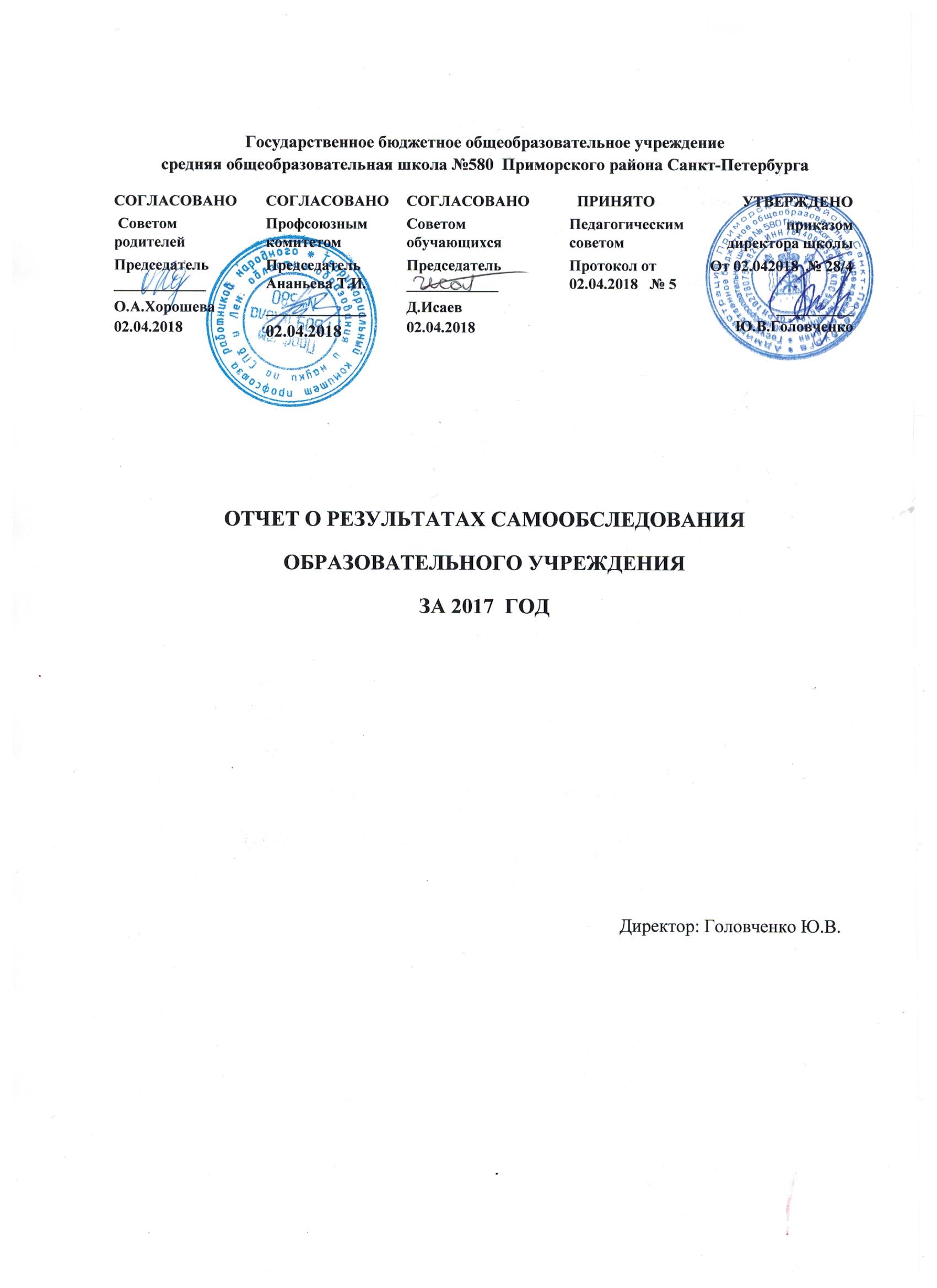 СОДЕРЖАНИЕ1. Организационно-правовое обеспечение деятельности образовательного учреждения, структура  и система управления1.2. Структура общеобразовательного учреждения и контингент  учащихся, воспитанников1.2.1. Общеобразовательная школа (на 31.12.2017)Средняя наполняемость классов: 1 - 4 –     33 обучающихся; 5 - 9 -      29  обучающихся; 10 - 11 – 32  обучающихся.1.2.2. Отделение дошкольного образования детей1.2.3. Отделение дополнительного образования детей1.3.1. Система управления. Администрация образовательного учреждения1.3.2. Система управления. 1.3.2.1.Система управления. Компетенция  коллегиальных органов управленияОбщее собрание: рассмотрение ежегодного отчета о поступлении и расходовании финансовых и материальных средств, отчета о результатах самообследования; разработка и принятие проекта новой редакции Устава, проектов изменений и дополнений в Устав; принятие Правил внутреннего распорядка обучающихся, Правил внутреннего трудового распорядка, локальных нормативных актов, затрагивающих права и законные интересы обучающихся и работников; рассмотрение и  принятие решений по  вопросам стратегии развития Образовательного учреждения;материально-технического обеспечения  и оснащения образовательного процесса;заслушивание отчетов директора и коллегиальных органов управления по вопросам их деятельности;рассмотрение иных вопросов деятельности Образовательного учреждения, вынесенных на рассмотрение директором, коллегиальными органами управления. Педагогический совет: организация и совершенствование методического обеспечения ОП;разработка и принятие образовательных программ; рассмотрение вопросов организации и осуществления ОП, рассмотрение вопросов предоставления отдельным категориям обучающихся дополнительных мер социальной поддержки и видов материального обеспечения; осуществление текущего контроля успеваемости, промежуточной и итоговой аттестации обучающихся;принятие решений по вопросам перевода обучающихся в следующий класс, а также с образовательной программы предыдущего уровня на следующий уровень общего образования; рассмотрение и выработка предложений по улучшению работы по обеспечению питанием и медицинскому обеспечению обучающихся и работников;рассмотрение и формирование предложений по улучшению деятельности методических объединений;принятие  локальных нормативных актов по основным вопросам организации и осуществления   образовательной деятельности; рассмотрение иных вопросов, вытекающих из цели, предмета и содержания уставной деятельности.Совет родителей: содействует обеспечению оптимальных условий для организации образовательно-воспитательного процесса. Проводит индивидуальную работу (собеседования, посещение семей, консультации, обсуждения и т.д.) с родителями, не выполняющими в полном объеме обязанности по контролю за поведением ребенка, его внешним видом, питанием, проведением досуга, учебой), не обеспечивающих условия для жизнедеятельности учащегося и воспитанника. Проводит разъяснительную и консультативную работу среди родителей (законных  представителей) обучающихся  и воспитанников об их правах и обязанностях. Оказывает содействие в проведении общешкольных мероприятий. Совместно с администрацией Образовательного учреждения контролирует организацию качества питания обучающихся, медицинского обслуживания. Оказывает помощь администрации Образовательного учреждения в организации проведения общешкольных родительских собраний. Рассматривает обращения в свой адрес, обсуждает локальные акты Образовательного учреждения   по вопросам, входящим в его компетенцию. Принимает участие в организации безопасных условий осуществления образовательного процесса, соблюдения санитарно-гигиенических правил и норм. Взаимодействует с общественными организациями по вопросу пропаганды школьных традиций уклада школьной жизни. Взаимодействует с педагогическим коллективом по вопросам профилактики правонарушений, безнадзорности и беспризорности среди несовершеннолетних обучающихся. Взаимодействует с другими органами управления по вопросам проведения общешкольных мероприятий и другим вопросам, относящимся к компетенции Совета.Совет обучающихся: выступает от имени учащихся при решении вопросов жизни Образовательного учреждения,  изучает и формулирует мнение школьников по вопросам школьной жизни, представляет позицию обучающихся в органах управления школой, разрабатывает предложения по совершенствованию учебно-воспитательного процесса; Содействует реализации инициатив обучающихся во внеучебной деятельности: изучает интересы и потребности школьников в сфере внеучебной деятельности, создает условия для их реализации; Содействует разрешению конфликтных вопросов: участвует в решении школьных проблем, согласовании интересов обучающихся, учителей и родителей, организует работу по защите прав обучающихся.1.4. 1. Режим работы  ГБОУ школы № 580 Приморского района Санкт-Петербурга              (2016-2017 учебный год)В соответствии с Федеральным законом от 29.12.2012 № 273-ФЗ «Об образовании в Российской Федерации», Распоряжением  Комитета по образованию от 22.03.2016  №822-р «О формировании календарного учебного графика образовательных учреждений Санкт-Петербурга, реализующих основные общеобразовательные программы, в 2016/2017 учебном году»:Учебные занятия в 2016-2017 учебном году  начались 01.09.2016. Продолжительность учебного года: в 1 классах – 33 учебные недели; во 2 – 11 классах – 34 учебные недели (не включая летний экзаменационный период в 9,11 классах).Сроки проведения школьных каникул:
-осенние каникулы – с 31.10.2016 по 08.11.2016 (9 дней)
- зимние каникулы – с 29.12.2016 по 11.01.2017 (14 дней)
-весенние  каникулы – с 25.03.2017 по 02.04.2017 (9 дней)
-дополнительные каникулы для первоклассников – с 06.02.2017 по 12.02.2017.Организация обучения:1-10 классы – пятидневная учебная  неделя,10-11(профильные)  классы -шестидневная учебная неделя.Промежуточная аттестация: 1-9 класс – по четвертям, 10-11 класс – по полугодиямПродолжительность учебных периодов:
-начального, основного общего образования:
1 четверть – 01.09.2016 – 30.10.2016; 2 четверть – 09.11.2016 – 28.12.2016;
3 четверть – 12.01.2017 – 24.03 2017; 4 четверть – 03.04.2017 – 25.05.2017 .
- среднего общего образования:
1 полугодие – 01.09.2016-28.12.2016; 2 полугодие -– 12.01.2017 -25.05.2017.Сроки проведения государственной итоговой аттестации обучающихся, освоивших образовательные программы основного, среднего  общего образования,  ежегодно устанавливаются приказами Федеральной службы по надзору в сфере образования и науки Российской Федерации и  распоряжениями Комитета по образованию Санкт-Петербурга.  Режим работы образовательного учреждения :Понедельник – пятница: с 8.30 до 21.00
Суббота: с 8.30 до 15.00 .Расписание звонков: 
1 урок 9.00 – 9.45; 2 урок 9.55 – 10.40; 3 урок 11.00 – 11.45;4 урок 12.05 – 12.50; 5 урок 13.00 – 13.45; 6 урок 13.50 – 14.30;7 урок – 14.35-15.15Режим работы групп продлённого дня:   понедельник – пятница с 12.50 до 18.50
1.4.2.Режим работы  ГБОУ школы № 580 Приморского района Санкт-Петербурга              (2017-2018  учебный год)В соответствии с Федеральным законом от 29.12.2012 № 273-ФЗ «Об образовании в Российской Федерации», Распоряжением  Комитета по образованию от 14.03.2017  №838-р «О формировании календарного учебного графика образовательных учреждений Санкт-Петербурга, реализующих основные общеобразовательные программы, в 2017/2018 учебном году» в целях организации работы ГБОУ школы № 580 Приморского района Санкт-Петербурга:1.Определить дату начала учебного года – 1 сентября 2017 года. Продолжительность учебного года: в 1-х классах – 33 учебные недели; во 2 – 11-х классах – 34 учебные недели (не включая летний экзаменационный период в 9,11 классах).
2.Сроки проведения школьных каникул:
- осенние каникулы – с 30.10.2017 по 07.11.2017 (9 дней)
- зимние каникулы – с 28.12.2017 по 10.01.2018 (14 дней)
- весенние  каникулы – с 24.03.2018 по 01.04.2018 (9 дней)
- дополнительные каникулы для первоклассников – с 05.02.2018  по 11.02.2018. 
3. Организация обучения:1-9 классы – пятидневная учебная  неделя,10-11(профильные)  классы -шестидневная учебная неделя.
4.Промежуточная аттестация: 1-9 класс – по четвертям, 10-11 класс – по полугодиям
5.Продолжительность учебных периодов:
-начальное, основное общее образование:
1 четверть – 01.09.2017– 29.10.2017; 2 четверть – 08.11.2017 – 27.12.2017;
3 четверть – 11.01.2018 – 23.03 2018; 4 четверть – 02.04.2018 – 25.05.2018 .
- среднее общее образование:
1 полугодие – 01.09.2016 - 27.12.2016; 2 полугодие -– 11.01.2017 -25.05.2018.
6.Сроки проведения государственной итоговой аттестации обучающихся, освоивших образовательные программы основного, среднего  общего образования,  ежегодно устанавливаются приказами Федеральной службы по надзору в сфере образования и науки Российской Федерации. 7.Режим работы образовательного учреждения :Понедельник – пятница: с 8.30 до 21.00; суббота: с 8.30 до 15.30 .
 8.Расписание звонков: 
1 урок: 9.00 – 9.45; 2 урок: 9.55 – 10.40; 3 урок :11.00 – 11.45;4 урок :12.05 – 12.50; 5 урок:13.00 – 13.45; 6 урок: 13.50 – 14.30;7 урок: 14.35-15.15.
9.Режим работы групп продлённого дня:  1 классы – понедельник-четверг 12-50-17-50;  пятница 12-50-17-20;     2-4 классы – понедельник, пятница: с 12.50 до 18.35, вторник-четверг: 13-45-18-35.
10.Режим внеурочной деятельности: после урочной деятельности – 45 минутный перерыв, от 1 до 3-х  занятий  длительностью : 1 полугодие 1 класса-35 минут, 2 полугодие 1 класса, 2-7 классы - 45 минут).1.5.Формы получения образования1.6. Нормативные документы образовательного учреждения (локальные акты)1.7. Отчет  по исполнению государственного задания за 2017  год   Государственного бюджетного общеобразовательного учреждения средней общеобразовательной школы № 580  Приморского района Санкт-Петербурга2. Образовательная деятельность.2.1.Особенности реализуемых образовательных программ.2.1.1.Начальное общее образование. Образовательная программа начального общего образования. Цель реализации основной образовательной программы начального общего образования ГБОУ школы № 580 Приморского района Санкт-Петербурга— обеспечение выполнения требований ФГОС НОО.Достижение поставленной цели при разработке и реализации  образовательной программы предусматривает решение следующих основных задач:-формирование общей культуры, духовно­нравственное, гражданское, социальное, личностное и интеллектуальное развитие, развитие творческих способностей, сохранение и укрепление здоровья;-обеспечение планируемых результатов по освоению выпускником целевых установок, приобретению знаний, умений, навыков, компетенций и компетентностей, определяемых личностными, семейными, общественными, государственными потребностями и возможностями обучающегося младшего школьного возраста, индивидуальными особенностями его развития и состояния здоровья;-становление и развитие личности в её индивидуальности, самобытности, уникальности и неповторимости;-обеспечение преемственности начального общего и основного общего образования;-достижение планируемых результатов освоения основной образовательной программы начального общего образования всеми обучающимися, в том числе детьми с ограниченными возможностями здоровья (далее - дети с ОВЗ);-обеспечение доступности получения качественного начального общего образования;-выявление и развитие способностей обучающихся, в том числе лиц, проявивших выдающиеся способности, через систему клубов, секций, студий и кружков, организацию общественно полезной деятельности;-организация интеллектуальных и творческих соревнований, научно­технического творчества и проектно­исследовательской деятельности;-участие обучающихся, их родителей, педагогических работников и общественности в проектировании и развитии внутришкольной социальной среды;-использование в образовательной деятельности современных образовательных технологий деятельностного типа;-предоставление обучающимся возможности для эффективной самостоятельной работы;-включение обучающихся в процессы познания и преобразования внешкольной социальной среды. Образовательная программа разработана педагогическим коллективом начальной школы. Представляет собой систему взаимосвязанных программ, каждая из которых является самостоятельным звеном, обеспечивающая определенное направление деятельности образовательного учреждения. Единство этих программ образует завершенную систему обеспечения жизнедеятельности, функционирования и развития образовательного учреждения.2.1.2. Начальное  общее образование. Анализ ОП  начального общего образованияОсновная образовательная программа начального общего образования, по которой в 2017-2018 учебном году обучаются обучающиеся 1-4—х классов обеспечивает реализацию Федерального государственного образовательного стандарта начального общего образования (приказ МО и Н РФ от 06.10.2009г № 373 с изменениями и дополнениями). В ходе освоения образовательной программы с использованием учебно-методических комплектов «Школа России», «Перспектива»  при реализации учебного плана и организации внеурочной деятельности, обучающихся на первой ступени общего образования формируются базовые основы и фундамент всего последующего обучения, в том числе:- закладывается основа формирования учебной деятельности ребенка –система учебных и познавательных мотивов, умение принимать, сохранять, реализовывать учебные цели, умение планировать, контролировать и оценивать учебные действия и их результат; - формируются универсальные учебные действия;- развивается познавательная мотивация и интересы обучающихся, их готовность и способность к сотрудничеству и совместная деятельность ученика с учителем и одноклассниками, формируются основы нравственного поведения, определяющего отношения личности с обществом и окружающими людьми.Действующий  учебный  план ГБОУ школы № 580 Приморского района Санкт-Петербурга соответствует основной образовательной программе   начального общего образования. Прослеживается  соответствие максимального объема аудиторной учебной нагрузки требованиям СанПиН. Учебный план начального общего образования обеспечивает реализацию требований ФГОС  начального общего образования, определяет общий объем нагрузки и максимальной аудиторный нагрузки обучающихся, состав и структуру обязательных предметных областей по классам ( годам обучения). Количество часов, отведенных на изучение каждого учебного предмета, соответствует учебным программам. Количество часов, отведенных  на освоение обучающимися  учебного плана ГБОУ школы № 580 Приморского района Санкт-Петербурга не превышает величину недельной образовательной нагрузки. Образовательная недельная нагрузка равномерно распределена  в течение учебной недели.  Организация внеурочной деятельности  соответствует  ФГОС НОО. План внеурочной деятельности является организационным механизмом реализации основной образовательной программы начального общего образования и является отдельным локальным документом ГБОУ школы № 580 Приморского район Санкт-Петербурга. План внеурочной деятельности обеспечивает учет индивидуальных особенностей и потребностей обучающихся через организацию внеурочной деятельности . В соответствии с требованиями Федерального государственного образовательного стандарта начального общего образования внеурочная деятельность организуется по направлениям развития личности (духовно-нравственное, социальное, общеинтеллектуальное, общекультурное, спортивно – оздоровительное).     Организация занятий внеурочной деятельности является неотъемлемой частью образовательного процесса ГБОУ школы № 580 Приморского район Санкт-Петербурга, которое предоставляет учащимся возможность выбора широкого спектра занятий, направленных на развитие школьников. учитывает образовательные потребности и запросы обучающихся и их родителей (законных представителей) при формировании планов внеурочной деятельности.Содержание занятий, предусмотренных в рамках внеурочной деятельности, формируется с учётом пожеланий обучающихся и их родителей (законных представителей) и реализуется посредством различных форм организации, таких, как экскурсии, кружки, секции, круглые столы, конференции, диспуты, школьные научные общества, олимпиады, конкурсы, соревнования, поисковые и научные исследования, общественно полезные практики, социальное проектирование и т.д. .Содержание программ, курсов внеурочной деятельности соответствуют  направлениям развития личности.       Внеурочная деятельность  оказывает существенное воспитательное воздействие на обучающихся:  способствует возникновению у ребенка потребности в саморазвитии; формирует у ребенка готовность и привычку к творческой деятельности; повышает собственную самооценку ученика, его статус в глазах сверстников, педагогов, родителей. Школа  предоставляет обучающимся возможность выбора широкого спектра    занятий, направленных на развитие школьника. Нетрадиционная форма проведения занятий позволяет интересно организовать досуг детей. Внеурочная деятельность в рамках реализации ФГОС НОО направлена на достижение планируемых результатов освоения основной образовательной программы   начального общего образования.Вывод: Программа начального общего образования за 1 полугодие 2017-18 года реализована в полном объёме и составляет 100% от запланированного количества часов согласно учебному плану.    В  школе осуществляются подходы к оценке качества образования через систему внутреннего и внешнего мониторинга качества образования, в рамках проведения ВПР,  районных  контрольных работ, Региональных диагностических работ.2.1.2.Образовательная программа основного общего образования в соответствии с ФГОС (5-7 классы), Образовательная программа основного общего образования в соответствии с ФКГОС (8-9 классы).Целью реализации основных образовательных программ основного общего образования является создание условий для развития высокообразованной, нравственной, компетентной личности, готовой к самореализации в различных сферах жизнедеятельности и  изменяющихся социально-экономических условий, гражданскому и профессиональному самоопределению.Реализация основной образовательной программы основного общего образования предусматривает решение следующих основных задач:-обеспечение соответствия основной образовательной программы требованиям Федерального государственного образовательного стандарта второго поколения;-обеспечение преемственности начального общего, основного общего, среднего  общего образования;-обеспечение доступности получения качественного основного общего образования, достижение планируемых результатов освоения основной образовательной программы основного общего образования всеми обучающимися, в том числе детьми  с ограниченными возможностями здоровья;-формирование осознанного  понимания ценности образования, необходимости его продолжения независимо от конкретных особенностей выбираемого жизненного пути;-обеспечение эффективного сочетания урочных и внеурочных форм организации образовательного процесса, взаимодействия всех его участников, единства учебной и внеурочной деятельности; -взаимодействие всех подразделений образовательного комплекса  при реализации основной образовательной программы; -организацию интеллектуальных и творческих соревнований, научно-технического творчества и проектной и учебно-исследовательской деятельности;-участие обучающихся, их родителей (законных представителей), педагогических работников и общественности в проектировании и развитии внутришкольной социальной среды, школьного уклада;-включение обучающихся в процессы познания и преобразования внешкольной социальной среды (муниципального образования «Юнтолово», Приморского района, Санкт-Петербурга) для приобретения опыта реального действия и управления;-социальное и учебно-исследовательское проектирование, профессиональная ориентация обучающихся при поддержке педагогов, психологов, социальных педагогов, сотрудничестве с  учреждениями профессионального образования, центрами профессиональной работы;-сохранение и укрепление физического, психологического и социального здоровья обучающихся, обеспечение их безопасности. Основные Образовательные программы основного общего образования характеризует направленность на: 1. Успешность образовательного процесса, которая определяется степенью заинтересованности всех его участников (учеников, педагогов, родителей) в положительных, личностно значимых результатах. 2. В условиях образовательного комплекса (отделение дошкольного образования, средняя школа, отделение дополнительного образования) достижение высоких образовательных результатов каждым учеником возможно только в том случае, если решена задача оптимального сочетания: - дошкольного, основного и дополнительного образования; - разнообразных форм учебной деятельности; - требований государственного образовательного стандарта и индивидуальных способностей, склонностей учащихся; - эмоционально-психологической комфортности и современной материально-технической базы для ведения разнообразной учебной и внеурочной деятельности школьников  (использование на уроке и во внеурочной деятельности новых информационно-коммуникативных технологий, электронных учебно-методических комплексов). 3. Построение эмоционально-привлекательной образовательной среды представляет собой процесс непрерывного создания, сохранения и развития школьных традиций в условиях преемственности. Результатом создания такой среды должен стать привлекательный для всех участников образовательного процесса имидж школы, в основе которого такие понятия, как  компетентность, творчество, открытость, развитие. 4. Целью образовательного взаимодействия является: 1) создание условий, обеспечивающих, с одной стороны, развитие личности каждого ученика, умеющего и желающего учиться, а с другой стороны, самореализацию каждого педагога, ориентированного как на развитие собственной творческой индивидуальности, так и на успешность общего, «командного» дела; 2) развитие у учащихся способности к самостоятельному решению проблем в различных сферах деятельности на основе использования освоенного социального опыта; 3) развитие образовательной среды предпрофильного обучения, обеспечивающей реализацию образовательных возможностей и запросов учащихся и их родителей на уровне обучения по программам среднего общего образования;4)  эффективное воплощение в реальное образовательное пространство идеи непрерывного развития образовательной мотивации учащихся и реализации на практике сочетания: «успешный ученик – успешный учитель – успешная школа».2.1.3. Образовательная программа среднего общего образованияОбразовательная  программа  среднего общего образования  направлена на  достижение основной  цели деятельности образовательного учреждения -  обеспечение доступного, качественного и конкурентоспособного образования посредством создания  продуктивной  образовательной среды, способствующей   становлению личности, соответствующей  модели выпускника ГБОУ школы № 580 Приморского района Санкт-Петербурга, которая  включает в себя:-формирование уровней компетентности: а) общекультурной (готовности выпускника к творчески  самореализации на основе ориентации в ценностях современного культурного пространства);б) допрофессиональной (готовности к осознанному выбору профессии и получению соответствующего профессионального образования);в) методологической (готовности к самостоятельному исследованию проблем теоретического и практического характера);-способность к проявлению трех специфических качеств личности (адаптивности, активности, автономности) при самоопределении и самореализации во всех сферах человеческого бытия;-осознанно-ценностное отношение к достижениям культуры и духовного наследия человеческой цивилизации на толерантной основе;-ценностное  отношение к здоровью и здоровому образу жизни;Задачами образовательной программы среднего общего образования является следующее: -изучение предметов, предусмотренных учебным планом школы, на базовом и профильном уровнях;   -введение профильного обучения с предоставлением обучающимся возможности выбора учебного плана с учетом их образовательных потребностей;-гарантия получения каждым выпускником качественного  образования в соответствии с федеральным компонентом государственного стандарта образования, удовлетворяющего требованиям современного работодателя и обеспечивающего возможность формирования индивидуальной  траектории для дальнейшего профессионального, карьерного и личностного роста. Основную образовательную программу среднего общего образования характеризует направленность на  обучение и воспитание  в интересах личности, общества и государства, обеспечение охраны здоровья и создания благоприятных условий для разностороннего развития личности, в том числе возможности получения дополнительного образования  и удовлетворения потребности  обучающихся и выпускников в самообразовании. В соответствии с этим   образовательная программа среднего общего образования    предполагает организацию учебно-воспитательного процесса, результатом которого станет формирование и  развитие  специфических личностных качеств: активности, адаптивности, автономности.Активность понимается как качество личности, позволяющее человеку быть субъектом различным видов деятельности (учеба, труд, досуг, общение), сознательно преобразовывать себя, социум, мир, совершая поступки.Адаптивность понимается как качество личности, обеспечивающее осознание и принятие на себя обязательств по выполнению законов, норм, правил общества, согласования поступков с требованиями социума.Автономность понимается как качество личности, позволяющее самостоятельно выбирать, планировать, принимать решения и отвечать за свои действия и характеризующее способность человека к диалогу с самим собой.Развитие активности, адаптивности, автономности обучающихся обеспечивается  за счет использования в учебном процессе и во внеурочной деятельности следующих педагогических технологий, разработанных и апробированных в школе:духовного общения, которое обеспечивает развитие автономности обучающихся, их самосознания и самоопределения;диалогического обучения, которое обеспечивает развитие адаптивности обучающихся, умение понимать окружающий мир и строить с ним отношения на основе диалога;совместной самореализации, которая обеспечивает развитие активности обучающихся, способностей и внутреннего потенциала, а также других современных педагогических технологий.2.2.Оценка образовательной деятельности,  содержания и качества подготовки обучающихся. Начальное общее образование.2.2.1.Качество выполнения  Образовательной программы начального общего образования за последние три года обучающимися 4 –х классов 2.2.2. Качество образования обучающихся 4-х классов по  предметам учебного плана общеобразовательной программы начального общего образования ВЫВОД ПО РАЗДЕЛУ: Качество подготовки выпускников 4-х классов по Образовательной программе начального общего образования по предметам соответствуют  средним результатам по Санкт-Петербургу.2.2.3.Результаты обучения переводных классов (2016/2017 учебный год)ВЫВОД ПО РАЗДЕЛУ: Качество образования обучающихся по результатам годовых оценок в соответствии со средними результатами по городу.2.2.4. Информация о выполнении учебных программ и освоении обязательного минимума содержания начального общего образования за полный курс обучения в 1-4 классах 2.2.5. Участие обучающихся  в  мероприятиях интеллектуальной направленности  ВЫВОД ПО РАЗДЕЛУ:  Образовательная    программа, рабочие программы   начального общего образования ГБОУ школы № 580 Приморского района Санкт-Петербурга за 2016-2017 учебный год  скорректированы и выполнены в полном объеме.2.3.Оценка образовательной деятельности,  содержания и качества подготовки обучающихся. Основное общее образование.2.3.1.Качество  выполнения Образовательной программы основного общего образования в 2016-2017 учебном году:2.3.2. Качество образования обучающихся 9 классов по предметам учебного плана Образовательной программы основного общего образования ( в %)2.3.3. Результаты  государственной (итоговой) аттестации2.3.3.1.Русский язык2.3.3.2. Математика. Алгебра. Геометрия.2.3.3.3. Экзамены по выбору (ОГЭ)2.3.4. Результаты обучения в переводных классах (2016-2017 учебный год)2.3.5. Участие обучающихся  в  мероприятиях интеллектуальной направленности  (предметные  олимпиады, конкурсы, турниры, научно-исследовательские конференции)2.3.5.1.Участие обучающихся в школьном туре Всероссийской предметной олимпиады2.3.5.2. Результаты  школьного этапа Всероссийской предметной олимпиады2.3.5.3. Результаты районного тура Всероссийской Предметной олимпиады2.3.5.4. Результаты интеллектуальных соревнований, конкурсовВЫВОД ПО РАЗДЕЛУ: качество освоения  обучающимися  5-8-х классов программ основного общего  образования соответствует требованиям  ФГОС и ФКГОС к показателям оценки содержания и качества подготовки обучающихся по вышеуказанным программам. Высокий уровень познавательной активности обучающихся – участников  олимпиад, интеллектуальных конкурсов, однако результативность  (победители, призеры районного тура олимпиад) не достаточна.2.3.6. Выполнение учебных программ  по Образовательной программе основного общего образованияВЫВОДЫ  ПО РАЗДЕЛУ: 1. Образовательная программа основного общего образования (7-9 классы) реализована в полном объеме и в соответствии с  требованиями ФКГОС 2. Образовательная программа основного общего образования (5-6 классы)  реализована в полном объеме и в соответствии с  требованиями ФГОС2.4.Оценка образовательной деятельности,  содержания и качества подготовки обучающихся. Среднее  общее образование.2.4.1. Итоги обучения выпускников  11-х классов по образовательной программе среднего общего образования2.4.2. Качество подготовки выпускников 11-х классов по Образовательной программе среднего общего образования по   предметам   учебного плана (2016/2017 учебный год)2.4.3. Участие обучающихся  в  мероприятиях интеллектуальной направленности  (предметные  олимпиады, конкурсы, турниры, научно-исследовательские конференции)2.4.3.1. Результаты  школьного этапа Всероссийской предметной олимпиады2.4.3.2. Результаты  районного тура Всероссийской Предметной олимпиады2.4.3.3. Участие учащихся в  интеллектуальных конкурсах, турнирах, научно-исследовательских конференцияхВЫВОДЫ ПО РАЗДЕЛУ: качество освоения  обучающимися 10-11-х классов программ среднего общего образования соответствует требованиям ФКГОС к показателям оценки содержания и качества подготовки обучающихся по вышеуказанным программам, что обеспечило  качественное и конкурентноспособное образование на базовом и профильном уровнях,  позволяющее  выпускникам Образовательного учреждения выбрать дальнейшую образовательную, профессиональную и социально-значимую траекторию. 2.4.4. Информация о выполнении учебных  программ и освоении обязательного минимума содержания среднего общего образования ВЫВОД ПО РАЗДЕЛУ: Образовательная программа среднего общего образования реализована в полном объеме и в соответствии с  требованиями ФКГОС. 3.1.Внутренняя система оценки качества образования. Общая характеристикаКритерии выступают в качестве инструмента, призванного наполнить содержанием оценку и обеспечить измерение уровня достижений результатов деятельности Образовательного учреждения.  Критерии представлены набором расчетных показателей, которые при необходимости могут корректироваться;  источником расчета являются данные статистики. Для проведения оценки качества образования на основе модели из всего спектра получаемых в рамках информационной системы СОКО показателей определяется набор ключевых показателей, позволяющих провести сопоставительный анализ образовательной системы Образовательного учреждения. Совокупность показателей обеспечивает возможность описания состояния системы, дает общую оценку результативности ее деятельности        Периодичность проведения оценки качества образования, субъекты оценочной деятельности, формы результатов оценивания, а также номенклатура показателей и параметров качества устанавливаются в школьной программе мониторинговых исследований.3.2.  Критерии и показатели внутренней системы оценки качества образования 3.3.Внутренний мониторинг оценки  качества образования . Начальное общее образование.  2016-2017 учебный год3.4.Внутренний мониторинг оценки  качества образования . Начальное общее образование.  2017-2018 учебный год3.5.Результаты освоения ОПВ 2015 – 2016, 2016-2017 , 1 полугодие 2017-18  учебных годах  федеральный государственный образовательный стандарт начального общего образования реализовался  в 1- 4 классах общеобразовательных учреждений.ОТЧЕТ                                           Качество образования в 2016/17 учебном году ОТЧЕТ Качество образования в 2015/16 учебном году Внешний мониторинг  проверки качества подготовки обучающихся  в 4-х классах ( метапредметная  обученность) 2016-2017 учебный годСводные  результаты  по классам :4 «А»- 0,744 «Б»-  0,834 «В»-0,86СВОДНЫЕ   РЕЗУЛЬТАТЫ  :Итоги комплексной работы (в %)Итоги Всероссийских проверочных работ в 4-х классах по русскому языку  : Результаты ВПР: максимальный первичный бал : 38 Выводы:Прослеживаются  пробелы по темам в сравнении с результатами по району :1.Определить и записать главную мысль текста.2.Найти слово по схеме (морфология).3.Род, число, падеж прилагательных.Назначение ВПР по математике – оценить уровень общеобразовательной подготовки обучающихся  4 классов в соответствии с требованиями ФГОС. ВПР позволяет осуществить диагностику достижения предметных и метапредметных результатов, в т.ч. уровня сформированности универсальных учебных действий и  овладение  межпредметными понятиями.Итоги Всероссийских проверочных работ в 4-х классах по  математике (25.04.2017)В 4 «А» классе приняли участие –30 человек ;В 4 «Б» классе приняли участие – 25 человек ;В 4 «В» классе приняли участие – 27 человек .Результаты ВПР: максимальный первичный бал : 18 Выводы:Прослеживаются  пробелы по темам  в сравнении с результатами по району:1.Задачи  с единицами времени.2.Логические задачи.Итоги Всероссийских проверочных работ в 4-х классах по окружающему миру  (27.04.2017) Работа содержит 10 заданий .В 4 «А» классе приняли участие – 29 человек ;В 4 «Б» классе приняли участие – 24 человек ;В 4 «В» классе приняли участие – 27 человек .Результаты ВПР: максимальный первичный бал : 31     Успеваемость   4 классыИтоговая диагностическая по проверке сформированности  метапредметных умений в 4 х классах:                                                                                                                                          2016-2017      Итоговая диагностическая по проверке сформированности  метапредметных умений в 3 х классах:Уровень  сформированности  предметных УД  по математике в 3-х классахУровень  сформированности  предметных УД   по русскому языку в 3-х классах (в %) Комплексная  работа  в 3-х классах : 3 «А» ;3 «Б» кл  - « Школа  России»; 3 «В» - «Перспектива» (в %)              Успеваемость   3  классы (в %)         2015-2016                       2016-2017Диагностическая  работа по проверке сформированности  метапредметных умений в 2-х классах:Сводные результаты по классам:2 «А»-0,93; 2 «Б»-0,80 ; 2 «В»-0,82; 2 «Г»-0,95 
СВОДНЫЕ   РЕЗУЛЬТАТЫ Уровень  сформированности  предметных  умений  по русскому языку во  2-х классах (в %)Итоговая диагностическая по проверке сформированности  метапредметных умений в 2 х классах Уровень  сформированности  предметных УД  по математике во 2-х классах (в %)Итоги комплексной работ  2 «Б» ;2 «В» кл  - « Школа  России»; 2 «А», 2 «Г»  - «Перспектива»(в %)Успеваемость   2  классы (в %)Уровень  сформированности  предметных УД  по математике в 1-х классах(в %)Уровень  сформированности  предметных  умений  по русскому языку в  1-х классах(в %)Итоговая диагностическая по проверке сформированности  метапредметных умений в 1 х классах:Итоги комплексной работы в 1 классах1 «А», 1 «Б» кл  .- УМК « Школа России»; 1 «В», 1 «Г»  - « Перспектива»         Коэффициент обученности 2015-2016 учебный год(в %)Коэффициент обученности 2016-2017 учебный год(в %)3.4.Внутренний мониторинг оценки  качества образования. Обучение по образовательным программам основного общего (ФГОС, ФКГОС) ,  среднего  общего  (ФКГОС) образования.  3.4.1. Внутренняя система оценки  качества образования . Основное, среднее  общее образование.  Перечень и результаты основных  контрольных (диагностических) работ2016-2017 учебный годМониторинг окончания 3 четверти (5-9  классы)Мониторинг окончания 4 четверти(5-9  классы) и 2 полугодия(10-11 классы)Мониторинг окончания  2016-2017 учебного года3.4.2. Внутренняя система оценки  качества образования . Основное, среднее  общее образование.    (2017-2018 учебный год)Мониторинг окончания 1 четверти (5-9  классы)Мониторинг окончания 2 четверти (5-9 классы) и 1полугодия (10-11 классы)Вывод:  сравнительный анализ результатов внутренней системы оценки качества образования аттестации  обучающихся по программам основного общего и среднего общего образования  за указанный   период показывает стабильность качества образования в соответствии с требованиями ФГОС ООО , ФКГОС ООО и ФКГОС СОО.3.5.1. Оценка  качества образования по предметам учебного плана основного общего и среднего общего образования. (Январь – май 2016-2017 учебного года)Формы работы: РУКТ-разноуровневый контрольный тест; РГДР- региональная диагностическая работаИтоговые контрольные работы за 3 четвертьКачество обученности по итогам промежуточной аттестации обучающихся 6-8,10-х классов2017-2018 учебный год (Сентябрь – октябрь)   Сроки: ноябрь-декабрь 2017 годаВЫВОД:  действующая система внутреннего мониторинга оценки качества образования обеспечивает эффективный  контроль за  освоением   программ основного  общего и среднего общего образования по предметам учебного плана, показывает динамику обученности обучающихся, позволяет  выявить проблемные зоны в пределах изученных тем  и построить коррекционную работу по ликвидации пробелов в знаниях на соответствие образовательным стандартам   3.5.2. Оценка  качества образования по предметам учебного плана основного общего и среднего общего образования. Внешний  мониторинг качества образования.  2016-2017 учебный год   .  Перечень и результаты основных  контрольных (диагностических) работ  Период : январь - майКачество выполнения ВПР в 5-х классахКачество выполнения ВПР в 11-х классахДата проведения ВПР по географии 19 апреля  2017 года. Показатели участияУчаствовали в ВПР – 29:Качественная оценка результатов выполнения проверочной работы по географии.  Результаты:  Максимальный первичный балл- 22 Средний балл – 14.Дата проведения ВПР по физике  25 апреля  2017 года.Показатели участия. Участвовали в ВПР - 10Качественная оценка результатов выполнения проверочной работы по физике Результаты:  Максимальный первичный балл- 26 Средний балл – 19.Дата проведения ВПР по химии 27 апреля 2017 года.Показатели участия: Участвовали в ВПР -12Качественная оценка результатов выполнения проверочной работы по химии Результаты:  Максимальный первичный балл- 33 Средний балл - 26Дата проведения ВПР по биологии  11  мая 2017 года.Показатели участия:Участвовали в ВПР -11Качественная оценка результатов выполнения проверочной работы по химии Результаты:  Максимальный первичный балл- 30 Средний балл – 14:Дата проведения ВПР по истории 18 мая 2017 года. Качественная оценка результатов выполнения проверочной работы по историиПоказатели участия:Участвовали в ВПР -12По уважительной причине – 2 Результаты:  Максимальный первичный балл- 21 Средний балл - 16ВЫВОДЫ ПО РАЗДЕЛУ: внутренняя система оценки качества образования функционировала в течение года, что   позволило  корректировать образовательный процесс с целью повышения качества образования через принятие эффективных управленческих решений.2017-2018 учебный год.  Результаты выполнения РДР в 9-х классахСроки: октябрь 2017ВПР по русскому языку (октябрь 2017 года)5 классыРДР по математике (октябрь 2017 года): 7 классыРДР по истории  (февраль 2018 года): 7 классыВЫВОД: внешний мониторинг оценки качества образования обучающихся позволяет дать объективную оценку уровня подготовки обучающихся по учебным  предметам по программам основного общего и среднего общего образования  на основе единства подходов к содержанию и технологии проведения контрольных работ. 3.5.Внутренняя система оценки качества . Отделение дополнительного образования детей.Содержание процедуры оценки системы дополнительного образования включает в себя:Степень соответствия программ дополнительного образования нормативным требованиямДополнительные общеобразовательные общеразвивающие программы, реализуемые в Отделении дополнительно образования детей,  были изменены в 2017 году в соответствии с Распоряжением Комитета по образованию Санкт-Петербурга от 01.03.2017 № 617-р «Методические рекомендации по проектированию дополнительных  общеобразовательных общеразвивающих программ в государственных образовательных организациях Санкт-Петербурга, находящихся в ведении Санкт-Петербурга».Нормативно-правовыми и экономическими основаниями проектирования и реализации  дополнительной общеобразовательной общеразвивающей программы являются:Федеральный Закон «Об образовании в Российской Федерации» № 273-ФЗ от 29.12.2012.Концепция развития дополнительного образования детей, утвержденная распоряжением  Правительства РФ № 1726-р от 4 сентября 2014 г.Постановление Главного государственного санитарного врача РФ «Об утверждении СанПиН 2.4.4.3172-14 «Санитарно-эпидемиологические требования к устройству, содержанию и организации режима работы образовательных организаций дополнительного образования детей» № 41от 04.07.2014. Приказ Министерства образования и науки Российской «Об утверждении Порядка организации и осуществления образовательной деятельности по дополнительным общеобразовательным программам» № 1008 от 29 августа 2013 г. Устав ГБОУ школы № 580 Приморского района Санкт-Петербурга.Положение о дополнительной общеобразовательной общеразвивающей программе ГБОУ школы № 580 Приморского района Санкт-Петербурга.	Программы реализуются в соответствии с учебно-производственным планом, утвержденным директором школы и согласованным начальником отдела образования администрации Приморского района;  приняты Педагогическим советом (протокол от 31.08.2017 № 1, согласованы заместителем директора по УВР, утверждены приказом директора от 31.08.2017 №»53/38-о.  По структуре и содержанию все реализуемые программы соответствуют рекомендациям Комитета по образованию Санкт-Петербурга. ГБОУ школа № 580  самостоятельно разрабатывает и утверждает образовательные программы, определяет содержание дополнительных общеразвивающих программ и сроки обучения по ним, ежегодно обновляет дополнительные общеобразовательные программы с учетом развития науки, техники, культуры, экономики, технологий и социальной сферы.Реализация направленности программ дополнительного образования, заявленной в лицензииВ соответствии с лицензией № 896 от 22.11.2011 в Отделении дополнительного образования детей реализуются программы по 4 направленностям:Доля обучающихся (%), охваченных дополнительным образованием.общеобразовательным программамВ Отделении дополнительного образования детей стабильно занимается 680 учащихся школы и микрорайона с 1 по 11 класс. Соотношение учащихся по направленностям варьируется в соответствии с запросом.  В 2017 году увеличилось количество занимающихся в технической и физкультурно-спортивной направленностях. Характеристика учащихся, занимающихся в ОДОДГОУ школы  № 580 на декабрь 2017 года	В 2017 году в ОДОДе  5 4% учащихся являются обучающимися начальных классов. 38% - обучающиеся 5-8 классов. 8% - обучающиеся 9-11 классов. Низкий процент старшеклассников, занимающихся по программам дополнительного образования стабильно низкий в связи с занятостью обучающихся вне учреждения (спортивные клубы, подготовительные курсы, общественные объединения). 69% учащихся занимается в объединениях дополнительного образования 2 раза в неделю.	В объединениях ОДОДа занимаются два опекаемых учащихся («Лидер», «Театральная мастерская», «Робототехника»). 67% учащихся, состоящих на школьном контроле занимаются в объединениях: «Живое право», «Основы дизайна», "Эстрадный ансамбль "Радуга", «Лидер». 54% учащихся мигрантов занимаются в объединениях: "Мастерская декоративно-прикладного творчества», «Основы дизайна», «Настольный теннис», «Бумажная пластика», «Перекресток», «Театральная мастерская», «Робототехника».Условия осуществления образовательной деятельности в ОДОД	Образовательная деятельность в ОДОДе осуществляется  в одновозрастных и разновозрастных объединениях по интересам (клубы, студии, творческие коллективы, ансамбли, группы, секции, и другие). Занятия в объединениях проводятся по группам по дополнительным общеобразовательным программам различной направленности.	При реализации дополнительных общеобразовательных программ используются разнообразные  образовательные технологии. Предусматриваются как аудиторные, так и внеаудиторные занятия, предлагаются различные формы организации образовательного процесса: занятия в учебном кабинете, мастерской, актовом, спортивном залах; экскурсии, посещение выставок, концертов, спектаклей; участие в массовых мероприятиях, соревнованиях, конкурсах, предметных олимпиадах, фестивалях, походах, учебно-тренировочных сборах и т. п.	  В работе объединений при наличии условий и согласия педагога (руководителя объединения) могут участвовать совместно с детьми их родители (законные представители), выпускники объединений без включения их в основной состав.	При реализации дополнительных общеобразовательных программ ОДОД организует и проводит массовые мероприятия, создает необходимые условия для совместного труда и (или) отдыха учащихся, родителей (законных представителей).ОДОД реализует дополнительные общеобразовательные программы в течение всего календарного года, включая каникулярное время. Режим занятий учащихся регламентируется годовым календарным учебным графиком, расписанием занятий.           Расписание занятий объединений составлено для создания наиболее благоприятного режима труда и отдыха детей администрацией ГБОУ школы № 580 по представлению педагогических работников с учетом пожеланий родителей (законных представителей), возрастных особенностей детей и установленных санитарно-гигиенических норм.  Занятия начинаются не ранее чем через 40 минут после окончания уроков обучающихся конкретного коллектива и заканчиваются не позднее 20.00.          Продолжительность учебных занятий в объединении зависят от направленности дополнительных общеобразовательных программ. Рекомендуемая продолжительность занятий определяется в академических часах, в соответствии с возрастными и психолого-педагогическими особенностями учащихся и нормами СанПиН, не превышает в учебные дни - 3-х академических часов в день, в выходные и каникулярные дни - 4 академических часов в день. Продолжительность занятия (академического часа) - 45 минут. После каждого академического часа и между учебными группами устанавливается перерыв длительностью не менее 10 минут для отдыха и проветривания помещений. Занятия с использованием компьютерной техники организуются в соответствии с гигиеническими требованиями к персональным электронно-вычислительным машинам и организации работы. В период школьных каникул учебные группы продолжают  работать           Комплектование учебных групп осуществлено в соответствии с учебно-производственным планом в пределах утвержденных средств на текущий учебный год и плановый период и государственным заданием ГБОУ школы № 580. Количество творческих объединений (студия, ансамбль, группа и т.п.) в ОДОД определено запросом детей и подростков на конкретные программы.            Объединения первого года обучения сформированы как из вновь зачисляемы учащихся, так и из учащихся, не имеющих возможности продолжить занятия в объединениях второго и последующих годов обучения, но желающих заниматься избранным видом деятельности. В состав объединений второго и последующих годов обучения входит не менее 75% учащихся, освоивших программу первого года обучения (и последующих) или вновь поступившие обучающиеся, зачисленные приказом директора на основании письменное заявления родителя (законного представителя) ребенка или заявления ребенка, достигшего 14 лет. Каждый учащийся в течение учебного года может переходить из объединения в объединение при наличии свободных мест и знаний, умений и навыков, необходимых для успешного освоения дополнительной общеобразовательной программы. Прием обучающихся на свободные места в группы второго и последующих годов обучения осуществляется по результатам собеседования с педагогом (руководителем объединения).Учащийся имеет право заниматься в нескольких объединениях ОДОДа.            Наполняемость групп учащихся в объединениях определяется дополнительными общеобразовательными программами, исходя из психологопедагогической целесообразности, с учетом СанПиН, возраста обучающихся, специфики и направленности деятельности объединения и должна соответствовать следующим нормам:год обучения – не менее 15 человек;год обучения – не менее 12 человек;и последующие года обучения - не менее 10 человек, если другое не предусмотрено образовательной программой.Возможно уменьшение численности в группах технической направленности в связи с необходимостью обеспечения обучающихся специальным оборудованием и усилением контроля техники безопасности.            Посещение учащимися учебных занятий фиксируется педагогами дополнительного образования в журнале учета рабочего времени.Результаты освоения дополнительных общеобразовательных общеразвиваюших программ		Проведенные в течение года контрольно-диагностические мероприятия:  проверка комплектования групп, анализ  реализуемых программ, проверка посещаемости занятий учащимися, проверка журналов учета работы педагога ДО, посещение  занятий в объединениях, анализ выполнения образовательных программ, показалиКоличество и наполняемость групп соответствует параметрам учебно-производственного плана.Все реализуемы программы соответствуют нормативным требованиям. Направленности программ соответствуют направленности, заявленной  в лицензии.Наполняемость групп соответствует списочному составу, нормативным требованиям (по годам обучения, учебно-производственному плану).Журналы заполняются своевременно, в соответствии с требованиями.Занятия проводятся по  расписанию, темы соответствуют изучаемому разделу,реальный состав группы соответствует списочному.   Программы выполнены в соответствии с календарно-тематическими планами.Программы в Отделении дополнительного образования детей подразделяются по уровню освоения на три группы:Уровень освоения программТаким образом в 2017 году в Отделении дополнительного образования детей реализовывалось:20 % программ с общекультурным уровнем освоения;65 % программ с базовым уровнем освоения;15 % программ с углубленным уровнем освоения.В ОДОД существует система выявления результатов образовательного процесса. Мы отслеживаем результат образовательный (для ребенка), результат педагогической деятельности (для педагогов) и результат деятельности структурного подразделения.Основными критериями результативности образовательного процесса мы считаем:соответствие теоретических знаний и практических умений и навыков программным требованием;соответствие приобретенных навыков по технике безопасности программным требованиям;проявление креативности в процессе освоения программы;конструктивное сотрудничество в образовательном процессе.Основными способами и формами фиксации результата являются: грамоты, дипломы, готовые работы, протоколы диагностический исследований, фотографии, статьи в прессе, аналитические справки, портфолио, отчеты. Осуществляют диагностику результата  руководитель ОДОД, педагоги дополнительного образования, педагог-психолог.  Периодичность выявления результативности осуществляется не реже 1 раза в полугодие.3.6.ВСОКО. Независимая оценка качества образования3.6.1.Независимая оценка качества образовательной деятельности Число респондентов среди обучающихся составило 184 человек (сентябрь,2016г.), 218 человек (сентябрь, 2017г.)3.6.2.Независимая оценка качества образовательной деятельностиЧисло респондентов среди родителей (законных представителей)  составило 134 человек (сентябрь, 2016г.), 158 человек (сентябрь, 2017г.)4. Организация образовательного процесса4.1.Общие положенияОбразовательное учреждение осуществляет в качестве основной цели деятельности образовательную деятельность по образовательным программам:- ООП  НОО   - ООП ООО  ФГОС в 5-7 классах - ООП ФКГОС  в 8-9 классах  - ООП ФКГОС  в 10 - 11 классах . Изучение на профильном уровне предметов «Математика» , «Физика» в 10 «А» и 11 «А»; Изучение на профильном уровне предметов «Обществознание» и «Экономика», «Право», «География» в 10 «Б» и 11 «Б»;- дошкольного образования- дополнительных общеобразовательных программ.В 2016/2017- в 2017/2018  учебном году обучение по адаптированным программам для лиц с ОВЗ не осуществлялась в связи с их отсутствием.Прием граждан Российской Федерации, иностранных граждан, лиц
без гражданства регламентируется порядком приема граждан на обучение
по образовательным программам соответствующего уровня образования, установленным-Приказом  Министерства образования и науки Российской Федерации от 22.01.2014 N 32 «Об утверждении порядка приема граждан на обучение по образовательным программам начального общего, основного общего и среднего общего образования»
-Распоряжением Комитета по образованию от 29.06.2015 N 3172-р "О внесении изменений в распоряжение Комитета по образованию от 24.12.2014 N 5872-р"
-Распоряжением Комитета по образованию от 24.12.2014 N 5872-р "Об определении перечня государственных общеобразовательных учреждений, реализующих образовательные программы основного общего и среднего общего образования с углубленным изучением отдельных учебных предметов и (или) профильного обучения, которые закрепляются за территорией Санкт-Петербурга"
-Распоряжением Комитета по образованию от 03.08.2015 N 3749-р «Об утверждении регламента образовательных организаций, реализующих образовательные программы начального общего, основного общего и среднего общего образования, находящихся в ведении исполнительных органов государственной власти Санкт-Петербурга, по предоставлению услуги по зачислению в образовательные организации, реализующие образовательные программы начального общего, основного общего и среднего общего образования»
-Распоряжением Комитета по образованию от 24.08.2016 N 2369-р «Об организации приема в первые классы государственных образовательных организаций Санкт-Петербурга»
-Распоряжением Комитета по образованию от 18.11.2014 N 5208-р «Об определении категорий детей, имеющих преимущественное право зачисления на обучение в государственные дошкольные образовательные организации и в государственные общеобразовательные организации Санкт-Петербурга»
-Распоряжением Комитета по образованию N 336-р от 02.02.2015 (2039.811Kb)
«О Комиссии по урегулированию спорных вопросов при реализации права на получение общего образования Санкт-Петербурга»
-Инструктивно-методическим письмом от 15.08.2016 N 03-20-2955/16-0-0 «Об организации приема в первые классы государственных образовательных учреждений Санкт-Петербурга»

из информационного банка "Санкт-Петербург и Ленинградская область"-Уставом Образовательного учреждения.      -Правилами приема граждан в Образовательное учреждение. Прием в Образовательное учреждение на обучение оформляется приказом директора Образовательного учреждения. Обучение в Образовательном учреждении осуществляется на русском языке. Обучение в Образовательном учреждении осуществляется в очной форме, очно-заочной, заочной формах.    При невозможности обучения обучающихся, нуждающихся в длительном лечении, детей-инвалидов, которые по состоянию здоровья не могут посещать Образовательное учреждение, Образовательное учреждение организует обучение обучающихся по образовательным программам начального общего, основного общего и среднего общего образования на дому в соответствии с действующим законодательством.Образовательная программа включает в себя учебный план, календарный учебный график, рабочие программы учебных предметов, курсов, дисциплин,оценочные и методические материалы, а также иные компоненты, обеспечивающие воспитание и обучение обучающихся. Учебный план образовательной программы определяет перечень, трудоемкость, последовательность и распределение по периодам обучения учебных предметов, курсов, дисциплин (модулей), иных видов учебной деятельности обучающихся и формы их промежуточной аттестации. Реализация образовательных программ начального общего, основного общего 
и среднего общего образования сопровождается осуществлением текущего контроля успеваемости и проведением промежуточной аттестации обучающихся, формы, периодичность и порядок проведения которых самостоятельно устанавливаются Образовательным учреждением.Лица, осваивающие основную образовательную программу в форме семейного образования или самообразования либо обучавшиеся по не имеющей государственной аккредитации образовательной программе, проходят промежуточную и государственную итоговую аттестацию в Образовательном учреждении экстерном в порядке, установленном действующим законодательством. Перевод обучающихся в следующий класс, а также с образовательной программы предыдущего уровня на следующий уровень общего образования осуществляется в соответствии с действующим законодательством и производится 
по решению Педагогического совета Образовательного учреждения. Освоение образовательных программ основного общего и среднего общего образования завершается обязательной государственной итоговой аттестацией обучающихся. Формы государственной итоговой аттестации, порядок проведения такой аттестации по соответствующим образовательным программам различного уровня
и в любых формах определяются Министерством образхования Российской Федерации.К государственной итоговой аттестации допускается обучающийся, не имеющий академической задолженности и в полном объеме выполнивший учебный план или индивидуальный учебный план. Обучающимся Образовательного учреждения после прохождения ими государственной итоговой аттестации выдается документ, оформленный по образцу, установленному федеральным органом исполнительной власти, осуществляющим функции по выработке государственной политики и нормативно-правовому регулированию в сфере образования.Дисциплина в Образовательном учреждении поддерживается на основе уважения человеческого достоинства обучающихся, педагогов. По решению Образовательного учреждения за неисполнение или нарушение настоящего Устава, Правил внутреннего распорядка обучающихся ГБОУ школы № 580 Приморского района Санкт-Петербурга  и иных локальных нормативных актов по вопросам организации и осуществления образовательной деятельности к обучающимся допускается применение меры дисциплинарного взыскания – замечание, выговор, отчисление из Образовательного учреждения в соответствии с действующим законодательством. В 2016/2017-2017/2018  учебном году  данные меры дисциплинарного взыскания к обучающимся применены не были.Режим работы по пятидневной или шестидневной учебной неделе определен Образовательным учреждением  в соответствии с СанПиН 2.4.2.2821-10 следующим образом:-в I-IХ   пятидневная учебная неделя (при соблюдении гигиенических требований к максимальным величинам недельной образовательной нагрузки согласно СанПиН 2.4.2.2821-10);-в Х – XI классах- шестидневная учебная неделя (при соблюдении гигиенических требований к максимальным величинам недельной образовательной нагрузки согласно СанПиН 2.4.2.2821-10).Продолжительность урока:в 1-х классах- 1, 2 четверть- 35 мин., 3-4 четверть- 40 мин., во 2-11 классах - 45минут.Расписание звонков для 1-11-х классов:Режим внеурочной деятельности. Внеурочная деятельность проводится с 15.30 – 16.05 (35 мин) в 1-х классах в течение первого полугодия, во всех остальных классах с 15.30-16.15 (45 мин) в группах поточным методом. Во втором полугодии во всех классах  внеурочная деятельность проводится с 15.30- 16.15 ( 45 мин) поточным методом  по графику:  -Урочная деятельность (от 4 до 6 уроков в зависимости от расписания уроков на             определенной параллели) Перерыв: (вне работы группы продленного дня – перерыв – 45 минут); при организации работы группы продленного дня – не менее 1,5 часов, включая прогулку не менее 1 часа и питание обучающихся) Внеурочная деятельность (до 5 занятий в зависимости от общего количества часов внеурочной деятельности).Образовательная недельная нагрузка равномерно распределяется в течение учебной недели, при этом объем максимально допустимой аудиторной недельной нагрузки в течение дня составляет:для обучающихся 1-х классов – не  превышает 4 уроков и один раз в неделю 5 уроков ;для обучающихся 2-4 классов – не более 5 уроков;для обучающихся 5-6 классов – не более 6 уроков;для обучающихся 7-11 классов – не более 7 уроков.Объем домашних заданий (по всем предметам) определяется таким образом , что затраты времени на его выполнение не превышают (в астрономических часах): во II-III классах- 1,5 ч.,  в IV-V классах – 2 ч., в VI-VIII классах – 2,5 ч., в IX-XI классах – до 3,5 ч.Дополнительные требования при организации обучения в 1 классе:обучение в первых классах осуществляется с соблюдением следующих дополнительных требований:-учебные занятия проводятся по пятидневной учебной неделе и только в первую смену;-использование «ступенчатого» режима обучения в первом полугодии (в сентябре, октябре – по 3 урока в день по 35 минут каждый, в ноябре-декабре – по 4 урока по 35 минут каждый; январь-май – по 4 урока по 40 минут каждый);-в середине учебного дня проводится  динамическая  пауза продолжительностью  40 минут;-обучение проводится без балльного оценивания знаний обучающихся и домашних заданий;-дополнительные недельные каникулы в середине с 05.02.2018 по 11.02.2018 при традиционном режиме обучения.Использование «ступенчатого» режима обучения в первом полугодии осуществляется следующим образом. В сентябре-октябре четвертый урок и один раз в неделю пятый урок проводится в нетрадиционной форме: целевые прогулки, экскурсии, уроки-театрализации, уроки-игры. Промежуточная аттестация обучающихся  проводится: во 5-9 классах -  по четвертям, в 10-11 – х классах  – по полугодиям. Проведение промежуточной аттестации регулируется локальным актом школы -«Положением о формах, периодичности и порядке текущего контроля успеваемости и промежуточной аттестации, порядке перевода в следующий класс обучающихся в ГБОУ школе № 580 Приморского района Санкт-Петербурга», разработанным и принятым Педагогическим советом, протокол от 23.05.2016 № 8 и утвержденным приказом от 25.05.2016 № 38.Формами промежуточной аттестации являются:-письменная проверка - письменный ответ учащегося на один или систему вопросов (заданий).  К письменным ответам относятся: практические, контрольные, творческие работы, письменные ответы на вопросы теста; сочинения, изложения, диктанты.-устная проверка -  собеседование, зачет, защита реферата, творческой работы, проекта.Государственная итоговая аттестация выпускников регламентируется следующими документами:-«Порядком проведения государственной итоговой аттестации по образовательным программам основного общего образования», утвержденным приказом Министерства образования и науки Российской Федерации от 25.12.2013 г. № 1394;-«Порядком проведения государственной итоговой аттестации по образовательным программам среднего общего образования», утвержденным приказом Министерства образования и науки Российской Федерации от 26.12.2013 г. № 1400.В целях реализации основных общеобразовательных программ  начального,  основного и среднего общего образования осуществляется деление классов на две группы  при проведении учебных занятий по «Иностранному языку» - (I-XI классы), «Технологии»  - (V-VIII), «Информатике и ИКТ» - (VII -XI классы), «Физической культуре»-(X-XI классы), при организации предпрофильной подготовки  IX классов, при организации профильного обучения в X- XI- х  классах при наполняемости классов не менее 25 человек.При реализации основных образовательных программ основного общего, среднего общего образования Образовательное учреждение выбирает для использования:- учебники из числа входящих в федеральный перечень учебников, рекомендуемых  к использованию при реализации имеющих государственную аккредитацию образовательных программ начального общего, основного общего, среднего общего образования (приказ Минобрнауки России от 31.03.2014 № 253);-учебные пособия, выпущенные организациями, входящими в перечень организаций, осуществляющих выпуск учебных пособий, которые допускаются к использованию 
при реализации имеющих государственную аккредитацию образовательных программ начального общего, основного общего, среднего общего образования (приказ Минобрнауки России от 09.06.2016 № 699).Норма обеспеченности образовательной деятельности учебными изданиями определяется исходя из расчета:-не менее одного учебника в печатной и (или) электронной форме, достаточного 
для освоения программы учебного предмета на каждого обучающегося по каждому учебному предмету, входящему в обязательную часть учебного плана основных общеобразовательных программ;-не менее одного учебника в печатной и (или) электронной форме или учебного пособия, достаточного для освоения программы учебного предмета на каждого обучающегося по каждому учебному предмету, входящему в часть, формируемую участниками образовательных отношений, учебного плана основных общеобразовательных программ.4.2. Особенности Учебного плана ГБОУ школы № 580 Приморского района Санкт-Петербурга на 2017/2018  учебный годОтличительными особенностями учебного плана, учитывающими сложившиеся традиции петербургского образования, региональную специфику и приоритетные направления развития образовательного учреждения, являются:последовательный переход на ФГОС ООО;обеспечение предпрофильного и профильного обучения по программам основного общего и среднего общего образования;эффективное использование современных педагогических технологий и новых форм оценки качества знаний обучающихся;воспитание физически здоровой, высоконравственной, инициативной и компетентной личности, способной творчески мыслить, находить нестандартные решения, выбирать социально-значимый профессиональный путь;реализация  профильного уровня в 10 «А»,11 «А» классах - учебных предметов «Математика» и «Физика» , в 10 «Б», 11 «Б»  классах - «Обществознание», «Экономика» и «Право». 4.3.Организация учебного процесса, режима работы1. Продолжительность учебного года:Учебный год в Образовательном учреждении начинается  01.09.2017 и заканчивается 31.08.2018. Учебные занятия заканчиваются 25.05.2018. Выпускные вечера - 20 июня 2018 года. I класс - 33 учебные недели;II-IV классы - 34 учебные недели;V-IX классы - 34 учебные недели (не включая летний экзаменационный период в IX классах);X-XI  классы - 34 учебные недели (не включая летний экзаменационный период в XI  классах и проведение учебных сборов по основам военной службы).2.  Продолжительность учебной недели:Режим работы по пятидневной или шестидневной учебной неделе определен Образовательным учреждением  в соответствии с СанПиН 2.4.2.2821-10 следующим образом:в I-IХ   пятидневная учебная неделя (при соблюдении гигиенических требований к максимальным величинам недельной образовательной нагрузки согласно СанПиН 2.4.2.2821-10);в Х – XI классах- шестидневная учебная неделя (при соблюдении гигиенических требований к максимальным величинам недельной образовательной нагрузки согласно СанПиН 2.4.2.2821-10).3.  Промежуточная аттестация обучающихся  проводится: во 2-9 классах -  по четвертям, в 10-11 – х классах  – по полугодиям. Проведение промежуточной аттестации регулируется локальным актом школы -«Положением о формах, периодичности и порядке текущего контроля успеваемости и промежуточной аттестации, порядке перевода в следующий класс обучающихся в ГБОУ школе № 580 Приморского района Санкт-Петербурга», разработанным и принятым Педагогическим советом, протокол от 23.05.2016 № 8 и утвержденным приказом от 25.05.2016 № 38.4.Формами промежуточной аттестации являются:-	письменная проверка - письменный ответ учащегося на один или систему вопросов(заданий).  К письменным ответам относятся: практические, контрольные, творческие работы, письменные ответы на вопросы теста; сочинения, изложения, диктанты.устная проверка -  собеседование, зачет, защита реферата, творческой работы, проекта.5.Государственная итоговая аттестацияГосударственная итоговая аттестация выпускников регламентируется следующими документами:«Порядком проведения государственной итоговой аттестации по образовательным программам основного общего образования», утвержденным приказом Министерства образования и науки Российской Федерации от 25.12.2013 г. № 1394;«Порядком проведения государственной итоговой аттестации по образовательным программам среднего общего образования», утвержденным приказом Министерства образования и науки Российской Федерации от 26.12.2013 г. № 1400.6.Для профилактики переутомления обучающихся в календарном учебном графике предусмотрено равномерное распределение периодов учебного времени 
и каникул.Количество часов, отведенных на освоение обучающимися Учебного плана Образовательного учреждения, состоящего из обязательной части и части, формируемой участниками образовательного процесса, не превышает в совокупности  величину недельной образовательной нагрузки, установленную СанПиН 2.4.2.2821-10. Организация профильного обучения в X-XI (XII) классах не приводит к увеличению образовательной нагрузки. Выбору профиля обучения  предшествует профориентационная работа.Образовательная недельная нагрузка равномерно распределяется в течение учебной недели, при этом объем максимально допустимой аудиторной недельной нагрузки в течение дня составляет:для обучающихся 1-х классов – не  превышает 4 уроков и один раз в неделю 5 уроков для обучающихся 2-4 классов – не более 5 уроков;для обучающихся 5-6 классов – не более 6 уроков;для обучающихся 7-11 классов – не более 7 уроков.  Объем домашних заданий (по всем предметам) определяется таким образом , что затраты времени на его выполнение не превышают (в астрономических часах): во II-III классах- 1,5 ч.,  в IV-V классах – 2 ч., в VI-VIII классах – 2,5 ч., в IX-XI классах – до 3,5 ч.7.Дополнительные требования при организации обучения в 1 классе: Обучение в первых классах осуществляется с соблюдением следующих дополнительных требований:учебные занятия проводятся по пятидневной учебной неделе и только в первую смену;использование «ступенчатого» режима обучения в первом полугодии (в сентябре, октябре – по 3 урока в день по 35 минут каждый, в ноябре-декабре – по 4 урока по 35 минут каждый; январь-май – по 4 урока по 40 минут каждый);в середине учебного дня проводится  динамическая  пауза продолжительностью  40 минут;обучение проводится без балльного оценивания знаний обучающихся и домашних заданий;дополнительные недельные каникулы в середине с 05.02.2018 по 11.02.2018 при традиционном режиме обучения.8.Использование «ступенчатого» режима обучения в первом полугодии осуществляется следующим образом. В сентябре-октябре четвертый урок и один раз в неделю пятый урок проводится в нетрадиционной форме: целевые прогулки, экскурсии, уроки-театрализации, уроки-игры. Расписание звонков для 1-х классов  на первое полугодиеРасписание звонков для 1-х классов  на второе  полугодиеРасписание звонков для 2-11-х классов:9. В целях реализации основных общеобразовательных программ  начального общего, основного общего и среднего общего образования осуществляется деление классов на две группы  при проведении учебных занятий по «Иностранному языку» - (II-XI классы), «Технологии»  - (V-VIII), «Информатике и ИКТ» - (VII -XI классы), «Физической культуре»-( X-XI классы), при организации предпрофильной подготовки  IX классов, при организации профильного обучения в X- XI- х  классах при наполняемости классов не менее 25 человек.10. При реализации основных образовательных программ начального общего, основного общего, среднего общего образования Образовательное учреждение выбирает для использования учебники из числа входящих в федеральный перечень учебников, рекомендуемых  к использованию при реализации имеющих государственную аккредитацию образовательных программ начального общего, основного общего, среднего общего образования (приказ Минобрнауки России от 31.03.2014 № 253);учебные пособия, выпущенные организациями, входящими в перечень организаций, осуществляющих выпуск учебных пособий, которые допускаются к использованию 
при реализации имеющих государственную аккредитацию образовательных программ начального общего, основного общего, среднего общего образования (приказ Минобрнауки России от 09.06.2016 № 699).Норма обеспеченности образовательной деятельности учебными изданиями определяется исходя из расчета:не менее одного учебника в печатной и (или) электронной форме, достаточного для освоения программы учебного предмета на каждого обучающегося по каждому учебному предмету, входящему в обязательную часть учебного плана основных общеобразовательных программ;не менее одного учебника в печатной и (или) электронной форме или учебного пособия, достаточного для освоения программы учебного предмета на каждого обучающегося по каждому учебному предмету, входящему в часть, формируемую участниками образовательных отношений, учебного плана основных общеобразовательных программ.11. Учебная нагрузка педагогических работников определяется с учетом количества часов по учебным планам, рабочим программам учебных предметов, образовательным программам в соответствии с приказом Министерства образования и науки Российской Федерации от 22.12.2014 № 1601 «О продолжительности рабочего времени (нормах часов педагогической работы за ставку заработной платы) педагогических работников и о порядке определения учебной нагрузки педагогических работников, оговариваемой в трудовом договоре».При определении учебной нагрузки педагогических работников учитывается вся учебная нагрузка, предусмотренная образовательной программой Образовательного учреждения. Нагрузка педагогических работников, ведущих занятия в рамках внеурочной деятельности, при тарификации педагогических работников устанавливается 
как педагогическая нагрузка по основной должности. Оплата труда педагогических работников, ведущих занятия в рамках внеурочной деятельности, устанавливается с учетом всех коэффициентов конкретного педагогического работника. 12. Учебный план начального общего образования определяет перечень, трудоемкость, последовательность и распределение по периодам обучения учебных предметов.Учебный план начального общего образования обеспечивает реализацию требований ФГОС  начального общего образования, состоит из двух частей :обязательной части; части, формируемой участниками образовательных отношений.Обязательная часть Учебного плана определяет состав обязательных предметных областей, учебных предметов и учебное время, отводимое на их изучение по классам (годам) обучения.Обязательная часть предметной области « Русский язык и литературное чтение» представлена предметами : «Русский язык», « Литературное чтение». Цель: формирование отношения к правильной письменной и устной речи, правилам речевого этикета, представлениям о системе и структуре русского языка.Обязательная часть предметной области «Иностранный язык» представлен учебным предметом « Иностранный язык» (английский язык). Цель: формирование представления о роли и значимости иностранного языка в жизни современного человека.Обязательная часть предметной области «Математика и информатика» представлена предметом «Математика». Цель: формирование основ логического и алгоритмического мышления, пространственного воображения и математической речи. В соответствии с ФГОС НОО  информационные умения (умение работать с информацией, поиск, анализ, обработка, переработка, презентация информации) формируются через все предметы Учебного плана и во внеурочной деятельности. Содержание данной работы отражается в рабочей программе учителя и подлежит внутришкольному контролю.Обязательная часть предметной области « Обществознание  и  естествознание ( Окружающий мир) » представлена предметом : «Окружающий мир».             Цель: формирование основ экологической и культурологической грамотности, основ практико-ориентированных знаний о природе.Обязательная часть предметной области «Основы религиозных культур и светской этики» представлена в IV классе предметом: «Основы религиозных культур и светской этики» . Цель : формирование у обучающихся мотиваций к осознанному нравственному поведению, основанному на знании и уважении культурных и религиозных традиций  многонационального народа России, а также к диалогу  с представителями других культур и мировоззрений.  Выбор модуля, изучаемого в рамках учебного предмета ОРКСЭ, осуществляется родителями (законными представителями) обучающихся. Выбор фиксируется протоколами родительских собраний и письменными заявлениями родителей (законных представителей) обучающихся. На основании произведенного выбора  4 «А», 4 «Б»  классы будут изучать модуль « Основы светской этики», 4 «В»  класс- модуль« Основы мировых религиозных культур» .Обязательная часть предметной области «Искусство» представлена двумя  предметами: «Музыка»  и «Изобразительное искусство ». Цель : формирование у обучающихся понимания значения искусства в жизни человека и общества; восприятия и характеристики художественных образов, представленных в произведениях искусства.Обязательная часть предметной области «Технология» представлена предметом «Технология». Цель: формирование  первоначальных представлений о созидательном и нравственном значении труда в жизни человека и общества, о мире профессий и важности правильного выбора профессии.Обязательная часть предметной области «Физическая культура» представлена предметом «Физическая культура». Цель: формирование первоначальных представлений о значении физической культуры для укрепления здоровья человека (физического, социального и психологического), о ее позитивном влиянии на развитие человека (физическое, интеллектуальное, эмоциональное, социальное), о физической культуре и здоровье как факторах успешной учебы и социализации.Часть Учебного плана, формируемая участниками образовательных отношений, в I-IV классах  используется на изучение учебного предмета «Русский язык».Изучение учебных предметов  в 1-4-х классах начального общего образования организуется   в соответствии с ФГОС  по следующим УМК, учебники которых входят в федеральный перечень учебников, утвержденный  приказом Министерства и образования и науки Российской Федерации от 31.03.2014 № 253: 1 «А», 1 «Б» - УМК «Перспектива»; 1 «В», 1 « Г» - УМК «Школа России»; 2 «А»,2 «Б» - УМК «Школа России»;  2 «В», 2 «Г», - УМК «Перспектива»;             3 «Б»,3 «В» - УМК «Школа России»; 3 «А» , 3 «Г» - УМК «Перспектива »;             4 «А»,4 «Б» - УМК «Школа России»; 4 «В» - УМК «Перспектива»; Учебный план и план внеурочной деятельности являются основными организационными механизмами реализации основной образовательной программы.Внеурочная деятельность осуществляется в соответствии с  самостоятельно разработанным и утвержденным планом внеурочной деятельности. Время, отведенное на внеурочную деятельность, не учитывается при определении максимально допустимой недельной нагрузки обучающихся. 4.4. Учебный план Образовательного учреждения, осуществляющего переход на образовательную программу основного общего образования в соответствии с требованиями ФГОС ОООУчебный план основного общего образования обеспечивает введение в действие 
и реализацию требований ФГОС основного общего образования в 5-7 классах, определяет общий объем нагрузки и максимальный объем аудиторной нагрузки обучающихся, состав и структуру обязательных предметных областей по классам (годам обучения). Основная образовательная программа основного общего образования (ФГОС) включает  один учебный план. Другие учебные планы могут быть разработаны по мере необходимости. Индивидуальные учебные планы для развития потенциала обучающихся  ( одаренных детей и детей с ограниченными возможностями здоровья) могут разрабатываться с участием самих обучающихся и их родителей (законных представителей).Количество учебных занятий за 5 лет  составляет 5338 часов.Учебный план состоит из двух частей: обязательной части и части, формируемой участниками образовательных отношений.Обязательная часть Учебного плана определяет состав учебных предметов обязательных предметных областей для всех имеющих государственную аккредитацию образовательных организаций, реализующих образовательную программу основного общего образования, и учебное время, отводимое на их изучение по классам (годам) обучения.Часть  учебного плана, формируемая участниками образовательных отношений, определяет время, отводимое на изучение содержания образования, обеспечивающего реализацию интересов и потребностей обучающихся, их родителей (законных представителей), педагогического коллектива образовательной организации.При изучении учебного предмета «Обществознание» в V-IX классах используются учебники, определенные приказом Минобрнауки России от 31.03.2014 № 253 . В целях сохранения преемственности при изучении учебного предмета «Обществознание», и с учетом  наличия учебников  изучение данного учебного предмета  организовано с V класса , используя 1 час в неделю части учебного плана, формируемой участниками образовательных отношений.В целях формирования современной культуры безопасности жизнедеятельности и убеждения в необходимости безопасного и здорового образа жизни в V-VII классах вводится изучение предмета « Основы безопасности жизнедеятельности»,  используя 1 час в неделю части учебного плана, формируемой участниками образовательных отношений.Изучение учебного курса «История и культура Санкт-Петербурга» в V- VI классах 
организовано через занятия внеурочной деятельности образовательной программы основного общего образования. В VII классах изучение учебного предмета «История и культура Санкт-Петербурга» осуществляется, используя 1 час в неделю части учебного плана, формируемой участниками образовательных отношений.Изучение учебного предмета «Технология» в V-VIII классах построено по модульному принципу с учетом возможностей Образовательного учреждения. Обязательный минимум содержания основных образовательных программ учебного предмета «Технология» изучается в рамках следующих направлений: «Индустриальные технологии» («Технология. Технический труд»); «Технологии ведения дома» («Технология. Обслуживающий труд»). Каждое направление включает базовые и инвариантные разделы. Выбор направления обучения осуществляется исходя из образовательных потребностей и интересов обучающихся.Изучение учебного предмета «Технология» призвано обеспечивать активное использование знаний, полученных при изучении других учебных предметов; формирование и развитие умений выполнения учебно-исследовательской и проектной деятельности; формирование представлений о социальных и этических аспектах научно-технического прогресса. Таким образом, при изучении учебного предмета «Технология» значительная роль отводится методу проектной деятельности, решению творческих задач, моделированию и конструированию. В рамках обязательной технологической подготовки обучающихся VIII классов для обучения графической грамоте и элементам графической культуры в рамках учебного предмета «Технология» обязательно изучение раздела «Черчение и графика» (в том числе с использованием ИКТ).Учебный предмет «Технология» учебным предметом «Информатика» не  заменяется.Предметная область ОДНКНР является логическим продолжением предметной области (учебного предмета) ОРКСЭ. Предметная область ОДНКНР направлены на  достижение следующих результатов:-воспитание способности к духовному развитию, нравственному самосовершенствованию; воспитание веротерпимости, уважительного отношения 
к религиозным чувствам, взглядам людей или их отсутствию;-знание основных норм морали, нравственных, духовных идеалов, хранимых 
в культурных традициях народов России, готовность на их основе к сознательному самоограничению в поступках, поведении, расточительном потребительстве;-формирование представлений об основах светской этики, культуры традиционных религий, их роли в развитии культуры и истории России и человечества, в становлении гражданского общества и российской государственности;-понимание значения нравственности, веры и религии в жизни человека, семьи 
и общества;-формирование представлений об исторической роли традиционных религий 
и гражданского общества в становлении российской государственности.Предметная область « Основы духовно-нравственной культуры народов России»  реализуется  через занятия внеурочной деятельности  в  5 – 7 -х классах в рамках  Программы воспитания и социализации обучающихся.Библиотечный фонд Образовательного учреждения при реализации основной образовательной программы основного общего образования   укомплектован печатными и электронными информационно-образовательными ресурсами по всем предметам учебного плана: учебниками, в том числе учебниками с электронными приложениями, являющимися их составной частью, учебно-методической литературой и материалами, дополнительной литературой4.5.Учебный план Образовательного учреждения, реализующего образовательные программы основного общего образования на основе федерального компонента государственных образовательных стандартов общего образования, используется в 2017/2018 учебном году в VIII - IX классахУчебный план для VIII-IX классов составлен на основе ФБУП-2004. 
В ФБУП-2004 устанавливается соотношение между федеральным компонентом, региональным компонентом и компонентом образовательной организации. Федеральный компонент учебного плана определяет количество учебных часов на изучение учебных предметов федерального компонента государственного стандарта общего образования.Перечень учебных предметов и минимальное количество учебных часов, отведенное на изучение учебных предметов федерального компонента государственного стандарта общего образования, являются обязательными.Учебные предметы «Алгебра» и «Геометрия» реализуют в VIII-IX классах учебный предмет «Математика». В этом случае  учебный план основного общего образования  представлен следующим образом:На изучение учебного предмета «Иностранный язык» на базовом уровне предусмотрено 3 часа в неделю в VIII-IX классах. В VIII-IX классах  реализуется интегрированный курс «Искусство» (34 часа в год).  При изучении учебных   учебного предмета «Искусство» в VШ-IX классах используются учебники, которые определены приказом Минобрнауки России от 31.03.2014 № 253 Изучение учебного предмета «Технология» построено по модульному принципу 
с учетом возможностей Образовательного учреждения. Обязательный минимум содержания основных образовательных программ учебного предмета «Технология» изучается в рамках следующих направлений: «Индустриальные технологии» («Технология. Технический труд»); «Технологии ведения дома» («Технология. Обслуживающий труд»).  Каждое направление включает базовые и инвариантные разделы. Выбор направления обучения  проводится исходя  из образовательных потребностей и интересов обучающихся.В Образовательном учреждении не допускается замена учебного предмета «Технология» учебным предметом «Информатика и ИКТ».В рамках обязательной технологической подготовки обучающихся VIII класса 
для обучения графической грамоте и элементам графической культуры в рамках учебного предмета «Технология» обязательно изучение раздела «Черчение и графика» (в том числе с использованием ИКТ).Часы учебного предмета «Технология» в IX классе передаются в компонент образовательной организации для организации предпрофильной подготовки обучающихся (реализуется элективными учебными предметами). Форма организации обучения в рамках предпрофильной подготовки осуществляется поточным методом. Для осуществления предпрофильтной подготовки обучающихся 9-х классов выбраны элективные учебные предметы,  которые имеют программу и обеспечены учебниками и (или) учебными пособиями. На элективных учебных предметах возможно использование электронных учебных пособий, которые предлагаются издательствами (при соблюдении лицензионных требований к приобретению такой продукции).Оценивание результатов освоения  элективных учебных  предметов определяется  по системе «зачет» , «незачет». Региональным компонентом Учебного плана является:-изучение учебного предмета «История и культура Санкт-Петербурга» в  VIII классах  как отдельного учебного предмета, а в 9-х классах через модульное  изучение тем учебных предметов «География», «Искусство», «История»;-изучение учебного предмета «Основы безопасности жизнедеятельности» в VIII классах (как отдельного учебного предмета), а в 9-х классах - через интегрированное изучение тем учебных предметов «География», «Физическая культура», «Биология»;-определение дополнительных часов на изучение учебных предметов «Алгебра» 
и «Геометрия» в VIII-IX классах (всего 1 час в неделю в VIII классе и 1 час в неделю в IX классе).Библиотечный фонд образовательной организации  укомплектован печатными и (или) электронными учебными изданиями (включая учебники и учебные пособия), методическими и периодическими изданиями по всем входящим в реализуемые образовательные программы учебным предметам, курсам, дисциплинам (модулям).Среднее общее образованиеУчебный план Образовательного учреждения  реализует модели  профильного обучения в X - XI классах, что обеспечивает углубленное изучение отдельных учебных предметов основной образовательной программы среднего общего образования.Учебный план для X-XI классов составлен на основе ФБУП-2004 
и устанавливает соотношение между федеральным компонентом, региональным компонентом и компонентом образовательной организации. Федеральный компонент учебного плана представляет совокупность базовых и профильных общеобразовательных учебных предметов. Базовые общеобразовательные учебные предметы – учебные предметы федерального компонента, направленные на завершение общеобразовательной подготовки обучающихся. Профильные общеобразовательные учебные предметы – учебные предметы федерального компонента повышенного уровня, определяющие специализацию каждого конкретного профиля обучения.Для  организации профильного обучения  в учебный план включены  обязательные учебные предметы на базовом уровне (инвариантная часть федерального компонента) и не менее двух учебных предметов на профильном уровне 
(из вариативной части федерального компонента), которые определят направление специализации образования в данном профиле.При  формировании учебного плана и выборе  сочетания базовых и профильных учебных предметов  учтены  нормативы учебного времени, установленные СанПиН 2.4.2.2821-10.При организации профильного обучения  использованы примерные учебные планы ФБУП-2004 для разных профилей обучения.Профильное обучение в 10-11 –х классах осуществляется в режиме шестидневной учебной недели.Изучение на профильном уровне учебных предметов «Математика» и «Физика» ( 10 «А», 11 «А» классы)Изучение на профильном уровне учебных предметов «Обществознание», «Экономика», «География» (10 «Б»)Изучение на профильном уровне учебных предметов «Обществознание», «Экономика», «Право», «География» ( 11 «Б»)Обязательные для изучения учебные курсы «Всеобщая история» и «История России» в учебном плане и в классном журнале записываются под одним общим названием учебного предмета «История», без разделения на отдельные страницы. В аттестат выпускнику выставляется единая отметка по учебному предмету «История».Интегрированный учебный предмет «Обществознание» (2 часа в неделю) на базовом уровне включает разделы «Экономика» и «Право». 
На профильном уровне «Обществознание», «Экономика» и «Право» изучаются как самостоятельные учебные предметы в зависимости от выбранного профиля.Изучение естественнонаучных предметов в X-XI  обеспечено  отдельными учебными предметами «Физика», «Химия», «Биология»: на базовом уровне учебные предметы «Химия» и «Биология» изучаются по 1 часу в неделю (всего 68 часов каждый), учебный предмет «Физика» – 2 часа в неделю (всего 136 часов).  Второй  час используется из компонента Образовательного учреждения.                                                                                                                                                                                                                                                                                                                                                                                                                                                                          Изучение учебного предмета «Основы безопасности жизнедеятельности» в X-XI классах является обязательным.Вариативная часть учебных планов формируется Образовательным учреждением  самостоятельно. Уменьшение количества обязательных учебных предметов 
и (или) количества часов на изучение обязательных учебных предметов Учебным планом Образовательного учреждения не допускается.Формирование компонента Образовательного учреждения обусловлено социальным заказом обучающихся и их родителей (законных представителей)Элективные учебные предметы – обязательные учебные предметы по выбору обучающихся из компонента Образовательного учреждения. Элективные учебные предметы выполняют три основных функции:-развитие содержания одного из базовых учебных предметов, что позволяет поддерживать изучение смежных учебных предметов на профильном уровне или получать дополнительную подготовку для сдачи единого государственного экзамена;-«надстройка» профильного учебного предмета, когда такой дополненный профильный учебный предмет становится в полной мере углубленным;-удовлетворение познавательных интересов обучающихся в различных сферах человеческой деятельности. На изучение элективных учебных предметов отводится  4 часа в неделю в X-XI классах (272 часа за два года обучения). Для реализации права выбора обучающимся  элективных учебных предметов  предлагается  не менее пяти-шести возможных вариантов. Обучение проводится поточным методомПри формировании Учебного плана Образовательного учреждения выбираются элективные учебные предметы, которые имеют программу (рекомендованную к использованию или авторскую) и обеспечены учебниками и (или) учебными пособиями. На элективных учебных предметах возможна апробация электронных учебных пособий, которые предлагаются издательствами (при соблюдении лицензионных требований к приобретению такой продукции).Оценивание результатов освоения  элективных учебных  предметов определяется  по системе «зачет», «незачет». 5.Востребованность выпускников (2016-2017 учебный год)5.1. Распределение выпускников, завершивших обучение  по Образовательной программе основного общего образования5.2.Распределение выпускников, завершивших обучение по Образовательной программе среднего общего образования6.1. Качество кадрового обеспечения2016-2017 учебный год /  2017-2018 учебный год6.2. Данные о квалификации  учителей, реализующих образовательные программы начального общего, основного общего и среднего общего образования на  01.09.2017/ 01.01.20186.3. Данные об образовании  учителей, реализующих образовательные программы начального, основного и среднего общего образовании и 01.09.2017/01.01.20186.4.Данные о педагогическом стаже  учителей, реализующих образовательныепрограммы основного и среднего общего образования6.5. Данные о наградах  учителей, реализующих образовательные программы основного общего и среднего общего образования6.5. Данные  по качеству обеспечения кадрами реализации основных образовательных программ начального, основного и среднего общего образования6.6.Обеспеченность специалистами службы сопровожденияВЫВОДЫ ПО РАЗДЕЛУ Уровень образования, подготовки, квалификации  всех педагогических работников , реализующих основные образовательные  программы начального общего, основного общего и среднего общего образования , соответствуют требованиям профессионального стандарта по должностям – педагог (учитель начальной школы, учитель основной и средней школы), педагог дополнительного образования. Одной из основных проблем кадрового состава образовательного учреждения является старение  педагогических кадров. Противоречие между стабильностью педагогического состава и ростом его среднего возраста требует пристального внимания администрации.  7.Технические средства обеспечения образовательного процесса7.1. Компьютерные классы и комплексы:Итого:7.2.2. Дополнительное оборудование (в т.ч. ТСО)7.3.Информатизация образовательного процессаВЫВОД ПО РАЗДЕЛУ: учебно-методический комплекс и информационно-технические средства обучения по основным образовательным программам общего образования, а также профессиональная подготовка педагогических работников полностью обеспечивает реализацию рабочим программ по всем предметам учебного плана на базовом и профильном уровне.                                                                                                                                                                     8.Методическое обеспечение образовательного процесса
Педагогический коллектив совместно с администрацией образовательного учреждения, рассмотрев положительные и отрицательные результаты своей деятельности,   определил единую научно-методическую тему: «Повышение качества образования через создание внутришкольной системы оценки качества образования обучающихся». Цель педагогического коллектив: совершенствование организационной структуры деятельности  по претворению в жизнь Программы развития школы на период до 2020 г. с учетом требований новых нормативных актов в сфере образования, на основе системно-деятельностного, гуманистического, личностноориентированного подхода в учебно-воспитательном и управленческом процессах.  Для реализации цели были определены основные задачи: - совершенствовать систему профессионального личностного роста педагогов, повышение их квалификации; - обеспечить внедрение в практику работы школы  принципов и методик системного анализа деятельности учителей и обучающихся как средства достижения более высокого качества образования; - расширение информационной образовательной среды образовательного учреждения  посредством сайта ГБОУ школы № 580 Приморского района Санкт-Петербурга, сайтов и блогов учителей и классных коллективов; - совершенствовать научно-методическое сопровождение семинаров, педсоветов, и профессиональных конкурсов; - активное включение обучающихся и педагогов в научно-исследовательскую, самообразовательную деятельность.  Методическая работа   педагогического коллектива в 2015-16, 2016-2017, 1 полугодия 2017-2018  учебных годах строилась и корректировалась  на основе мониторинга и анализа педагогической деятельности, с учетом профессионального запроса учителей.  Проблемно-ориентированный анализ методической работы позволяет увидеть проблемы школы,   ставить задачи перед коллективом и управлять деятельностью коллектива по решению этих задач. Повышение уровня профессионального мастерства педагогов, развитие педагогического коллектива школы в целом осуществляется в рамках методической работы как системы взаимосвязанных действий. Система методической работы в ГБОУ школы № 580 Приморского района Санкт-Петербурга обеспечена: - планированием групповой методической работы; - единой методической темой, которая вытекает из целей и задач развития школы;  - дифференцированным подходом в оценке методической работы каждого учителя в зависимости от квалификации - обучение педагогов; - организацией посещений уроков администрацией в рамках ВШК и взаимопосещений педагогами школы.Основные формы методической работы Коллективные :Тематические педагогические советы, проблемные семинары по обсуждению значимых педагогических явлений, докладов, технологий, методик и т.д.  . Практикумы по разработке конкретных методических продуктов (рабочая программа учителя, дидактических и диагностических материалов, проектов, Методические объединения  как форма поиска, изучения и обсуждения интересных подходов и решений .  Презентация методических идей и педагогических достижений.   «Круглые столы» по проблемам начального общего образования.Практикумы по изучению нормативных документов . Временные творческие группы ,мастер-классы . Открытые уроки  .Деловые, ролевые игры. Индивидуальные :Самообразование .Рефлексия и самоанализ деятельности  . Подготовка доклада, реферата, работы по  методической теме. Индивидуальная консультация.Наставничество .Взаимопосещение и анализ уроков .     Планы  работы методических   объединений  отражает следующие направления деятельности: Изучение основных нормативных документов, связанных с ФГОС НОО,ФГОС ООО Рассмотрение рабочих программ . Внедрение в учебный процесс современных педагогических технологий и средств обучения. Рассмотрение выступлений коллег на педсоветах, конференциях, семинарах и т.п.  Отчёт учителей о работе над индивидуальной методической темой.  Формирование методической копилки педагогами ШМО . Посещение уроков учителями с последующим обсуждением на заседании ШМО.  Заседание ШМО с целью определения системы  по ликвидации пробелов в знаниях обучающихся . 8.2. Методические объединения педагогических работников8.3.Направления методической деятельности8.4.Эффективность проводимой методической и научно-исследовательской работыПрезентация педагогического опыта  педагогических работников - наличие публикаций методического характера  144 - наличие методических рекомендаций, внедряемых в учебный процесс 97Участие в работе методических семинаров и совещаний, в научно-практических конференциях (перечислить)- Муниципального уровня -11-Регионального уровня - 8-Федерального уровня - 15-Международного уровня - 21Организация и проведение семинаров на базе ОУ - муниципального (районного)  уровня - 2 - регионального уровня -4Участие в конкурсах профессионального мастерства  - районного  уровня  3ВЫВОДЫ ПО РАЗДЕЛУ: Организация и содержание методической деятельности в школе способствовали обеспечению  высокого  методического уровня  преподавания учебных предметов  по программам  начального, основного и среднего общего образования. Деятельность методических объединений полностью соответствует целям и задачам основной общеобразовательной программы основного общего и среднего общего образования . 
ВЫВОДЫ ПО РАЗДЕЛУ: Учебные кабинеты ГБОУ школы № 580  Приморского района Санкт-Петербурга  оборудованы в соответствии с ФГОС, ФКГОС в полном объеме. Имеется необходимость в пополнении МТО релаксационной зоны.9.2. Обеспечение   инженерно-технической,  физической  защиты  и  пожарной безопасности     а) наличие и характеристики  инженерно-технических средств.Граница земельного участка ограждением не оборудованаНаличие системы контроля доступа на объект:-Видеодомофон установлен на входе в здание;-Вахтер ООО «Охранное предприятие «Лоция» ведет регистрацию посетителей; Наличие охранной сигнализации:-Система охранной сигнализации ПКУ  CaddX NX-108(Сигнал охраны учреждения передается автоматически в Городской мониторинговый центр и в ООО «Охранная фирма «Титан», находится в рабочем состоянии);В наличии автоматизированная передача тревожных сообщений:-КТС - "Астра-321", -РКТС- радиобрелок "Альтоника"RR-701R) сигнал передается в ООО "РосохранаТелеком", в Городской мониторинговый центр. В рабочем состоянии;-Уличные светильники (20 шт), установленные по периметру здания освещают территорию и 8 прожекторов на 2 столбах освещают территорию школьного стадиона. -Световые табло «Выход» (марка "Молния-12") в количестве 28 шт. расположены на маршрутах эвакуации из здания.    б) обеспечение пожарной безопасностиАвтоматическая пожарная сигнализация с выводом на городской мониторинговый центр и ЦАСПИ с выводом сигнала в ЦУКС. Система АПС исправна:-прибор приемно-контрольный , марка «Сигнал-20 SMD »-3 шт.;-извещатель  ручной ИПР - ЗСУ-15 шт.;-извещатель дымовой ИП - 212 - 66 -585 шт.-источник бесперебойного питания БРП-24-1,5 – 3 шт.Система внутреннего противопожарного водоснабжения:-Пожарных кранов – 1 шт (КПЛ-50, ствол «Б» 20х51мм, расход 3,7л/с, давление 2,5 МПа-Пожарные краны расположены на лестничных площадках первого и второго этажа. Проверка на давление и водоотдачу проводится ежегодно 2 раза в год.Огнетушители:-Порошковые переносные ОП-5 – 40 шт.,-углекислотные переносные ОУ-5 – 7 шт.-Огнетушители расположены в доступных местах по коридорам 1-3 этажа, актовом, спортивном залах, библиотеке, пищеблоке, в ГРЩ, в кабинетах повышенной опасности(пожарная сигнализация, места расположения первичных средств пожаротушения)    в) система оповещения и управления эвакуациейСистема  оповещения установлена в помещении кабинета завхоза:-Базовый блок акустический «Блюз 2В» ББ -1 шт.;-Блок акустический линейный «Блюз 2 В» БЛ 1 – 3 шт.-Блок акустический линейный «Блюз 2 В» БЛ – 2 в – 1 шт.-оповещатель звуковой охранно-пожарный РОП 3 – 40 шт.;-Оповещатель пожарный световой - световые табло «Выход» (марка "Молния-12"- 28 шт.;-Громкоговоритель рупорный – 2  шт., находится у уполномоченного по ГОЧС.-Эвакуационные пути: на I этаже- 7 шт.ВЫВОД ПО РАЗДЕЛУ: обеспечен удовлетворительный  уровень инженерно-технической,  физической  защиты  и  пожарной безопасности.  Ведется текущая работа по проектированию ограждения здания образовательного учреждения.9.3. Состояние доступности основных структурно-функциональных зон для инвалидов и ММГН˂*˃ - указывается: ДП-В -  доступно полностью всем; ДП-И (К, О, С, Г, У) – доступно полностью избирательно (указать категория МГН); ДЧ-В – доступно частично всем; ДЧ-И (К, О, С, Г, У) – доступно частично избирательно (указать категория МГН); ДУ – доступно условно; ВНД – временно недоступно.Деятельность образовательного учреждения в  рамках Перечня мероприятий Дорожной карты Санкт-Петербурга, реализуемых для достижения запланированных значений показателей доступности для инвалидов объектов и услуг в ГБОУ школе № 580 Приморского района Санкт-Петербурга по адаптации основных структурно-функциональных  зон объектаВЫВОД ПО РАЗДЕЛУ: Ожидаемый результат (по состоянию доступности) после выполнения работ по адаптации   беспрепятственный доступ на объект(ДЧ-В).Период проведения работ 2016-2020 г.г. 10. Отделение дополнительного образования детейОсновной   целью  работы  Отделения  дополнительного   образования   детей  ГБОУ  школы   № 580 в 2017 году было создание благоприятных условий для личностного и физического развития детей, для удовлетворения их интересов, способностей и дарований, для адаптации их к жизни в обществе, формирования общей культуры и организации содержательного досуга. Организация дополнительного образования в школе основана на необходимости создания единой системы сочетающей базовое и дополнительное образование, поэтому его второй целью являлось - создание условий для интеграции основного, дошкольного, дополнительного образования и внеурочной деятельности, обеспечивающей максимальный учет их потребностей, интересов, творческих способностей.Для реализации целей в 2017 году были поставлены следующие задачи:Повышение качества дополнительного образования в условиях модернизации школы.Создание условий, способствующих повышению профессионального уровня педагогов в условиях перехода на новую систему аттестации педагогических работников.Продолжение работы по созданию системы работы по фиксированию и оцениванию индивидуальных достижений учащихся.В соответствии с поставленными задачами и программой развития  основными направлениями работы ОДОД были:повышение квалификации педагогического коллектива;обновление содержания программ;участие педагогов в семинарах, проектах;мониторинг удовлетворенности обучающихся, родителей, педагогов, администрацией качеством реализации образовательных программ; запроса на программы ДО.10.1. Численность обучающихся, занимающихся по дополнительным общеобразовательным программамВ Отделении дополнительного образования детей стабильно занимается 680 учащихся школы и микрорайона с 1 по 11 класс. Соотношение учащихся по направленностям варьируется в соответствии с запросом.  В 2017 году увеличилось количество занимающихся в технической и физкультурно-спортивной направленностях. 10.2. Реализуемые дополнительные общеобразовательные программы 	Программы реализуются в соответствии с учебно-производственным планом, утвержденным директором школы и согласованным начальником отдела образования администрации Приморского района;  приняты Педагогическим советом (протокол от 31.08.2017 № 1, согласованы заместителем директора по УВР, утверждены приказом директора от 31.08.2017 №»53/38-о.По структуре и содержанию все реализуемые программы соответствуют рекомендациямКомитета по образованию Санкт-Петербурга. В 2017 году количество реализуемых программ уменьшилось в художественной направленности в связи с увеличением групп по другим направленностям.10.3.Количество обучающихся в ОДОД с особыми потребностями в образованииВ Отделении дополнительного образования детей занимается 38 учащихся с особыми потребностями в образовании. Среди них нет детей с ограниченными возможностями здоровья, требующих создания специальных дополнительных условий для обучения. Указанное количество составляют дети,  проявляющие высокие достижения в обучении. В сравнении с 2016 годом количество одаренных детей, занимающихся в ОДОДе возросло на 18 человек. Особые достижения отмечены в художественной и физкультурно-спортивной направленностях.10.4. Обновление содержания дополнительного образования детей в ОДОД Дополнительные общеобразовательные общеразвивающие программы, реализуемые в Отделении дополнительно образования детей,  были изменены в 2017 году в соответствии с Распоряжением Комитета по образованию Санкт-Петербурга от 01.03.2017 № 617-р «Методические рекомендации по проектированию дополнительных  общеобразовательных общеразвивающих программ в государственных образовательных организациях Санкт-Петербурга, находящихся в ведении Санкт-Петербурга»10.5. Мероприятия, организованные на базе ОДОД для обучающихся 10.6. Организация летней оздоровительной кампании10.7.Результативность участия в конкурсах, соревнованиях  учащихся ОДОД  различного уровня 10.9. Участие работников ОУ в профессиональных конкурсах, имеющих официальный статус 	В районных конкурсах, имеющих официальный статус в 2017 году участвовало два педагога дополнительного образования детей, реализующих программы художественной направленности. Оба педагога заняли призовые места. В целом, процент педагогов, готовый представить свой опыт на конкурс очень низок.10.10.Информирование общественности о дополнительном образовании в средствах массовой информации ВЫВОД ПО РАЗДЕЛУ:В Отделении дополнительного образования детей стабильно реализуются программы по следующим направленностям: физкультурно-спортивная, художественная, техническая, социально-педагогическая. Материально-техническая база учреждения соответствует требованиям программ.По формам организации занятия педагогов ДО являются фронтальными; групповыми, в парах, индивидуально-фронтальными. По характеру деятельности учащихся преобладают проблемные, практические, творческие, поисковые занятия. На занятиях педагоги используют как универсальные педагогические методы, так и специфические для различных направленностей. Среди универсальных методов чаще используются: игровые, практически-прикладные, информационно-познавательные, проблемно-поисковые. Среди специфических: художественное моделирование, импровизационные, исполнительские, конструирование, «Мозговой штурм», мультимедийные, технологии проведения выставок, смотров. Педагоги используют и методы развивающего обучения: диалогический, исследовательский, эвристический, алгоритмический, которые являются наиболее эффективными в работе.Выбор сферы деятельности в Отделении дополнительного образования осуществляется родителями и ребенком по их желанию и в соответствии с наклонностями и способностями ребенка. Обучение осуществляется на бюджетной основе. Педагогами и администрацией школы ведется работа по сохранности контингента обучающихся, так как занятость детей в свободное время, развитие их в творческом плане – один из надежных способов профилактики вредных привычек и правонарушений.Количественный состав обучающихся по дополнительным образовательным программам остается стабильным и является оптимальным в соответствии с учебным планом Отделения дополнительного образования.	Одна из задач ДО обеспечение гарантий доступности для всех групп детей, включая детей с ограниченными возможностями здоровья, детей «группы риска» и детей, находящихся в трудной жизненной ситуации. Всем детям из перечисленных групп предоставлена возможность заниматься в объединениях и секциях ОДОД.Основными для реализации программ дополнительного образования являются задачи по созданию ситуации успеха для каждого ребенка и творческое развитие личности. Одним из показателей качества обучения, а также проявления творческой активности обучающихся и педагогов является участие в конкурсных мероприятиях различного уровня. Обучающиеся Отделения дополнительного образования показывают высокую результативность участия в конкурсных мероприятиях.Особенно активны были обучающиеся и педагоги объединений: «Декоративно-прикладное творчество», «Перекресток», «Зарница – школа безопасности», «Робототехника». Стабильно высокими остаются результаты секции «Настольный теннис» под руководством В.Д. Щесюк, а так же  образцового ансамбля спортивного - бального танца «Эль-Данс» под руководством О.Б.Алексеевой. Результаты образовательного процесса предъявляются учащимся, их родителям, другим педагогам и общественности:на открытых занятиях;на отчетных концертах; конкурсах;на тематических выставках;в портфолио учеников (дипломы участия или победы, различные виды творческих и исследовательских работ).Обучающиеся в объединениях художественной направленности (хоровые, танцевальные коллективы, «Театральная студия»)  выступают с концертами, спектаклями на сцене актового зала для учащихся школы, педагогов и родителей. Особенно яркими были спектакли, посвященные творчеству Г.Х. Андерсена.           Все педагоги ДО в начале учебного года разработали перспективный план работы. В соответствии с которым в течение учебного года они вели работу по следующим направлениям: массовые мероприятия учебного характера; массовые мероприятия воспитательного характера; работа с семьей, общественными организациями; участие в районных и городских мероприятиях; совместная деятельность с воспитательной службой школы.Анализ проведенных массовых мероприятий показал высокий уровень  взаимодействия воспитательной службы и ОДОД на таких мероприятиях как:- Зарница (лично-командные районные соревнования)- Акция «Спорт против наркотиков»;- Благотворительная акция «Мелодия добра».           Основными формами  взаимодействия с родителями в учебно-воспитательной и массовой работе являются: родительские собрания, совместная организация и проведение праздников, соревнований (физкультурно-спортивная направленность), открытые занятия  и мастер-классы (во всех объединениях), проведение выставок творческих работ обучающихся (мастерские ДПИ), концертные выступления («Эстрадный ансамбль», «Ансамбль танца «Эль-Данс»), спектакли («Театральная студия»).          Все педагоги и руководитель ОДОД проводят консультации для родителей. При необходимости, в случае сложной ситуации, в работе с родителями работают социальный педагог и психолог.В Отделении дополнительного образования осуществляется постоянный контроль за полнотой реализации образовательных программ педагогами. Ежемесячная проверка учебных журналов; соответствие записей тем в журналах учебно-тематическому плану; соответствие фактически изучаемых тем, темам учебно-производственного плана; посещение занятий; проведение мониторингов в объединениях; отслеживание результативности; анализ состояния учебно-методических комплексов по реализации образовательных программ (обеспеченность пособиями, рекомендациями, памятками в адрес учащихся, дидактическими и наглядными материалами и т.д.).Педагоги регулярно повышают квалификацию на курсах, посещают открытые занятия своих коллег, проводят мастер-классы, участвуют в подготовке и проведении семинаров. Деятельность школы в режиме «полного дня» создает предпосылки для успешной реализации способностей учащихся в рамках ОДОД и позволяет повысить качество образования в целом. Продуктивная деятельность подразделения ОДОД продемонстрировала высокий уровень востребованности, а так же значение результатов деятельности для учащихся, их родителей и школы в целом, что позволило более эффективно и качественно решать воспитательные задачи, стоящие перед школой.Проведенный анализ потребностей детей и родителей ОДОД показал, что на данный момент работу ОДОД можно считать удовлетворительной. Продуктивная деятельность ОДОД продемонстрировала достаточно высокий уровень востребованности предложенных программ среди обучающихся, значение результатов деятельности дополнительного образования для учащихся, их родителей и школы, что позволило более эффективно и качественно реализовать воспитательные задачи, стоящие перед школой.	Наряду с имеющимися положительными результатами в работе ОДОД существует ряд проблем:Активную работу с одаренными детьми ведут только часть педагогов ДО;Охват детей «группы риска» занятиями в объединениях и секциях не полный;Работа по созданию УМК к программам требует дальнейшего продолжения. Основным направлениями работы на следующий год будут являться:интеграция дополнительного образования и внеурочной деятельности;продолжение работы по созданию системы работы по фиксированию и оцениванию индивидуальных достижений воспитанников; оказанию социально-педагогической поддержки детям из неблагополучных семей;активизация участия обучающихся в различных конкурсных и концертно-просветительских мероприятиях; спортивно-массовой работы в ОДОД с расширением набора обучающихся в группы соответствующей направленности;продолжение работы по созданию УМК к программам.более широкое использование педагогами методов развивающего обучения, расширение применяемых  форм организации занятий; оказывать педагогам помощь при подготовке к занятиям; организовать открытые занятия самых опытных педагогов для коллег.11.Отделение дошкольного образования детей.11.1. Организация образовательного процессаРежим работы общеобразовательного учреждения:в соответствии с Уставом с 7.00 до 19.00, пять дней в неделю. Выходные дни: суббота, воскресенье, государственные  праздничные дни. Характеристика образовательных программОбразовательная деятельность организуется в соответствии с Основной образовательной программой дошкольного образования Отделения дошкольного образования детей  (далее ООП ДО ОДОД), разработанной в соответствии с ФГОС ДО и с учетом Примерной образовательной программы дошкольного образования, одобренной решением федерального учебно – методического объединения по общему образованию (протокол от 20.05.2015 №2/15). Парциальные программы:Авдеева Н.Н. , Князева Н.Л., Стеркина Р.Б. «Основы безопасности детей дошкольного возраста»; Алифанов Г.Т. «Петербурговедение для малышей от 3 до 7 лет»; Каплунова И.М., Новоскольцева И.А.  «Ладушки»   Образовательная деятельность ведётся на русском языке, в очной форме, нормативный срок обучения 4 года, уровень образования – дошкольное образование.При организации образовательного процесса учитываются принципы интеграции образовательных областей (физическое развитие, познавательное развитие, речевое развитие, социально-коммуникативное развитие, художественно-эстетическое развитие) в соответствии с возрастными возможностями и особенностями обучающихся.В основу организации образовательного процесса определен комплексно-тематический принцип планирования.Продолжительность, максимально допустимый объем и особенности организации непосредственно образовательной деятельности (НОД)младшая группа - не более 15 мин.  2 часа 45 минут в неделю;средняя группа  - не более 20 мин. 4 часа в неделю;старшая группа - не более 25 мин. 6 часов в неделю.  В первой половине дня - 45 минут;подготовительная группа  - не более 30 мин.  8 часов 30 минут в неделю.  В первой половине дня - 1час 30 минут.Особенности организации непосредственно образовательной деятельности:Непосредственно образовательная деятельность с детьми старшего дошкольного возраста 2-3 раза в неделю может осуществляться во 2-ю половину дня.В середине времени, отведенного на НОД, проводится физкультминутка.Перерывы между периодами НОД – не менее 10 минут.НОД физкультурно-оздоровительного и эстетического цикла должна занимать не менее 50% общего времени, отведенного на образовательную деятельность.НОД, требующая повышенной  познавательной активности и умственного напряжения проводится в первую половину дня и в дни наиболее высокой работоспособности детей (вторник, среда). Количество обучающихся по группам:ВЫВОД ПО РАЗДЕЛУ: Воспитательно-образовательный процесс в Отделении дошкольного образования детей полностью соответствует  требованиями ФГОС ДО, Основной образовательной программе дошкольного образования.11.2. Методическая деятельность Методическая тема ОДОД: «Формирование профессиональной компетентности педагогов в области реализации ФГОС ДО».  Цель: Проектирование образовательного пространства ОДОД в условиях перехода на ФГОС ДО.Задачи:1. Продолжать работу по формированию профессиональной компетентности педагогов в области реализации федерального государственного образовательного стандарта дошкольного образования. 2.Содействовать развитию творческого воображения дошкольников посредством сюжетно-ролевой игры как основы социально-коммуникативного развития детей в условиях реализации ФГОС ДО.3.Повышать профессиональную компетентность педагогов в условиях введения профессионального стандарта «педагог».Эффективность проводимой методической работыДля формирования профессиональной компетентности педагогов ОДОД в области реализации ФГОС в течение 2017 года были организованы следующие мероприятия:1.Педагогическое совещание по теме «Воспитательная система Отделения дошкольного образования детей в условиях реализации ФГОС ДО»; «Моделирование развивающей предметно – пространственной среды для развития  творческой активности детей  в игровой, познавательной, речевой и двигательной деятельности».2.Тематический контроль «Развитие у детей игровых навыков в процессе организации сюжетно-ролевых игр в соответствии с ФГОС ДО»; «Состояние работы по наполнению развивающей предметно - пространственной среды в соответствии с образовательными областями».3.Консультации «Организация методической работы с педагогами на этапе реализации ФГОС ДО»;«Родители как участники образовательных отношений: актуальные вопросы взаимодействия»; «Неталантливых детей не бывает»; «Наполнение развивающей среды в соответствии с образовательными областями»;«Взаимодействие с родителями по подготовке детей к школе в аспекте ФГОС»;«Готовность детей к школе, целевые ориентиры в оценке качества дошкольного образования»;«Организация двигательной активности детей в режиме дня, физкультурно – оздоровительная работа в группах»;«Педагогическое сопровождение развития  творчества детей в совместной деятельности».4. Семинары « Выполнение основной образовательной программы дошкольного образования  Отделения дошкольного образования детей. Анализ по пяти образовательным областям»; «Содержание и формы организации образовательной деятельности в детском саду в контексте ФГОС ДО» Педагоги ОДОД активно делились своим опытом в СМИ: имеются публикации методических разработок на международном образовательном портале maam.ru, Социальной сети работников образования - nsportal.ru. Инновационные образовательные технологииВзаимодействие всех субъектов  образовательного пространства (педагоги, воспитанники, родители)  ОДОД осуществляется на основе создания здоровьесозидающей среды и современных образовательных технологий:проектной деятельности; информационно-коммуникационных ; личностно-ориентированных;игровых; исследовательской деятельности;портфолио дошкольника и воспитателя;ТРИЗ; мнемотехники. Презентация педагогического опыта   Участие в работе методических семинаров и совещаний, в научно-практических конференциях 24.01.2017 воспитатель ОДОД  Борисова Е.Н. выступила на всероссийском семинаре «Роль мультимедийных технологий в развитии детей дошкольного возраста», проводимом АНОО «Центр дополнительного профессионального образования АНЭКС». Тема выступления: «Возможные достижения в развитии дошкольников с помощью применения мультимедийных технологий в образовательном процессе».15.05.2017 на базе ГБДОУ № 67 Приморского района Санкт – Петербурга проходил семинар «Духовно – нравственное развитие  и воспитание дошкольников в контексте ФГОС ДО», в работе которого приняла участие воспитатель ОДОД Казаченкова Г.А.22.05.2017 на базе ГБДОУ № 67 Приморского района Санкт-Петербурга  проводился  Круглый стол "Православный компонент в образовательном процессе дошкольного учреждения", в работе которого приняла участие воспитатель ОДОД Заварзина О.А.30.05.2017 на базе ГБДОУ №62 Приморского района Санкт-Петербурга прошла районная практическая конференция "Педагогический опыт реализации ФГОС ДО". Из опыта работы "Школы молодого воспитателя», в работе которой приняла активное участие воспитатель ОДОД Смирнова Е.Д. 24.10.2017 на базе ГБДОУ- ЦРР № 66 Приморского района Санкт – Петербурга проходил семинар «Грани педагогического мастерства – инновации в социально – коммуникативном развитии», в работе которого приняла участие воспитатель ОДОД Зорина Л.А.Участие в конкурсах профессионального мастерства Педагоги ОДОД в  2017 году приняли участие в профессиональном  конкурсе педагогического мастерства среди  педагогов  дошкольных образовательных  организаций Приморского района Санкт - Петербурга «Вершина мастерства», (номинации: «Музыкальный руководитель», «Воспитатель»)	Результаты участия в конкурсе: Диплом победителя  I степени в номинации «Музыкальный руководитель» –  Налетова О.Н.;Диплом III степени в номинации «Воспитатель» – Смирнова Е.Д.ВЫВОД ПО РАЗДЕЛУ: Методическая деятельность Отделения дошкольного образования детей способствует:повышению уровня педагогических знаний;повышению уровня профессионального мастерства и педагогов;выработке устойчивых профессиональных ценностей и убеждений;формированию интереса и умения творчески подходить к работе.Это позволяет сделать вывод о том, что методическая работа в ОДОД – это система взаимосвязанных мер, целью которой является повышение профессионального мастерства воспитателей и поддержание качества образовательной работы на должном уровне.    11.3.Содержание образовательного процессаРеализуемые общеобразовательные программы:Образовательная деятельность организуется в соответствии с Основной образовательной программой дошкольного образования Отделения дошкольного образования детей  (далее ООП ДО).   Программа реализуется на государственном языке Российской Федерации.Ведущие цели программы — создание благоприятных условий для полноценного проживания воспитанником  дошкольного детства, формирование основ базовой культуры личности, всестороннее развитие психических и физических качеств в соответствии с возрастными и индивидуальными особенностями, подготовка к жизни в современном обществе, к обучению в школе, обеспечение безопасности жизнедеятельности дошкольника.Особое внимание в программе уделяется развитию личности воспитанника, сохранению и укреплению здоровья, а также воспитанию у дошкольников таких качеств, как:патриотизм;активная жизненная позиция;творческий подход в решении различных жизненных ситуаций;уважение к традиционным ценностям.Эти цели реализуются в процессе разнообразных видов детской деятельности: игровой, коммуникативной, трудовой, познавательно-исследовательской, продуктивной, музыкально-художественной, чтения. Задачи реализации программы:охрана и укрепление физического и психического здоровья воспитанников, в том числе их эмоционального благополучия;обеспечение равных возможностей полноценного развития каждого воспитанника в период дошкольного детства независимо от места проживания, пола, нации, языка, социального статуса, психофизиологических особенностей (в том числе ограниченных возможностей здоровья);обеспечение преемственности основных образовательных программ дошкольного и начального общего образования;создание благоприятных условий развития воспитанников в соответствии с их возрастными и индивидуальными особенностями и склонностями развития способностей и творческого потенциала каждого воспитанника  как субъекта отношений с самим собой, другими воспитанниками, взрослыми и миром;объединение обучения и воспитания в целостный образовательный процесс на основе духовно-нравственных и социокультурных ценностей и принятых в обществе правил, и норм поведения в интересах человека, семьи, общества;формирование общей культуры личности воспитанников, развитие их социальных, нравственных, эстетических, интеллектуальных, физических качеств, инициативности, самостоятельности и ответственности ребёнка, формирования предпосылок учебной деятельности;обеспечение вариативности и разнообразия содержания основных образовательных программ, возможности формирования ОП различной направленности с учётом образовательных потребностей и способностей воспитанников;формирование социокультурной среды, соответствующей возрастным, индивидуальным, психологическим и физиологическим особенностям дошкольников;обеспечение психолого-педагогической поддержки семьи и повышения компетентности родителей (законных представителей) в вопросах развития и образования, охраны и укрепления здоровья воспитанников.определение направлений для систематического межведомственного взаимодействия, а также взаимодействия педагогических и общественных объединений (в том числе сетевого        11.4. Результативность образовательного процессаВнутренняя система оценки качества образовательного процессаУчастие обучающихся  в  мероприятиях интеллектуальной направленности  (предметные  олимпиады, конкурсы, турниры, научно-исследовательские конференции)ВЫВОД ПО РАЗДЕЛУ:В Отделении дошкольного образования детей осуществляется   целенаправленная работа по обеспечению  развития физических, интеллектуальных и личностных качеств каждого обучающегося, сохранения и укрепления здоровья детей, формирования предпосылок учебной деятельности, обеспечивающих социальную успешность. 11.5.Обеспечение образовательных программ педагогическими кадрамиОбщие сведения о педагогических кадрахСведения об укомплектованности педагогическими кадрами:ВЫВОД ПО РАЗДЕЛУ:Отделение дошкольного образования детей полностью  укомплектовано педагогическими кадрами. У педагогов  высокий образовательный уровень. В  ОДОД  организована работа  по созданию   системы  непрерывного  профессионального  развития  и  роста профессиональной компетентности педагогических кадров, обеспечивающих повышение  качества дошкольного образования.12. Воспитательная работа и внеурочная деятельность 12.1.Цели и задачи: интеграция общего, дополнительного образования, внеурочной   и воспитательной деятельности в образовательном пространстве школы; продолжение целенаправленной работы педагогического коллектива  по эффективному использованию инновационных технологий воспитательной деятельности и дополнительного образования; развитие системы внутришкольного мониторинга  как эффективного механизма оценки качества образования и воспитания; совершенствование системы управления учебно-воспитательным процессом при реализации программ общего и дополнительного образования с учетом личности каждого ребенка.cовершенствование системы совместной деятельности Отделения дополнительного образования детей и воспитательной службы школы по созданию условий для самореализации обучающихся, вовлечение родителей в социокультурный процесс. повышение качества образования в условиях поэтапного внедрения Федеральных государственных образовательных стандартов.12.2.Общие сведения о наличии работников, отвечающих за организацию воспитательной  деятельности:12.3.Материально-техническое и методическое обеспечение воспитательной деятельности12.4. Сведения о проведенных общешкольных мероприятий с обучающимися по направлениям развития личности в системе воспитательной деятельности: сентябрь 2017октябрь 2017ноябрь 2017 годадекабрь 2017 года 12.5.   Сведения об обучающихся асоциального поведения:12.6.Достижения обучающихся12.6.1.Сведения об участии обучающихся по общеобразовательным программам в фестивалях, смотрах, конкурсахВывод: в ОУ созданы все условия для осуществления воспитательного процесса, реализации государственных задач воспитания, формирования нравственных ценностей, ведущих жизненных ориентиров, патриотизма и гражданской ответственности школьников. Информационно-методическое обеспечение находится на высоком уровне, материально-техническое обеспечение соответствует всем современным требованиям, компетентность сотрудников способствует самореализации обучающихся. 12.7. Организация внеурочной деятельности12.7.1.Начальное общее образование (2016-2017 учебный год)12.7.2. Программы внеурочной деятельности на 2017-2018 учебный год12.7.3.Сведения о занятости обучающихся во внеурочной деятельности:12.7.4.Режим внеурочной деятельности	При разработке модели внеурочной деятельности обеспечена оптимизация работы групп продленного дня, занятия внеурочной деятельностью, дополнительного образования в целях недопущения двойного финансирования при организации предоставления государственных услуг. Режим образовательной деятельности:Продолжительность занятий внеурочной деятельности в первых классах в первом полугодии составляет 35 минут, во втором полугодии- 45 минут. Продолжительность занятий внеурочной деятельности во  2-4-ых классах  составляет 45 минут           12.7.5.Основное общее образование           Декабрь 2016 года          Декабрь 2017 года         Сведения о занятости обучающихся во внеурочной деятельности:             Модель внеурочной деятельности  (режим)                     Исходя из задач, форм и содержания внеурочной деятельности, особенностей образовательного учреждения, для ее реализации в ГБОУ школе № 580 используется оптимизационная модель. В основе данной модели внеурочной деятельности оптимизации всех внутренних ресурсов образовательного учреждения. В ее реализации принимают участие все педагогические работники данного учреждения (учителя, педагоги-организаторы, социальный педагог, педагог-психолог, воспитатели, педагоги дополнительного образования).Координирующую роль выполняет классный руководитель, который в соответствии со своими функциями и задачами:взаимодействует с педагогическими работниками;организует в классе образовательный процесс, оптимальный для развития положительного потенциала личности обучающихся в рамках деятельности общешкольного коллектива;организует систему отношений через разнообразные формы воспитывающей деятельности коллектива класса, в том числе, через органы самоуправления;организует социально значимую, творческую деятельность обучающихся.При  проведении занятий внеурочной деятельности классы делятся на  группы. Минимальное количество обучающихся в группе при  проведении занятий внеурочной деятельности составляет 8 человек. Допускается объединение обучающихся разных классных коллективов с учетом выбора направлений и программ внеурочной деятельности, возрастных особенностей обучающихся и пожелания самих обучающихся (их законных представителей).             Режим внеурочной деятельности 2017-2018 учебный годПри разработке модели внеурочной деятельности обеспечена оптимизация работы групп продленного дня, занятия внеурочной деятельностью, дополнительного образования в целях недопущения двойного финансирования при организации предоставления государственных услуг.             Перерыв после окончания учебных занятий до начала занятий внеурочной деятельности организуется в соответствии с санитарно-эпидемиологическими правилами.Продолжительность занятий внеурочной деятельности в  5-7-ых классах  при проведении линейных курсов составляет 45 минут. При проведении нелинейных курсов  («Блистательный Санкт-Петербург») может определяться в зависимости от особенностей и временных рамок проводимых экскурсий.ВЫВОДЫ ПО РАЗДЕЛУ	Показатели участия детей во внеурочной деятельности в 5-11 классах в 2017 году увеличились. Положительной динамики удалось достичь благодаря вариативности дополнительного образования, программ внеурочной деятельности, возможностям участия школьников  в детских и юношеских объединениях. как в школе, так и вне школы. Процент детей и подростков, не участвующих во внеурочной, внешкольной деятельности, системе дополнительного образования сократился с 13% до 5%.Организация внеурочной деятельности полностью обеспечивает в ГБОУ школе № 580 всех направлений развития личности и предоставляет возможность выбора занятий каждому обучающемуся в объеме 5-ти часов в неделю.Программы внеурочной деятельности реализуются как в отдельно взятых классах, так и в объединенных группах детей на параллелях. Такой подход к реализации программ основан на анализе ресурсного обеспечения образовательного учреждения, информации о выборе родителями (законными представителями, предпочтительных направлений и форм внеурочной деятельности детей, интересов обучающихся, их занятости в системе дополнительного образования школы и учреждениях дополнительного  образования города. Обучающиеся (их законные представители) имеют право выбора программ внеурочной деятельности в рамках каждого направления. Выбор программ осуществляется на основе результатов анкетирования. Каждый обучающийся выбирает  наиболее интересное для себя  направление, которое отвечает их внутренним потребностям,  помогает удовлетворить образовательные запросы, почувствовать себя успешным, реализовать и развить свои таланты, способности.Увеличение количества занимающихся по программам внеурочной деятельности связано с введением программ для 7-ых классов и увеличением востребованности некоторых программ. Организация внеурочной деятельности в 5-7 классах общеобразовательным учреждением осуществляется в пределах рабочего времени ставок педагогов  средней школы и педагогов дополнительного образования в соответствии с утвержденным штатным расписанием учреждения. в 2017 учебном году продолжают реализовываться реализуются 5 основных направлений внеурочной деятельности: спортивно-оздоровительное;духовно-нравственное;общеинтеллектуальное;общекультурное;социальное.Спортивно-оздоровительное направление в 5-7 классах - через программу внеурочной деятельности «Спортивные игры», «Мы – за здоровье», «Я – спасатель». .Целесообразность данного направления заключается в формировании знаний, установок, личностных ориентиров и норм поведения, обеспечивающих сохранение и укрепление физического, психологического и социального здоровья обучающихся на ступени начального общего образования как одной из ценностных составляющих, способствующих познавательному и эмоциональному развитию ребенка, достижению планируемых результатов освоения основной образовательной программы начального общего образования.  Основные задачи:формирование культуры здорового и безопасного образа жизни;использование оптимальных двигательных режимов для детей с учетом их возрастных, психологических и иных особенностей;развитие потребности в занятиях физической культурой и спортом.По итогам работы в данном направлении проводятся конкурсы, соревнования, показательные выступления и др.Общекультурное  направление реализуется в 5-7 классах программой внеурочной деятельности «Санкт-Петербург – город музей», «Пешком по Санкт - Петербургу».Целесообразность данного направления заключается в воспитании способности к духовному развитию, нравственному самосовершенствованию, формированию ценностных ориентаций, развитие обшей культуры, знакомство с общечеловеческими ценностями мировой культуры, духовными ценностями отечественной культуры, нравственно-этическими ценностями многонационального народа России и народов других стран. Основные задачи:формирование ценностных ориентаций общечеловеческого содержания: отношения к прекрасному, представлений об эстетических идеалах и ценностях;становление активной жизненной позиции;воспитание основ правовой, эстетической, физической и экологической культуры;формирование активной жизненной позиции, лидерских качеств, организаторских умений и навыковПо итогам работы в данном направлении проводятся конкурсы, экскурсии, творческие отчеты, защита проектных и исследовательских работ.Общеинтеллектуальное направление реализуется в 5-7 классах программой внеурочной деятельности: «Хочу все знать», «Формы взаимоотношений организмов в природе», «В гостях у Пифагора», «Математические путешествия», «Физика: учение с увлечением», «Нескучная физика». Целесообразность названного направления заключается в обеспечении достижения планируемых результатов освоения основной образовательной программы начального общего образования. Основные задачи:формирование навыков научно-интеллектуального труда;развитие культуры логического и алгоритмического мышления, воображения;формирование информационной культуры обучающихся;формирование опыта практической преобразовательной деятельности. По итогам работы в данном направлении проводятся конкурсы, защита проектов и их демонстрация.Духовно-нравственное направление в 5-7 классах реализуется  программами «Литературная гостиная», «Риторика». Целесообразность названного направления заключается в обеспечении духовно-нравственного развития обучающихся в единстве урочной, внеурочной и внешкольной деятельности, в совместной педагогической работе образовательного учреждения, семьи и других институтов общества. Основные задачи:формирование основ нравственного самосознания личности (совести) – способности формулировать собственные нравственные обязательства, осуществлять нравственный самоконтроль, требовать от себя  выполнения моральных норм, давать нравственную оценку своим и чужим поступкам;формирование способности к духовному развитию, реализация творческого потенциала в социально-ориентированной деятельности на основе нравственных установок и моральных норм;расширение и систематизация знаний о великой российской культуре;принятие базовых общенациональных ценностей;развитие трудолюбия, способности к преодолению трудностей;формирование основ российской гражданской идентичности;пробуждение веры в Россию, чувства личной ответственности за Отечество;формирование патриотизма и гражданской солидарности;развитие навыков организации и осуществления сотрудничества с педагогами, сверстниками, родителями в решении общих проблем.По итогам работы в данном направлении проводятся конкурсы, защита проектов, коллективные творческие дела.Социальное направление в 5-7 классах реализуется  программой «Проектная деятельность», «Учусь и общаюсь, используя компьютер», «Я – исследователь». Целесообразность названного направления заключается в активизации внутренних резервов обучающихся, способствующих успешному освоению нового социального опыта на ступени начального общего образования, в формировании социальных, коммуникативных и конфликтологических компетенций, необходимых для эффективного взаимодействия в социуме. Основные задачи:формирование психологической культуры и коммуникативной компетенции для обеспечения эффективного и безопасного взаимодействия в социуме;формирование способности обучающегося сознательно выстраивать и оценивать отношения в социуме;формирование основы культуры межэтнического общения;формирование отношения к семье как к основе российского общества;воспитание у школьников почтительного отношения к родителям, осознанного, заботливого отношения к старшему поколению;освоение разнообразных способов деятельности: трудовой, игровой, исследовательской;развитие навыков самостоятельности, творческого подхода к решению проблемной ситуации.По итогам работы в данном направлении проводятся защита проектов. Особенно актуальными остаются программы общекльтурного и общеинтеллектуального направлений. 	Внеурочная   деятельность осуществляется  в  формах, отличных  от  классно-урочной и  направлена на  достижение   планируемых  результатов  освоения основной  образовательной  программы.  Основными формами являются: познавательные игры, викторины, конкурсы, беседы, праздники, школьные спортивные секции, круглые столы, военно-патриотические объединения, экскурсии, соревнования, спортивные праздники. поисковые и научные исследования (исследовательские проекты), общественно полезные практики, деловые игры, тренинги. Для реализации Плана внеурочной деятельности используются следующие виды внеурочной деятельности в соответствии с государственным стандартом: игровая деятельность;познавательная деятельность;проблемно-ценностное общение;художественное творчество;социальное творчество;спортивно-оздоровительная деятельность;краеведческая деятельность.	Текущий контроль за посещением занятий внеурочной деятельности обучающимися класса осуществляется классным руководителем в соответствии с должностной инструкцией.Учет занятий внеурочной деятельности осуществляется педагогическими работниками, ведущими занятия в электронных журналах учета. 	Контроль за реализацией образовательной программы в соответствии с ФГОС, в том числе за организацией внеурочной деятельности, осуществляется заместителем руководителя в соответствии с должностной инструкцией. Для реализации внеурочной деятельности в школе  имеются следующие условия: Оснащение актового зала и кабинетов звуковой и мультимедийной аппаратурой;Оснащение читального зала библиотеки и медиатеки;Оснащение видеопроекционной аппаратурой;Оснащение спортивного зала инвентарем;Оборудование рабочего места педагогов.В результате реализации оптимизационной модели внеурочной деятельности в школе создано единое образовательное и методическое пространство, содержательное и организационное единство структурных подразделений.Показатели 
деятельности Государственного бюджетного общеобразовательного учреждения средней общеобразовательной школы № 580Приморского района Санкт-Петербурга по состоянию на 31.12.2017. Показатели
деятельности Отделения дошкольного образования детей по состоянию на 31.12.2017. Показатели
 деятельности Отделения  дополнительного образования детей по состоянию на 31.12.2017. РазделСтр.1.Организационно-правовое обеспечение деятельности образовательного учреждения, структура и система управления32.Образовательная деятельность262.1.Особенности реализуемых образовательных программ262.2.Оценка образовательной деятельности,  содержания и качества подготовки обучающихся. Начальное общее образование302.3.Оценка образовательной деятельности,  содержания и качества подготовки обучающихся. Основное общее образование362.4.Оценка образовательной деятельности,  содержания и качества подготовки обучающихся. Среднее  общее образование423.1-3.2.Внутренняя система оценки качества образования. Общая характеристика453.3.ВСОКО. Начальное общее образование483.4.ВСОКО. Основное, среднее общее образование653.5.ВСОКО. Дополнительное образование773.6.ВСОКО. Независимая оценка качества образования844Организация образовательного процесса865.Востребованность выпускников1006.1.Качество кадрового обеспечения1017.Технические средства обеспечения образовательного процесса1058.Методическое обеспечение образовательного процесса1109.Материально-техническое обеспечение, безопасность 11410.Отделение дополнительного образования детей13011.Отделение дошкольного образования детей    14012.Воспитательная работа и внеурочная деятельность15413.Показателя деятельности образовательного учреждения1761.1.Общая информацияПолное наименованиеГосударственное бюджетное общеобразовательное учреждение средняя общеобразовательная школа №580 Приморского района Санкт-ПетербургаЮридический адрес197373, Санкт-Петербург, проспект Авиаконструкторов, дом 29, корпус 3, лит.АФактический адрес197373, Санкт-Петербург, проспект Авиаконструкторов, дом 29, корпус 3, лит.А;197373, Санкт-Петербург, проспект Авиаконструкторов, дом 23, корпус 2, лит.АУчредителиКомитет по образованию Санкт-Петербурга;Администрация Приморского   района  Санкт-ПетербургаЛицензия№896, 78 №001203 от  22.11.2011, выдана: Комитетом  по образованию Санкт-Петербурга; срок окончания действующей лицензии: бессрочноСвидетельство о государственной аккредитацииот 07.03.2014 №549, выдано Комитетом по образованию Санкт-Петербурга, действительно до 07.03.2026ИНН/КПП   7814099859/781401001ОГРН1027807574827,    свидетельство  серия 78 №008725548 от 14.11.2002Адрес официального сайтаhttp: school-580.ruСтруктурные подразделенияОтделение дошкольного образования детейОтделение дополнительного образования детейРеализуемые  образовательные программы (2018 г.)Дошкольного образованияНачального общего образования (в соответствии с ФГОС)Основного общего образования (в соответствии с ФГОС – 5-7 классы)Основного общего образования (8-9 классы)Среднего общего образованияДополнительные общеобразовательные  программыКлассыОбщеобразовательные (кол-во классов/ обучающихся)Общеобразовательные (кол-во классов/ обучающихся)Профильные (кол-во классов/обучающихся)Профильные (кол-во классов/обучающихся)14137241403412343935383638774110839193901026611260ГруппыКоличество группКоличество воспитанниковВторая младшая 378Средняя 383Старшая 378Подготовительная 375Всего12314НаправленностьВсего программКоличество группВсего детейТехническая2672Художественная720300Физкультурно-спортивная312190Социально-педагогическая58118Всего1746680Директор школыДиректор школыГоловченко Юлия ВладимировнаОсуществляет общее руководство образовательным учреждением, представляет интересы Образовательного учреждения, обеспечивает осуществление образовательного процесса, распоряжается средствами и имуществом Образовательного учреждения, осуществляет подбор, прием на работу и расстановку работников, другие функции в соответствии с УставомЗаместители директора по учебно-воспитательной работеЗаместители директора по учебно-воспитательной работе Александрова Нина ВячеславовнаКурирует   параллель  7, 9-х  классов; методическая работа с учителями естественно-научного цикла; математики, трудового обучения; тарификация, кадры, составление расписания и замещений, аттестация педагогических кадровЮлаева Ирина АлексеевнаКурирует параллель  5,6, 8, 11 классов, методическая работа с учителями  гуманитарного, художественно-эстетического цикла, истории и обществоведенияХаритонович Елена ИвановнаКонтроль и руководство учебного процесса в начальной школе, методическая работа с учителями начальных  классов, ГПДСамойлова Ирина АлександровнаКонтроль и руководство инновационной деятельностью, службой сопровождения, дополнительным образованиемИгнатова Свет-лана ПетровнаИнформатизация образовательного пространства, сохранность персональных данных, АИСУ «Параграф»Щедрина Ольга ВикторовнаОбразовательный процесс в Отделении дошкольного образования детейЗаместитель директора по административно-хозяйственной работеЗаместитель директора по административно-хозяйственной работеСачук Наталья НиколаевнаРуководство хозяйственной и материально-технической частью образовательного учрежденияГлавный бухгалтерГлавный бухгалтерАдрианова Наталия БорисовнаОбеспечение финансовой дисциплины, руководство бухгалтерией, исполнение бюджетаГлавный  экономист, контрактный управляющийГлавный  экономист, контрактный управляющийГайманова Ольга ВалерьевнаПланирование государственных закупок, составление Плана процедур госзакупок, перечня нужд образовательного учрежденияЗаведующий библиотекойЗаведующий библиотекойМаршал Ирина КимовнаРуководство библиотекой и медиатекой , обеспечение художественной литературой, учебниками  и учебно-методической литературой Завхоз (Отделение дошкольного образования детей)Завхоз (Отделение дошкольного образования детей)Крутелева Ирина ВикторовнаОбеспечение  сохранности функционирования второго здания образовательного учреждения, укрепление  его хозяйственной и материально-технической части1.3.2.2. Система управления. Схема государственно-общественного управления1.3.2.2. Система управления. Схема государственно-общественного управления1.3.2.2. Система управления. Схема государственно-общественного управления1.3.2.2. Система управления. Схема государственно-общественного управления1.3.2.2. Система управления. Схема государственно-общественного управления1.3.2.2. Система управления. Схема государственно-общественного управления1.3.2.2. Система управления. Схема государственно-общественного управления1.3.2.2. Система управления. Схема государственно-общественного управления1.3.2.2. Система управления. Схема государственно-общественного управления1.3.2.2. Система управления. Схема государственно-общественного управления1.3.2.2. Система управления. Схема государственно-общественного управления1.3.2.2. Система управления. Схема государственно-общественного управления1.3.2.2. Система управления. Схема государственно-общественного управления1.3.2.2. Система управления. Схема государственно-общественного управления1.3.2.2. Система управления. Схема государственно-общественного управления1.3.2.2. Система управления. Схема государственно-общественного управления1.3.2.2. Система управления. Схема государственно-общественного управления1.3.2.2. Система управления. Схема государственно-общественного управления1.3.2.2. Система управления. Схема государственно-общественного управления1.3.2.2. Система управления. Схема государственно-общественного управления1.3.2.2. Система управления. Схема государственно-общественного управления1.3.2.2. Система управления. Схема государственно-общественного управления1.3.2.2. Система управления. Схема государственно-общественного управления1.3.2.2. Система управления. Схема государственно-общественного управления1.3.2.2. Система управления. Схема государственно-общественного управления1.3.2.2. Система управления. Схема государственно-общественного управления1.3.2.2. Система управления. Схема государственно-общественного управления1.3.2.2. Система управления. Схема государственно-общественного управления1.3.2.2. Система управления. Схема государственно-общественного управления1.3.2.2. Система управления. Схема государственно-общественного управления1.3.2.2. Система управления. Схема государственно-общественного управления1.3.2.2. Система управления. Схема государственно-общественного управления1.3.2.2. Система управления. Схема государственно-общественного управления1.3.2.2. Система управления. Схема государственно-общественного управления1.3.2.2. Система управления. Схема государственно-общественного управления1.3.2.2. Система управления. Схема государственно-общественного управления1.3.2.2. Система управления. Схема государственно-общественного управления1.3.2.2. Система управления. Схема государственно-общественного управления1.3.2.2. Система управления. Схема государственно-общественного управления1.3.2.2. Система управления. Схема государственно-общественного управления1.3.2.2. Система управления. Схема государственно-общественного управления1.3.2.2. Система управления. Схема государственно-общественного управления1.3.2.2. Система управления. Схема государственно-общественного управления1.3.2.2. Система управления. Схема государственно-общественного управления1.3.2.2. Система управления. Схема государственно-общественного управления1.3.2.2. Система управления. Схема государственно-общественного управления1.3.2.2. Система управления. Схема государственно-общественного управленияКонференция обучаю-щихся  9-11 классовКонференция обучаю-щихся  9-11 классовКонференция обучаю-щихся  9-11 классовКонференция обучаю-щихся  9-11 классовКонференция обучаю-щихся  9-11 классовКонференция обучаю-щихся  9-11 классовКонференция обучаю-щихся  9-11 классовКонференция обучаю-щихся  9-11 классовКонференция обучаю-щихся  9-11 классовОбщее собрание сотрудниковОбщее собрание сотрудниковОбщее собрание сотрудниковОбщее собрание сотрудниковОбщее собрание сотрудниковОбщее собрание сотрудниковОбщее собрание сотрудниковОбщее собрание сотрудниковОбщешкольная родительская конференцияОбщешкольная родительская конференцияОбщешкольная родительская конференцияОбщешкольная родительская конференцияОбщешкольная родительская конференцияОбщешкольная родительская конференцияОбщешкольная родительская конференцияОбщешкольная родительская конференцияОбщешкольная родительская конференцияОбщешкольная родительская конференцияСовет обучающихсяСовет обучающихсяСовет обучающихсяСовет обучающихсяСовет обучающихсяСовет обучающихсяПрофсоюзный
комитетПрофсоюзный
комитетПрофсоюзный
комитетПрофсоюзный
комитетПрофсоюзный
комитетПрофсоюзный
комитетПедагогический советПедагогический советПедагогический советПедагогический советПедагогический советПедагогический советПедагогический советПедагогический советСовет родителейСовет родителейСовет родителейСовет родителейСовет родителейСовет родителейСовет родителейСовет родителейСовет родителейКомиссия по урегул.споров между Участн.обр.отнош.Антикорруп.комиссияКомиссия по урегул.споров между Участн.обр.отнош.Антикорруп.комиссияКомиссия по урегул.споров между Участн.обр.отнош.Антикорруп.комиссияКомиссия по урегул.споров между Участн.обр.отнош.Антикорруп.комиссияКомиссия по урегул.споров между Участн.обр.отнош.Антикорруп.комиссияКомиссия по урегул.споров между Участн.обр.отнош.Антикорруп.комиссияКомиссия по урегул.споров между Участн.обр.отнош.Антикорруп.комиссияКомиссия по урегул.споров между Участн.обр.отнош.Антикорруп.комиссияКомиссия по урегул.споров между Участн.обр.отнош.Антикорруп.комиссияДиректорДиректорДиректорДиректорДиректорДиректорДиректорДиректорЗамес-
титель
дирек-тора
по ВРЗамес-
титель
дирек-тора
по АХРЗамес-
титель
дирек-тора
по АХРЗамес-
титель
дирек-тора
по АХРЗамес-
титель
дирек-тора по УВРЗамес-
титель
дирек-тора по УВРЗамес-
титель
дирек-тора по УВРЗамес-
титель
дирек-тора
по УВРЗамес-
титель
дирек-тора
по УВРЗамес-
титель
дирек-тора
по УВРЗамес-
титель
дирек-тора
по УВРЗамес-
титель
дирек-тора
по УВРЗамес-
титель
дирек-тора
по УВРЗамес-
титель
дирек-тора
по УВРЗамес-
титель
дирек-тора
по УВРЗамес-
титель
дирек-тора
по УВРЗамес-
титель
дирек-тора
по УВРЗамес-
титель
дирек-тора
по УВРЗамес-
титель
дирек-тора
по УВРЗамес-
титель
дирек-тора
по УВРЗамес-
титель
дирек-тора
по УВРГлав-
ный
бухгал-
терГлав-
ный
бухгал-
терГлав-
ный
бухгал-
терГлав-
ный
бухгал-
терГлав-ный эконо-мистГлав-ный эконо-мистГлав-ный эконо-мистВоспита-
тельная
службаМладший
обсл.
персоналМладший
обсл.
персоналМладший
обсл.
персоналОтделе-ние дош-кольного образов.Отделе-ние дош-кольного образов.Отделе-ние дош-кольного образов.Начальная, основная,  средняя школаНачальная, основная,  средняя школаНачальная, основная,  средняя школаНачальная, основная,  средняя школаНачальная, основная,  средняя школаНачальная, основная,  средняя школаНачальная, основная,  средняя школаНачальная, основная,  средняя школаНачальная, основная,  средняя школаНачальная, основная,  средняя школаНачальная, основная,  средняя школаНачальная, основная,  средняя школаНачальная, основная,  средняя школаНачальная, основная,  средняя школаНачальная, основная,  средняя школаОтделе-
ние до-
полнит.
образов.Отделе-
ние до-
полнит.
образов.Отделе-
ние до-
полнит.
образов.Отделе-
ние до-
полнит.
образов.Бухгал-
терияБухгал-
терияБухгал-
терияБухгал-
терияГос-заказГос-заказГос-заказ↓МО
кл.рук.МОМОМОМО
МО
МО
МО
МОМОМОМОМОМОСлужба
сопров.Служба
сопров.Служба
сопров.Служба
сопров.СлужбамедиацииСлужбамедиацииСлужбамедиацииСлужбамедиацииЭкспертКомис-сияЭкспертКомис-сияЭкспертКомис-сияФормы получения образованияКоличество обучающихсяОчная1029в том числе, обучение на дому1Экстернат0Заочная0№ п/п№ п/пДата утверждения/Номер приказаДата утверждения/Номер приказаНаименование локального нормативного документа№ п/п№ п/пДата утверждения/Номер приказаДата утверждения/Номер приказаНаименование локального нормативного документа1.ОБРАЗОВАТЕЛЬНЫЕ ОТНОШЕНИЯ. ОБРАЗОВАТЕЛЬНЫЙ ПРОЦЕСС1.ОБРАЗОВАТЕЛЬНЫЕ ОТНОШЕНИЯ. ОБРАЗОВАТЕЛЬНЫЙ ПРОЦЕСС1.ОБРАЗОВАТЕЛЬНЫЕ ОТНОШЕНИЯ. ОБРАЗОВАТЕЛЬНЫЙ ПРОЦЕСС1.ОБРАЗОВАТЕЛЬНЫЕ ОТНОШЕНИЯ. ОБРАЗОВАТЕЛЬНЫЙ ПРОЦЕСС1.ОБРАЗОВАТЕЛЬНЫЕ ОТНОШЕНИЯ. ОБРАЗОВАТЕЛЬНЫЙ ПРОЦЕСС1.1.25.05.2016 №38-о25.05.2016 №38-оПравила приема граждан на обучение по образовательным программам начального общего, основного общего и среднего общего образования2.2.25.05.2016 №38-о25.05.2016 №38-оПоложение о порядке и основаниях перевода, отчисления и восстановления обучающихся3.3.25.05.2016 №38-о25.05.2016 №38-оПорядок и условия осуществления перевода обучающихся из ГБОУ школы №580 в другие организации, осуществляющие образовательную деятельность по образовательным программам соответствующих уровня и направленностей  и в ГБОУ школу №580 Приморского района Санкт-Петербурга из  других образовательных организаций, осуществляющих образовательную деятельность по образовательным программам соответствующих уровня и направленностей4.4.02.12.2014
№76/4-о02.12.2014
№76/4-оПоложение о порядке приема, перехода на следующий год обучения, отчисления обучающихся  ОДОД5.5.25.05.2016 №38-о25.05.2016 №38-оПоложение об обучении обучающихся по индивидуальному учебному плану6.6.25.05.2016 №38-о25.05.2016 №38-оПоложение  о порядке  получения, учета, хранения, заполнения и выдачи документов об образовании7.7.25.05.2016 №38-о25.05.2016 №38-оПоложение о режиме занятий обучающихся8.8.25.05.2016 №38-о25.05.2016 №38-оПорядок возникновения, приостановления и прекращения отношений между ОУ и обучающимися и (или) родителями (законными представителями) несовершеннолетних обучающихся9.9.29.08.2014
№55/10-о29.08.2014
№55/10-оПоложение о порядке предоставления в пользование обучающимся по Федеральным государственным стандартам учебников, учебных пособий, а также учебно-методических материалов, средств обучения и воспитания10.10.09.01.2013
№1/4-о09.01.2013
№1/4-оПоложение об учебно-консультационном пункте11.11.19.05.2016 №37/5-о19.05.2016 №37/5-оПоложение об окончании учебного года и продолжении обучении лиц, не освоивших образовательные программы учебного года12.12.15.02.2016 № 8/2-о15.02.2016 № 8/2-оПоложение о проведении мероприятий по преодолению отставаний при реализации рабочих программ по учебным предмета, учебным элективным  предметам, внеурочной деятельности13.13.18.01.2016 №4-о18.01.2016 №4-оПоложение о комиссии по приему детей в первые классы14.14.11.04.2016 №23/4-о11.04.2016 №23/4-оПоложение о переводе в профильные классы15.15.30.08.2016№47/41-о30.08.2016№47/41-оПоложение о формах обучения16.16.25.06.201642/4-о25.06.201642/4-оПоложение об организации перевода на получение образования в семейной форме и в форме самообразования17.17.30.08.2016№47/41-о30.08.2016№47/41-оПоложение об обучении обучающихся по индивидуальному учебному плану18.18.25.06.2016№42/4-о25.06.2016№42/4-оПоложение  о предоставлении услуги по присмотру и уходу за детьми в ГПД19.19.25.05.2016№38-о25.05.2016№38-оПоложение об обучении на дому по медицинским показаниям20.20.25.06.2016№42/4-о25.06.2016№42/4-оПорядок прохождения промежуточной и итоговой аттестации экстернами21.21.19.05.2014№34/5-о19.05.2014№34/5-оПоложение о выставлении отметок в аттестат об основном и среднем образовании22.22.30.08.2016№47/41-о30.08.2016№47/41-оПоложение об элективных учебных предметах23.23.27.09.201766/06-о27.09.201766/06-оПоложение о профильных классах24.24.19.05.2017 №43/1-о19.05.2017 №43/1-оГодовой календарный учебный график на 2017-2018 учебный год25.25.27.09.2017№66/6-о27.09.2017№66/6-оПоложение о порядке приема, перехода на сл.год обучения, отчисления и восстановления обучающихся ОДОД2.ОБРАЗОВАТЕЛЬНАЯ ПРОГРАММА.ФГОС. ВНЕУРОЧНАЯДЕЯТЕЛЬНОСТЬ ДОПОЛНИТЕЛЬНОЕ ОБРАЗОВАНИЕ2.ОБРАЗОВАТЕЛЬНАЯ ПРОГРАММА.ФГОС. ВНЕУРОЧНАЯДЕЯТЕЛЬНОСТЬ ДОПОЛНИТЕЛЬНОЕ ОБРАЗОВАНИЕ2.ОБРАЗОВАТЕЛЬНАЯ ПРОГРАММА.ФГОС. ВНЕУРОЧНАЯДЕЯТЕЛЬНОСТЬ ДОПОЛНИТЕЛЬНОЕ ОБРАЗОВАНИЕ2.ОБРАЗОВАТЕЛЬНАЯ ПРОГРАММА.ФГОС. ВНЕУРОЧНАЯДЕЯТЕЛЬНОСТЬ ДОПОЛНИТЕЛЬНОЕ ОБРАЗОВАНИЕ2.ОБРАЗОВАТЕЛЬНАЯ ПРОГРАММА.ФГОС. ВНЕУРОЧНАЯДЕЯТЕЛЬНОСТЬ ДОПОЛНИТЕЛЬНОЕ ОБРАЗОВАНИЕ1.1.19.02.2016 №10/6-оПоложение о рабочей программе по учебным  предметам, курсам, курсам внеурочной деятельностиПоложение о рабочей программе по учебным  предметам, курсам, курсам внеурочной деятельности2.2.16.06.2014 №42Положение об образовательной программеПоложение об образовательной программе3.3.07.11.2014 №68-оПоложение о рабочей группе по введению Федерального государственного стандарта основного общего образованияПоложение о рабочей группе по введению Федерального государственного стандарта основного общего образования4.4.23.06.2015№36-оПоложение об организации внеурочной деятельности при реализации федеральных государственных образовательных стандартов начального общего и основного общего образованияПоложение об организации внеурочной деятельности при реализации федеральных государственных образовательных стандартов начального общего и основного общего образования5.5.30.09.2015 № 47/2-оПоложение о портфолио обучающегося основного общего образования и начального общего образованияПоложение о портфолио обучающегося основного общего образования и начального общего образования6.6.25.06.2016№42/4Дорожная карта по введению ФГОС ОООДорожная карта по введению ФГОС ООО7.7.27.09.2017№66/6-оПоложение о языке обученияПоложение о языке обучения8.8.27.09.201766/6-оПорядок зачета организацией, осуществляющей обучение результатов освоения ОППорядок зачета организацией, осуществляющей обучение результатов освоения ОП9.9.27.09.2017№66/6-оПоложение об организации и осуществлении образовательной деятельности по дополнительным ОППоложение об организации и осуществлении образовательной деятельности по дополнительным ОП10.10.27.09.2017
№66/6-ОПоложение о рабочей программе к дополнительной ОППоложение о рабочей программе к дополнительной ОП3.ОБУЧАЮЩИЕСЯ. ВОСПИТАТЕЛЬНАЯ РАБОТА3.ОБУЧАЮЩИЕСЯ. ВОСПИТАТЕЛЬНАЯ РАБОТА3.ОБУЧАЮЩИЕСЯ. ВОСПИТАТЕЛЬНАЯ РАБОТА3.ОБУЧАЮЩИЕСЯ. ВОСПИТАТЕЛЬНАЯ РАБОТА3.ОБУЧАЮЩИЕСЯ. ВОСПИТАТЕЛЬНАЯ РАБОТА1.1.16.06.2014 №42Правила внутреннего распорядка обучающихсяПравила внутреннего распорядка обучающихся2.2.21.04.2015 №24/7-оПоложение о деловом стиле одежды обучающихсяПоложение о деловом стиле одежды обучающихся3.3.16.06.2014№42Положение о конкурсе «Выпускник года»Положение о конкурсе «Выпускник года»4.4.02.12.2014 №76/4-оПоложение об организации внутришкольного административного контроля несовершеннолетних, нуждающихся в индивидуальном комплексном социально-психологическом сопровождении в рамках реализации деятельности по профилактике правонарушенийПоложение об организации внутришкольного административного контроля несовершеннолетних, нуждающихся в индивидуальном комплексном социально-психологическом сопровождении в рамках реализации деятельности по профилактике правонарушений5.5.12.10.2011 №18/1Положение о Комиссии по контролю за питаниемПоложение о Комиссии по контролю за питанием6.6.16.06.2014 №42Положение о проведении школьного тура предметных олимпиадПоложение о проведении школьного тура предметных олимпиад7.7.17.02.2014 №9Положение о смотре-конкурсе проектов и продуктов исследовательской деятельности обучающихсяПоложение о смотре-конкурсе проектов и продуктов исследовательской деятельности обучающихся8.8.12.10.2011 №18/1Положение о проведении общешкольного Дня музеяПоложение о проведении общешкольного Дня музея9.9.16.06.2014 №42Положение о классном руководствеПоложение о классном руководстве10.10.16.06.2014 №42Положение о конкурсе «Класс года»Положение о конкурсе «Класс года»11.11.30.08.2016№47/41-оПоложение о внешкольных выездных мероприятияхПоложение о внешкольных выездных мероприятиях12.12.27.09.2017№66/6-оПорядок посещения мероприятий учащимися, не предусмотренных учебным планомПорядок посещения мероприятий учащимися, не предусмотренных учебным планом13.13.27.09.2017№66/6-оПоложение о Совете обучающихсяПоложение о Совете обучающихся14.14.27.09.2017№66/6-оПоложение о школьном музееПоложение о школьном музее15.15.27.09.2017№66/6-оПоложение о Совете музеяПоложение о Совете музея16.16.27.09.2017№66/6-оКонцепция развития музеяКонцепция развития музея17.17.25.06.2016 № 42/4-оПоложение об организации питанияПоложение об организации питания18.18.31.08.2017№53/44-оПоложение о Совете профилактики правонарушений несовершеннолетних и безнадзорностиПоложение о Совете профилактики правонарушений несовершеннолетних и безнадзорности4.КОНТРОЛЬ КАЧЕСТВА ОБРАЗОВАНИЯ4.КОНТРОЛЬ КАЧЕСТВА ОБРАЗОВАНИЯ4.КОНТРОЛЬ КАЧЕСТВА ОБРАЗОВАНИЯ4.КОНТРОЛЬ КАЧЕСТВА ОБРАЗОВАНИЯ4.КОНТРОЛЬ КАЧЕСТВА ОБРАЗОВАНИЯ1.1.29.08.2014 №55/10-оПоложение о внутришкольном контролеПоложение о внутришкольном контроле2.2.16.06.2014 №42Положение о мониторинге качества образованияПоложение о мониторинге качества образования3.3.12.10.2011 №18/1Положение о рабочей группе для проведения мониторинга качества образованияПоложение о рабочей группе для проведения мониторинга качества образования4.4.23.06.2015№36-оПоложение о системе оценки качества образованияПоложение о системе оценки качества образования5.5.21.04.2015 №24/6-оПоложение о системе оценки достижения планируемых результатов освоения основной образовательной программы основного общего образованияПоложение о системе оценки достижения планируемых результатов освоения основной образовательной программы основного общего образования6.6.25.05.2016№38-оПоложение об осуществлении текущего контроля успеваемости, формах, периодичности, порядке проведения промежуточной аттестации и переводе обучающихся 1-4 классов в следующий класс (в соответствии с (ФГОС)Положение об осуществлении текущего контроля успеваемости, формах, периодичности, порядке проведения промежуточной аттестации и переводе обучающихся 1-4 классов в следующий класс (в соответствии с (ФГОС)7.7.25.05.2016№38-оПоложение о формах,периодичности, порядке текущего контроля успеваемости, промежуточной аттестации и переводе обучающихся в следующий классПоложение о формах,периодичности, порядке текущего контроля успеваемости, промежуточной аттестации и переводе обучающихся в следующий класс8.8.25.05.2016 №38-оПоложение о ведении электронного журналаПоложение о ведении электронного журнала9.9.21.04.2015№24/7Положение о ведении ученических тетрадей и их проверке при обучении по программам начального общего, основного общего и среднего общего образованияПоложение о ведении ученических тетрадей и их проверке при обучении по программам начального общего, основного общего и среднего общего образования10.10.07.11.2014№68-оПоложение о проведении итогового сочиненияПоложение о проведении итогового сочинения11.11.21.04.2015№24/7-оПоложение о Государственной итоговой аттестацииПоложение о Государственной итоговой аттестации5.ИНФРАСТРУКТУРА. ГОСУДАРСТВЕННО-ОБЩЕСТВЕННОЕ УПРАВЛЕНИЕ.  ДЕЛОПРОИЗВОДСТВО5.ИНФРАСТРУКТУРА. ГОСУДАРСТВЕННО-ОБЩЕСТВЕННОЕ УПРАВЛЕНИЕ.  ДЕЛОПРОИЗВОДСТВО5.ИНФРАСТРУКТУРА. ГОСУДАРСТВЕННО-ОБЩЕСТВЕННОЕ УПРАВЛЕНИЕ.  ДЕЛОПРОИЗВОДСТВО5.ИНФРАСТРУКТУРА. ГОСУДАРСТВЕННО-ОБЩЕСТВЕННОЕ УПРАВЛЕНИЕ.  ДЕЛОПРОИЗВОДСТВО5.ИНФРАСТРУКТУРА. ГОСУДАРСТВЕННО-ОБЩЕСТВЕННОЕ УПРАВЛЕНИЕ.  ДЕЛОПРОИЗВОДСТВО1.1. 12.10.2011 №18/1-оПоложение о структурном подразделении Отделении дошкольного образования детейПоложение о структурном подразделении Отделении дошкольного образования детей2.2.16.06.2014 №42-оПоложение о педагогическом советеПоложение о педагогическом совете3.3.16.06.2014 №42-оПоложение об общем собрании работниковПоложение об общем собрании работников4.4.15.05.2015 № 28-оПоложение о работе с обращениями гражданПоложение о работе с обращениями граждан5.5.12.10.2011 №18/1-оПоложение о постоянно действующей экспертно-проверочной комиссииПоложение о постоянно действующей экспертно-проверочной комиссии6.6.23.06.2016№ 42/4-оПоложение об использовании печатей и штамповПоложение об использовании печатей и штампов7.7.16.06.2014 №42-оПоложение о порядке подготовки и организации проведения самообследованияПоложение о порядке подготовки и организации проведения самообследования8.8.16.06.2014 №42-оПоложение о службе здоровья Положение о службе здоровья 9.9.16.06.2014 №42-оПоложение о службе сопровожденияПоложение о службе сопровождения10.10.30.09.2015№47/2-оПоложение об учебном кабинетеПоложение об учебном кабинете11.11.16.06.2014 №42-оПоложение о совете родителейПоложение о совете родителей12.12.16.06.2014 №42-оПоложение об общешкольном родительском собранииПоложение об общешкольном родительском собрании13.13.12.10.2011 №18/1-оПоложение о деятельности родительского клуба «Семь-Я»Положение о деятельности родительского клуба «Семь-Я»14.14.16.09.2014 № 45-оПоложение о Клубе юных друзей правопорядкаПоложение о Клубе юных друзей правопорядка15.15.30.08.2016№ 47/41-оПоложение о школьной библиотекеПоложение о школьной библиотеке16.16.27.09.201766/6-0Инструкция по делопроизводствуИнструкция по делопроизводству17.17. 21.04.2015№ 24/7-оПоложение о школьном стадионеПоложение о школьном стадионе18.18.28.12.2016
№92-оПоложение об учетной политикеПоложение об учетной политике19.19.30.09.2015№47/2Положение о детском и подростковом объединении в сфере безопасности дорожного движения Отряде ЮИДПоложение о детском и подростковом объединении в сфере безопасности дорожного движения Отряде ЮИД20.20.14.12.2016
№86/1-оПоложение о структурном подразделении Отделении дополнительного образования детейПоложение о структурном подразделении Отделении дополнительного образования детей6.ОХРАНА ТРУДА. ОБЕСПЕЧЕНИЕ БЕЗОПАСНОСТИ6.ОХРАНА ТРУДА. ОБЕСПЕЧЕНИЕ БЕЗОПАСНОСТИ6.ОХРАНА ТРУДА. ОБЕСПЕЧЕНИЕ БЕЗОПАСНОСТИ6.ОХРАНА ТРУДА. ОБЕСПЕЧЕНИЕ БЕЗОПАСНОСТИ6.ОХРАНА ТРУДА. ОБЕСПЕЧЕНИЕ БЕЗОПАСНОСТИ1.1.09.01.2014 №01/6Положение об организации работы по охране труда и обеспечению безопасности учебного процессаПоложение об организации работы по охране труда и обеспечению безопасности учебного процесса2.2.09.01.2014 №01/6Положение об административно-общественном контроле за состоянием охраны трудаПоложение об административно-общественном контроле за состоянием охраны труда3.3.09.01.2014 №01/6Положение о специалисте по охране трудаПоложение о специалисте по охране труда4.4.09.01.2014 №01/6Положение об уполномоченном лице по охране трудаПоложение об уполномоченном лице по охране труда5.5.28.08.2012 №59/3Положение об охране образовательного учреждения и порядке допуска в здание обучающихся, работников школы, посетителейПоложение об охране образовательного учреждения и порядке допуска в здание обучающихся, работников школы, посетителей6.6.02.12.2014 №76/4-оИнструкция для руководителей и персонал образовательного учреждения с массовым пребыванием граждан при возникновении угрозы террористического акта или иных противоправных действийИнструкция для руководителей и персонал образовательного учреждения с массовым пребыванием граждан при возникновении угрозы террористического акта или иных противоправных действий7.7.12.10.2011 №18/1Положение об антитеррористической группеПоложение об антитеррористической группе8.8.28.08.2012 №60/1Инструкция ответственного за СЗИ ИСПДнИнструкция ответственного за СЗИ ИСПДн9.9.30.09.2015 №47/2Положение о порядке обеспечении я рабочих и служащих специальной одеждой, специальной обувью и  другими средствами индивидуальной защитыПоложение о порядке обеспечении я рабочих и служащих специальной одеждой, специальной обувью и  другими средствами индивидуальной защиты10.10.18.09.2014 №63-оПоложение о комиссии по охране трудаПоложение о комиссии по охране труда11.11.17.10.2017 № 73/2-оПоложение о порядке расследования несчастных случаев с обучающимисяПоложение о порядке расследования несчастных случаев с обучающимися12.12.10.01.2017
№2/5-оПоложение об Уполномоченном на решение задач в области ГОПоложение об Уполномоченном на решение задач в области ГО13.13.10.01.2017
2/5-оПоложение об организации и ведении ГОПоложение об организации и ведении ГО7.ИНФОРМАТИЗАЦИЯ. ЗАЩИТА ПЕРСОНАЛЬНЫХ ДАННЫХ7.ИНФОРМАТИЗАЦИЯ. ЗАЩИТА ПЕРСОНАЛЬНЫХ ДАННЫХ7.ИНФОРМАТИЗАЦИЯ. ЗАЩИТА ПЕРСОНАЛЬНЫХ ДАННЫХ7.ИНФОРМАТИЗАЦИЯ. ЗАЩИТА ПЕРСОНАЛЬНЫХ ДАННЫХ7.ИНФОРМАТИЗАЦИЯ. ЗАЩИТА ПЕРСОНАЛЬНЫХ ДАННЫХ1.1. 07.11.2014 №68Политика оператора в отношении обработки персональных данных Политика оператора в отношении обработки персональных данных 2.2.12.10.2011 №18/1Положение о порядке работы с персональными данными работников, воспитанников и обучающихсяПоложение о порядке работы с персональными данными работников, воспитанников и обучающихся3.3.12.10.2011 №18/1Правила работы в компьютерном классеПравила работы в компьютерном классе4.4.14.05.2012 №41/2Общее положение Правила использования сети Интернет в школеОбщее положение Правила использования сети Интернет в школе5.5.12.10.2011 №18/1Положение об информатизации образовательного процессаПоложение об информатизации образовательного процесса6.6.25.05.2016 №38-оПоложение об официальном сайтеПоложение об официальном сайте7.7.12.10.2011 №18/1Правила охраны труда при работе с медиапроектором и интерактивной доскойПравила охраны труда при работе с медиапроектором и интерактивной доской8.8.28.08.2012 №60/1Инструкция по обеспечению безопасности персональных данных, обрабатываемых в информационной системе персональных данныхИнструкция по обеспечению безопасности персональных данных, обрабатываемых в информационной системе персональных данных9.9.28.08.2012 №60/1Инструкция по организации парольной защитыИнструкция по организации парольной защиты10.10.28.08.2012 №60/1Инструкция по антивирусной защитеИнструкция по антивирусной защите11.11.28.08.2012 №60/1Положение об обработке и защите персональных данныхПоложение об обработке и защите персональных данных12.12. 14.05.2012 №41/2КлассификаторКлассификатор13.13.30.09.201547/2Положение об ограничении доступа к отдельным видам информацииПоложение об ограничении доступа к отдельным видам информации14.14.30.09.2015 № 47/2Положение об информационной открытости Образовательного учрежденияПоложение об информационной открытости Образовательного учреждения15.15. 14.05.2012 №41/2Положение о Совете по вопросам регламентации доступа к информации в сети ИнтернетПоложение о Совете по вопросам регламентации доступа к информации в сети Интернет16.16.28.08.2012 №60/1Инструкция по обработке персональных данных, осуществляемых без использования средств автоматизацииИнструкция по обработке персональных данных, осуществляемых без использования средств автоматизации8.ТРУДОВЫЕ ОТНОШЕНИЯ. ПРОФИЛАКТИКА КОРРУПЦИИ8.ТРУДОВЫЕ ОТНОШЕНИЯ. ПРОФИЛАКТИКА КОРРУПЦИИ8.ТРУДОВЫЕ ОТНОШЕНИЯ. ПРОФИЛАКТИКА КОРРУПЦИИ8.ТРУДОВЫЕ ОТНОШЕНИЯ. ПРОФИЛАКТИКА КОРРУПЦИИ8.ТРУДОВЫЕ ОТНОШЕНИЯ. ПРОФИЛАКТИКА КОРРУПЦИИ1.01.04.2016 №20/2-о01.04.2016 №20/2-оПоложение о материальном стимулировании работниковПоложение о материальном стимулировании работников2.25.05.2016 №4. 39/325.05.2016 №4. 39/3Положение о комиссии по урегулированию споров между участниками образовательных отношенийПоложение о комиссии по урегулированию споров между участниками образовательных отношений3.23.06.2015 №39/3-о23.06.2015 №39/3-оПоложение о комиссии по противодействию коррупцииПоложение о комиссии по противодействию коррупции4.23.05.2016 №39/323.05.2016 №39/3Кодекс этики и служебного поведения работниковКодекс этики и служебного поведения работников5.31.01.2011 №7/1-о31.01.2011 №7/1-оТабель учета использования рабочего времени и расчета заработной платыТабель учета использования рабочего времени и расчета заработной платы6.23.06.2015 №39/323.06.2015 №39/3Положение о предоставлении ежегодного дополнительного оплачиваемого отпуска работникам с ненормированным рабочим днемПоложение о предоставлении ежегодного дополнительного оплачиваемого отпуска работникам с ненормированным рабочим днем7.16.06.2014 №4216.06.2014 №42Положение о комиссии по материальному стимулированию работников ОУПоложение о комиссии по материальному стимулированию работников ОУ8.16.06.2014 №42-о16.06.2014 №42-оПоложение о методическом объединении педагогических работниковПоложение о методическом объединении педагогических работников9.09.01.2014 №01/609.01.2014 №01/6Положение о комиссии по социальному страхованиюПоложение о комиссии по социальному страхованию10.16.06.2014 №42-о16.06.2014 №42-оПоложение о конкурсе сотрудниковПоложение о конкурсе сотрудников11.07.11.2014 №68-о07.11.2014 №68-оПоложение о порядке работы по предотвращению конфликта интересов и при возникновении конфликта интересов педагогического работникаПоложение о порядке работы по предотвращению конфликта интересов и при возникновении конфликта интересов педагогического работника12.22.10.201122.10.2011Положение о первичной профсоюзной организацииПоложение о первичной профсоюзной организации13.30.08.2013 №53-о30.08.2013 №53-оПоложение о наставничестве в Отделении дошкольного образования детейПоложение о наставничестве в Отделении дошкольного образования детей14.29.08.2014 №52/20-о29.08.2014 №52/20-оПоложение о проведении аттестации педагогических работниковПоложение о проведении аттестации педагогических работников15.30.09.2015 №47/230.09.2015 №47/2Положение о предоставлении педагогическим работникам методического дняПоложение о предоставлении педагогическим работникам методического дня16.16.09.2013 №62-о16.09.2013 №62-оПоложение о наставничестве в ГБОУ школе № 580 Приморского района СПбПоложение о наставничестве в ГБОУ школе № 580 Приморского района СПб17.23.06.2016№42/4-о23.06.2016№42/4-оПоложение о порядке и условиях предоставления длительного отпуска сроком до 1 года педагогическим работникамПоложение о порядке и условиях предоставления длительного отпуска сроком до 1 года педагогическим работникам18.31.08.2017 №53/4431.08.2017 №53/44Положение о формирования штатной численности работниковПоложение о формирования штатной численности работников19.25.06.2016№42/4-о25.06.2016№42/4-оПоложение о тарификационной комиссииПоложение о тарификационной комиссии20.23.06.2016№42/4-о23.06.2016№42/4-оПоложение о порядке  привлечения и использования благотворительных средствПоложение о порядке  привлечения и использования благотворительных средств21.18.12.2017№ 95/6-о18.12.2017№ 95/6-оПоложение о системе оплаты трудаПоложение о системе оплаты труда9.ДОШКОЛЬНОЕ ОТДЕЛЕНИЕ9.ДОШКОЛЬНОЕ ОТДЕЛЕНИЕ9.ДОШКОЛЬНОЕ ОТДЕЛЕНИЕ9.ДОШКОЛЬНОЕ ОТДЕЛЕНИЕ9.ДОШКОЛЬНОЕ ОТДЕЛЕНИЕ1.1.19.02.2016 №10/2-оПоложение о порядке приема, зачисления, отчисления и перевода детей в Отделении дошкольного образования детейПоложение о порядке приема, зачисления, отчисления и перевода детей в Отделении дошкольного образования детей2.2.19.02.2016 №10/2-оПоложение о формировании, ведении, хранении и проверке личных дел воспитанниковПоложение о формировании, ведении, хранении и проверке личных дел воспитанников3.3.12.01.2015 №1/1Положение о рабочей программе педагогаПоложение о рабочей программе педагога4.4.09.01.2014 №1Положение о совете по питаниюПоложение о совете по питанию5.5.16.09.2013 №62Положение о творческой группе по внедрению ФГОС  ДОПоложение о творческой группе по внедрению ФГОС  ДО6.6.17.09.2013 №62Правила бракеража пищиПравила бракеража пищи7.7.17.09.2013 №62Положение о бракеражной комиссииПоложение о бракеражной комиссии8.8.27.09.2017№66/6-оПоложение о порядке доступа педработников к информационно-телекоммуникационным сетям и базам данных, учебным и метод.материалам, тех.средствам обеспечения ОДПоложение о порядке доступа педработников к информационно-телекоммуникационным сетям и базам данных, учебным и метод.материалам, тех.средствам обеспечения ОД9.9.27.09.2017№66/6-оПоложение о контрольной деятельностиПоложение о контрольной деятельности10.10.27.09.2017№66/6-оПоложение о формах обученияПоложение о формах обучения11.11.27.09.2017№66/6-оПоложение о родительском собранииПоложение о родительском собрании12.12.27.09.2017№66/6-оПоложение об организации отдыха и оздоровления обучающихсяПоложение об организации отдыха и оздоровления обучающихся13.13.27.09.2017№66/6-оПоложение о методической работеПоложение о методической работе14.14.27.09.2017№66/6-оПоложение об оценке индивидуального развития  обучающихся в рамках пед.диагностикиПоложение об оценке индивидуального развития  обучающихся в рамках пед.диагностики15.15.27.09.2017№66/6-оПоложение о мониторинге качества образования в ОДОДПоложение о мониторинге качества образования в ОДОД16.16.27.09.2017№66/6-оПоложение о режиме занятийПоложение о режиме занятий17.17.27.09.2017№66/6-оПоложение о порядке реализации прав обучающихся на обучение по ИУППоложение о порядке реализации прав обучающихся на обучение по ИУП18.18.27.09.2017№66/6-оПоложение об использовании электрон. обучения и дистанционн. образов. технологий в ОДОДПоложение об использовании электрон. обучения и дистанционн. образов. технологий в ОДОД19.19.27.09.2017№66/6-оПоложение о языке (языках) образованияПоложение о языке (языках) образования20.20.27.09.2017№66/6-оПоложение о правилах посещения обучающихся по выбору родителей мероприятий, не предусмотренных УППоложение о правилах посещения обучающихся по выбору родителей мероприятий, не предусмотренных УП21.21.27.09.2017№66/6-оПоложение о порядке реализации права педраб. на бесплатное польз. образоват. и методическими услугамиПоложение о порядке реализации права педраб. на бесплатное польз. образоват. и методическими услугами22.22.31.08.201753/3-оУчебный  план ОДОД га 2017/2018 учебный годУчебный  план ОДОД га 2017/2018 учебный год23.23.31.08.2017№53/3-оГодовой календарный учебный график на 2017/2018 учебный годГодовой календарный учебный график на 2017/2018 учебный год24.24.30.08.2016№47/53-оПоложение о пропускном режиме в ОДОДПоложение о пропускном режиме в ОДОД10.РЕГЛАМЕНТЫ10.РЕГЛАМЕНТЫ10.РЕГЛАМЕНТЫ10.РЕГЛАМЕНТЫ10.РЕГЛАМЕНТЫ1.1.23.01.2014 №5/2-оРЕГЛАМЕНТ по предоставлению Государственным бюджетным общеобразовательным учреждением средней общеобразовательной школой № 580 Приморского района Санкт-Петербурга услуги по представлению информации об организации общедоступного и бесплатного дошкольного, начального общего, основного общего, среднего  общего образования, а также дополнительного образованияРЕГЛАМЕНТ по предоставлению Государственным бюджетным общеобразовательным учреждением средней общеобразовательной школой № 580 Приморского района Санкт-Петербурга услуги по представлению информации об организации общедоступного и бесплатного дошкольного, начального общего, основного общего, среднего  общего образования, а также дополнительного образования2.2.25.06.2016 №42/4-оРЕГЛАМЕНТвыбора родителями (законными представителями)обучающихся одного из модулей комплексного учебного курса «Основырелигиозных культур и светской этики»РЕГЛАМЕНТвыбора родителями (законными представителями)обучающихся одного из модулей комплексного учебного курса «Основырелигиозных культур и светской этики»3.3.28.08.2015 № 39/3-оРЕГЛАМЕНТ по предоставлению государственной услуги по осуществлению комплектования Отделения дошкольного образования детей, реализующего основную образовательную программу дошкольного образованияРЕГЛАМЕНТ по предоставлению государственной услуги по осуществлению комплектования Отделения дошкольного образования детей, реализующего основную образовательную программу дошкольного образования4.4.23.01.2014 №5/2-оРЕГЛАМЕНТ по предоставлению услуги по зачислению в ГБОУ школу № 580РЕГЛАМЕНТ по предоставлению услуги по зачислению в ГБОУ школу № 5805.5.23.01.2014 5/2-оРЕГЛАМЕНТ по предоставлению информации о текущей успеваемости учащегося, ведения электронного дневника и электронного журнала учащегосяРЕГЛАМЕНТ по предоставлению информации о текущей успеваемости учащегося, ведения электронного дневника и электронного журнала учащегося6.6.09.02.2016 №12-ГЗПоложение о комиссии по осуществлению закупок для нужд ОУПоложение о комиссии по осуществлению закупок для нужд ОУ7.7.09.02.2016 №12-ГЗРЕГЛАМЕНТ работы ГБОУ школы № 580 Приморского района СПб в сфере закупок товаров, работ, услуг для обеспечения государственных и муниципальных нуждРЕГЛАМЕНТ работы ГБОУ школы № 580 Приморского района СПб в сфере закупок товаров, работ, услуг для обеспечения государственных и муниципальных нужд8.8.23.01.2014 №5/2-оРЕГЛАМЕНТ по предоставлению услуги по представлению информации о порядке проведения итоговой государственной аттестации по ОП основного и среднего общего образованияРЕГЛАМЕНТ по предоставлению услуги по представлению информации о порядке проведения итоговой государственной аттестации по ОП основного и среднего общего образования9.9.14.05.2012 № 41/2-оРЕГЛАМЕНТ оказания помощи при работе с Электронным журналомРЕГЛАМЕНТ оказания помощи при работе с Электронным журналом10.10.14.05.2012 № 41/2-оРЕГЛАМЕНТ ведения Электронного журналаРЕГЛАМЕНТ ведения Электронного журнала11.11.14.05.2012 № 41/2-оРЕГЛАМЕНТ работы с электронной почтойРЕГЛАМЕНТ работы с электронной почтой12.12.14.05.2012 № 41/2РЕГЛАМЕНТ предоставления государственной услуги «Электронный дневник»РЕГЛАМЕНТ предоставления государственной услуги «Электронный дневник»13.13.23.01.2014 №5/2-оРЕГЛАМЕНТ по предоставлению услуги по представлению информации об ОП и учебных планах, рабочих программах, годовом календарном учебном графикеРЕГЛАМЕНТ по предоставлению услуги по представлению информации об ОП и учебных планах, рабочих программах, годовом календарном учебном графике14.14.30.08.2016№47/41-оДополнение к РЕГЛАМЕНТУ по предоставлению услуги по зачислению в ГБОУ школу № 580 Приморского района Санкт-ПетербургаДополнение к РЕГЛАМЕНТУ по предоставлению услуги по зачислению в ГБОУ школу № 580 Приморского района Санкт-Петербурга1. Сведения о фактическом достижении показателей, характеризующих объем оказываемых государственных услуг (выполняемых работ)1. Сведения о фактическом достижении показателей, характеризующих объем оказываемых государственных услуг (выполняемых работ)1. Сведения о фактическом достижении показателей, характеризующих объем оказываемых государственных услуг (выполняемых работ)1. Сведения о фактическом достижении показателей, характеризующих объем оказываемых государственных услуг (выполняемых работ)1. Сведения о фактическом достижении показателей, характеризующих объем оказываемых государственных услуг (выполняемых работ)1. Сведения о фактическом достижении показателей, характеризующих объем оказываемых государственных услуг (выполняемых работ)1. Сведения о фактическом достижении показателей, характеризующих объем оказываемых государственных услуг (выполняемых работ)1. Сведения о фактическом достижении показателей, характеризующих объем оказываемых государственных услуг (выполняемых работ)1. Сведения о фактическом достижении показателей, характеризующих объем оказываемых государственных услуг (выполняемых работ)1. Сведения о фактическом достижении показателей, характеризующих объем оказываемых государственных услуг (выполняемых работ)1. Сведения о фактическом достижении показателей, характеризующих объем оказываемых государственных услуг (выполняемых работ)1. Сведения о фактическом достижении показателей, характеризующих объем оказываемых государственных услуг (выполняемых работ)1. Сведения о фактическом достижении показателей, характеризующих объем оказываемых государственных услуг (выполняемых работ)1. Сведения о фактическом достижении показателей, характеризующих объем оказываемых государственных услуг (выполняемых работ)1. Сведения о фактическом достижении показателей, характеризующих объем оказываемых государственных услуг (выполняемых работ)1. Сведения о фактическом достижении показателей, характеризующих объем оказываемых государственных услуг (выполняемых работ)1. Сведения о фактическом достижении показателей, характеризующих объем оказываемых государственных услуг (выполняемых работ)1. Сведения о фактическом достижении показателей, характеризующих объем оказываемых государственных услуг (выполняемых работ)1. Сведения о фактическом достижении показателей, характеризующих объем оказываемых государственных услуг (выполняемых работ)1. Сведения о фактическом достижении показателей, характеризующих объем оказываемых государственных услуг (выполняемых работ)1. Сведения о фактическом достижении показателей, характеризующих объем оказываемых государственных услуг (выполняемых работ)1. Сведения о фактическом достижении показателей, характеризующих объем оказываемых государственных услуг (выполняемых работ)№ п/пНаименование государственной услуги (работы)Наименование государственной услуги (работы)Наименование государственной услуги (работы)Наименование показателя, характеризующего объем государственной услуги (работы)Единица измерения показателяЕдиница измерения показателяЗначение показателя в соответствии с государственным заданиемЗначение показателя в соответствии с государственным заданиемЗначение показателя в соответствии с государственным заданиемЗначение показателя в соответствии с государственным заданиемЗначение показателя в соответствии с государственным заданиемЗначение показателя в соответствии с государственным заданиемЗначение показателя в соответствии с государственным заданиемЗначение показателя в соответствии с государственным заданиемЗначение показателя в соответствии с государственным заданиемЗначение показателя в соответствии с государственным заданиемЗначение показателя в соответствии с государственным заданиемЗначение показателя в соответствии с государственным заданиемФактически достигнутое значение показателяФактически достигнутое значение показателяФактически достигнутое значение показателя№ п/пНаименование государственной услуги (работы)Наименование государственной услуги (работы)Наименование государственной услуги (работы)Наименование показателя, характеризующего объем государственной услуги (работы)Единица измерения показателяЕдиница измерения показателяпервоначальная редакция государственного заданияпервоначальная редакция государственного заданияпервоначальная редакция государственного заданияизмененная редакция государственного заданияизмененная редакция государственного заданияизмененная редакция государственного заданияизмененная редакция государственного заданияизмененная редакция государственного заданияизмененная редакция государственного заданияизмененная редакция государственного заданияизмененная редакция государственного заданияизмененная редакция государственного заданияФактически достигнутое значение показателяФактически достигнутое значение показателяФактически достигнутое значение показателя№ п/пНаименование государственной услуги (работы)Наименование государственной услуги (работы)Наименование государственной услуги (работы)Наименование показателя, характеризующего объем государственной услуги (работы)Единица измерения показателяЕдиница измерения показателяпервоначальная редакция государственного заданияпервоначальная редакция государственного заданияпервоначальная редакция государственного заданияИзменения № 1Изменения № 1Изменения № 1Изменения №2Изменения №2Изменения №2Изменения №3Изменения №3Изменения №3Фактически достигнутое значение показателяФактически достигнутое значение показателяФактически достигнутое значение показателя1Реализация основных общеобразовательных программ начального общего образования ; обучающиеся за исключением обучающихся с ограниченными возможностями здоровья (ОВЗ) и детей -инвалидов; очнаяРеализация основных общеобразовательных программ начального общего образования ; обучающиеся за исключением обучающихся с ограниченными возможностями здоровья (ОВЗ) и детей -инвалидов; очнаяРеализация основных общеобразовательных программ начального общего образования ; обучающиеся за исключением обучающихся с ограниченными возможностями здоровья (ОВЗ) и детей -инвалидов; очнаяКоличество обучающихсяЧеловекЧеловек438438451451451---4514514514514514514512Реализация основных общеобразовательных программ основного  общего образования; обучающиеся за исключением обучающихся с ограниченными возможностями здоровья (ОВЗ) и детей- инвалидов; очнаяРеализация основных общеобразовательных программ основного  общего образования; обучающиеся за исключением обучающихся с ограниченными возможностями здоровья (ОВЗ) и детей- инвалидов; очнаяРеализация основных общеобразовательных программ основного  общего образования; обучающиеся за исключением обучающихся с ограниченными возможностями здоровья (ОВЗ) и детей- инвалидов; очнаяКоличество обучающихсяЧеловекЧеловек457457460460460---4604604604604604604603Реализация основных общеобразовательных программ основного  общего образования; обучающиеся за исключением обучающихся с ограниченными возможностями здоровья (ОВЗ) и детей- инвалидов; проходящие обучение по состоянию здоровья на дому; очнаяРеализация основных общеобразовательных программ основного  общего образования; обучающиеся за исключением обучающихся с ограниченными возможностями здоровья (ОВЗ) и детей- инвалидов; проходящие обучение по состоянию здоровья на дому; очнаяРеализация основных общеобразовательных программ основного  общего образования; обучающиеся за исключением обучающихся с ограниченными возможностями здоровья (ОВЗ) и детей- инвалидов; проходящие обучение по состоянию здоровья на дому; очнаяКоличество обучающихсяЧеловекЧеловек11111---11111114Реализация основных общеобразовательных программ среднего  общего образования; обучающиеся за исключением обучающихся с ограниченными возможностями здоровья (ОВЗ) и детей- инвалидов; очнаяРеализация основных общеобразовательных программ среднего  общего образования; обучающиеся за исключением обучающихся с ограниченными возможностями здоровья (ОВЗ) и детей- инвалидов; очнаяРеализация основных общеобразовательных программ среднего  общего образования; обучающиеся за исключением обучающихся с ограниченными возможностями здоровья (ОВЗ) и детей- инвалидов; очнаяКоличество обучающихсяЧеловекЧеловек125125130130130---1301301301301301301305Присмотр и уход; обучающиеся , за исключением детей-инвалидов; группа продленного дняПрисмотр и уход; обучающиеся , за исключением детей-инвалидов; группа продленного дняПрисмотр и уход; обучающиеся , за исключением детей-инвалидов; группа продленного дняЧисло детейЧеловекЧеловек220220236236236---2362362362362362362366Рализация дополнительных общеразвивающих программ; технической; очнаяРализация дополнительных общеразвивающих программ; технической; очнаяРализация дополнительных общеразвивающих программ; технической; очнаяКоличество человеко-часовЧеловеко-часовЧеловеко-часов1036810368864086408640---86408640864086408640864086407Рализация дополнительных общеразвивающих программ; физкультурно-спортивной; очнаяРализация дополнительных общеразвивающих программ; физкультурно-спортивной; очнаяРализация дополнительных общеразвивающих программ; физкультурно-спортивной; очнаяКоличество человеко-часовЧеловеко-часовЧеловеко-часов2932829328273562735627356---273562735627356273562735627356273568Рализация дополнительных общеразвивающих программ; художественной; очнаяРализация дополнительных общеразвивающих программ; художественной; очнаяРализация дополнительных общеразвивающих программ; художественной; очнаяКоличество человеко-часовЧеловеко-часовЧеловеко-часов4049340493426244262442624---426244262442624426244262442624426249Рализация дополнительных общеразвивающих программ; социально-педагогической; очнаяРализация дополнительных общеразвивающих программ; социально-педагогической; очнаяРализация дополнительных общеразвивающих программ; социально-педагогической; очнаяКоличество человеко-часовЧеловеко-часовЧеловеко-часов1785617856186781867818678---1867818678186781867818678186781867810Реализация основных общеобразовательных программ дошкольного  образования; обучающиеся за исключением обучающихся с ограниченными возможностями здоровья (ОВЗ) и детей- инвалидов; от 3 лет до 8 лет; очная; группа полного дняРеализация основных общеобразовательных программ дошкольного  образования; обучающиеся за исключением обучающихся с ограниченными возможностями здоровья (ОВЗ) и детей- инвалидов; от 3 лет до 8 лет; очная; группа полного дняРеализация основных общеобразовательных программ дошкольного  образования; обучающиеся за исключением обучающихся с ограниченными возможностями здоровья (ОВЗ) и детей- инвалидов; от 3 лет до 8 лет; очная; группа полного дняЧисло обучающихсяЧеловекЧеловек310310311311311---31131131131131131131111Присмотр и уход; обучающиеся , за исключением детей-инвалидов; от 3 лет до 8 лет; группа полного дня; очнаяПрисмотр и уход; обучающиеся , за исключением детей-инвалидов; от 3 лет до 8 лет; группа полного дня; очнаяПрисмотр и уход; обучающиеся , за исключением детей-инвалидов; от 3 лет до 8 лет; группа полного дня; очнаяЧисло обучающихсяЧеловекЧеловек310310311311311---3113113113113113113112.Сведения о фактическом достижении показателей, характеризующих качество оказываемых государственных услуг (выполняемых работ)2.Сведения о фактическом достижении показателей, характеризующих качество оказываемых государственных услуг (выполняемых работ)2.Сведения о фактическом достижении показателей, характеризующих качество оказываемых государственных услуг (выполняемых работ)2.Сведения о фактическом достижении показателей, характеризующих качество оказываемых государственных услуг (выполняемых работ)2.Сведения о фактическом достижении показателей, характеризующих качество оказываемых государственных услуг (выполняемых работ)2.Сведения о фактическом достижении показателей, характеризующих качество оказываемых государственных услуг (выполняемых работ)2.Сведения о фактическом достижении показателей, характеризующих качество оказываемых государственных услуг (выполняемых работ)2.Сведения о фактическом достижении показателей, характеризующих качество оказываемых государственных услуг (выполняемых работ)2.Сведения о фактическом достижении показателей, характеризующих качество оказываемых государственных услуг (выполняемых работ)2.Сведения о фактическом достижении показателей, характеризующих качество оказываемых государственных услуг (выполняемых работ)2.Сведения о фактическом достижении показателей, характеризующих качество оказываемых государственных услуг (выполняемых работ)2.Сведения о фактическом достижении показателей, характеризующих качество оказываемых государственных услуг (выполняемых работ)2.Сведения о фактическом достижении показателей, характеризующих качество оказываемых государственных услуг (выполняемых работ)2.Сведения о фактическом достижении показателей, характеризующих качество оказываемых государственных услуг (выполняемых работ)2.Сведения о фактическом достижении показателей, характеризующих качество оказываемых государственных услуг (выполняемых работ)2.Сведения о фактическом достижении показателей, характеризующих качество оказываемых государственных услуг (выполняемых работ)2.Сведения о фактическом достижении показателей, характеризующих качество оказываемых государственных услуг (выполняемых работ)2.Сведения о фактическом достижении показателей, характеризующих качество оказываемых государственных услуг (выполняемых работ)2.Сведения о фактическом достижении показателей, характеризующих качество оказываемых государственных услуг (выполняемых работ)2.Сведения о фактическом достижении показателей, характеризующих качество оказываемых государственных услуг (выполняемых работ)2.Сведения о фактическом достижении показателей, характеризующих качество оказываемых государственных услуг (выполняемых работ)2.Сведения о фактическом достижении показателей, характеризующих качество оказываемых государственных услуг (выполняемых работ)№ п/пНаименование государственной услуги (работы)Наименование показателя, характеризующего объем государственной услуги (работы)Наименование показателя, характеризующего объем государственной услуги (работы)Наименование показателя, характеризующего объем государственной услуги (работы)Наименование показателя, характеризующего объем государственной услуги (работы)Единица измер. показат.Единица измер. показат.Значение показателя в соответствии с государственным заданиемЗначение показателя в соответствии с государственным заданиемЗначение показателя в соответствии с государственным заданиемЗначение показателя в соответствии с государственным заданиемЗначение показателя в соответствии с государственным заданиемЗначение показателя в соответствии с государственным заданиемЗначение показателя в соответствии с государственным заданиемЗначение показателя в соответствии с государственным заданиемЗначение показателя в соответствии с государственным заданиемЗначение показателя в соответствии с государственным заданиемЗначение показателя в соответствии с государственным заданиемЗначение показателя в соответствии с государственным заданиемЗначение показателя в соответствии с государственным заданиемЗначение показателя в соответствии с государственным заданием№ п/пНаименование государственной услуги (работы)первоначальная редакция государственного заданияпервоначальная редакция государственного заданияпервоначальная редакция государственного заданияизмененная редакция государственного заданияизмененная редакция государственного заданияизмененная редакция государственного заданияизмененная редакция государственного заданияизмененная редакция государственного заданияизмененная редакция государственного заданияизмененная редакция государственного заданияизмененная редакция государственного заданияизмененная редакция государственного заданияизмененная редакция государственного заданияизмененная редакция государственного задания№ п/пНаименование государственной услуги (работы)первоначальная редакция государственного заданияпервоначальная редакция государственного заданияпервоначальная редакция государственного заданияИзменения № 1Изменения № 1Изменения № 1Изменения № 1Изменения № 1Изменения № 1Изменения №2Изменения №2Изменения №2Изменения №2Изменения №31.Реализация основных общеобразовательных программ начального общего образования ; обучающиеся за исключением обучающихся с ограниченными возможностями здоровья (ОВЗ) и детей -инвалидов; очнаяНаполняемость образовательного учрежденияНаполняемость образовательного учрежденияНаполняемость образовательного учрежденияНаполняемость образовательного учреждения%%100100100100100100100100100100--1001002.Реализация основных общеобразовательных программ начального общего образования ; обучающиеся за исключением обучающихся с ограниченными возможностями здоровья (ОВЗ) и детей -инвалидов; очнаяСоответствие условий предоставления услуги требованиям законодательстваСоответствие условий предоставления услуги требованиям законодательстваСоответствие условий предоставления услуги требованиям законодательстваСоответствие условий предоставления услуги требованиям законодательства%%100100100100100100100100100100--1001003.Реализация основных общеобразовательных программ начального общего образования ; обучающиеся за исключением обучающихся с ограниченными возможностями здоровья (ОВЗ) и детей -инвалидов; очнаяРеализация образовательной программы по итогам годаРеализация образовательной программы по итогам годаРеализация образовательной программы по итогам годаРеализация образовательной программы по итогам года%%100100100100100100100100100100--1001004.Реализация основных общеобразовательных программ основного  общего образования; обучающиеся за исключением обучающихся с ограниченными возможностями здоровья (ОВЗ) и детей- инвалидов; очнаяНаполняемость образовательного учрежденияНаполняемость образовательного учрежденияНаполняемость образовательного учрежденияНаполняемость образовательного учреждения%%100100100100100100100100100100--1001005.Реализация основных общеобразовательных программ основного  общего образования; обучающиеся за исключением обучающихся с ограниченными возможностями здоровья (ОВЗ) и детей- инвалидов; очнаяСоответствие условий предоставления услуги требованиям законодательстваСоответствие условий предоставления услуги требованиям законодательстваСоответствие условий предоставления услуги требованиям законодательстваСоответствие условий предоставления услуги требованиям законодательства%%100100100100100100100100100100--1001006.Реализация основных общеобразовательных программ основного  общего образования; обучающиеся за исключением обучающихся с ограниченными возможностями здоровья (ОВЗ) и детей- инвалидов; очнаяРеализация образовательной программы по итогам годаРеализация образовательной программы по итогам годаРеализация образовательной программы по итогам годаРеализация образовательной программы по итогам года%%100100100100100100100100100100--1001007.Реализация основных общеобразовательных программ основного  общего образования; обучающиеся за исключением обучающихся с ограниченными возможностями здоровья (ОВЗ) и детей- инвалидов; проходящие обучение по состоянию здоровья на дому; очнаяНаполняемость образовательного учрежденияНаполняемость образовательного учрежденияНаполняемость образовательного учрежденияНаполняемость образовательного учреждения%%100100100100100100100100100100--1001008.Реализация основных общеобразовательных программ основного  общего образования; обучающиеся за исключением обучающихся с ограниченными возможностями здоровья (ОВЗ) и детей- инвалидов; проходящие обучение по состоянию здоровья на дому; очнаяСоответствие условий предоставления услуги требованиям законодательстваСоответствие условий предоставления услуги требованиям законодательстваСоответствие условий предоставления услуги требованиям законодательстваСоответствие условий предоставления услуги требованиям законодательства%%100100100100100100100100100100--1001009.Реализация основных общеобразовательных программ основного  общего образования; обучающиеся за исключением обучающихся с ограниченными возможностями здоровья (ОВЗ) и детей- инвалидов; проходящие обучение по состоянию здоровья на дому; очнаяРеализация образовательной программы по итогам годаРеализация образовательной программы по итогам годаРеализация образовательной программы по итогам годаРеализация образовательной программы по итогам года%%100100100100100100100100100100--10010010.Реализация основных общеобразовательных программ среднего  общего образования; обучающиеся за исключением обучающихся с ограниченными возможностями здоровья (ОВЗ) и детей- инвалидов; очнаяНаполняемость образовательного учрежденияНаполняемость образовательного учрежденияНаполняемость образовательного учрежденияНаполняемость образовательного учреждения%%100100100100100100100100100100--10010011.Реализация основных общеобразовательных программ среднего  общего образования; обучающиеся за исключением обучающихся с ограниченными возможностями здоровья (ОВЗ) и детей- инвалидов; очнаяСоответствие условий предоставления услуги требованиям законодательстваСоответствие условий предоставления услуги требованиям законодательстваСоответствие условий предоставления услуги требованиям законодательстваСоответствие условий предоставления услуги требованиям законодательства%%100100100100100100100100100100--10010012.Реализация основных общеобразовательных программ среднего  общего образования; обучающиеся за исключением обучающихся с ограниченными возможностями здоровья (ОВЗ) и детей- инвалидов; очнаяРеализация образовательной программы по итогам годаРеализация образовательной программы по итогам годаРеализация образовательной программы по итогам годаРеализация образовательной программы по итогам года%%100100100100100100100100100100--10010013.Присмотр и уход; обучающиеся , за исключением детей-инвалидов; группа продленного дняНаполняемость образовательного учрежденияНаполняемость образовательного учрежденияНаполняемость образовательного учрежденияНаполняемость образовательного учреждения%%100100100100100100100100100100--10010014.Присмотр и уход; обучающиеся , за исключением детей-инвалидов; группа продленного дняСоответствие условий предоставления услуги требованиям законодательстваСоответствие условий предоставления услуги требованиям законодательстваСоответствие условий предоставления услуги требованиям законодательстваСоответствие условий предоставления услуги требованиям законодательства%%100100100100100100100100100100--10010015.Присмотр и уход; обучающиеся , за исключением детей-инвалидов; группа продленного дняРеализация образовательной программы по итогам годаРеализация образовательной программы по итогам годаРеализация образовательной программы по итогам годаРеализация образовательной программы по итогам года%%100100100100100100100100100100--10010016.Рализация дополнительных общеразвивающих программ; технической; очнаяНаполняемость образовательного учрежденияНаполняемость образовательного учрежденияНаполняемость образовательного учрежденияНаполняемость образовательного учреждения%%100100100100100100100100100100--10010017.Рализация дополнительных общеразвивающих программ; технической; очнаяСоответствие условий предоставления услуги требованиям законодательстваСоответствие условий предоставления услуги требованиям законодательстваСоответствие условий предоставления услуги требованиям законодательстваСоответствие условий предоставления услуги требованиям законодательства%%100100100100100100100100100100--10010018.Рализация дополнительных общеразвивающих программ; технической; очнаяРеализация образовательной программы по итогам годаРеализация образовательной программы по итогам годаРеализация образовательной программы по итогам годаРеализация образовательной программы по итогам года%%100100100100100100100100100100--10010019.Рализация дополнительных общеразвивающих программ; физкультурно-спортивной; очнаяНаполняемость образовательного учрежденияНаполняемость образовательного учрежденияНаполняемость образовательного учрежденияНаполняемость образовательного учреждения%%100100100100100100100100100100--10010020.Рализация дополнительных общеразвивающих программ; физкультурно-спортивной; очнаяСоответствие условий предоставления услуги требованиям законодательстваСоответствие условий предоставления услуги требованиям законодательстваСоответствие условий предоставления услуги требованиям законодательстваСоответствие условий предоставления услуги требованиям законодательства%%100100100100100100100100100100--10010021.Рализация дополнительных общеразвивающих программ; физкультурно-спортивной; очнаяРеализация образовательной программы по итогам годаРеализация образовательной программы по итогам годаРеализация образовательной программы по итогам годаРеализация образовательной программы по итогам года%%100100100100100100100100100100--10010022.Рализация дополнительных общеразвивающих программ; художественной; очнаяНаполняемость образовательного учрежденияНаполняемость образовательного учрежденияНаполняемость образовательного учрежденияНаполняемость образовательного учреждения%%100100100100100100100100100100--10010023.Рализация дополнительных общеразвивающих программ; художественной; очнаяСоответствие условий предоставления услуги требованиям законодательстваСоответствие условий предоставления услуги требованиям законодательстваСоответствие условий предоставления услуги требованиям законодательстваСоответствие условий предоставления услуги требованиям законодательства%%100100100100100100100100100100--10010024.Рализация дополнительных общеразвивающих программ; художественной; очнаяРеализация образовательной программы по итогам годаРеализация образовательной программы по итогам годаРеализация образовательной программы по итогам годаРеализация образовательной программы по итогам года%%100100100100100100100100100100--10010025.Рализация дополнительных общеразвивающих программ; социально-педагогической; очнаяНаполняемость образовательного учрежденияНаполняемость образовательного учрежденияНаполняемость образовательного учрежденияНаполняемость образовательного учреждения%%100100100100100100100100100100--10010026.Рализация дополнительных общеразвивающих программ; социально-педагогической; очнаяСоответствие условий предоставления услуги требованиям законодательстваСоответствие условий предоставления услуги требованиям законодательстваСоответствие условий предоставления услуги требованиям законодательстваСоответствие условий предоставления услуги требованиям законодательства%%100100100100100100100100100100--10010027.Рализация дополнительных общеразвивающих программ; социально-педагогической; очнаяРеализация образовательной программы по итогам годаРеализация образовательной программы по итогам годаРеализация образовательной программы по итогам годаРеализация образовательной программы по итогам года%%100100100100100100100100100100--10010028.Реализация основных общеобразовательных программ дошкольного  образования; обучающиеся за исключением обучающихся с ограниченными возможностями здоровья (ОВЗ) и детей- инвалидов; от 3 лет до 8 лет; очная; группа полного дняНаполняемость образовательного учрежденияНаполняемость образовательного учрежденияНаполняемость образовательного учрежденияНаполняемость образовательного учреждения%%100100100100100100100100100100--10010029.Реализация основных общеобразовательных программ дошкольного  образования; обучающиеся за исключением обучающихся с ограниченными возможностями здоровья (ОВЗ) и детей- инвалидов; от 3 лет до 8 лет; очная; группа полного дняСоответствие условий предоставления услуги требованиям законодательстваСоответствие условий предоставления услуги требованиям законодательстваСоответствие условий предоставления услуги требованиям законодательстваСоответствие условий предоставления услуги требованиям законодательства%%100100100100100100100100100100--10010030.Реализация основных общеобразовательных программ дошкольного  образования; обучающиеся за исключением обучающихся с ограниченными возможностями здоровья (ОВЗ) и детей- инвалидов; от 3 лет до 8 лет; очная; группа полного дняРеализация образовательной программы дошкольного образованияРеализация образовательной программы дошкольного образованияРеализация образовательной программы дошкольного образованияРеализация образовательной программы дошкольного образования%%100100100100100100100100100100--10010031.Присмотр и уход; обучающиеся , за исключением детей-инвалидов; от 3 лет до 8 лет; группа полного дня;очнаяНаполняемость образовательного учрежденияНаполняемость образовательного учрежденияНаполняемость образовательного учрежденияНаполняемость образовательного учреждения%%100100100100100100100100100100--10010032.Присмотр и уход; обучающиеся , за исключением детей-инвалидов; от 3 лет до 8 лет; группа полного дня;очнаяСоответствие условий предоставления услуги требованиям законодательстваСоответствие условий предоставления услуги требованиям законодательстваСоответствие условий предоставления услуги требованиям законодательстваСоответствие условий предоставления услуги требованиям законодательства%%100100100100100100100100100100--10010033.Присмотр и уход; обучающиеся , за исключением детей-инвалидов; от 3 лет до 8 лет; группа полного дня;очнаяРеализация образовательной программы дошкольного образованияРеализация образовательной программы дошкольного образованияРеализация образовательной программы дошкольного образованияРеализация образовательной программы дошкольного образования%%100100100100100100100100100100--100100ПоказателиЗначения показателей: количество обучающихся/ % от общего количества обучающихся начальной школыЗначения показателей: количество обучающихся/ % от общего количества обучающихся начальной школыЗначения показателей: количество обучающихся/ % от общего количества обучающихся начальной школыЗначения показателей: количество обучающихся/ % от общего количества обучающихся начальной школыЗначения показателей: количество обучающихся/ % от общего количества обучающихся начальной школыЗначения показателей: количество обучающихся/ % от общего количества обучающихся начальной школыПоказатели2016/ 2017 у.г.2016/ 2017 у.г.2015/ 2016  у.г.2015/ 2016  у.г.2014/ 2015  у.г.2014/ 2015  у.г.Показатели%% %Количество обучающихся на начало учебного года85209023,511612Количество обучающихся на конец учебного года83199023,511712Из них:  переведены в 5 класс8310090100117100награждены похвальным листом111310111916окончили на “ и “576963709078оставлено на повторное обучение по результатам промежуточной аттестации000000оставлено на повторное обучение по болезни000000Предметы учебного планаКачество образования обучающихся 4-х классов по результатам годовых оценокКачество образования обучающихся 4-х классов по результатам годовых оценокРегиональные диагностические работыРегиональные диагностические работыРезультаты ВПРРезультаты ВПРПредметы учебного планаУспеваемость(%)Кач-во обуч-ти (%)Успеваемость(%)Кач-во обуч-ти (%)Успеваемость(%)Кач-во обуч-ти (%)Русский язык10074_____________10085Математика 10073_______________10091Литературное чтение10088____________________________  Окружающий мир10076_______________100100 Физическая  культура100100___________________________Изобразительное  искусство 100100_________________________Музыка100100___________________________Технология100100____________________________Иностранный язык10085___________________________Метапредметные результаты____________10071_____________Предметы учебного плана1 а1 а1 б1 б1 в1 в1 г1 гПредметы учебного планаКачество образования по результатам годовых оценок (в %)Качество образования по результатам годовых оценок (в %)Качество образования по результатам годовых оценок (в %)Качество образования по результатам годовых оценок (в %)Качество образования по результатам годовых оценок (в %)Качество образования по результатам годовых оценок (в %)Качество образования по результатам годовых оценок (в %)Качество образования по результатам годовых оценок (в %)Предметы учебного планаУспе-вае-мостьКач. обуч. Успе-вае-мостьКач. обуч. Успе-вае-мостьКач. обуч. Успе-ваемостьКач. обуч. Русский язык100Безотметочное обучение97Безотметочное обучение100Безотметочное обучение100Безотметочное обучениеМатематика100Безотметочное обучение97Безотметочное обучение100Безотметочное обучение100Безотметочное обучениеЛитературное чтение100Безотметочное обучение97Безотметочное обучение100Безотметочное обучение100Безотметочное обучениеОкружающий мир100Безотметочное обучение97Безотметочное обучение100Безотметочное обучение100Безотметочное обучениеФизическая  культура100Безотметочное обучение97Безотметочное обучение100Безотметочное обучение100Безотметочное обучениеИзобразительное искусство100Безотметочное обучение97Безотметочное обучение100Безотметочное обучение100Безотметочное обучениеМузыка100Безотметочное обучение97Безотметочное обучение100Безотметочное обучение100Безотметочное обучениеТехнология100Безотметочное обучение97Безотметочное обучение100Безотметочное обучение100Безотметочное обучениеРезультат сформированности  УУДРезультат сформированности  УУДРезультат сформированности  УУДРезультат сформированности  УУДРезультат сформированности  УУДРезультат сформированности  УУДРезультат сформированности  УУДРезультат сформированности  УУДМетапредметные результаты63%63%61%61%64%64%63%63%Предметы учебного плана2 а2 а2 б2 б2 в2 в2 г2 гПредметы учебного планаКачество образования по результатам годовых оценок( в %)Качество образования по результатам годовых оценок( в %)Качество образования по результатам годовых оценок( в %)Качество образования по результатам годовых оценок( в %)Качество образования по результатам годовых оценок( в %)Качество образования по результатам годовых оценок( в %)Качество образования по результатам годовых оценок( в %)Качество образования по результатам годовых оценок( в %)Предметы учебного планаУспе-вае-мостьКач. обуч. Успе-вае-мостьКач. обуч. Успе-вае-мостьКач. обуч. Успе-ваемостьКач. обуч. Русский язык10090100841007210087Математика10090100901008010090Литературное чтение1001001009410080100100Окружающий мир10010010094100100100100Физическая  культура100100100100100100100100Изобразительное  искусство10010010010010092100100Музыка100100100100100100100100Технология10010010010010088100100Иностранный язык10096100901009610097Результаты  сформированности  УУДРезультаты  сформированности  УУДРезультаты  сформированности  УУДРезультаты  сформированности  УУДРезультаты  сформированности  УУДРезультаты  сформированности  УУДРезультаты  сформированности  УУДРезультаты  сформированности  УУДМетапредметные результаты6565676754548181    Предметы учебного плана3 а3 а3 б3 б3 в3 в    Предметы учебного планаУспевае-мостьКач. обуч. Успевае-мостьКач. обуч. Успевае-мостьКач. обуч. Русский язык100881006889Математика100851006882Литературное чтение10010010093100Окружающий мир1009710079100Физическая  культура100100100100100Изобразительное  искусство100100100100100Музыка100100100100100Технология100100100100100Иностранный язык1008510010093Метапредметные результаты797972727979КлассыУчебный предметКоличество часов по учебному  плану Количество часов, реализованных в 2016-2017 уч. годуПроцент выполнения учебного плана Выполнение учебной программы 1АРусский  язык 16515896Учебные программы скорректированы и выполнены  в полном объеме. Приказ№47/-0 от 26.06.20171АЛитературное чтение13212796Учебные программы скорректированы и выполнены  в полном объеме. Приказ№47/-0 от 26.06.20171АМатематика13212695Учебные программы скорректированы и выполнены  в полном объеме. Приказ№47/-0 от 26.06.20171АОкружающий мир666598Учебные программы скорректированы и выполнены  в полном объеме. Приказ№47/-0 от 26.06.20171АТехнология 333297Учебные программы скорректированы и выполнены  в полном объеме. Приказ№47/-0 от 26.06.20171АИзобразительное искусство333297Учебные программы скорректированы и выполнены  в полном объеме. Приказ№47/-0 от 26.06.20171АФизическая культура999697Учебные программы скорректированы и выполнены  в полном объеме. Приказ№47/-0 от 26.06.20171АМузыка333194Учебные программы скорректированы и выполнены  в полном объеме. Приказ№47/-0 от 26.06.20171 БРусский  язык 16515896Учебные программы скорректированы и выполнены  в полном объеме. Приказ№47/-0 от 26.06.20171 БЛитературное чтение13212796Учебные программы скорректированы и выполнены  в полном объеме. Приказ№47/-0 от 26.06.20171 БМатематика13212695Учебные программы скорректированы и выполнены  в полном объеме. Приказ№47/-0 от 26.06.20171 БОкружающий мир666395Учебные программы скорректированы и выполнены  в полном объеме. Приказ№47/-0 от 26.06.20171 БТехнология 333297Учебные программы скорректированы и выполнены  в полном объеме. Приказ№47/-0 от 26.06.20171 БИзобразительное искусство333091Учебные программы скорректированы и выполнены  в полном объеме. Приказ№47/-0 от 26.06.20171 БФизическая культура999697Учебные программы скорректированы и выполнены  в полном объеме. Приказ№47/-0 от 26.06.20171 БМузыка3333100Учебные программы скорректированы и выполнены  в полном объеме. Приказ№47/-0 от 26.06.20171 ВРусский  язык 16515896Учебные программы скорректированы и выполнены  в полном объеме. Приказ№47/-0 от 26.06.20171 ВЛитературное чтение13212796Учебные программы скорректированы и выполнены  в полном объеме. Приказ№47/-0 от 26.06.20171 ВМатематика13212695Учебные программы скорректированы и выполнены  в полном объеме. Приказ№47/-0 от 26.06.20171 ВОкружающий мир666395Учебные программы скорректированы и выполнены  в полном объеме. Приказ№47/-0 от 26.06.20171 ВТехнология 333091Учебные программы скорректированы и выполнены  в полном объеме. Приказ№47/-0 от 26.06.20171 ВИзобразительное искусство333297Учебные программы скорректированы и выполнены  в полном объеме. Приказ№47/-0 от 26.06.20171 ВФизическая культура999798Учебные программы скорректированы и выполнены  в полном объеме. Приказ№47/-0 от 26.06.20171 ВМузыка332993Учебные программы скорректированы и выполнены  в полном объеме. Приказ№47/-0 от 26.06.20171 ГРусский  язык 16515896Учебные программы скорректированы и выполнены  в полном объеме. Приказ№47/-0 от 26.06.20171 ГЛитературное чтение13212796Учебные программы скорректированы и выполнены  в полном объеме. Приказ№47/-0 от 26.06.20171 ГМатематика13212595Учебные программы скорректированы и выполнены  в полном объеме. Приказ№47/-0 от 26.06.20171 ГОкружающий мир666395Учебные программы скорректированы и выполнены  в полном объеме. Приказ№47/-0 от 26.06.20171 ГТехнология 333297Учебные программы скорректированы и выполнены  в полном объеме. Приказ№47/-0 от 26.06.20171 ГИзобразительное искусство3333100Учебные программы скорректированы и выполнены  в полном объеме. Приказ№47/-0 от 26.06.20171 ГФизическая культура999394Учебные программы скорректированы и выполнены  в полном объеме. Приказ№47/-0 от 26.06.20171 ГМузыка333297Учебные программы скорректированы и выполнены  в полном объеме. Приказ№47/-0 от 26.06.20172 АРусский  язык17016396Учебные программы скорректированы и выполнены  в полном объеме. Приказ№47/-0 от 26.06.20172 АЛитературное чтение13613196Учебные программы скорректированы и выполнены  в полном объеме. Приказ№47/-0 от 26.06.20172 АМатематика13613096Учебные программы скорректированы и выполнены  в полном объеме. Приказ№47/-0 от 26.06.20172 АОкружающий мир686697Учебные программы скорректированы и выполнены  в полном объеме. Приказ№47/-0 от 26.06.20172 АТехнология343397Учебные программы скорректированы и выполнены  в полном объеме. Приказ№47/-0 от 26.06.20172 АИзобразительное искусство3434100Учебные программы скорректированы и выполнены  в полном объеме. Приказ№47/-0 от 26.06.20172 АФизическая культура1029795Учебные программы скорректированы и выполнены  в полном объеме. Приказ№47/-0 от 26.06.20172 АМузыка343397Учебные программы скорректированы и выполнены  в полном объеме. Приказ№47/-0 от 26.06.20172 АИностранный язык ( англ . яз.)686596Учебные программы скорректированы и выполнены  в полном объеме. Приказ№47/-0 от 26.06.20172 БРусский  язык17016396Учебные программы скорректированы и выполнены  в полном объеме. Приказ№47/-0 от 26.06.20172 БЛитературное чтение13613196Учебные программы скорректированы и выполнены  в полном объеме. Приказ№47/-0 от 26.06.20172 БМатематика13613096Учебные программы скорректированы и выполнены  в полном объеме. Приказ№47/-0 от 26.06.20172 БОкружающий мир686697Учебные программы скорректированы и выполнены  в полном объеме. Приказ№47/-0 от 26.06.20172 БТехнология3434100Учебные программы скорректированы и выполнены  в полном объеме. Приказ№47/-0 от 26.06.20172 БИзобразительное искусство343294Учебные программы скорректированы и выполнены  в полном объеме. Приказ№47/-0 от 26.06.20172 БФизическая культура1029795Учебные программы скорректированы и выполнены  в полном объеме. Приказ№47/-0 от 26.06.20172 БМузыка3434100Учебные программы скорректированы и выполнены  в полном объеме. Приказ№47/-0 от 26.06.20172 БИностранный язык ( англ .яз.)686697Учебные программы скорректированы и выполнены  в полном объеме. Приказ№47/-0 от 26.06.20172 ВРусский  язык17016396Учебные программы скорректированы и выполнены  в полном объеме. Приказ№47/-0 от 26.06.20172 ВЛитературное чтение13613298Учебные программы скорректированы и выполнены  в полном объеме. Приказ№47/-0 от 26.06.20172 ВМатематика13613096Учебные программы скорректированы и выполнены  в полном объеме. Приказ№47/-0 от 26.06.20172 ВОкружающий мир686596Учебные программы скорректированы и выполнены  в полном объеме. Приказ№47/-0 от 26.06.20172 ВТехнология343397Учебные программы скорректированы и выполнены  в полном объеме. Приказ№47/-0 от 26.06.20172 ВИзобразительное искусство343191Учебные программы скорректированы и выполнены  в полном объеме. Приказ№47/-0 от 26.06.20172 ВФизическая культура1029795Учебные программы скорректированы и выполнены  в полном объеме. Приказ№47/-0 от 26.06.20172 ВМузыка343397Учебные программы скорректированы и выполнены  в полном объеме. Приказ№47/-0 от 26.06.20172 ВИностранный язык ( англ .яз.)686697Учебные программы скорректированы и выполнены  в полном объеме. Приказ№47/-0 от 26.06.20172 ГРусский  язык17016396Учебные программы скорректированы и выполнены  в полном объеме. Приказ№47/-0 от 26.06.20172 ГЛитературное чтение13613196Учебные программы скорректированы и выполнены  в полном объеме. Приказ№47/-0 от 26.06.20172 ГМатематика13613096Учебные программы скорректированы и выполнены  в полном объеме. Приказ№47/-0 от 26.06.20172 ГОкружающий мир686596Учебные программы скорректированы и выполнены  в полном объеме. Приказ№47/-0 от 26.06.20172 ГТехнология343397Учебные программы скорректированы и выполнены  в полном объеме. Приказ№47/-0 от 26.06.20172 ГИзобразительное искусство343194Учебные программы скорректированы и выполнены  в полном объеме. Приказ№47/-0 от 26.06.20172 ГФизическая культура102102100Учебные программы скорректированы и выполнены  в полном объеме. Приказ№47/-0 от 26.06.20172 ГМузыка343397Учебные программы скорректированы и выполнены  в полном объеме. Приказ№47/-0 от 26.06.20172 ГИностранный язык ( англ .яз.)686596Учебные программы скорректированы и выполнены  в полном объеме. Приказ№47/-0 от 26.06.20173 АРусский  язык17016396Учебные программы скорректированы и выполнены  в полном объеме. Приказ№47/-0 от 26.06.20173 АЛитературное чтение13613297Учебные программы скорректированы и выполнены  в полном объеме. Приказ№47/-0 от 26.06.20173 АМатематика13613096Учебные программы скорректированы и выполнены  в полном объеме. Приказ№47/-0 от 26.06.20173 АОкружающий мир686697Учебные программы скорректированы и выполнены  в полном объеме. Приказ№47/-0 от 26.06.20173 АТехнология343294Учебные программы скорректированы и выполнены  в полном объеме. Приказ№47/-0 от 26.06.20173 АИзобразительное искусство3434100Учебные программы скорректированы и выполнены  в полном объеме. Приказ№47/-0 от 26.06.20173 АФизическая культура1029795Учебные программы скорректированы и выполнены  в полном объеме. Приказ№47/-0 от 26.06.20173 АМузыка343397Учебные программы скорректированы и выполнены  в полном объеме. Приказ№47/-0 от 26.06.20173 АИностранный язык ( англ .яз.)686494Учебные программы скорректированы и выполнены  в полном объеме. Приказ№47/-0 от 26.06.20173 БРусский  язык17016396Учебные программы скорректированы и выполнены  в полном объеме. Приказ№47/-0 от 26.06.20173 БЛитературное чтение13613096Учебные программы скорректированы и выполнены  в полном объеме. Приказ№47/-0 от 26.06.20173 БМатематика13613096Учебные программы скорректированы и выполнены  в полном объеме. Приказ№47/-0 от 26.06.20173 БОкружающий мир686596Учебные программы скорректированы и выполнены  в полном объеме. Приказ№47/-0 от 26.06.20173 БТехнология343397Учебные программы скорректированы и выполнены  в полном объеме. Приказ№47/-0 от 26.06.20173 БИзобразительное искусство3434100Учебные программы скорректированы и выполнены  в полном объеме. Приказ№47/-0 от 26.06.20173 БФизическая культура1029694Учебные программы скорректированы и выполнены  в полном объеме. Приказ№47/-0 от 26.06.20173 БМузыка343397Учебные программы скорректированы и выполнены  в полном объеме. Приказ№47/-0 от 26.06.20173 БИностранный язык ( англ .яз.)686798Учебные программы скорректированы и выполнены  в полном объеме. Приказ№47/-0 от 26.06.20173 ВРусский  язык17016396Учебные программы скорректированы и выполнены  в полном объеме. Приказ№47/-0 от 26.06.20173 ВЛитературное чтение13613297Учебные программы скорректированы и выполнены  в полном объеме. Приказ№47/-0 от 26.06.20173 ВМатематика13613096Учебные программы скорректированы и выполнены  в полном объеме. Приказ№47/-0 от 26.06.20173 ВОкружающий мир686596Учебные программы скорректированы и выполнены  в полном объеме. Приказ№47/-0 от 26.06.20173 ВТехнология343397Учебные программы скорректированы и выполнены  в полном объеме. Приказ№47/-0 от 26.06.20173 ВИзобразительное искусство343397Учебные программы скорректированы и выполнены  в полном объеме. Приказ№47/-0 от 26.06.20173 ВФизическая культура1029997Учебные программы скорректированы и выполнены  в полном объеме. Приказ№47/-0 от 26.06.20173 ВМузыка343397Учебные программы скорректированы и выполнены  в полном объеме. Приказ№47/-0 от 26.06.20173 ВИностранный язык ( англ .яз.)686596Учебные программы скорректированы и выполнены  в полном объеме. Приказ№47/-0 от 26.06.20174 АРусский  язык17016395Учебные программы скорректированы и выполнены  в полном объеме. Приказ№47/-0 от 26.06.20174 АЛитературное чтение1029795Учебные программы скорректированы и выполнены  в полном объеме. Приказ№47/-0 от 26.06.20174 АМатематика13613095Учебные программы скорректированы и выполнены  в полном объеме. Приказ№47/-0 от 26.06.20174 АОкружающий мир686697Учебные программы скорректированы и выполнены  в полном объеме. Приказ№47/-0 от 26.06.20174 АТехнология343397Учебные программы скорректированы и выполнены  в полном объеме. Приказ№47/-0 от 26.06.20174 АИзобразительное искусство343397Учебные программы скорректированы и выполнены  в полном объеме. Приказ№47/-0 от 26.06.20174 АОРКиСЭ343397Учебные программы скорректированы и выполнены  в полном объеме. Приказ№47/-0 от 26.06.20174 АФизическая культура1029795Учебные программы скорректированы и выполнены  в полном объеме. Приказ№47/-0 от 26.06.20174 АМузыка343092Учебные программы скорректированы и выполнены  в полном объеме. Приказ№47/-0 от 26.06.20174 АИностранный язык ( англ .яз.)686596Учебные программы скорректированы и выполнены  в полном объеме. Приказ№47/-0 от 26.06.20174 БРусский  язык17016395Учебные программы скорректированы и выполнены  в полном объеме. Приказ№47/-0 от 26.06.20174 БЛитературное чтение1029795Учебные программы скорректированы и выполнены  в полном объеме. Приказ№47/-0 от 26.06.20174 БМатематика13613095Учебные программы скорректированы и выполнены  в полном объеме. Приказ№47/-0 от 26.06.20174 БОкружающий мир686697Учебные программы скорректированы и выполнены  в полном объеме. Приказ№47/-0 от 26.06.20174 БТехнология343397Учебные программы скорректированы и выполнены  в полном объеме. Приказ№47/-0 от 26.06.20174 БИзобразительное искусство343397Учебные программы скорректированы и выполнены  в полном объеме. Приказ№47/-0 от 26.06.20174 БОРКиСЭ343397Учебные программы скорректированы и выполнены  в полном объеме. Приказ№47/-0 от 26.06.20174 БФизическая культура1029896Учебные программы скорректированы и выполнены  в полном объеме. Приказ№47/-0 от 26.06.20174 БМузыка343397Учебные программы скорректированы и выполнены  в полном объеме. Приказ№47/-0 от 26.06.20174 БИностранный язык ( англ .яз.)686798Учебные программы скорректированы и выполнены  в полном объеме. Приказ№47/-0 от 26.06.20174 ВРусский  язык17016396Учебные программы скорректированы и выполнены  в полном объеме. Приказ№47/-0 от 26.06.20174 ВЛитературное чтение1029795Учебные программы скорректированы и выполнены  в полном объеме. Приказ№47/-0 от 26.06.20174 ВМатематика13612995Учебные программы скорректированы и выполнены  в полном объеме. Приказ№47/-0 от 26.06.20174 ВОкружающий мир686697Учебные программы скорректированы и выполнены  в полном объеме. Приказ№47/-0 от 26.06.20174 ВТехнология3434100Учебные программы скорректированы и выполнены  в полном объеме. Приказ№47/-0 от 26.06.20174 ВИзобразительное искусство3434100Учебные программы скорректированы и выполнены  в полном объеме. Приказ№47/-0 от 26.06.20174 ВОРКиСЭ343397Учебные программы скорректированы и выполнены  в полном объеме. Приказ№47/-0 от 26.06.20174 ВФизическая культура1029896Учебные программы скорректированы и выполнены  в полном объеме. Приказ№47/-0 от 26.06.20174 ВМузыка343397Учебные программы скорректированы и выполнены  в полном объеме. Приказ№47/-0 от 26.06.20174 ВИностранный язык ( англ .яз.)686697Учебные программы скорректированы и выполнены  в полном объеме. Приказ№47/-0 от 26.06.2017НаименованиеУровеньЧисло участниковЧисло победителейЧисло призеровСанкт – Петербургская математическаяолимпиаданачальной школыгородской301Онлайн-олимпиада «Русский с Пушкиным»всероссийский681728Олимпиада по математике «Плюс»всероссийский531629Дино -олимпиада межпредметнаявсероссийский30223Олимпиада по русскому языку для 4 –х классоввсероссийский1012Олимпиада по математике для 4 –х классоввсероссийский1203Интеллектуальный марафоншкольный1022ПоказателиКоличество обучающихся%ПоказателиПоказателиКоличество обучающихся  на начало учебного года85Количество выпускников на конец учебного года85Из них: допущено к государственной (итоговой) аттестации 85100100не допущено государственной (итоговой) аттестации000окончили 9 классов85100100получили аттестат с отличием222  награждены похвальной грамотой13 15  15 окончили на “ и “495858оставлено на повторное обучение по результатам итоговой аттестации000оставлено на повторное обучение по причине болезни000окончили школу со справкой000Количество обучающихся, покинувших школу до завершения основного общего образования000Предметы учебного планаУспеваемость Кач-вообуч-тиУспеваемость Качество обуч-тиУспеваемость качество обуч-ти9 а9 а9 б9 б9 в9 врусский язык100761006010092литература1007910083100100  английский язык1008310070100100 алгебрагеометрия        100100       5248       100100       5357    100100     8080 история100591007010088  обществознание1007910077100100  география1007910073100100  биология100551006310076физика100791006010096химия100481006010080музыка10096100100100100 искусство10096100100100100  физическая культура1008610087100100  технология10098100100100100ОБЖ10096100100100100КлассПредметКоличествообучающихсяОтметкаОтметкаОтметкаОтметка%качестваКлассПредметКоличествообучающихся5432%качества9 «А»Русский язык2951680729 «Б»Русский язык3071670729 «В»Русский язык261871095Итого:                                 Итого:                                 85303916081КлассПисали работу ПредметОтметкаОтметкаОтметкаОтметка     % качестваКлассПисали работу Предмет5432     % качества9 «А»29Математика116120599 «А»29Алгебра213140869 «А»29Геометрия117110629 «Б»30Математика313140539 «Б»30Алгебра213150509 «Б»30Геометрия117120609 «В»26Математика1313001009 «В»26Алгебра51830889 «В»26Геометрия111500100Итого:85Математика174226069Итого:85Алгебра94432062Итого:85Геометрия134923073ПредметКоличествообучающихсяОтметкаОтметкаОтметкаОтметка%качестваСр. баллПредметКоличествообучающихся5432Химия2191020904,3Литература167540814Информатика и ИКТ144550643,9Обществознание43122201533,6Физика2411391583,6Английский язык817001004География113440643,9История61410834Биология2731590673,7Класс5 а5 а5 б5 б5 в5 вПредметы учебного планаКачество образования по результатам годовых отметок: 1 – Успеваемость ( в %) ;   2 - Качество обученности ( в %)Качество образования по результатам годовых отметок: 1 – Успеваемость ( в %) ;   2 - Качество обученности ( в %)Качество образования по результатам годовых отметок: 1 – Успеваемость ( в %) ;   2 - Качество обученности ( в %)Качество образования по результатам годовых отметок: 1 – Успеваемость ( в %) ;   2 - Качество обученности ( в %)Качество образования по результатам годовых отметок: 1 – Успеваемость ( в %) ;   2 - Качество обученности ( в %)Качество образования по результатам годовых отметок: 1 – Успеваемость ( в %) ;   2 - Качество обученности ( в %)Предметы учебного плана121212Русский язык100531008410085Литература100901008710089Математика100631009010083Ин.язык (англ.)100831008110074Обществознание100871009710095История100971009710097География100831009010093Биология100701008410090Музыка100100100100100100ИЗО100100100100100100Физическая культура100100100100100100ОБЖ10097100100100100Технология100100100100100100 Средние значения100861009310093Уровень сформир. метапр. умений7878727281816 а6 а6 б6 б6 в6 в6 г6 гПредметы учебного планаКачество образования по результатам годовых отметок: 1 – Успеваемость ( в %) ;   2 - Качество обученности ( в %)Качество образования по результатам годовых отметок: 1 – Успеваемость ( в %) ;   2 - Качество обученности ( в %)Качество образования по результатам годовых отметок: 1 – Успеваемость ( в %) ;   2 - Качество обученности ( в %)Качество образования по результатам годовых отметок: 1 – Успеваемость ( в %) ;   2 - Качество обученности ( в %)Качество образования по результатам годовых отметок: 1 – Успеваемость ( в %) ;   2 - Качество обученности ( в %)Качество образования по результатам годовых отметок: 1 – Успеваемость ( в %) ;   2 - Качество обученности ( в %)Качество образования по результатам годовых отметок: 1 – Успеваемость ( в %) ;   2 - Качество обученности ( в %)Качество образования по результатам годовых отметок: 1 – Успеваемость ( в %) ;   2 - Качество обученности ( в %)Предметы учебного плана12121212Русский язык10074100721004810075Литература10071100961006210096Математика10071100641007210063  Биология10074100961007210096   География100871001001003110088Ин.язык (англ.)100581001001007210088Обществознание100901001001007910092История10048100921006210092Музыка10010010010010083100100ИЗО10010010010010093100100Физическая культура100901001001009310092ОБЖ1001001001001006910092Технология10010010010010097100100 Средние значения10082100941007210090Уровень сформирован метапредметных умений7878828269697979Класс7 а7 а7 б7 б7 в7 вПредметы учебного планаКачество образования по результатам годовых отметок: 1 – Успеваемость ( в %) ;   2 - Качество обученности ( в %)Качество образования по результатам годовых отметок: 1 – Успеваемость ( в %) ;   2 - Качество обученности ( в %)Качество образования по результатам годовых отметок: 1 – Успеваемость ( в %) ;   2 - Качество обученности ( в %)Качество образования по результатам годовых отметок: 1 – Успеваемость ( в %) ;   2 - Качество обученности ( в %)Качество образования по результатам годовых отметок: 1 – Успеваемость ( в %) ;   2 - Качество обученности ( в %)Качество образования по результатам годовых отметок: 1 – Успеваемость ( в %) ;   2 - Качество обученности ( в %)Предметы учебного плана121212Русский язык100711005510068Литература100841009010096Алгебра100681004510075Геометрия100711004810086Ин.язык (англ.)100711006110082Обществознание1009010084100100История100741005810079История и культура СПб100771006510082География100771006510082Физика100711006110086Биология100651005810071Музыка100100100100100100ИЗО10094100100100100Физическая культура1009710097100100ОБЖ100100100100100100Технология10010010094100100 Средние значения1008210072100888 а8 а8 б8 б8 в8 вПредметы учебного планаКачество образования по результатам годовых отметок: 1 – Успеваемость ( в %) ;   2 - Качество обученности ( в %)Качество образования по результатам годовых отметок: 1 – Успеваемость ( в %) ;   2 - Качество обученности ( в %)Качество образования по результатам годовых отметок: 1 – Успеваемость ( в %) ;   2 - Качество обученности ( в %)Качество образования по результатам годовых отметок: 1 – Успеваемость ( в %) ;   2 - Качество обученности ( в %)Качество образования по результатам годовых отметок: 1 – Успеваемость ( в %) ;   2 - Качество обученности ( в %)Качество образования по результатам годовых отметок: 1 – Успеваемость ( в %) ;   2 - Качество обученности ( в %)Предметы учебного плана121212Русский язык100701006010092Литература1009010080100100Алгебра100741005310078  Геометрия100771005010078Ин.язык (англ.)100831007610071Обществознание100601005010071История100581005010075История и культура СПб100771007310092География100801006610082Физика100511005010064Биология100511005110071Информатика1009610010010081Химия100581006310053Искусство100100100100100100Физическая культура1009310083100100ОБЖ100100100100100100Технология10090%100100100100Средние значения10077%1007110083ПредметКоличество участниковфизика26английский язык107литература60информатика8обществознание75русский язык112математика114химия16биология56география27история46право0технология17ОБЖ40МХК0Итого704№ПредметКоличество участников по классамКоличество участников по классамКоличество участников по классамКоличество участников по классамКоличество участников по классамКоличество участников по классамКоличество участников по классамКоличество участников по классамКоличество призёровКоличество победителей№Предмет56789101011Количество призёровКоличество победителей1Английский язык18261212121010172582Биология---92313131194 3География-10906220214Информатика----2115105История--12910778546Литература51210127777967Математика1619201214156633109Обществознание--235201116161410Русский язык23131220815111171411Физика--578333-212Химия---1150001013технология-413-----4314ОБЖ-129102700137Итог по ОУИтог по ОУ629612521714491838311063№п\пкласспредметРезультаты р\тРезультаты р\т№п\пкласспредметПобедитель призёр18 «А»Биология-+28 «Б»Биология-+311 «Б»Биология-+48 «Б»ОБЖ-+58 «Б»ОБЖ-+67 «А»Технология-+79 «А»Химия-+89 «В»Химия-+НаименованиеУровеньЧисло участниковЧисло побе-дителейЧисло призеровКонкурс-игра  по русскому языку  «Русский медвежонок»Международный128012Конкурс-игра по математике «Кенгуру»Международный11509Международная олимпиада по основам наук «URFODA”Международный2503Предметные интернет-олимпиады, конкурсыГородские, регионал.1235445Учебные предметыКачественное выполнение учебных программ и освоение  обязательного минимума в соответствии с требованиями ФКГОС (% выполнения)Качественное выполнение учебных программ и освоение  обязательного минимума в соответствии с требованиями ФКГОС (% выполнения)Качественное выполнение учебных программ и освоение  обязательного минимума в соответствии с требованиями ФКГОС (% выполнения)Качественное выполнение учебных программ и освоение  обязательного минимума в соответствии с требованиями ФГОС (% выполнения)Качественное выполнение учебных программ и освоение  обязательного минимума в соответствии с требованиями ФГОС (% выполнения)Качественное выполнение учебных программ и освоение  обязательного минимума в соответствии с требованиями ФГОС (% выполнения)Качественное выполнение учебных программ и освоение  обязательного минимума в соответствии с требованиями ФГОС (% выполнения)Учебные предметыКлассВыполнениеразделов, тем, модулей программыВыполнение практической части программыКлассыВыполнение разделов, тем, модулей программыВыполнение практической части программыСоответствие содержания изученного материала требованиям ФГОС(минимума)(полное/неполное)Русский язык7-9100-5-6100-полноеЛитература7-9100-5-6100-полноеМатематика---5-6100-полноеАлгебра7-9100-----Геометрия7-9100-----Английский язык7-9100-5-6100-полноеИстория7-9100-5-6100-полноеОбществознание7-9100-5-6100-полноеГеография7-91001005-6100100полноеБиология7-91001005-6100100полноеФизика7-91001005-6---Химия8-91001005-6---Искусство8-9100-5-6---Музыка7100-5-6100-полноеИЗО7100-5-6100-полноеТехнология7-8100-5-6100-полноеИнформатика и ИКТ9100-5-6---ОБЖ7-8100-5-6100-полноеФизическая культура7-9100-5-6100-полноеИстория и культура СПб7-8100-5-6---Итого:7-91001005-6100100полноеПоказателиКоличество обучающихся%Количество выпускников на начало учебного года74100Количество выпускников на конец учебного года74100Из них: допущено к государственной (итоговой) аттестации74100не допущено к государственной (итоговой) аттестации00окончили 11 классов74100окончили с  медалью57награждены похвальной грамотой2230окончили на “ и “5574окончили школу со справкой об уровне образования (не получили аттестат)11Количество обучающихся, покинувших школу до завершения среднего  общего образования00Наименование предметаЧисло экзаменующихсяСредний тестовый балл по школе Число экзаменующихся, набравших до 79 балловЧисло экзаменующихся, набрав-ших до 99 балловЧисло экзаменующихся, набравших 100 балловЧисло экзаменующихся, не преодолевших минимальный порогРусский язык7469512210Математика(база)(отметка)654,2--«5»«2»Математика(база)(отметка)654,2--261Математика(профиль)4641,6460010Обществознание305628202Литература957,79000Физика2551,225001Химия8685301Биология1458,811302История563,23200География000000Английский язык1162,48300Информатика и ИКТ135313001№ПредметКлассКласс Призёры Победители№Предмет1011КоличествоКоличество1Английский язык1017422Биология1311213География20214Информатика15105            История      78226Литература77317Математика156529Обществознание11166410Русский язык15113211Физика33-- 12Химия       000013ОБЖ7010Итог по ОУИтог по ОУ91832915№п/пкласспредметРезультаты Результаты №п/пкласспредметПобед. призёр111 «Б»Биология-+НаименованиеУровеньЧисло участниковЧисло победителейЧисло призеровКонкурс-игра  по русскому языку  «Русский медвежонок»Международный1504Конкурс-игра по математике «Кенгуру»Международный2102Международная олимпиада по основам наук «URFODA”Международный       1703Предметные интернет-олимпиады, конкурсыГородские, региональные511711Все предметы   учебного планаКачественное выполнение учебных программ и освоение  обязательного минимума в соответствии с требованиями ФКГОСКачественное выполнение учебных программ и освоение  обязательного минимума в соответствии с требованиями ФКГОСКачественное выполнение учебных программ и освоение  обязательного минимума в соответствии с требованиями ФКГОСКлассВыполнение разделов, тем, модулей программы(% выполнения)Выполнение практической части программы(% выполнения)Русский язык10-11100-Литература10-11100-Алгебра и начала математического анализа10-11100-Геометрия10-11100-Английский язык10-11100-История10-11100-Обществознание10-11100-География10-11100100Биология10-11100100Физика10-11100100Химия10-11100100МХК11100-Технология11100-ОБЖ10-11100-Физическая культура10-11100-Информатика и ИКТ10-11100-КритерииПоказателиЧастотаИсполнительОбразовательные результаты по ступеням образования (внутренняя оценка)Доля обучающихся, которые учатся на «4» и «5»Доля обучающихся, которые участвуют в конкурсах, олимпиадах, научно-практических конференцияхДоля второгодников Доля учащихся 9 классов, получивших документ об образовании Доля учащихся 9 классов, получивших документ об образовании особого образца Доля учащихся 11 классов, получивших документ об образовании Доля учащихся 11 классов, получивших документ об образовании особого образца Доля обучающихся, продолживших обучение в 10 классе в своей школе 1 раз в годКлассные руководители, заместитель директора по УВРВнешняя оценкаРезультаты независимой оценки выпускников средней школы (результаты ЕГЭ по предметам)Результаты независимой аттестации выпускников 9 класса (результаты ГИА-9)Результаты независимого регионального комплексного исследования качества общего образования  Уровень освоения стандарта (доля выпускников, сдавших ЕГЭ по русскому языку и математике ниже установленного минимума)Доля обучающихся, участвующих в районных предметных олимпиадах Доля обучающихся, победивших в районных предметных олимпиадах Доля обучающихся, принимавших участие в районных мероприятиях 1 раз в год1 раз в четвертьЗаместитель директора по УВРКлассные руководители, заместитель директора по УВРЗдоровье обучающихся Соотношение доли детей, имеющих отклонение в здоровье, до поступления в школу к доле детей с отклонениями в здоровье в возрасте 15 летДоля обучающихся, которые занимаются спортомДоля обучающихся, которые занимаются в спортивных секциях2 раза в год2 раза в годШкольный медкабинетРуководители секций, Зам. директора по УВРСоциализация обучающихсяДоля выпускников, не работающих и не продолживших обучение, к численности выпускниковДоля выпускников, поступивших в специальные учебные заведения Доля выпускников, поступивших в ВУЗы на контрактной основе Доля выпускников, поступивших в ВУЗы на бюджетной основе Доля обучающихся, состоящих на учете в ПДН, КДН к общей численности обучающихся1 раз в годЕжемесячно Заместитель директора по УВРКлассные руководители, социальный педагогГотовность родителей к участию в управлении школойДоля родителей, участвующих в «жизни школы»1 раз в годКлассные руководители, заместитель директора по УВРИнновацион-ный потенциал учителейДоля учителей, которые используют современные педагогические технологииДоля учителей, которые используют ИКТ на урокахДоля педагогических работников, имеющих первую квалификационную категорию Доля педагогических работников, имеющих высшую квалификационную категорию Доля педагогических работников, прошедших курсы повышения квалификации Доля педагогических работников, выступавших на конференциях, на предметных ассоциациях и т.п. Доля педагогических работников, принимавших участие в конкурсах «Педагог года», «Классный руководитель года» и др. В течение годаДиректор, заместитель директора по УВРСоответствие требованиям к условиям обученияУкомплектованность         педагогическими     кадрами,         имеющими необходимую квалификацию, по каждому из предметов учебного планаСоответствие   нормам и требованиям СанПиН 2.4.2.2821-10Наличие дополнительного образования, количество программ дополнительного образованияНаличие столовой для организации горячего питания в соответствии с утвержденными нормами. Наличие оборудованного медицинского кабинетаВ течение годаДиректорНаправлен.СодержаниеЦель Объекты Периодичность Процедуры Инструментарий, выходОценка достижения планируемых результатов основной образовательной программыЛичностные результатыУровень самооценки1 класс1 раз в годМетодика «Что такое хорошо, что такое плохо?»В рамках стартовой диагностики, аналитическая справкаОценка достижения планируемых результатов основной образовательной программыЛичностные результатыУровень самооценки2-4 классы1 раз в годМетодика «Что такое хорошо, что такое плохо?»Сводная таблица, аналитическая справкаОценка достижения планируемых результатов основной образовательной программыЛичностные результатыУровень самооценки1 класс2 раза в годМетодика измерения самооценки«Лесенка»В рамках стартовой диагностики, аналитическая справкаОценка достижения планируемых результатов основной образовательной программыЛичностные результатыУровень самооценки2-4 классы2 раза в годМетодика измерения самооценки«Лесенка»Сводная таблица, аналитическая справкаОценка достижения планируемых результатов основной образовательной программыЛичностные результатыСформированность мотивации учебной деятельности1 классНачало учебного года«Опросник мотивации» Н.Г.ЛускановойВ рамках стартовой диагностики, аналитическая справкаОценка достижения планируемых результатов основной образовательной программыЛичностные результатыСформированность мотивации учебной деятельности2-4 классы1 раз в год«Опросник мотивации» Н.Г.ЛускановойСводная таблица, аналитическая справкаОценка достижения планируемых результатов основной образовательной программыЛичностные результатыЗнание моральных норм и сформированность морально-этических суждений1 классНачало учебного годаМетодика Кулешовой «Что такое хорошо и что такое плохо»Сводная таблица, аналитическая справкаОценка достижения планируемых результатов основной образовательной программыЛичностные результатыЗнание моральных норм и сформированность морально-этических суждений2-4 класс1раз в годАнкета «Оцени поступок» по Туриэлю Сводная таблица, аналитическая справкаОценка достижения планируемых результатов основной образовательной программыМетапредметные результаты (сформированность универсальных учебных действий)Регулятивные УУДОценка метапредметных  результатовФормирование оценкиУровень развития внимания и контроляУровень развития устойчивого внимания1класс 2-4 классы 1-4 классы1 раз в год 1 раз в год1 раз в годДиагностическая работа Диагностическая работа НаблюдениеСводная таблица, аналитическая справкаСводная таблица, аналитическая справкаСводная таблица Оценка достижения планируемых результатов основной образовательной программыМетапредметные результаты (сформированность универсальных учебных действий)Регулятивные УУДОценка метапредметных  результатовФормирование оценкиУровень развития внимания и контроляУровень развития устойчивого внимания1-4 классы1 раз в годКорректурная пробаАналитическая спр.Оценка достижения планируемых результатов основной образовательной программыМетапредметные результаты (сформированность универсальных учебных действий)Регулятивные УУДОценка метапредметных  результатовФормирование оценкиУровень развития внимания и контроляУровень развития устойчивого внимания4 класс2-3 классы1 раз в год1 раз в годМетодика«Рисование по точкам»Аналитическая справкаПознавательные УУДУмение использовать знаково-символические средства1 класс2-4 класс1 раз в годМетодика «Найди отличия»В рамках стартовой диагн., аналитич. спр.Познавательные УУДРазвитие логических действий1 классНачало годаГрупповое обследованиеАналитическая справкаКоммуникативные УУДРазвитие коммуникативных действий1 класс2-4 классы1-4 классыНачало годаМетодика «Рукавички»Аналитическая справкаКоммуникативные УУДРазвитие коммуникативных действий1 класс2-4 классы1-4 классы1 раз в годМетодика «Узор под диктовку»Аналитическая справкаКоммуникативные УУДРазвитие коммуникативных действий1 класс2-4 классы1-4 классыВ течение учебного годаПсихолого-педагогическое наблюдениеАналитический материалПредметные  результатыВыявление степени устойчивости обучающихся  знаний.Отслеживание динамики обученности обучающихся, корректировка  деятельности учителя и учеников для предупреждения неуспеваемости.Отслеживание динамики обученности обучающихся.Определяется уровень сформированности  знаний  при переходе обучающихся в следующий класс. Определяется уровень сформированности  знаний  при переходе обучающихся на образовательную программу  ООО 1-4         класс2-4 класс2-4 класс1-3 класс4классСтартовый ( входной)Текущий Согласно рабочей программе по предметуПромежуточный (четвертной , полугодовой)Промежуточный Итоговый Диагностические работы  Контрольные работы по предметам (русский язык, математика, окружающий мир)Контрольные работы по предметамКонтрольные работы по предметамИтоговые контрольные работыАналитическая справка Аналитическая справкаАналитическая справкаАналитическая справкаАналитическая справкаОценка выполнения требований ФГОС к структуре основной образовательной программыМониторинг выполнения программного материалаОпределить уровень выполнения программ урочной и внеурочной деятельности1-4 классы4 раза в годУчёт проведённых занятий, практической части программСводная таблицаОценка выполнения требований ФГОС к структуре основной образовательной программыВнеурочная деятельность младших школьниковОпределение занятости учащихся начальной школы дополнительным образованием1-4 классыНачало учебного годаАнкетирование учащихся, опрос родителейСводная таблицаОценка выполнения требований ФГОС к структуре основной образовательной программыМониторинг уровня воспитанности учащихсяОпределить  уровень воспитанности учащихся 1-4 классы1 раз в годОпрос детей, родителей, педагоговСводная таблицаОценка выполнения требований ФГОС к структуре основной образовательной программыМониторинг уровня здоровья учащихсяМониторинг физического развития учащихсяОпределить уровень состояния здоровья детей (программа формирования экологической культуры, культуры здорового и безопасного образа жизни)Определить уровень физического развития учащихся1-4 классы1-4 классыНачало учебного годаСентябрь, майОпрос родителей, анкетирование, беседа с медсестройПараметрические замерыСводная таблицаПротоколОценка выполнения требований ФГОС к структуре основной образовательной программыПсихологический мониторингОпределение уровня адаптации, тревожности, причин неуспеваемости 1-4 классыПо плану психологаТестирование, анкетирование, Аналитические справкиОценка выполнения требований ФГОС к структуре основной образовательной программыМониторинг ведения портфолио ученикаВ рамках итогового оценивания ученика (система оценки достижения планируемых результатов)1-4 классыДекабрь-майПросмотр портфолиоСправкаОценка выполнения требований ФГОС к условиям реализации основной образовательной программыНормативное обеспечение введения ФГОСУчебно-методический комплекс учителяРазработка рабочих программ по предметам и внеурочной деятельностиОтследить соответствие выбранного учителем учебно-методического комплекса ФГОС НОООтследить соответствие рабочих программ ФГОС НОО, основной образовательной программеПедагоги начальной школыПедагоги начальной школыМай предыдущего годаАвгустСбор заполненных таблицРассмотрение и согласование программТаблица установленного образцаСправкаОценка выполнения требований ФГОС к условиям реализации основной образовательной программыОрганизационное обеспечение введения ФГОС.Мониторинг образовательных потребностей обучающихся и родителей по использованию часов учебного плана (части, формируемой ОУ)Мониторинг удовлетворённости обучающихся внеурочной деятельностью в классеВыявить образовательные потребности детей и родителей Выявить наиболее успешные и не принимаемые детьми формы внеурочной деятельности в ОУСобрание родителей школы будущего первоклассника1-4 классыОктябрь,ноябрьКонец учебного годаАнкетирование родителейАнкетирование обучающихсяСправка по результатам мониторингаСправка по результатам мониторингаОценка выполнения требований ФГОС к условиям реализации основной образовательной программыКадровое обеспечение ФГОС,мониторинг повышения квалификации педагогических и руководящих работников Уровень владения педагогом инновационными технологиямиМониторинг уровня компьютерной грамотности педагоговОбеспечить своевременное прохождение курсовой подготовки, участие в НМР  ОУ, района, города в межкурсовой период. Выявить  уровень владения и использование в ОП современных развивающих технологийПедагоги начальной школыПедагоги начальной школыПедагоги начальной школыВ течение учебного годаВ течение учебного годаАпрельСобеседование, рейтинги, портфолио педагога, аттестация педагогических кадровПосещение уроков, занятий, мастер-классовОпрос учащихся,родителей, анкетирование педагоговПлан-график, рейтинговые таблицы, характеристика-представление педагога.Диагностические карты, конспекты уроков, собеседование.Проверка ведения электронных дневниковМатериально-техническое обеспечение введения ФГОСМониторинг материально-технического оснащения кабинетовМониторинг  санитарно- гигиенических условий обученияСистематизация имеющихся  материально-технических средств, выявление потребностейОбеспечение соответствия санитарно-гигиенических условий требованиям ФГОСПедагоги начальной школы1-4 классыНачало учебного годаВ течение учебного годаСмотр кабинетов, опись имущества, составление плана приобретений,освещённость, температурный режим, санитарное состояние, соответствие информационно-образовательной среды требованиям ФГОСТаблицы по оснащён-ности кабинетовСправка по проверкеНаправление СодержаниеЦель Объекты Периодичность Процедуры Инструментарий, выходОценка достижения планируемых результатов основной образовательной программыЛичностные результатыУровень самооценки1 класс2 раз в годМетодика «Что такое хорошо, что такое плохо?»В рамках стартовой диагностики, аналитическая справкаОценка достижения планируемых результатов основной образовательной программыЛичностные результатыУровень самооценки2-4 классы2 раз в годМетодика «Что такое хорошо, что такое плохо?»Сводная таблица, аналитическая справкаОценка достижения планируемых результатов основной образовательной программыЛичностные результатыУровень самооценки1 класс2 раза в годМетодика измерения самооценки«Лесенка»В рамках стартовой диагностики, аналитическая справкаОценка достижения планируемых результатов основной образовательной программыЛичностные результатыУровень самооценки2-4 классы2 раза в годМетодика измерения самооценки«Лесенка»Сводная таблица, аналитическая справкаОценка достижения планируемых результатов основной образовательной программыЛичностные результатыСформированность мотивации учебной деятельности1 класс2 раза в год«Опросник мотивации» Н.Г.ЛускановойВ рамках стартовой диагностики, аналитическая справкаОценка достижения планируемых результатов основной образовательной программыЛичностные результатыСформированность мотивации учебной деятельности2-4 классы2 раз в год«Опросник мотивации» Н.Г.ЛускановойСводная таблица, аналитическая справкаОценка достижения планируемых результатов основной образовательной программыЛичностные результатыЗнание моральных норм и сформированность морально-этических суждений1 класс2 раз в годМетодика Кулешовой «Что такое хорошо и что такое плохо»Сводная таблица, аналитическая справкаОценка достижения планируемых результатов основной образовательной программыЛичностные результатыЗнание моральных норм и сформированность морально-этических суждений2-4 класс2раз в годАнкета «Оцени поступок» Сводная таблица, аналитическая справкаОценка достижения планируемых результатов основной образовательной программыМетапредметные результаты (сформированность универсальных учебных действий)Регулятивные УУДОценка метапредметных  результатовФормирование оценкиУровень развития внимания и контроляУровень развития устойчивого внимания1класс 2-4 классы 1-4 классы1 раз в год 1 раз в год1 раз в годДиагностическая работа Диагностическая работа НаблюдениеСводная таблица, аналитическая справкаСводная таблица, аналитическая справкаСводная таблица Оценка достижения планируемых результатов основной образовательной программыМетапредметные результаты (сформированность универсальных учебных действий)Регулятивные УУДОценка метапредметных  результатовФормирование оценкиУровень развития внимания и контроляУровень развития устойчивого внимания1-4 классы1 раз в годКорректурная пробаАналитическая спр.Оценка достижения планируемых результатов основной образовательной программыМетапредметные результаты (сформированность универсальных учебных действий)Регулятивные УУДОценка метапредметных  результатовФормирование оценкиУровень развития внимания и контроляУровень развития устойчивого внимания4 класс2-3 классы1 раз в год1 раз в годМетодика«Рисование по точкам»Аналитическая справкаПознавательные УУДУмение использовать знаково-символические средства1 класс2-4 класс1 раз в годМетодика «Найди отличия»В рамках стартовой диагн., аналитич. спр.Познавательные УУДРазвитие логических действий1 классНачало годаГрупповое обследованиеАналитическая справкаКоммуникативные УУДРазвитие коммуникативных действий1 класс2-4 классы1-4 классыНачало годаМетодика «Рукавички»Аналитическая справкаКоммуникативные УУДРазвитие коммуникативных действий1 класс2-4 классы1-4 классы1 раз в годМетодика «Узор под диктовку»Аналитическая справкаКоммуникативные УУДРазвитие коммуникативных действий1 класс2-4 классы1-4 классыВ течение учебного годаПсихолого-педагогическое наблюдениеАналитический материалПредметные  результатыВыявление степени устойчивости обучающихся  знаний.Отслеживание динамики обученности обучающихся, корректировка  деятельности учителя и учеников для предупреждения неуспеваемости.Отслеживание динамики обученности обучающихся.Определяется уровень сформированности  знаний  при переходе обучающихся в следующий класс. Определяется уровень сформированности  знаний  при переходе обучающихся на образовательную программу  ООО 1-4         класс2-4 класс2-4 класс1-3 класс4классСтартовый ( входной)Текущий Согласно рабочей программе по предметуПромежуточный (четвертной , полугодовой)Промежуточный Итоговый Диагностические работы  Контрольные работы по предметам (русский язык, математика, окружающий мир)Контрольные работы по предметамКонтрольные работы по предметамИтоговые контрольные работыАналитическая справка Аналитическая справкаАналитическая справкаАналитическая справкаАналитическая справкаОценка выполнения требований ФГОС к структуре основной образовательной программыМониторинг выполнения программного материалаОпределить уровень выполнения программ урочной и внеурочной деятельности1-4 классы4 раза в годУчёт проведённых занятий, практической части программСводная таблицаОценка выполнения требований ФГОС к структуре основной образовательной программыВнеурочная деятельность младших школьниковОпределение занятости учащихся начальной школы дополнительным образованием1-4 классыНачало учебного годаАнкетирование учащихся, опрос родителейСводная таблицаОценка выполнения требований ФГОС к структуре основной образовательной программыМониторинг уровня воспитанности учащихсяОпределить  уровень воспитанности учащихся 1-4 классы1 раз в годОпрос детей, родителей, педагоговСводная таблицаОценка выполнения требований ФГОС к структуре основной образовательной программыМониторинг уровня здоровья учащихсяМониторинг физического развития учащихсяОпределить уровень состояния здоровья детей (программа формирования экологической культуры, культуры здорового и безопасного образа жизни)Определить уровень физического развития учащихся1-4 классы1-4 классыНачало учебного годаСентябрь, майОпрос родителей, анкетирование, беседа с медсестройПараметрические замерыСводная таблицаПротоколОценка выполнения требований ФГОС к структуре основной образовательной программыПсихологический мониторингОпределение уровня адаптации, тревожности, причин неуспеваемости 1-4 классыПо плану психологаТестирование, анкетирование, Аналитические справкиОценка выполнения требований ФГОС к структуре основной образовательной программыМониторинг ведения портфолио ученикаВ рамках итогового оценивания ученика (система оценки достижения планируемых результатов)1-4 классыДекабрь-майПросмотр портфолиоСправкаОценка выполнения требований ФГОС к условиям реализации основной образовательной программыНормативное обеспечение введения ФГОСУчебно-методический комплекс учителяРазработка рабочих программ по предметам и внеурочной деятельностиОтследить соответствие выбранного учителем учебно-методического комплекса ФГОС НОООтследить соответствие рабочих программ ФГОС НОО, основной образовательной программеПедагоги начальной школыПедагоги начальной школыМай предыдущего годаАвгустСбор заполненных таблицРассмотрение и согласование программТаблица установленного образцаСправкаОценка выполнения требований ФГОС к условиям реализации основной образовательной программыОрганизационное обеспечение введения ФГОС.Мониторинг образовательных потребностей обучающихся и родителей по использованию часов учебного плана (части, формируемой ОУ)Мониторинг удовлетворённости обучающихся внеурочной деятельностью в классеВыявить образовательные потребности детей и родителей Выявить наиболее успешные и не принимаемые детьми формы внеурочной деятельности в ОУСобрание родителей школы будущего первоклассника1-4 классыОктябрь,ноябрьКонец учебного годаАнкетирование родителейАнкетирование обучающихсяСправка по результатам мониторингаСправка по результатам мониторингаОценка выполнения требований ФГОС к условиям реализации основной образовательной программыКадровое обеспечение ФГОС,мониторинг повышения квалификации педагогических и руководящих работников Уровень владения педагогом инновационными технологиямиМониторинг уровня компьютерной грамотности педагоговОбеспечить своевременное прохождение курсовой подготовки, участие в НМР  ОУ, района, города в межкурсовой период. Выявить  уровень владения и использование в ОП современных развивающих технологийПедагоги начальной школыПедагоги начальной школыПедагоги начальной школыВ течение учебного годаВ течение учебного годаАпрельСобеседование, рейтинги, портфолио педагога, аттестация педагогических кадровПосещение уроков, занятий, мастер-классовОпрос учащихся,родителей, анкетирование педагоговПлан-график, рейтинговые таблицы, характеристика-представление педагога.Диагностические карты, конспекты уроков, собеседование.Проверка ведения электронных дневниковМатериально-техническое обеспечение введения ФГОСМониторинг материально-технического оснащения кабинетовМониторинг  санитарно- гигиенических условий обученияСистематизация имеющихся  материально-технических средств, выявление потребностейОбеспечение соответствия санитарно-гигиенических условий требованиям ФГОСПедагоги начальной школы1-4 классыНачало учебного годаВ течение учебного годаСмотр кабинетов, опись имущества, составление плана приобретений,освещённость, температурный режим, санитарное состояние, соответствие информационно-образовательной среды требованиям ФГОСТаблицы по оснащён-ности кабинетовСправка по проверкеКласс (указывается каждый класс)Количество обучающихсяОкончили на отлично (количество и % от общего количества)Окончили на «4» и «5» (количество и % от общего количества)Не успевают, оставлены на повторное обучение (количество и % от общего количества) 1А36--нет1Б35--нет1В35--нет1Г34--нет 2А325ч.-16%23ч - 22 %нет2Б326ч.-19%21ч.-66%нет2В249ч.-36%9ч.-36%нет2Г313ч .-10%21ч.-68%нет3А346ч.- 18%23 ч.-68%нет3Б293 ч.-10%17 ч.- 59%нет3В286 ч. -22%15 ч.- 53%нет4А315ч.-16%18ч.-58%нет4Б254ч.-48%12 ч.-48%нет4В272ч.-7%16ч.-59%нетИтого  14          классов 43549 чел.-11%175 чел.-40%нетКласс (указывается каждый класс)Количество обучающихсяОкончили на отлично (количество и % от общего количества)Окончили на «4» и «5» (количество и % от общего количества)Не успевают, оставлены на повторное обучение (количество и % от общего количества 1А29--нет1Б30--нет1В25--нет1Г28--нет 2А34 6  ч –18%21ч - 62 %нет2Б32 2 ч -  6 %20 ч- 62%нет2В30 5ч -17 %22 ч- 73%нет3А304 ч- 13 %18 ч- 60 %нет3Б282 ч -7 %10ч-  36 %нет3В262ч - 8%15ч-  58 %нет4А311ч -3 %16ч - 52%нет4Б285 ч - 22%16 ч- 57%нет4В314ч –13 %20ч –65 %нетИтого  13          классов 38231ч-8%158- 44%нетКол-во об-ся по спискуКол-во об-ся  писавших работу№1№2№3№4№5№6№7Итого83810,920,820,920,770,520,930,770,81КлассПовыш.  уровеньБазовый.УровеньНиже баз.4«А»4346  74«Б»2044284«В»17749Класс « 2 »  « 3» « 4» « 5»4 «А» 0415104 «Б»041564 «В»031310Класс « 2 »  « 3» « 4» « 5»4 «А» 025234 «Б»049124 «В»01422Класс « 2 »  « 3» « 4» « 5»4 «А» 002094 «Б»002244 «В»001512к/об-ти3А73%4А74%3Б43%4Б52%3В66%4В67%№1№2№3№4№5№6№1№1№2№2№3№3№4№4№5№6№6№7№7№8№8№8№9№93А0,830,710,90,830,90,770,720,720,710,710,570,570,860,860,94110,650,650,780,780,780,890,893Б0,690,770,7810,880,620,580,580,670,670,640,640,710,710,850,910,910,680,680,830,830,830,980,983В0,80,560,780,60,920,750,560,560,640,640,650,650,690,690,870,910,910,690,690,80,80,80,980,98К ВЫПОЛНЕНИЯ   0,77         0,68       0,82       0,81       0,9       0,71     0,782015-2016К ВЫПОЛНЕНИЯ   0,77         0,68       0,82       0,81       0,9       0,71     0,782015-2016К ВЫПОЛНЕНИЯ   0,77         0,68       0,82       0,81       0,9       0,71     0,782015-2016К ВЫПОЛНЕНИЯ   0,77         0,68       0,82       0,81       0,9       0,71     0,782015-2016К ВЫПОЛНЕНИЯ   0,77         0,68       0,82       0,81       0,9       0,71     0,782015-2016К ВЫПОЛНЕНИЯ   0,77         0,68       0,82       0,81       0,9       0,71     0,782015-2016К ВЫПОЛНЕНИЯ   0,77         0,68       0,82       0,81       0,9       0,71     0,782015-2016К ВЫПОЛНЕНИЯ   0,77         0,68       0,82       0,81       0,9       0,71     0,782015-2016К обуч.0,620,620,670,670,620,620,750,750,750,870,870,940,940,670,80,8№1№2№3№4№5№6№7№1№2№3№4№5№6№72А0,780,97110,660, 6513А0, 940,740,7810,850,5512Б0,780,710,670,810,740,940,923Б0,780,590,870,670.830,720,922В0,76110,960,920,940,783В10,960,880,960,830,710,78К выполнения        0,77       0,8      0,89       0,92    0,77       0,84            0,92015-2016К выполнения        0,77       0,8      0,89       0,92    0,77       0,84            0,92015-2016К выполнения        0,77       0,8      0,89       0,92    0,77       0,84            0,92015-2016К выполнения        0,77       0,8      0,89       0,92    0,77       0,84            0,92015-2016К выполнения        0,77       0,8      0,89       0,92    0,77       0,84            0,92015-2016К выполнения        0,77       0,8      0,89       0,92    0,77       0,84            0,92015-2016К выполнения        0,77       0,8      0,89       0,92    0,77       0,84            0,92015-2016К выполнения        0,77       0,8      0,89       0,92    0,77       0,84            0,92015-20160,84           0,9       0,76    0,84      0,88     0,83     0,66    0,81                                       2016-2017           0,9       0,76    0,84      0,88     0,83     0,66    0,81                                       2016-2017           0,9       0,76    0,84      0,88     0,83     0,66    0,81                                       2016-2017           0,9       0,76    0,84      0,88     0,83     0,66    0,81                                       2016-2017           0,9       0,76    0,84      0,88     0,83     0,66    0,81                                       2016-2017           0,9       0,76    0,84      0,88     0,83     0,66    0,81                                       2016-2017           0,9       0,76    0,84      0,88     0,83     0,66    0,81                                       2016-2017           0,9       0,76    0,84      0,88     0,83     0,66    0,81                                       2016-2017Повыш.уровеньБазовыйУровеньвысокийБазовыйУровеньСр.БазовыйУровень уд.НижеБазов.к/об-ти3А38%56%6%0%2А0,843Б11%65%19%3%2Б0,813В54%39%7%0%2В0,832016-20172016-20172016-20172016-20172016-20172016-20172015-20162015-2016БазовыйУровеньвысокийБазовыйУровеньСр.БазовыйУровеньуд.НижеБазов.Б/вБ/СБ/нНиже базовогоБ/вБ/СБ/нНиже базового3А24591524153605338903Б1952263125431338381933В303726732482003644812КлассЧитательскаяКомпетенция б/в, б/сРусскийЯзык   б/в, б/сМатематика  б/в, б/сОкр.мирШкала оценок3«А»10088 88 1005-33%,4-41%,3-19%, 2-0%3«Б»10065651005-15%,4-42%,3-35%, 2-8%3 «В»  10092961005-54%,4-33%,3-к/об-тик/об-ти2А823А852Б683Б692В903В75Кол-во об-ся по спискуКол-во об-ся  писавших работу№1№2№3№4№5№6Итого     96    860,910,690,860,980,960,690,85БазовыйУровеньвысокийБазовыйУровеньСр.БазовыйУровеньуд.НижеБазов.Б/вБ/СБ/нНиже базовогоБ/вБ/СБ/нНиже базового2А2259190165628044282802Б34419319532534741932В21541313381933946381342Г4535190295813032481902016-2017 диктант2016-2017 диктант2016-2017 диктант2016-2017 диктант2016-2017 диктант2016-2017 тест2016-2017 тест2016-2017 тест2016-2017 тест       2016-2017  списывание       2016-2017  списывание       2016-2017  списывание       2016-2017  списывание№1№2№3№4№5№6№7№1№2№3№4№5№6№71А0,750,920,840,770,780, 90,82А0,60,680,940,740,760,840,711Б0,650,910,830,830,830,780,92Б0,660,830,450,760,90,910,791В0,9810,950,890,90,760,82В0,20,720,960.920,760,9411Г0,89110,980,960,9412Г0,620,650,980,730,830,870,77К выполнения      0,82     0,95    0,91     0,87    0,87       0,85         0,882015-2016К выполнения      0,82     0,95    0,91     0,87    0,87       0,85         0,882015-2016К выполнения      0,82     0,95    0,91     0,87    0,87       0,85         0,882015-2016К выполнения      0,82     0,95    0,91     0,87    0,87       0,85         0,882015-2016К выполнения      0,82     0,95    0,91     0,87    0,87       0,85         0,882015-2016К выполнения      0,82     0,95    0,91     0,87    0,87       0,85         0,882015-2016К выполнения      0,82     0,95    0,91     0,87    0,87       0,85         0,882015-2016К выполнения      0,82     0,95    0,91     0,87    0,87       0,85         0,882015-2016           0,52     0,72    0,83     0,79      0,8      0,89      0,82                                              2016-2017           0,52     0,72    0,83     0,79      0,8      0,89      0,82                                              2016-2017           0,52     0,72    0,83     0,79      0,8      0,89      0,82                                              2016-2017           0,52     0,72    0,83     0,79      0,8      0,89      0,82                                              2016-2017           0,52     0,72    0,83     0,79      0,8      0,89      0,82                                              2016-2017           0,52     0,72    0,83     0,79      0,8      0,89      0,82                                              2016-2017           0,52     0,72    0,83     0,79      0,8      0,89      0,82                                              2016-2017           0,52     0,72    0,83     0,79      0,8      0,89      0,82                                              2016-20170,77к/об-тиПовыш.уровеньБазовыйУровеньвысокийБазовыйУровеньСр.БазовыйУровеньуд.НижеБазов.1А0,862А2431412531Б0,822Б038382231В0,842В048322001Г0,922Г5732452302015-162016-20172016-20172016-20172016-20172016-20172016-2017КлассПовыш.  УровеньБазовый.УровеньВыс.Базовый.УровеньХор.Базовый.УровеньУдов.Ниже баз. Уровень2«А»4829  191402«Б»6202563122 «В»5054291242 «Г»963352150к/об-ти2А882Б842В722Г74Повыш.уровеньБазовыйУровеньвысокийБазовыйУровеньСр.БазовыйУровеньуд.НижеБазов.1А056311121Б050351231В4040431701Г7529402832016-20172016-20172016-20172016-20172016-2017БазовыйУровеньвысокийБазовыйУровеньСр.БазовыйУровеньуд.Нижебазов.Б/вБ/СБ/нНиже базовогоБ/вБ/СБ/нНиже базового1А334419440543336333101Б265020442461205038841В484012023661105440601Г424593363229352291632016-2017 диктант2016-2017 диктант2016-2017 диктант2016-2017 диктант2016-2017 диктант2016-2017 тест2016-2017 тест2016-2017 тест2016-2017 тест       2016-2017  списывание       2016-2017  списывание       2016-2017  списывание       2016-2017  списывание№1№2№3№4№5№6№71А0,440,940,910,600,790, 850,971Б0,7210,970,890,8410,971В0,7510,960,890,830,950,941Г0,750,840,810,80,840,940,85К выполнения    0,66      0,94       0,9       0,79    0,82     0,93       0,932016-2017К выполнения    0,66      0,94       0,9       0,79    0,82     0,93       0,932016-2017К выполнения    0,66      0,94       0,9       0,79    0,82     0,93       0,932016-2017К выполнения    0,66      0,94       0,9       0,79    0,82     0,93       0,932016-2017К выполнения    0,66      0,94       0,9       0,79    0,82     0,93       0,932016-2017К выполнения    0,66      0,94       0,9       0,79    0,82     0,93       0,932016-2017К выполнения    0,66      0,94       0,9       0,79    0,82     0,93       0,932016-2017К выполнения    0,66      0,94       0,9       0,79    0,82     0,93       0,932016-20170,85КлассЧит.комп.Рус.язМатем.Окр.мирИтог1 «А»в-68%, б-28%, н-4%в-28%, б-65%, н-7% б-75%, н-25%б-100%, н-0%в-53%, б-43%, н-4%1 «Б»в-68%, б-32%, н-0%в-44%, б-48%, н-8%б-84%, н-16%б-100%, н-0%в-64%, б-36%, н-0%1«В»в-20%, б-65%, н-15%в-23%, б-65%, н-12%б-82%, н-18%б-88%, н-12%в-18%, б-64%, н-18%1 «Г»в-50%, б-36%, н-14%в-46%, б-50%, н-4%б-71%, н-29%б-100%, н-0%в-29%, б-54%, н-17%КлассМатематикаРусский языкЛитературное чтениеОкружающий мирИностр. яз.ТехнологияИЗОФиз.культураФиз.культураМузыка4А77529377871001001001001004Б857896968596961001001003А809096100961001001001001003Б576078647193961001001003В887796100851001001001001002А858010091971001001001001002Б65607378839493881001002В73739784959495971001004 В908710010077100100100100100КлассМатематикаРусский языкЛитературное чтениеОкружающий мирИностр. яз.ТехнологияИЗОФиз.культураМузыка4А83801009901001001001004Б56606864761001001001003А858810097851001001001003Б68689379931001001001003В8289100100931001001001002А9090100100961001001001002Б90849494901001001001002В8072801009688921001002Г9087100100971001001001004В8181967089100100         100100КритерииПоказателиСрок/результатКачество образовательных результатовРезультаты ГИА:    *обучающихся  9 классов  в форме ОГЭ;*выпускников 11-х классов в форме ЕГЭИюнь Статистические данные  Качество образовательных результатовРезультаты промежуточной и текущей аттестации учащихся 5-7, 8,10  классов;В течение учебного года Справка, таблицыКачество образовательных результатовРезультаты мониторинговых исследований обучающихся 5-х классов при переходе на обучение по программе основного общего образования (ФГОС ООО)Аналитические справки Электронная презентацияОтчеты -таблицыКачество образовательных результатовРезультативность  достижений обучающихся 5,6-х классовПортфолио обучающихсяКачество образовательных результатовУровень сформированности метапредметных умений  обучающихся 5,6 классов2 раза в годАналитическая справкаКачество образовательных результатовРезультаты промежуточной аттестации обучающихся переводных классовСводная таблица-приложение к анализу выполнения годового планаУдовлетворенность родителей качеством образовательных услугРаз в полугодиеАнкетирование родителейДни открытых дверей. Официальный сайтРезультативность  обучения на базовом уровнеРезультаты контрольных и диагностических  работПо плану мониторинга качества предметной обученности . В течение года.Результативность  обучения на базовом уровнеСтартовая (входная) диагностика  *степень устойчивости знаний обучающихся на начало учебного года;* выявление пробелов в знаниях обучающихся;*качество повторения.Диагностика «Новый предмет в расписании»Промежуточный мониторинг  (текущий,   четвертной, полугодовой)Итоговый (годовой) -определяется уровень сформированности знаний, умений и навыков   при переходе   обучающихся   в следующий   класс,прогнозируется результативность дальнейшего обучения обучающихся, выявляются недостатки в работеСентябрь-октябрьРабота по методическим объединениямСентябрь-октябрьАнализ успеваемости, проверка журналов электронного формата Май-июньПедагогический советАналитическая справкаРезультативность  обучения на базовом уровне Планирование индивидуальной работы  неуспевающими и условно переведенными в следующий класс обучающимисяРабота консультационного пунктаПлан работы. Информированность родителей (законных представителей)Консультации учителей-предметниковИндивидуальная работаКачество  педагогических кадровУровень образования (соответствие образования и преподаваемой дисциплины);Таблица Качество  педагогических кадров Повышение квалификацииГрафик курсовой подготовкиКачество  педагогических кадровквалификационная категорияАттестация педагогических работниковКачество  педагогических кадровпедагогический стажТаблица из АИСУ «ПараГраф»Качество  педагогических кадровприменяемые технологииОткрытые урокиКачество  педагогических кадровучастие в профессиональных конкурсахБанк данных об участниках, победителях и призерахРезультаты  олимпиадного движенияУчастие во Всероссийской олимпиаде школьников по предметамБанк данных. Аналитическая  справка порезультатам годаКачество участия в проектно-исследовательской деятельностиРезультаты школьного конкурса защиты проектовСправка по результатам конкурса. Информированность через официальный сайтКачество учебно-методического   обеспечения иматериально-технического оснащения образовательного процессаКомплектность оснащения учебного процесса (лабораторные комплекты по предметам; лицензионное демонстрационное программное   обеспечение по учебным предметам) сводная таблица  различных отчетов ( инвентаризационная ведомость) Качество учебно-методического   обеспечения иматериально-технического оснащения образовательного процессаОбеспеченность образовательного процесса учебниками   или   учебниками   с электронными приложениями   по   всем предметам   и учебно-методической литературы к ним; печатные и электронные образовательные ресурсы;Библиотека (читальный зал, медиатека, работающие средства для сканирования и распознавания, распечатки и копирования бумажных  материалов);фонд   дополнительной литературы   (детской, художественной,   научно- методической, справочно-библиографической и периодической)Приложения к ОПКачество учебно-методического   обеспечения иматериально-технического оснащения образовательного процессаОбеспеченность образовательного процесса учебниками   или   учебниками   с электронными приложениями   по   всем предметам   и учебно-методической литературы к ним; печатные и электронные образовательные ресурсы;Библиотека (читальный зал, медиатека, работающие средства для сканирования и распознавания, распечатки и копирования бумажных  материалов);фонд   дополнительной литературы   (детской, художественной,   научно- методической, справочно-библиографической и периодической)Инвентаризационная ведомость.Информация ОШКачество учебно-методического   обеспечения иматериально-технического оснащения образовательного процессаМатериально-техническое обеспечение кабинетов в  соответствии с требованиями к минимальной оснащенности учебного процесса и оборудованию учебных помещений;техника для создания и использования информации (для   записи и обработки звука и   изображения, выступлений   с   аудио-,видео-   и   графическим сопровождением,   в том числе мультимедийныхпроекторов, интерактивных досок)Общественный смотр кабинетов, рабочее совещание учителейКачество учебно-методического   обеспечения иматериально-технического оснащения образовательного процессакомпьютеры,   имеющие сертификат   качества, используемые   дляосуществления образовательного   процесса, в   том   числе   комплект лицензионного   или свободно распространяемого системного и прикладногопрограммного обеспечения подключение к сети Internet;Информация ОШКачество воспитанияДинамика личностного развития школьниковАнализ воспитательной работыКачество воспитанияВоспитательный потенциал урочной и внеурочной деятельностиАнализ воспитательной работыКачество воспитанияОрганизация   ученического самоуправления и деятельности РДШ Анализ воспитательной работыКачество воспитанияСоциально-психологическое обеспечение воспитания обучающихся,   в том числе школьников с проблемами личностного развитияАнализ воспитательной работыКачество воспитанияВзаимодействие ОУ с родительской общественностьюАнализ воспитательной работыКачество воспитанияРесурсное обеспечение воспитания в ОУАнализ воспитательной работыКачествоздоровьесберегающей деятельностиДинамика формирования ценности здорового и безопасного образа жизни у учащихсяАнкетированиеКачествоздоровьесберегающей деятельностиДинамика показателей здоровья учащихся (общего показателя здоровья; показателей заболеваемости органов зрения и опорно-двигательного аппарата; травматизма; показателя количества пропусков занятий по болезни; эффективности оздоровления часто болеющих учащихся)Информационная справкаКачествоздоровьесберегающей деятельностиДинамика показателей психологического климата в ОУИнформационная справка по результатам анкетирования по итогам годаКачествоздоровьесберегающей деятельностиСоциологические исследования на предмет удовлетворенности учащихся, родителей педагогических работников школы комплексностью и системностью работы образовательного учреждения по сохранению и укреплению здоровьяИнформационная справка по результатам анкетирования по итогам годаКачество дополнительного образования детейУправление  функционирования и развитияРесурсное обеспечение образовательного процессаСтепень соответствия образовательных услуг социальному запросуПрофессиональная деятельность педагога дополнительного образованияАналитическая справка на конец года Аналитическая справка на конец годаМатериалы  анкетированияАналитическая справкаКачество безопасного пребывания обучающихся в школеОбеспеченность безопасности пребывания детей в ОУВнешние проверки. Наличие предписанийКачество безопасного пребывания обучающихся в школеФормирование антитеррористической защищенности   школыВнешние проверки. Наличие предписанийКачество безопасного пребывания обучающихся в школеИзучение уровня культуры   безопасности обучающихся, соблюдение Правил поведения обучающихсяНаблюдение. АнкетированиеАнализ работы классных руководителей (ЭЖ)Качество безопасного пребывания обучающихся в школеЭффективность  работы по обеспечению пожарной безопасности школыВнешние проверки. Наличие предписанийКачество безопасного пребывания обучающихся в школеДинамика показателей травматизма в школе (на уроках повышенной опасности и на переменах)Рабочие материалы ответственного за данное направление№п\пклассКонтин-гентна  27. 03.17Отлич-никиНа 4-5%кач-ваС одной3Не успе-вают%успеваемости15 А3011037%190100%25 Б3122071%30100%35В2951052%40100%46 Г2421363%60100%56 А3212375%30100%66 Б2521152%20100%76 В290724%00100%87 А312730%80100%97 Б302833%4197%107 В2821457%10100%118 А311623%20100%128 Б301930%20100%138 В281521%30100%149 А       29 0324%3198%%159 Б300723%5197%169 В2611250%20100%Итого-46323-5%162-35%40%104-22%3-0,7%99%№п\пклассКонтин-гентна  25. 05.17Отлич-никиНа 4-5%кач-ваС одной3Не успе-вают%обученности15 А3001335%40100%25 Б3121658%30100%35В298855%10100%46 А3211134%60100%56 Б252948%50100%66 В2911141%10100%76 Г2421050%60100%87 А311829%70100%97 Б312935%40100%107 В2821250%20100%118 А311728%20100%128 Б3001033%0197%138 В280420%20100%149 А290564%50100%159 Б300620%5293%169 В2611354%20100%1710 А3101135%1197%1810 Б261315%2292%1911 А233639%00100%2011 Б24104%3391%2111 В2721037%0196%Итого-59530-5%182-31%36%61-10%10-2%98%№п\пклассКонтин-гентна  25. 05.17Отлич-никиНа 4-5%качестваС одной3Не успе-вают%обученности15 А3021135%50100%25 Б3132058%30100%35В2951255%50100%46 А3211134%40100%56 Б2531148%30100%66 В2911341%00100%76 Г2431250%50100%87 А3121029%60100%97 Б313935%30100%107 В2821550%10100%118 А311628%20100%128 Б3001033%00     100%138 В281820%10100%149 А2901164%20100%159 Б3011020%10100%169 В2611554%30100%1710 А3111435%5197%1810 Б261315%1292%1911 А233639%30100%2011 Б24114%10100%2111 В2731137%00100%Итого-59538-6%219-37%43%54-9%3-0,5%99%№п\пклассКоличество обучающихсяна 31.10Отлич-никиНа «4» и          «5»КоС одной3Не успе-ваютКу15 «А»2951879%50100%25  «Б»2521048%30100%35 «В»28-1978%20100%46 « А»3021350%50100%56 « Б»3212079%30100%66 « В»2851082%50100%77 « А»291934%40100%87 « Б»2831357%10100%97 « В»291624%30100%107 «Г»242945%30100%118 « А»3221141%30100%128  «Б»313319%6197%138 « В»2831461%00100%149 « А»31-929%20100%159 « Б»28-932%0196%169 « В»31-516%30100%Итого46330-6%178-38%45%48-10%2-0,4%99,6%№п\пклассКонтингентна 27.12.15ОтличникиНа 4-5%кач-ваС одной3Не успе-вают%Обученно-сти15 «А»2991479%40100%25 «Б»2811557%40100%35 «В»2821558%40100%56 «А»2801346%60100%66 «Б»3221781%50100%76 «В»276883%30100%87 «А»2911348%2197%97 «Б»2821146%30100%107 «В»281625%0293%117 «Г»2521048%30100%128 «А»3221450%2294%138 « Б»311623%50100%148 «В»2831254%10100%159 «А»312729%00100%169 «Б»280829%0293%179 «В»310516%20100%Итого1746334 -7,3%174 – 38%45%43 – 9%7 – 1,5%98%1810«А»3311342%3197%1910«Б»330721%1391%2011«А»3011140%20100%2111«Б»303630%2293%Итого41265 -4%37 – 29%33%8 – 6,3%6 -5%95%Итого2158939 – 6,6%36%39%51 -9%13 – 2%97%№ п\ппериодкласспредметФ.И.О.учителяФорма работыКоэф.выполненияУровеньобученности1февраль5 «А»историяЖолтикова Н.В.РУКТ0,61Удовл.2февраль5 «Б»историяЖолтикова Н.В.РУКТ0,68Хор.3февраль5 «В»историяЖолтикова Н.В.РУКТ0,69Хор.4январь9 «А»математикаФёдорова Л.ЮДКР0,68Хор.5январь9 «Б»математикаСосновская Т.С.ДКР0,67Хор.6январь9 «В»математикаАветикян Н.Л.ДКР0,68Хор.7март9 «А»Русский языкЛозинская Е.В.РГДР0,67Хор.8март9 «Б»Русский языкЛозинская Е.В.РГДР0,68Хор.9март9 «В»Русский языкХорошева О.А.РГДР0,92Отл.10март9 «А»математикаФёдорова Л.ЮДКР0,65Хор.11март9 «Б»математикаСосновская Т.С.ДКР0,68Хор.12март9 «В»математикаАветикян Н.Л.ДКР0,73Отл.13февраль10 «А»физикаКононов Г.Г.РГДР0,68Хор.14февраль10 «Б»физикаКононов Г.Г.РГДР0,92Отл.№ п\пкласспредметФ.И.О.учителяФорма работыКоэф.выполненияУровеньобученности15 «А»Русский языкИванова Л.И.КТ0,7        Хор.25 «Б»Русский языкХорошева О.А.КТ0,73Отл.35 «В»Русский языкЮлаева И.А.КТ0,83Отл.46 «А»Русский языкЛозинская Е.В.КД0,63Удовл.56 «Б»Русский языкИлларионова Е.А.КД0,66Хор.66 «В»Русский языкЛозинская Е.В.КД0,57Удовл.76 «Г»Русский языкИлларионова Е.А.КД0,67Хр.87 «А»Русский языкЮдина С.А.КД0,62Удовл.97 «Б»Русский языкХорошева О.А.КД0,61Удовл.107 «В»Русский языкИванова Л.И.КД0,8Отл.118 «А»Русский языкИлларионова Е.А.КР0,68Хор.128 «Б»Русский языкИванова Л.И.КР0,66Хор.138 «В»Русский языкЮдина С.А.КР0,7Хор.145 «А»математикаАветикян Н.Л.КР0,6Удовл.155 «Б»математикаАнаньева Т.И.КР0,83Отл.165 «В»математикаАветикян Н.Л.КР0,7Хор.176 «А»математикаФёдорова Л.Ю.КР0,69Хор.186 «Б»математикаАветикян Н.Л.КР0,61Удовл.196 «В»математикаФёдорова Л.Ю.КР0,63Удовл.206 «Г»математикаАветикян Н.Л.КР0,65Хор.217 «А»математикаСосновская Т.С.КР0,69Хор.227 «Б»математикаСосновская Т.С.КР0,64Удовл.237 «В»математикаАлександрова Н.В.КР0,68Хор.248 «А»математикаСосновская Т.С.КР0,68Хор.258 «Б»математикаФёдорова Л.Ю.КР0,7Хор.268 «В»математикаАнаньева Т.И.КР0,74Хор.279 «А»математикаФёдорова Л.Ю.КР0,65Хор.289 «Б»математикаСосновская Т.С.КР0,68Хор.299 «В»математикаАветикян Н.Л.КР0,73Хор.№ п\пкласспредметФ.И.О.учителя               Коэффициент               Коэффициент Уровень ВР( по Кк)№ п\пкласспредметФ.И.О.учителякачества              выполнения Уровень ВР( по Кк)16 «А»русскийЛозинская Е.В.0,80,85О26 «А»математикаФёдорова Л.Ю.0,4                0,7С36 «Б»русскийИлларионова Е.А.0,65   0,77Х46 «Б»математикаАветикян Н.Л.0,370,64НС56 «В»русскийЛозинская Е.В.0,550,75Х66 «В»математикаФёдорова Л.Ю.0,30,6Н76 «Г»русскийИлларионова Е.А.0,630,8Х86 «Г»математикаАветикян Н.Л.0,30,62Н97 «А»русскийЮдина С.Н.0,430,68С107 «А»математикаСосновская Т.С.0,450,72С117 «Б»русскийХорошева О.А.0,230,67ПН127 «Б»математикаСосновская Т.С.0,410,72С137 «В»русскийИванова Л.И.0,520,71Х147 «В»математикаАлександрова Н.В.0,780,77О158 «А»русскийИлларионова Е.А.0,560,71Х168 «А»математикаСосновская Т.С.0,720,8О178 «Б»русскийИванова Л.И.0,460,68С188 «Б»математикаФёдорова Л.Ю.0,30,6Н198 «В»русскийЮдина С.Н.0,720,78О208 «В»математикаАнаньева Т.И.0,560,76Х2110 «А»русскийХорошева О.А.0,50,71Х2210 «А»математикаАлександрова Н.В.0,50,75Х2310 «Б»русскийИлларионова Е.А.0,690.74Х2410 «Б»математикаАнаньева Т.И.0,730,76О№п\пкласспредметФ.И.О. учителяФорма работыКобУр.о\Ур.вып( для ДКР и РДР)15 «А»история(новый предмет в расписании)Жолтикова Н.В.ДКР0,88Отл.25 «Б»история(новый предмет в расписании)Жолтикова Н.В.ДКР0,79Хор.35 «В»история(новый предмет в расписании)Жолтикова Н.В.ДКР0,91Отл.47 «А»физика( новый предмет в расписании)         Ананьева Т.И.        КР0,74Хор.57 «Б»физика( новый предмет в расписании)         Ананьева Т.И.        КР0,82Отл.67 «В»физика( новый предмет в расписании)         Ананьева Т.И.        КР0,69Хор.77 «Г»физика( новый предмет в расписании)         Ананьева Т.И.        КР0,76Хор.88 «А»химия(новый предмет в расписании)Тарабукин М.А.ТКР0,82Отл.98 «Б»химия(новый предмет в расписании)Тарабукин М.А.ТКР0,7        Хор.108 «В»химия(новый предмет в расписании)Тарабукин М.А.ТКР0,8Отл.115 «А»Русский язык итоговая работа за 1 четвертьЮдина С.Н.ВПР0,77Хор.125 «Б»Русский язык итоговая работа за 1 четвертьЮдина С.Н.ВПР0,71Хор.135 «В»Русский язык итоговая работа за 1 четвертьЛозинская Е.В.КР0,72Хор.146 «А»Русский язык итоговая работа за 1 четвертьИванова Л.И.ДКР0,72Хор.156 «Б»Русский язык итоговая работа за 1 четвертьХорошева О.А.КД0,75Хор.166 «В»Русский язык итоговая работа за 1 четвертьЮлаева И.А.КР(РУТ)0,92Отл.177 «А»Русский язык итоговая работа за 1 четвертьЛозинская Е.В.КР0,57Удовл.187 «Б»Русский язык итоговая работа за 1 четвертьИлларионова Е.А.КД с ГЗ0,69Хор.197 «В»Русский язык итоговая работа за 1 четвертьЛозинская Е.В.КР0,6Удовл.207 «Г»Русский язык итоговая работа за 1 четвертьИлларионова Е.А.КД с ГЗ0,72Хор.218 «А»Русский язык итоговая работа за 1 четвертьЮдина С.Н.КР0,69Хор.228 «Б»Русский язык итоговая работа за 1 четвертьХорошева О.А.КР0,65Хор.238 «В»Русский язык итоговая работа за 1 четвертьИванова Л.И.КР0,73Хор.249 «А»Русский языкИлларионова Е.А.РДР0,59Удовл.259 «Б»Русский языкИванова Л.И.РДР0,61Удовл.269 «В»Русский языкЮдина С.Н.РДР0,6Удовл.275 «А»МатематикаИтоговая за 1чИли РДРИли форматОГЭБлинова И.В.Ананьева Т.И.КРКР0,80,72Отл .Хор.285 «Б»МатематикаИтоговая за 1чИли РДРИли форматОГЭБлинова И.В.КР0,71Хор.295 «В»МатематикаИтоговая за 1чИли РДРИли форматОГЭФёдорова Л.Ю.КР0,75Хор.306 «А»МатематикаИтоговая за 1чИли РДРИли форматОГЭАветикян Н.Л.РКР0,79Отл.316 «Б»МатематикаИтоговая за 1чИли РДРИли форматОГЭАнаньева Т.И.КР0,81Отл.326 «В»МатематикаИтоговая за 1чИли РДРИли форматОГЭАветикян Н.Л.РКР0,67Хор.337 «А»МатематикаИтоговая за 1чИли РДРИли форматОГЭФёдорова Л.Ю.КР0,62Удовл.347 «Б»МатематикаИтоговая за 1чИли РДРИли форматОГЭАветикян Н.Л.РКР0,68Хор.357 «В»МатематикаИтоговая за 1чИли РДРИли форматОГЭФёдорова Л.Ю.КР0,64Удовл.367 «Г»МатематикаИтоговая за 1чИли РДРИли форматОГЭАветикян Н.Л.РКР0,8Отл.378 «А»МатематикаИтоговая за 1чИли РДРИли форматОГЭСосновская Т.С.КР0,650,64Хор.Удовл.388 «Б»МатематикаИтоговая за 1чИли РДРИли форматОГЭСосновская Т.С.КР0,640,63Удовл.Удовл.398 «В»МатематикаИтоговая за 1чИли РДРИли форматОГЭАлександрова Н.В.РКР0,71Хор.409 «А»МатематикаИтоговая за 1чИли РДРИли форматОГЭСосновская Т.С.КР0,650,64Хор.Удовл.419 «Б»МатематикаИтоговая за 1чИли РДРИли форматОГЭФёдорова Л.Ю.РДР (ОГЭ)0,6Удовл.429 «В»МатематикаИтоговая за 1чИли РДРИли форматОГЭАнаньева Т.И.№п\пкласспредметФорма работыКобУровеньобученности.Динамикакачества15 «А»Русский языкКД0,72Хор.Полож.устойчивая25 «Б»Русский языкКД0,69       Хор.Полож.устойчивая35 «В»Русский языкКД0,73Хор.Полож.устойчивая45 «А»МатематикаКР0,84Отл.Полож.устойчивая55 «Б»МатематикаКР0,7Хор.Полож.устойчивая65 «В»Математика КР0,71Хор.Полож.устойчивая76 «А»Русский языкКД0,67Хор.Полож.устойчивая86 «Б»Русский языкКД0,73Хор.Полож.устойчивая96 «В»Русский языкКД0,78Хор.Полож.устойчивая116 «А»МатематикаКР0,65Хор.Полож.устойчивая126 «Б»МатематикаКР0,82Отл.Полож.устойчивая136 «В»Математика КР0,69Хор.Полож.устойчивая157 «А»Русский языкКР0,6Удовл.Устойчивая167 «Б»Русский языкКД0,7Хор.П. уст.177 «В»Русский языкКР0,55Удовл.Устойчивая187 «Г»Русский языкКД0,68Хор. Снижение.197 «А»МатематикаРКР0,71Хор.Дин.роста207 «Б»Математика РКР0,77     Хор.П. уст.217 «В»МатематикаРКР0,6Удовл.Устойчивая227 «Г»МатематикаРКР0,78Хор.Снижение.238«А»Русский языкКР0,64Хор.Полож.устойчивая248«Б»Русский языкКР0,61Хор.Полож.устойчивая258«В»Русский языкКД0,75Хор.Полож.устойчивая268«А»МатематикаКР0,63Хор.П. уст.278 «Б»Математика КР0,63Хор.Дин.роста288 «В»МатематикаДКР0,7Хор.П. уст.299«А»Русский языкРр СИ0,7Хор.Динамика.роста309«Б»Русский языкРр СИ0,61Хор.Динамика.роста319«В»Русский языкРр СИ0,65Хор.Динамика.роста329«А»МатематикаДКР0,69Хор.Устойчивая339«Б»Математика ДКР0,68Хор.Дин.роста34   9 «В»МатематикаДКР0,78Хор.П. уст.3510 «А»Русский языкКР0,86Отл.-3610 «Б»Русский языкКР0,68Хор.-3710 «А»МатематикаРДР0,76Хор.-3810 «Б»МатематикаРДР0,68Хор.-3911 «А»Русский языкКР0,69Хор.-4011 «Б»Русский языкКР0,64Хор.-4111 «А»МатематикаДКРЕГЭ0,71Хор.-4211 «Б»МатематикаДКРЕГЭ0,74Хор.-435 «А»АнглийскийязыкРегДР0,73Хор.-445 «Б»АнглийскийязыкРегДР0,5Удовл.-455 «В»АнглийскийязыкРегДР0,62Хор.-№п\пКлассПредметКол-вовып-хработуКоличество выполнивших работу      наКоличество выполнивших работу      наКоличество выполнивших работу      наКоличество выполнивших работу      на% кач.вып.% выполн.Ср. б.Ф.И.О.учителя№п\пКлассПредметКол-вовып-хработу2345% кач.вып.% выполн.Ср. б.Ф.И.О.учителя15 «А»Русск яз.285136436%82%3,3Иванова Л.И.25 «Б»Русск яз.3151111448%83%3,5Хорошева О.А.35 «В»Русск яз.27199863%96%3,9Юлаева И.А.45 «А»История27198963%63%4Жолтикова Н.В.55 «Б»История291109962%62%3,8Жолтикова Н.В.65 «В»История250710768%100%3,8Жолтикова Н.В.75 «А»Матем.284156332%86%3,3Аветикян Н.Л.85 «Б»Матем.292891066%93%3,9Ананьева Т.И.95 «В»Матем.284312975%86%3,9Аветикян Н.Л.105 «А»Биолог2731010452%88%3,5Софронова А.Ю.115 «Б»Биолог270417685%100%3,9Софронова А.Ю.125 «В»Биолог230381287%100%4,4Софронова А.Ю.22212019181716151413121110900131242651301262524232221201918001410031333231302928272625242322010100111103232221201918171615141312111098111100102101001121201918171615141312111090031300121001№п\пклассФ.И.О. учителяКол-во обучающихся\баллы Кол-во обучающихся\баллы Кол-во обучающихся\баллы Кол-во обучающихся\баллы Кол-во обучающихсяся\отметкиКол-во обучающихсяся\отметкиКол-во обучающихсяся\отметкиКол-во обучающихсяся\отметки№п\пклассФ.И.О. учителяМенее1313-1819-2425-30234519 «А»Илларионова Е.А.6175-6175029 «Б»Иванова Л.И.6138-6138039 «В»Юдина С.Н.5185-51850Итог8317-20%48-58%18-22%0-0%17-20%48-58%18-22%0-0%класс«2»«3»«4»«5»Всего человек5 А001114255 Б07107245 В131582711%1013%3647%2938%76класс«2»«3»«4»«5»Всего человек7 А41560257 Б216110287 В42100257 Г112732311-10%61-60%24-23%3-3%101класс«2»«3»«4»«5»Всего человек7 А32220277 Б02130247 В31921257 Г020502566%8282%1212 %11%101№ п/пНаправленностьПрограммы1ХудожественнаяОсновы дизайнаБумажная пластика Мастерская декоративно- прикладного творчества Студия арт- дизайна Эстрадный ансамбль Театральная мастерская Ансамбль  танца «Эль-Данс» (ступени мастерства)2Физкультурно-спортивнаяЗарница – школа безопасности Ансамбль спортивного  бального танца «Эль-Данс» Настольный теннис3Социально-педагогическаяШкола ЮИД Перекресток Лидер Живое правоМузееведение4ТехническаяРобототехникаКомпьютерная графика и дизайнКол-во человек по направленностямКол-во человек по направленностямКол-во человек по направленностямКол-во человек по направленностямКол-во человек по направленностямКол-во человек по направленностямКол-во человек по направленностямКол-во человек по направленностямКол-во человек по направленностямТехническаяТехническаяХудожественнаяХудожественнаяФизкультурно-спортивнаяФизкультурно-спортивнаяСоциально-педагогическаяСоциально-педагогическаяВСЕГОбюджетДек.2016Дек. 2017Дек.2016Дек. 2017Дек.2016Дек. 2017Дек.2016Дек.20176804872334300160190138118680ХарактеристикиРеспондентыКоличествочеловек%Всего детей680ПолДевочки37555%ПолМальчики30545%Возраст6 лет (д/с)00%Возраст7-11 лет (1-4 класс)36954%Возраст12-15 лет (5-8 класс)26038%Возраст16-18 лет (9-11 класс)518%Продолжительность занятий1-й год обучения в ОДОД32648%Продолжительность занятий2-й год обучения в ОДОД20630%Продолжительность занятий3-й год обучения в ОДОД14822%Периодичность занятий в неделю1 раз497%Периодичность занятий в неделю2 раза47069%Периодичность занятий в неделю3 раза11417%Периодичность занятий в неделю4 раза477%Периодичность занятий в неделю5 и более раз00%Уровень освоения программыПоказателиПоказателиЦелеполаганиеТребования к результативности освоения программы Уровень освоения программыСрок реализацииМаксим. объем прогр.в годЦелеполаганиеТребования к результативности освоения программы Общекультурный1-2 годадо 144 ч.формирование и развитие творческих способностей детей;формирование общей культуры учащихся;удовлетворение индивидуальных потребностей в интеллектуальном, нравственном и физическом совершенствовании;формирование культуры здорового и безопасного образа жизни;укрепление здоровья и организация свободного времениосвоение прогнозируемых результатов программыпрезентация результатов на уровне учрежденияБазовый2-3 годадо 288 ч.создание условий для личностного самоопределения и самореализации;обеспечение процесса социализации и адаптации к жизни в обществе;выявление и поддержка детей, проявивших выдающиеся способности;развитие у учащихся мотивации к творческой деятельности, интереса к научной и научно-исследовательской деятельностиосвоение прогнозируемых результатов программы;презентация результатов 
на уровне района, города;участие учащихся 
в районных 
и городских мероприятиях;наличие призеров 
и победителей 
в районных конкурсных мероприятияхУглубленныйот 3-х летдо 432 ч.развитие у учащихся интереса к научной и научно-исследовательской деятельности;формирование личностных качеств и социально-значимых компетенций; создание условий для профессиональной ориентации;повышение конкурентоспособности выпускников на основе высокого уровня полученного образованияосвоение прогнозируемых результатов программы;презентация результатов 
на уровне города;участие учащихся 
в городских и всероссийских мероприятиях;наличие призеров 
и победителей 
в городских конкурсных мероприятиях;наличие выпускников, продолживших обучение по профилю№ФИО педагога ДОПрограммаМакс. колич. часов в годСрок реализацииУровень освоенияБутина А.А.Зарница-школа безопасности1 2, 3 год-1443 годабазовыйЩесюк В.Д.Настольный теннис1, 2, 3 год-1443 годауглубленныйЧекуров Д.В.Настольный теннис1, 2, 3 год-1443 годауглубленныйАлексеева О.Б.Ансамбль спорт. бального танца "Эль-Данс"1 год – 72 или 144, 2 год – 144, 3 год -2163 годауглубленныйАлексеева О.Б.Ансамбль  танца "Эль-Данс"(ступени мастерства)1 и 2 год –144,  3 год-2163 годабазовыйСамойлова И.А.Школа ЮИД1, 2 год - 2162 годабазовыйСамойлова И.А.Перекресток1,2, 3  год -1443 годабазовыйИванова Ю.Н.Лидер1, 2, 3 год -1443 годабазовыйСабуров Е.Р.Живое право1, 2 год 1442 годаобщекультурныйНепряхина И.Ю.Музееведение1 год-1442, 3 год-2163 годабазовыйСергеева О.Г.Эстрадный ансамбль "Радуга"1, 2, 3 год-1443 годабазовыйДельвер Е.В.Театральная мастерская1, 2 год-1443 год-144, 2163 годабазовыйБаранова Н.Б.Основы дизайна1 год -72,1442 и 3 год-144, 2163 годабазовыйСергиевская Ю.А.Мастерская-декоративно-прикладного творчества1 год -72,1442 год – 144,  3 год-144, 2163 годабазовыйСергиевская Ю.А.Студия Арт-дизайна1,2 год по 1442 годабазовыйПрокофьева Л.А.Бумажная пластика1, 2 год по1442 годаобщекультурныйПрокофьева Л.А.Компьютерная графика и дизайн1 год 72 , 2 и 3 год - 1443 годаобщекультурныйКаледина Л.Г.Робототехника1,2, 3 год -1443 годабазовыйСмирнова Е.В.Робототехника1,2,3  год -1443 годаобщекультурныйСоловьева И.В.Компьютерная графика и дизайн1 год 72, 2 и 3 год - 1443 годабазовый№ВопросОбучающиеся2016 г.2016 г.2017 г.1Как бы Вы в целом оценили доброжелательность и вежливость работников организации?Положительно или скорее положительноПоложительно или скорее положительно89,4%91%1Как бы Вы в целом оценили доброжелательность и вежливость работников организации?Затрудняюсь ответитьЗатрудняюсь ответить9,3%7,9%1Как бы Вы в целом оценили доброжелательность и вежливость работников организации?Скорее отрицательно или отрицательноСкорее отрицательно или отрицательно1,3%1,1%2Удовлетворены ли Вы компетентностью работников организации? Положительно или скорее положительноПоложительно или скорее положительно86 %86 %2Удовлетворены ли Вы компетентностью работников организации? Затрудняюсь ответитьЗатрудняюсь ответить11,5%12,5 %2Удовлетворены ли Вы компетентностью работников организации? Скорее отрицательно или отрицательноСкорее отрицательно или отрицательно2,5 %1,5 %3Удовлетворены ли Вы материально – техническим обеспечением организации?Положительно или скорее положительноПоложительно или скорее положительно81,6 %81,6 %3Удовлетворены ли Вы материально – техническим обеспечением организации?Затрудняюсь ответитьЗатрудняюсь ответить11,3 %12,1 %3Удовлетворены ли Вы материально – техническим обеспечением организации?Скорее отрицательно или отрицательноСкорее отрицательно или отрицательно7,1 %6,3 %4Удовлетворены ли Вы качеством предоставляемых услуг?Положительно или скорее положительноПоложительно или скорее положительно80 %83 %4Удовлетворены ли Вы качеством предоставляемых услуг?Затрудняюсь ответитьЗатрудняюсь ответить17,5%15, 5%4Удовлетворены ли Вы качеством предоставляемых услуг?Скорее отрицательно или отрицательноСкорее отрицательно или отрицательно2,5 %1,5 %5Готовы ли Вы рекомендовать данную организацию родственникам и знакомым?  Положительно или скорее положительноПоложительно или скорее положительно87,2 %90,5 %5Готовы ли Вы рекомендовать данную организацию родственникам и знакомым?  Затрудняюсь ответитьЗатрудняюсь ответить12,8 %9,5 %№ВопросРодители (законные представители)2016г.2017г.1Как бы Вы в целом оценили доброжелательность и вежливость работников организации?Положительно или скорее положительно97%97%1Как бы Вы в целом оценили доброжелательность и вежливость работников организации?Затрудняюсь ответить2,3 %2,7 %1Как бы Вы в целом оценили доброжелательность и вежливость работников организации?Скорее отрицательно или отрицательно0,7 %0,3 %2Удовлетворены ли Вы компетентностью работников организации? Положительно или скорее положительно98 %98,5 %2Удовлетворены ли Вы компетентностью работников организации? Затрудняюсь ответить1,1 %1,3 %2Удовлетворены ли Вы компетентностью работников организации? Скорее отрицательно или отрицательно0,9 %0,2 %3Удовлетворены ли Вы материально – техническим обеспечением организации?Положительно или скорее положительно83,2 %86,8 %3Удовлетворены ли Вы материально – техническим обеспечением организации?Затрудняюсь ответить13,2 %10,1 %3Удовлетворены ли Вы материально – техническим обеспечением организации?Скорее отрицательно или отрицательно3,6 %3,1 %4Удовлетворены ли Вы качеством предоставляемых услуг?Положительно или скорее положительно89,4 %92,6 %4Удовлетворены ли Вы качеством предоставляемых услуг?Затрудняюсь ответить8,5 %6,3 %4Удовлетворены ли Вы качеством предоставляемых услуг?Скорее отрицательно или отрицательно2,1 %1,1 %5Готовы ли Вы рекомендовать данную организацию родственникам и знакомым?  Положительно или скорее положительно89,1 %90,6 %5Готовы ли Вы рекомендовать данную организацию родственникам и знакомым?  Затрудняюсь ответить8,7 %7,4 %5Готовы ли Вы рекомендовать данную организацию родственникам и знакомым?  Скорее отрицательно или отрицательно2,2 %2 %Время1 урок9.00 – 9. 451 перемена9.45 – 9. 552 урок9.55 – 10. 402 перемена10.40 – 11. 003 урок11.00 – 11. 453 перемена11.45 – 12. 054 урок12.05 – 12. 504 перемена12.50 – 13. 005 урок13.00 – 13. 455 перемена13.45 – 13. 556 урок13.55 – 14. 406 перемена14.40. – 14. 507 урок14.50 – 15. 35Время1 урок9.00 – 9. 351 перемена9.35 – 9. 552 урок9.55 – 10. 30Динамическая пауза 10.30 -11.10Динамическая пауза 10.30 -11.103 урок11.15 – 11. 503 перемена11.50 – 12. 054 урок12.05 – 12. 404 перемена12.40 – 13. 005 урок13.00 – 13. 35Время1 урок9.00 – 9. 401 перемена9.40 – 9. 552 урок9.55 – 10. 35Динамическая пауза 10.35 -11.00Динамическая пауза 10.35 -11.003 урок11.00 – 11. 403 перемена11.40 – 12. 054 урок12.05 – 12. 454 перемена12.45– 13. 005 урок13.00 – 13. 40Время1 урок9.00 – 9. 451 перемена9.45 – 9. 552 урок9.55 – 10. 402 перемена10.40 – 11. 003 урок11.00 – 11. 453 перемена11.45 – 12. 054 урок12.05 – 12. 504 перемена12.50 – 13. 005 урок13.00 – 13. 455 перемена13.45 – 13. 556 урок13.55 – 14. 406 перемена14.40. – 14. 507 урок14.50 – 15. 35Учебные предметыКоличество часов в неделюКоличество часов в неделюКоличество часов в неделюКоличество часов в неделюКоличество часов в неделюВсегоУчебные предметыVVIVIIVIIIIXВсегоМатематика5510Алгебра3339Геометрия2226Кол-во обучаю-щихся9-х классовКол-во обучающихся, продолживших обучениеКол-во обучающихся, продолживших обучениеКол-во обучающихся, продолживших обучениеКол-во обучающихся, продолживших обучениеКол-во обучающихся, продолживших обучениеКол-во обучаю-щихся9-х классов10 кл.НПОСПОвсего%856320285100Кол-вовыпускников 11-х классовКоличество выпускников, продолживших обучениеКоличество выпускников, продолживших обучениеКоличество выпускников, продолживших обучениеКоличество выпускников, продолживших обучениеКоличество выпускников, продолживших обучениеКоличество выпускников, продолживших обучениеКоличество выпускников, продолживших обучениеТруд-воКол-вовыпускников 11-х классовВУЗВУЗСПОНПО%всего%всегоКол-вовыпускников 11-х классоввсегоВ том числе на бюджетной основеСПОНПО%всего%всего7449214093450В соответствии с профилемКол-во%Социально-экономический2777Физико-математический2262Состав кадров ОУ 2016/2017 учебный год2017/2018 учебный годВсего работников в ОУ155 человек157 человекШтатные работники153 человек153 человекСовместители2 чел.4 чел.Наличие в штате Наличие в штате Наличие в штате Наличие в штате Количество сотрудников(чел)Количество сотрудников(чел)Количество сотрудников, прошедших курсы повышения квалификации за последние 5 летАдминистративных работников14/1414/1414/14Учителей (начальной школы, предметников)49/5149/5149/51Педагогов-психологов1/11/11/1Социальных педагогов1/11/11/1Воспитатели22/2422/2422/24Воспитатели ГПД7/87/87/8Педагоги дополнительного воспитания6/66/66/6Другие должности8/88/88/8Специалисты ОУ:Специалисты ОУ:98/10098/100имеют  образованиеимеют  образованиевысшее педагогическое или переподготовку при базовом высшем образованиивысшее педагогическое или переподготовку при базовом высшем образовании96/ 9896/ 98среднее профессиональное (педагогическое)среднее профессиональное (педагогическое)2/2 2/2 среднее общеесреднее общее0 0 имеют квалификационные категорииимеют квалификационные категории75 / 8075 / 80ВысшуюВысшую30/32 30/32 ПервуюПервую45 / 4845 / 48ПредметВсего учителейИмеющих квалификациюИмеющих квалификациюИмеющих квалификациюВсего учителейИмеющих квалификациюИмеющих квалификациюИмеющих квалификациюВсего учителейвысшей категориипервой категорииНе имеют категорииНачальные классы15/154/49/102/1Русский язык и литература6/63/23/40/0История, право, обществознание, экономика4/43/31/10/0Математика5/52/22/21/1Информатика и ИКТ2/21/11/10/0Физика1/11/00/10/0Химия1/10/01/10/0География1/11/10/00/0Биология2/21/10/11/0Иностранный (английский) язык8/83/34/51/0Музыка и искусство, МХК2/00/01/11/1Изобразительное искусство1/11/10/00/0ОБЖ2/22/10/00/1Физическая  культура4/42/22/20/0Технология2/20/02/10/1ПредметВсего учителейИмеющих образованиеИмеющих образованиеИмеющих образованиеИмеющих образованиеВсего учителейВысшее педагогическоеВысшее непедагогическоеСреднее специальное педагогическоеСреднее специальное педагогическоеНачальные классы15/1510/104/40/01/1Русский язык и литература6/66/6000История, право, обществознание, экономика4/43/31/100Математика5/55/5000Информатика и ИКТ2/21/11/100Физика1/11/1000Химия1/11/1000География1/11/1000Биология2/22/2000Иностранный (английский) язык8/87/81/000Музыка и искусство, МХК2/01/101/10Изобразительное искусство1/11000ОБЖ2/22/2000Физическая  культура4/43/301/10Технология2/202/200/0ПредметВсего учителейИмеющих стажИмеющих стажИмеющих стажИмеющих стажИмеющих стажВсего учителейМенее 2-х летОт 2 до 5 летОт 5 до 10 летОт 10 до 20 летБолее 20Начальные классы15/1501/13/34/47/7Русский язык и литература6/60001/15/5История, право, обществознание, экономика4/4001/103/3Математика5/50001/14/4Информатика и ИКТ2/2001/11/10Физика1/100001/1Химия1/101/1000География1/100001/1Биология2/201/1001/1Иностранный (английский) язык8/8001/15/52/2Музыка и искусство, МХК2/01/10001/1Изобразительное искусство1/100001/1ОБЖ2/20001/11/1Физическая  культура4/402/201/11/1Технология2/2001/10/01/1ПредметВсего учителейИмеющих наградыИмеющих наградыИмеющих наградыИмеющих наградыИмеющих наградыИмеющих наградыИмеющих наградыВсего учителейМедаль «В память 300-летия Санкт-Петербурга»Знак «Отличник народного образования»«Заслуженный учитель РФ»Почетная грамота Минобрнауки РФПочетная грамота Минобрнауки РФЗнак «За гуманизацию школы Санкт-Петербурга»Знак «Почетный работник общего образования»Начальные классы  150012201Русский язык и литература63101101История, право, обществознание, экономика42101111Математика52111100Информатика и ИКТ20000000Физика10000000Химия10000000География11000001Биология20000001Иностранный (английский) язык80000001Музыка и искусство, МХК20000000Изобразительное искусство11110000ОБЖ21001001Физическая  культура41000001Технология21100000Доля педагогов с высшим  и (или) средним  профессиональным образованием, или прошедших соответствующую переподготовку 100%Доля педагогических работников, прошедших аттестацию за последние 5 лет 100% педагогов из числа подлежащих аттестацииДоля педагогических работников, прошедших повышение квалификации за последние 5 лет 100% педагогов прошли курсы повышения квалификации из числа, подлежащих  прохождению курсовСоответствие базового образования учителей профилю преподаваемых учебных предметов, курсов  98 % учителей ведут учебные предметы в соответствии с базовым педагогическим образованием или с курсами переподготовкиУкомплектованность педагогическими кадрами 100%Участие в профессиональных конкурсах различного уровня2016 – 2017 учебный  год   -  4 человека2016 – 2017 учебный год   - 2 человека№Специалисты, сопровождающие образовательный процесс Количество ставокФактическое кол-во специалистовСтаж работы в должности1Педагог-психолог113 года2Социальный педагог111 год№ п/п№ п/пОписание компьютерного класса или комплекса (специализация )Где установлены компьютеры (кабинет информатики, предметные классы, библиотека,  и пр.)Общее кол-во персональных компьютеровКол-во обуч-ся на одну единицу компьютерной техникиПодключение к сети ИнтернетЗагрузка в учебном процессе (час. в нед.)Загрузка во внеурочное время на бюджетной основе11Презентационный комплекс для реализации ФГОСкабинет начальной школы 10,04Да17ГПД Внеурочная деятельность ОДОД   2Презентационный комплекс для реализации ФГОСкабинет начальной школы 10,04Да17ГПД Внеурочная деятельность ОДОД   33Презентационный комплекс для реализации ФГОСкабинет начальной школы10,04Да17ГПД Внеурочная деятельность ОДОД   44Презентационный комплекс для реализации ФГОСлекционная аудитория10,04Да17ГПД Внеурочная деятельность ОДОД   55Презентационный комплекс для реализации ФГОСкабинет начальной школы 10,04Да17ГПД Внеурочная деятельность ОДОД   66Презентационный комплекс для реализации ФГОСкабинет начальной школы 10,04Да17ГПД Внеурочная деятельность ОДОД   77Презентационный комплекс для реализации ФГОСкабинет начальной школы 10,04Да17ГПД Внеурочная деятельность ОДОД   88Презентационный комплекс для реализации ФГОСкабинет начальной школы 10,04Да17ГПД Внеурочная деятельность ОДОД   99Презентационный комплекс для реализации ФГОСкабинет начальной школы 10,04Да17ГПД Внеурочная деятельность ОДОД   1010Презентационный комплекс для реализации ФГОСкабинет начальной школы 10,04Да17ГПД Внеурочная деятельность ОДОД   1111Презентационный комплекс для реализации ФГОСкабинет начальной школы 10,04Да17ГПД Внеурочная деятельность ОДОД   1212Презентационный комплекс для реализации ФГОСкабинет начальной школы 10,04Да17ГПД Внеурочная деятельность ОДОД   1313Презентационный комплекскабинет обществознания 10,04Да20ОДОД1414Презентационный комплекскабинет русского языка и литературы 10,04Да25Конс.пункт,
ОДОД1515Презентационный комплекскабинет географии 10,04Да30ОДОД1616Презентационный комплекскабинет истории 10,04Да30Внеурочная деят.1717Презентационный комплекскабинет истории 10,04Да30Внеурочная деят.1818Презентационный комплекскабинет музыки 10,04Да30ОДОД1919Презентационный комплексбиблиотека 30,03Да36медиатека2020Презентационный комплекскабинет русского языка и литературы 10,04Да30ОДОД2121Презентационный комплексучебный кабинет10,04Да25Внеурочн.деятОДОД2222Презентационный комплексучебный кабинет10,04Да25Внеурочн.деятОДОД2323Компьютерный класс стационарныйкабинет информатики121,36Да25Внеурочн.деятОДОД2424Презентационный комплекс для реализации ФГОСкабинет начальной школы 10,04Да17ГПД Внеурочная деятельность ОДОД   2525Компьютерный класс мобильный, цифровая лаборатория робототехникиучебный кабинет301Да30Внеурочная деятельность ОДОД   2626Презентационный комплекскабинет английского языка 10,04Да302727Презентационный комплекскабинет физики 10,04Да30ОДОД2828Презентационный комплекскабинет биологии 10,04Да30ОДОД2929Презентационный комплекскабинет ОБЖ 10,04Да30ОДОД3030Компьютерный класс стационарныйкабинет информатики121,36Да30Внеурочная деятельность ОДОД   3131Презентационный комплекскабинет математики10,04Да30Конс.пункт3232Презентационный комплекскабинет английского языка 10,04Да30Конс.пункт3333Презентационный комплекскабинет химии 10,04Да30Конс.пункт3434Презентационный комплекскабинет математики10,04Да30Конс.пункт3535Презентационный комплексприкладная мастерская10,04Да30ОДОД3636Презентационный комплексактовый зал20,02Нетпо плану воспитательной работыОДОД3737Презентационные панеливестибюль10,04Да45 часов  Иформационные мультимедийные панели для информирования участников образовательного процесса 45 часов  Иформационные мультимедийные панели для информирования участников образовательного процесса всего компьютеровсерверрабочее место ученикарабочее место ученикапринтерысканермультимедиа-проекторИнтеракт. доска графический планшетцифр видеокамера (фотоаппарат)другое всего компьютеровсерверперсонкомпьютерНоутбук/нетбукЛазер.принтеры сканермультимедиа-проекторИнтеракт. доска графический планшетцифр видеокамера (фотоаппарат)другое 1311223041535218319№ п/пХарактеристикиНаименованиеИзготовитель/издательКоличество (шт.)1Видео оборудованиеDVD-проигрыватель SAMSUNG DVD-P375SAMSUNG12Звуковое оборудованиеМузыкальный центр Mini c DVD Panasonic SC-VK 470 EE-KPanasonic13Звуковое оборудованиеКолонка акустическая TopDeviceTopDevice84Звуковое оборудованиеАкустическая система Sven ОДОДSven 25Звуковое оборудованиеАудиогарнитура DotaDota266Звуковое оборудованиеМикрофон Dialog M-103BФенг Хуанг Лимитед 107КомпьютерКомпьютер учителя (ноутбук) Fujitsu ОДОДFujitsu RayBook Si 15228Оборудование для ввода данныхCистема тестирования качества знанийTriumph Board89Оборудование для ввода данныхМикроскоп цифровой110Оборудование для ввода данныхСканер потоковый Canon DR-C130Canon111Оборудование для ввода данныхСканер потоковый Epson WorkForse DS-530Epson112Оборудование для видеоконференцийКамера для видеоконференцсвязи Web камера Genius G-Shot PalmDV610Genius113Оборудование для видеоконференцийКамера для видеоконференцсвязи Web камера Microsoft Retail LifeCam Cinema (H5D-00004)Microsoft114Презентационное оборудованиеДокумент-камераNZ - 5F/FD115Презентационное оборудованиеДокумент-камера Triumph BoardTriumph Board816Презентационное оборудованиеМультимедиа проектор стационарный Mimio Projector ОДОДMimio Projektor217Презентационное оборудованиеИнтерактивная доска Hitachi StarBoard FX Trio 77E ОДОДHitachi StarBoard FX Trio 77E218Презентационное оборудованиеДокумент-камера Mimio View ОДОДMimio View219Презентационное оборудованиеСтол интерактивный ИНТОКС ОДОДИНТОКС120ЭлектрооборудованиеИсточник бесперебойного питания IPPonBack office1000IPPonBack office10001221ЭлектрооборудованиеИсточник бесперебойного питания PowercCom SPD 650-UPowercCom18Скорость подключения к Интернет 1000 кбит/сПодключение к ЕМТС  Да/Нет Дассылка на Web-сервер «Электронный дневник»  (указывается ссылка на тот сервер ЭД, который применяется в ОУ)http://petersburgedu.ru/dnevnik/процент  педагогических  работников, прошедших повышение квалификации по ИКТ за прошлый учебный год  (указывается относительно количества педагогических работников, работающих в ОУ (не ставок)100Управление информатизациейКоличество ставок зам. Директора по ИКТ0,5Количество ставок инженера по обслуживанию средств информатизации и ТСО1Количество обучающихся на один компьютер20,9Процент учителей, обеспеченных компьютерами 100№ п/пШкольное методическое объединение ( принцип формирования -  по предметам, циклам)Количество учителейТворческие группыКоличество учителей1.Учителей русского языка и литературы6Введение ФГОС ООО132Учителей иностранного языка8Проектно-исследовательская деятельность обучающихся63Учителей истории, обществознания, права, Истории СПб4Социально-значимая деятельность94Учителей математики5Спортивно-оздоровительная работа и туризм135Учителей естественно-научного цикла66Учителей физкультуры47Учителей технологии48.Учителей начальных классов и воспитателей ГПД209.Педагогов дополнительного образования810Классных руководителей36Направление методической деятельностиНаправление методической деятельностиНаправление методической деятельностиНаправление методической деятельностиНаправление методической деятельностиНаправление методической деятельностиНаправление методической деятельностиНаправление методической деятельностиНаправление методической деятельностиАттестация и повышениеквалификацииАттестация и повышениеквалификацииАттестация и повышениеквалификацииАттестация и повышениеквалификацииАттестация и повышениеквалификацииАттестация и повышениеквалификацииАттестация и повышениеквалификацииАттестация и повышениеквалификацииПоказатель111Тарификация педагогических работниковТарификация педагогических работниковТарификация педагогических работниковТарификация педагогических работниковТарификация педагогических работниковУстановление оплаты труда педагогических работников в зависимости от  образования, квалификации, специфики работы  и стажа.222Контроль за прохождением аттестации педагогическими работникамиКонтроль за прохождением аттестации педагогическими работникамиКонтроль за прохождением аттестации педагогическими работникамиКонтроль за прохождением аттестации педагогическими работникамиКонтроль за прохождением аттестации педагогическими работникамиПроверка сроков прохождения аттестации ( на соответствие или квалификационную категорию)333Контроль за прохождением курсовой переподготовки учителя-предметника в рамках перехода на ФГОС ООО и в  соответствии с профстандартомКонтроль за прохождением курсовой переподготовки учителя-предметника в рамках перехода на ФГОС ООО и в  соответствии с профстандартомКонтроль за прохождением курсовой переподготовки учителя-предметника в рамках перехода на ФГОС ООО и в  соответствии с профстандартомКонтроль за прохождением курсовой переподготовки учителя-предметника в рамках перехода на ФГОС ООО и в  соответствии с профстандартомКонтроль за прохождением курсовой переподготовки учителя-предметника в рамках перехода на ФГОС ООО и в  соответствии с профстандартомСвоевременное прохождение курсовой переподготовки.Обучение педагогических сотрудников на ФГОСНаправление педагогических работников на плановые курсы повышения квалификации444 Открытые уроки учителей, внутрифирменное социальное партнерство Обобщение педагогического опыта.Обмен опытомМесячник педагогического мастерства Открытые уроки учителей, внутрифирменное социальное партнерство Обобщение педагогического опыта.Обмен опытомМесячник педагогического мастерства Открытые уроки учителей, внутрифирменное социальное партнерство Обобщение педагогического опыта.Обмен опытомМесячник педагогического мастерства Открытые уроки учителей, внутрифирменное социальное партнерство Обобщение педагогического опыта.Обмен опытомМесячник педагогического мастерства Открытые уроки учителей, внутрифирменное социальное партнерство Обобщение педагогического опыта.Обмен опытомМесячник педагогического мастерстваАктивизация деятельности по повышению профессионального мастерства, изучению педагогического опыта коллег555Перспективное планирование обучения на целевых курсах Перспективное планирование обучения на целевых курсах Перспективное планирование обучения на целевых курсах Перспективное планирование обучения на целевых курсах Перспективное планирование обучения на целевых курсах Своевременное прохождение курсов666Предварительное распределение учебной нагрузкиПредварительное распределение учебной нагрузкиПредварительное распределение учебной нагрузкиПредварительное распределение учебной нагрузкиПредварительное распределение учебной нагрузкиОптимизация образовательного процесса777Методическое сопровождение при выступлениях на семинарах различного уровня, проведения открытых уроков и мастер-классов, прохождения процедуры аттестации, публикаций методических разработокМетодическое сопровождение при выступлениях на семинарах различного уровня, проведения открытых уроков и мастер-классов, прохождения процедуры аттестации, публикаций методических разработокМетодическое сопровождение при выступлениях на семинарах различного уровня, проведения открытых уроков и мастер-классов, прохождения процедуры аттестации, публикаций методических разработокМетодическое сопровождение при выступлениях на семинарах различного уровня, проведения открытых уроков и мастер-классов, прохождения процедуры аттестации, публикаций методических разработокМетодическое сопровождение при выступлениях на семинарах различного уровня, проведения открытых уроков и мастер-классов, прохождения процедуры аттестации, публикаций методических разработокПубличное представление обобщенного  опыта педагогических сотрудников  школы Работа школьных методических объединенийРабота школьных методических объединенийРабота школьных методических объединенийРабота школьных методических объединенийРабота школьных методических объединенийРабота школьных методических объединенийРабота школьных методических объединенийРабота школьных методических объединенийРабота школьных методических объединений11Корректировка распределения учебной нагрузки учителей-предметников в рамках перехода на ФГОС ОООКорректировка распределения учебной нагрузки учителей-предметников в рамках перехода на ФГОС ОООКорректировка распределения учебной нагрузки учителей-предметников в рамках перехода на ФГОС ОООКорректировка распределения учебной нагрузки учителей-предметников в рамках перехода на ФГОС ОООКорректировка распределения учебной нагрузки учителей-предметников в рамках перехода на ФГОС ОООИспользование кадрового потенциала  для оптимальной организации учебного процессав рамках перехода на ФГОС ОООИспользование кадрового потенциала  для оптимальной организации учебного процессав рамках перехода на ФГОС ООО22Планирование работы школьных методических объединений с учетом анализа деятельности, новых  требований и вводныхПланирование работы школьных методических объединений с учетом анализа деятельности, новых  требований и вводныхПланирование работы школьных методических объединений с учетом анализа деятельности, новых  требований и вводныхПланирование работы школьных методических объединений с учетом анализа деятельности, новых  требований и вводныхПланирование работы школьных методических объединений с учетом анализа деятельности, новых  требований и вводныхЭффективность методической помощи учителямЭффективность методической помощи учителям33Рабочие программы и календарно-тематическое планирование учителей-предметниковРабочие программы и календарно-тематическое планирование учителей-предметниковРабочие программы и календарно-тематическое планирование учителей-предметниковРабочие программы и календарно-тематическое планирование учителей-предметниковРабочие программы и календарно-тематическое планирование учителей-предметниковУстановление соответствие государственным стандартам общего образования, выявление уровня качества разработки программУстановление соответствие государственным стандартам общего образования, выявление уровня качества разработки программ44Организация, проведение и итоги школьного тура  Всероссийской предметной олимпиады.Результативность участия в районном туре Всероссийской предметной олимпиады.Организация работы по подготовке обучающихся  к РДК, ВПР, ОГЭ и ЕГЭОрганизация, проведение и итоги школьного тура  Всероссийской предметной олимпиады.Результативность участия в районном туре Всероссийской предметной олимпиады.Организация работы по подготовке обучающихся  к РДК, ВПР, ОГЭ и ЕГЭОрганизация, проведение и итоги школьного тура  Всероссийской предметной олимпиады.Результативность участия в районном туре Всероссийской предметной олимпиады.Организация работы по подготовке обучающихся  к РДК, ВПР, ОГЭ и ЕГЭОрганизация, проведение и итоги школьного тура  Всероссийской предметной олимпиады.Результативность участия в районном туре Всероссийской предметной олимпиады.Организация работы по подготовке обучающихся  к РДК, ВПР, ОГЭ и ЕГЭОрганизация, проведение и итоги школьного тура  Всероссийской предметной олимпиады.Результативность участия в районном туре Всероссийской предметной олимпиады.Организация работы по подготовке обучающихся  к РДК, ВПР, ОГЭ и ЕГЭОценка качества проведения школьных туров  предметных олимпиад.Результативность участия обучающихся5-11 классов в районном туре  предметных олимпиадахОптимизация работы учителей на основе анализа результатов РДК, ВПР, ОГЭ и ЕГЭ за 2017 годОценка качества проведения школьных туров  предметных олимпиад.Результативность участия обучающихся5-11 классов в районном туре  предметных олимпиадахОптимизация работы учителей на основе анализа результатов РДК, ВПР, ОГЭ и ЕГЭ за 2017 год55Организованное окончание учебного года Анализ работы за год, подведение итогов работыОрганизованное окончание учебного года Анализ работы за год, подведение итогов работыОрганизованное окончание учебного года Анализ работы за год, подведение итогов работыОрганизованное окончание учебного года Анализ работы за год, подведение итогов работыОрганизованное окончание учебного года Анализ работы за год, подведение итогов работыКачественное выполнение требований к организованному окончанию учебного года учителями - предметниками  в рамках прохождения процедуры промежуточной и государственной итоговой  аттестации обучающимисяКачественное выполнение требований к организованному окончанию учебного года учителями - предметниками  в рамках прохождения процедуры промежуточной и государственной итоговой  аттестации обучающимися 6Анализ выполнения рабочих программ ( теоретическая и практическая части)Анализ выполнения рабочих программ ( теоретическая и практическая части)Анализ выполнения рабочих программ ( теоретическая и практическая части)Анализ выполнения рабочих программ ( теоретическая и практическая части)Анализ выполнения рабочих программ ( теоретическая и практическая части)Анализ выполнения рабочих программ ( теоретическая и практическая части)Выполнение программ по предметам учебного плана в полном объемеВыполнение программ по предметам учебного плана в полном объемеСовременный урокСовременный урокСовременный урокСовременный урокСовременный урокСовременный урокСовременный урокСовременный урокСовременный урок11111Выполнение современных требованийк  технологии построения урока   (ФГОС ООО)Выполнение современных требованийк  технологии построения урока   (ФГОС ООО)Качество и уровень методической и теоретической подготовки учителей, работающих в 5,6-х классахЭффективность урокаКачество и уровень методической и теоретической подготовки учителей, работающих в 5,6-х классахЭффективность урока22222Выполнение современных требований к технологии построения  урока (ФКГСО)Выполнение современных требований к технологии построения  урока (ФКГСО)Качество и уровеньметодической и теоретической подготовкиучителей. Эффективность урокаКачество и уровеньметодической и теоретической подготовкиучителей. Эффективность урока3333Проектная и исследовательская деятельность  обучающихся Проектная и исследовательская деятельность  обучающихся Проектная и исследовательская деятельность  обучающихся Эффективность и качество организации проектной деятельности обучающихсяЭффективность и качество организации проектной деятельности обучающихся4444Преподавание элективных учебных предметов в рамках  предпрофильной подго-товки обучающихся  9 классовПреподавание элективных учебных предметов в рамках  предпрофильной подго-товки обучающихся  9 классовПреподавание элективных учебных предметов в рамках  предпрофильной подго-товки обучающихся  9 классовВыполнение  государственного стандарта основного общего образования в части осуществления пред-профильной подготовки обучающихся 9 классовСоответствие рабочих программ реестру программ СПбАППО и наличие учебных пособий для обучения учащихся Выполнение  государственного стандарта основного общего образования в части осуществления пред-профильной подготовки обучающихся 9 классовСоответствие рабочих программ реестру программ СПбАППО и наличие учебных пособий для обучения учащихся 555555Выполнение современных требований к  технологии построения урока с использованием ИКТ  Эффективность использования ИКТ на различныхэтапах урока Эффективность использования ИКТ на различныхэтапах урока9.Материально-техническое обеспечение 9.Материально-техническое обеспечение 9.Материально-техническое обеспечение 9.1.Учебное оборудование 9.1.Учебное оборудование 9.1.Учебное оборудование ГруппаНаименованиеКол-во (шт.)учебное оборуд.Амперметр стрелочный15учебное оборуд.Аппарат (установка) для дистилляции воды1учебное оборуд.Аппарат Киппа1учебное оборуд.Ареометр1учебное оборуд.Баня комбинированная лабораторная3учебное оборуд.Батарейный источник питания1учебное оборуд.Биологический конструктор1учебное оборуд.Бревно гимнастическое высокое3учебное оборуд.Ведерко Архимеда1учебное оборуд.Весы медицинские с ростомером2учебное оборуд.Вольтметр стрелочный15учебное оборуд.Гантели наборные2учебное оборуд.Генератор низкой частоты1учебное оборуд.Горелка универсальная ГУ10учебное оборуд.Груз наборный на 1 кг1учебное оборуд.Демонстрационные комплекты электроустановочных изделий.1учебное оборуд.Демонстрационный комплект электроизмерительных приборов1учебное оборуд.Динамометр лабораторный 1 Н15учебное оборуд.Динамометр лабораторный 4 Н15учебное оборуд.Динамометры демонстрационные (пара) с принадлежностями1учебное оборуд.Доска для сушки посуды1учебное оборуд.Емкости для воды25учебное оборуд.Звонок электрический демонстрационный1учебное оборуд.Измеритель переменного и постоянного магнитного поля1учебное оборуд.Источник высокого напряжения1учебное оборуд. учебное оборуд.Источник питания для практикума15учебное оборуд.Калориметр15учебное оборуд.Камертон на резонирующих ящиках с молоточком1учебное оборуд.Канат для лазания, с механизмом крепления3учебное оборуд.Катушка для демонстрации магнитного поля тока1учебное оборуд.Катушка – моток1учебное оборуд.Клавишный синтезатор1учебное оборуд.Ключ замыкания тока15учебное оборуд.Коврик гимнастический30учебное оборуд.Козел гимнастический2учебное оборуд.Кольца гимнастические, с механизмом крепления2учебное оборуд.Компас ученический10учебное оборуд.Комплект "Вращение"1учебное оборуд.Комплект бытовых приборов и оборудования для ухода за жилищем, одеждой и обувью1учебное оборуд. Комплект для вязания крючком2учебное оборуд.Комплект для вязания на спицах2учебное оборуд.Комплект для изучения газовых законов1учебное оборуд.Комплект для практикума по электродинамике1учебное оборуд.Комплект инструментов и оборудования для выполнения проектных работ по профилю обучения1учебное оборуд.Комплект инструментов и приспособлений для вышивания2учебное оборуд.Комплект инструментов и расходных материалов1учебное оборуд.Комплект инструментов классных: линейка, транспортир, угольник (300, 600), угольник (450, 450), цирк5учебное оборуд.Комплект кухонной посуды для тепловой обработки пищевых продуктов1учебное оборуд.Комплект линз1учебное оборуд.Комплект навесного оборудования4учебное оборуд.Комплект по волновой оптике на основе графопроектора1учебное оборуд.Комплект по геометрической и волновой оптике на базе набора по электродинамике 2.21учебное оборуд.Комплект по геометрической оптике на магнитных держателях1учебное оборуд.Комплект по механике поступательного прямолинейного движения на базе комбинированной цифровой систем1учебное оборуд.Комплект посуды и принадлежностей для демонстрации опытов по химии1учебное оборуд.Комплект посуды и принадлежностей к ней1учебное оборуд.Комплект принадлежностей для лабораторных опытов по химии15учебное оборуд.Комплект проводов соединительных1учебное оборуд.Комплект пружин для демонстрации волн (Н)1учебное оборуд.Комплект соединительных проводов демонстрационных1учебное оборуд.Комплект соединительных проводов лабораторных1учебное оборуд.Комплект щитов баскетбольных с кольцами и сеткой8учебное оборуд.Компрессор для накачивания мячей2учебное оборуд.Конденсатор переменной емкости1учебное оборуд.Конденсатор разборный1учебное оборуд.Кондуктор конусообразный1учебное оборуд.Конь гимнастический2учебное оборуд.Лента финишная2учебное оборуд.Лотки для хранения оборудования45учебное оборуд.Лупа ручная15учебное оборуд.Манометр жидкостный демонстрационный1учебное оборуд.Мат гимнастический15учебное оборуд.Машина швейная бытовая универсальная7учебное оборуд.Маятник Максвелла1учебное оборуд.Маятник электростатический1учебное оборуд.Миллиамперметр лабораторный15учебное оборуд.Мойка1учебное оборуд.Мяч баскетбольный23учебное оборуд.Мяч волейбольный25учебное оборуд.Мяч малый (мягкий)50учебное оборуд.Мяч малый (теннисный)50учебное оборуд.Мяч набивной 1 кг5учебное оборуд.Мяч футбольный15учебное оборуд.Набор банок для хранения твердых реактивов (30 – 50 мл)1учебное оборуд.Набор грузов по механике15учебное оборуд.Набор демонстрационный "Волновая оптика"1учебное оборуд.Набор демонстрационный "Механика"1учебное оборуд.Набор дифракционных решеток1учебное оборуд.Набор для выпиливания лобзиком5учебное оборуд.Набор для демонстрации принципов радиосвязи1учебное оборуд.Набор для демонстрации спектров магнитных полей1учебное оборуд.Набор для исследования переменного тока, явлений электромагнитной индукции и самоиндукции1учебное оборуд.Набор для исследования принципов радиосвязи1учебное оборуд.Набор для исследования свойств электромагнитных волн1учебное оборуд.Набор для исследования тока в полупроводниках и их технического применения1учебное оборуд.Набор для исследования электрических цепей постоянного тока1учебное оборуд.Набор для опытов по химии с электрическим током1учебное оборуд.Набор измерительных инструментов для работы с тканями1учебное оборуд.Набор инструментов для работы с различными материалами в соответствии с программой обучения1учебное оборуд.Набор инструментов для резьбы по дереву1учебное оборуд.Набор инструментов и приспособлений для разделки теста1учебное оборуд.Набор инструментов и приспособлений для тепловой обработки пищевых продуктов1учебное оборуд.Набор капилляров1учебное оборуд.Набор контрольно-измерительных и разметочных инструментов по дереву и металлу1учебное оборуд.Набор кухонного электрооборудования1учебное оборуд.Набор линз и зеркал1учебное оборуд.Набор магнитов1учебное оборуд.Набор мерительных и разметочных инструментов и приспособлений1учебное оборуд.Набор мисок эмалированных1учебное оборуд.Набор напильников (школьный)1учебное оборуд.Набор оборудования и приспособлений для сервировки стола1учебное оборуд.Набор палочек по электростатике1учебное оборуд.Набор пилок для лобзика1учебное оборуд.Набор планиметрических фигур1учебное оборуд.Набор по измерению постоянной Планка на основе вакуумного фотоэлемента2учебное оборуд.Набор по механике1учебное оборуд.Набор по молекулярной физике и термодинамике15учебное оборуд.Набор по оптике15учебное оборуд.Набор по термодинамике, газовым законам и насыщенным парам, согласованные с компьютерным измерительн1учебное оборуд.Набор по электричеству15учебное оборуд.Набор по электростатике1учебное оборуд.Набор ползунковых реостатов2учебное оборуд.Набор посуды и принадлежностей для демонстрационных опытов по химии10учебное оборуд.Набор посуды и принадлежностей для ученического эксперимента10учебное оборуд.Набор приспособлений для раскроя косых беек1учебное оборуд.Набор пробирок (ПХ-14, ПХ-16)1учебное оборуд.Набор прямых и дугообразных магнитов1учебное оборуд.Набор раздаточных комплектов таблиц по химии1учебное оборуд.Набор раздаточных образцов к коллекции горных пород и минералов1учебное оборуд.Набор резьбонарезного инструмента1учебное оборуд.Набор санитарно-гигиенического оборудования для швейной мастерской1учебное оборуд.Набор светофильтров1учебное оборуд.Набор склянок (флаконов) для хранения растворов реактивов1учебное оборуд.Набор со счетчиком Гейгера-Мюллера1учебное оборуд.Набор тел по калориметрии15учебное оборуд.Набор тел равного объема и равной массы3учебное оборуд.Набор флаконов (250 – 300 мл для хранения растворов реактивов)1учебное оборуд.Набор шаблонов швейных изделий в М 1:4 для моделирования1учебное оборуд. учебное оборуд.Насос вакуумный с тарелкой, манометром и колпаком1учебное оборуд.Насос воздушный ручной1учебное оборуд. Нивелир школьный1учебное оборуд.Ножницы15учебное оборуд.Номер нагрудные79учебное оборуд.Обруч гимнастический5учебное оборуд.Обруч пластиковый детский10учебное оборуд.Оверлок1учебное оборуд.Очки защитные1учебное оборуд.Палатка туристская (двухместная)4учебное оборуд.Палка гимнастическая50учебное оборуд.Папка гербарная1учебное оборуд.Перекладина гимнастическая (пристеночная)2учебное оборуд.Пианино3учебное оборуд.Планка для прыжков в высоту1учебное оборуд. Плита1учебное оборуд.Площадка игровая баскетбольная3учебное оборуд.Площадка игровая волейбольная3учебное оборуд.Прибор для выжигания1учебное оборуд.Прибор для демонстрации атмосферного давления1учебное оборуд.Прибор для демонстрации вращения рамки с током в магнитном поле1учебное оборуд.Прибор для демонстрации давления в жидкости1учебное оборуд.Прибор для демонстрации зависимости сопротивления металла от температуры (Н)1учебное оборуд.Прибор для демонстрации правила Ленца2учебное оборуд.Прибор для измерения длины световой волны с набором дифракционных решеток1учебное оборуд.Прибор для изучения газовых законов1учебное оборуд.Прибор для изучения движения тел по окружности1учебное оборуд.Прибор для изучения правила Ленца1учебное оборуд.Прибор для наблюдения броуновского движения (Н)2учебное оборуд.Прибор для опытов по химии с электрическим током1учебное оборуд.Прибор для получения газов1учебное оборуд.Прибор по геометрической оптике1учебное оборуд.Приборы для изучения прямолинейного движения тел1учебное оборуд.Призма наклоняющаяся с отвесом1учебное оборуд.Провода соединительные1учебное оборуд.Раздаточные материалы для обучения последовательному пересчету от 0 до 105учебное оборуд.Раздаточные материалы для обучения последовательному пересчету от 0 до 1005учебное оборуд.Раздаточные материалы для обучения последовательному пересчету от 0 до 205учебное оборуд.Ракетка для игры в настольный теннис10учебное оборуд.Реостат ползунковый1учебное оборуд.Рояль1учебное оборуд.Рулетка измерительная 10м2учебное оборуд.Рычаг демонстрационный1учебное оборуд.Рычаг-линейка1учебное оборуд.Рюкзак туристский15учебное оборуд.Свистулька15учебное оборуд.Сервиз столовый1учебное оборуд.Сервиз чайный1учебное оборуд.Сетка волейбольная3учебное оборуд.Сетка для игры в настольный теннис5учебное оборуд.Скакалка гимнастическая15учебное оборуд.Скакалка детская15учебное оборуд.Скамейка гимнастическая жесткая (2 м)4учебное оборуд.Скамейка гимнастическая жесткая (4 м)8учебное оборуд.Сосуд для воды с прямоугольными стенками (аквариум)2учебное оборуд.Сосуды сообщающиеся1учебное оборуд.Спектроскоп лабораторный1учебное оборуд.Стакан отливной15учебное оборуд.Стаканчик для воды25учебное оборуд.Стойка волейбольная универсальная1учебное оборуд.Стойка для штанги1учебное оборуд.Стол для игры в настольный теннис6учебное оборуд.Стрелки магнитные на штативах (2 шт.)15учебное оборуд.Султан электрический5учебное оборуд.Сушка для посуды1учебное оборуд.Счетный материал от 0 до 1005учебное оборуд.Счетный материал от 0 до 10005учебное оборуд.Табло перекидное1учебное оборуд.Тележки легкоподвижные с принадлежностями (пара)1учебное оборуд.Теодолит1учебное оборуд.Термометр  электронный1учебное оборуд.Термометр жидкостный1учебное оборуд.Трансформатор универсальный1учебное оборуд.Треугольник15учебное оборуд.Трибометр демонстрационный1учебное оборуд.Трубка Ньютона1учебное оборуд.Трубка для демонстрации конвекции в жидкости1учебное оборуд.Угломер школьный1учебное оборуд.Устройство защитного отключения электрооборудования1учебное оборуд.Флажок стартовый2учебное оборуд.Холодильник1учебное оборуд.Цилиндр свинцовый со стругом1учебное оборуд.Часы1учебное оборуд.Числовая доска от 0 до 1000 для выкладывания счетного материала5учебное оборуд.Числовая линейка от 0 до 100 для выкладывания счетного материала5учебное оборуд.Шар Паскаля1учебное оборуд.Шар для взвешивания воздуха1учебное оборуд.Шкаф вытяжной1учебное оборуд.Шкаф сушильный1учебное оборуд.Штатив демонстрационный для пробирокучебное оборуд.Штатив для демонстрационных пробирок ПХ-2120учебное оборуд.Штатив универсальный физический15учебное оборуд.Щит баскетбольный тренировочный2учебное оборуд.Экраны со щелью2учебное оборуд.Электрометр с принадлежностями1учебное оборуд.Электроплита1учебное оборуд.Альбом демонстрационного и раздаточного материала (образ жизни в различные исторические эпохи)1печатное пособиеАльбом демонстрационного и раздаточного материала (развитие вооружений и военного искусства, техникипечатное пособиеАльбом демонстрационного и раздаточного материала (развитие вооружений и военного искусства, техники1печатное пособиеАльбом демонстрационного и раздаточного материала по истории культуры и искусства1печатное пособиеАльбом раздаточного изобразительного материала4печатное пособиеАльбом с демонстрационным материалом2печатное пособиеАтлас  по Новой истории (XVI-XVIII вв.) с комплектом контурных карт1печатное пособиеАтлас музыкальных инструментов2печатное пособиеАтлас по Всеобщей истории1печатное пособиеАтлас по Новейшей и современной истории России с комплектом контурных карт1печатное пособиеАтлас по Новейшей и современной истории зарубежных стран с комплектом контурных карт1печатное пособиеАтлас по Новой истории (XIX- начало ХХ в.) с комплектом контурных карт1печатное пособиеАтлас по истории Древнего мира с комплектом контурных карт1печатное пособиеАтлас по истории России (XIX – начало ХХ вв.) с комплектом контурных карт1печатное пособиеАтлас по истории России (XVI-XVIII вв.) с комплектом контурных карт1печатное пособиеАтлас по истории России (с древнейших времен до кон. XV в.) с комплектом контурных карт1печатное пособиеАтлас по истории России1печатное пособиеАтлас по истории Средних веков с комплектом контурных карт1печатное пособиеАтлас. Анатомия человека1печатное пособиеАтлас. Беспозвоночные животные1печатное пособиеАтлас. Позвоночные животные1печатное пособиеАтлас. Растения. Грибы. Лишайники1печатное пособиеДидактический раздаточный материал: карточки по художественной грамоте1печатное пособиеКаменный уголь и продукты его переработки1печатное пособиеКарта России. Агроклиматические ресурсы1печатное пособиеКарта России. Агропромышленный комплекс1печатное пособиеКарта России. Административная1печатное пособиеКарта России. Водные ресурсы1печатное пособиеКарта России. Восточная Сибирь (комплексная карта)1печатное пособиеКарта России. Восточная Сибирь (физическая карта)1печатное пособиеКарта России. Дальний Восток (физическая карта)1печатное пособиеКарта России. Европейский Север России (комплексная карта)1печатное пособиеКарта России. Европейский Север России (физическая карта)1печатное пособиеКарта России. Европейский Юг России (Физическая карта)1печатное пособиеКарта России. Европейский Юг России (комплексная карта)1печатное пособиеКарта России. Западная Сибирь (комплексная карта)1печатное пособиеКарта России. Западная Сибирь (физическая карта)1печатное пособиеКарта России. Земельные ресурсы1печатное пособиеКарта России. Климатическая1печатное пособиеКарта России. Легкая и пищевая промышленность1печатное пособиеКарта России. Лесная и целлюлозно-бумажная промышленность1печатное пособиеКарта России. Машиностроение и металлообработка1печатное пособиеКарта России. Народы1печатное пособиеКарта России. Плотность населения1печатное пособиеКарта России. Поволжье (комплексная карта)1печатное пособиеКарта России. Поволжье (физическая карта)1печатное пособиеКарта России. Почвенная1печатное пособиеКарта России. Природные зоны и биологические ресурсы1печатное пособиеКарта России. Растительности1печатное пособиеКарта России. Северо-запад России (комплексная карта)1печатное пособиеКарта России. Северо-запад России (физическая карта)1печатное пособиеКарта России. Социально-экономическая1печатное пособиеКарта России. Тектоника и минеральные ресурсы1печатное пособиеКарта России. Топливная промышленность1печатное пособиеКарта России. Транспорт1печатное пособиеКарта России. Урал (комплексная карта)1печатное пособиеКарта России. Урал (физическая карта)1печатное пособиеКарта России. Физическая1печатное пособиеКарта России. Химическая промышленность1печатное пособиеКарта России. Центральная Россия (комплексная карта)1печатное пособиеКарта России. Центральная Россия (физическая карта)1печатное пособиеКарта России. Черная и цветная металлургия1печатное пособиеКарта России. Экологические проблемы1печатное пособиеКарта мира. Важнейшие культурные растения1печатное пособиеКарта мира. Великие географические открытия1печатное пособиеКарта мира. Внешние экономические связи1печатное пособиеКарта мира. Глобальные проблемы человечества1печатное пособиеКарта мира. Зоогеографическая1печатное пособиеКарта мира. Климатическая1печатное пособиеКарта мира. Климатические пояса и области1печатное пособиеКарта мира. Машиностроение и металлообработка1печатное пособиеКарта мира. Народы1печатное пособиеКарта мира. Политическая1печатное пособиеКарта океанов1печатное пособиеКарта. Австралия и Новая Зеландия (социально-экономическая)1печатное пособиеКарта. Австралия и Океания (физическая карта)1печатное пособиеКарта. Австралия и Океания (хозяйственная деятельность населения)1печатное пособиеКарта. Антарктида (комплексная карта)1печатное пособиеКарта. Арктика (комплексная карта)1печатное пособиеКарта. Атлантический океан (комплексная карта)1печатное пособиеКарта. Африка (политическая карта)1печатное пособиеКарта. Африка (социально-экономическая)1печатное пособиеКарта. Африка (физическая карта)1печатное пособиеКарта. Африка (хозяйственная деятельность населения)1печатное пособиеКарта. Восточная Сибирь (рельефная физическая)1печатное пособиеКарта. Дальний Восток (рельефная физическая)1печатное пособиеКарта. Евразия (политическая карта)1печатное пособиеКарта. Евразия (физическая карта)1печатное пособиеКарта. Евразия (хозяйственная деятельность населения)1печатное пособиеКарта. Европа (политическая карта)1печатное пособиеКарта. Европа (физическая карта)1печатное пособиеКарта. Европа (хозяйственная деятельность населения)1печатное пособиеКарта. Заповедники и заказники России1печатное пособиеКарта. Зарубежная Европа (социально-экономическая)1печатное пособиеКарта. Зоогеографическая карта мира1печатное пособиеКарта. Индийский океан (комплексная карта)1печатное пособиеКарта. Кавказ (рельефная физическая)1печатное пособиеКарта. Полушария (рельефная физическая)1печатное пособиеКарта. Почвенная1печатное пособиеКарта. Пояс гор Южной Сибири (рельефная физическая)1печатное пособиеКарта. Природные зоны1печатное пособиеКарта. Природные ресурсы1печатное пособиеКарта. Растительности1печатное пособиеКарта. Религии1печатное пособиеКарта. Россия (рельефная физическая)1печатное пособиеКарта. Северная Америка (политическая карта)1печатное пособиеКарта. Северная Америка (социально-экономическая)1печатное пособиеКарта. Северная Америка (физическая карта)1печатное пособиеКарта. Северная Америка (хозяйственная деятельность населения)1печатное пособиеКарта. Сельское хозяйство1печатное пособиеКарта. Строение земной коры и полезные ископаемые1печатное пособиеКарта. Текстильная промышленность1печатное пособиеКарта. Тихий океан (комплексная карта)1печатное пособиеКарта. Транспорт и связь1печатное пособиеКарта. Урбанизация и плотность населения1печатное пособиеКарта. Уровни социально-экономического развития стран мира1печатное пособиеКарта. Физическая1печатное пособиеКарта. Физическая полушарий1печатное пособиеКарта. Химическая промышленность1печатное пособиеКарта. Центральная и Восточная Азия (социально-экономическая)1печатное пособиеКарта. Центры происхождения культурных растений и домашних животных1печатное пособиеКарта. Черная и цветная металлургия1печатное пособиеКарта. Экологические проблемы1печатное пособиеКарта. Экономическая1печатное пособиеКарта. Энергетика1печатное пособиеКарта. Юго-Восточная Азия (социально-экономическая)1печатное пособиеКарта. Юго-Западная Азия (социально-экономическая)1печатное пособиеКарта. Южная Азия (социально-экономическая)1печатное пособиеКарта. Южная Америка (политическая карта)1печатное пособиеКарта. Южная Америка (социально-экономическая)1печатное пособиеКарта. Южная Америка (физическая карта)1печатное пособиеКарта. Южная Америка (хозяйственная деятельность населения)1печатное пособиеКасса букв и сочетаний5печатное пособиеКомплект Диаграмм и графиков, отражающие статистические данные различных социальных процессов1печатное пособиеКомплект Схем по обществоведению (отражающие причинно-следственные связи, системность социальных объ1печатное пособиеКомплект для изучения состава числа1печатное пособиеКомплект для обучения грамоте5печатное пособиеКомплект портретов выдающихся физиков1печатное пособиеКомплект портретов ученых-химиков1печатное пособиеКомплект таблиц по физике1печатное пособиеКомплект таблиц по химии1печатное пособиеКомплект фотографий треков заряженных частиц (Н)1печатное пособиеНабор "Путешественники" (портреты)1печатное пособиеНабор "Ученые-географы" (портреты)1печатное пособиеНабор Схем по правилам рисования предметов, растений, деревьев, животных, птиц, человека1печатное пособиеНабор диаграмм и графиков, отражающие статистические данные по истории России и всеобщей истории1печатное пособиеНабор карт1печатное пособиеНабор картографических схем1печатное пособиеНабор карточек с заданиями по математике для 1-4 классов (в том числе многоразового использования с1печатное пособиеНабор плакатов. "Таблицы по  безопасности труда ко всем разделам технологической подготовки"1печатное пособиеНабор плакатов. "Таблицы по  основным темам всех разделов каждого направления технологической подгот1печатное пособиеНабор портретов выдающихся деятелей истории России и всеобщей истории.1печатное пособиеНабор портретов композиторов1печатное пособиеНабор портретов писателей (русских и зарубежных)4печатное пособиеНабор схем по основным разделам курсов истории России и всеобщей истории1печатное пособиеНабор сюжетных ( и предметных) картинок по русскому языку (в том числе и в цифровой форме)5печатное пособиеНабор таблиц к основным разделам грамматического материала, содержащегося в стандарте нач образвания2печатное пособиеНабор таблиц по алгебре для 7-9 классов1печатное пособиеНабор таблиц по алгебре и началам анализа для 10-11 классов1печатное пособиеНабор таблиц по геометрии1печатное пособиеНабор таблиц по литературе по основным разделам курса4печатное пособиеНабор таблиц по математике для 5-6 классов1печатное пособиеНабор таблиц по основным разделам курсов истории России и всеобщей истории (синхронистические, хроно1печатное пособиеНабор таблиц по экономике России и Мира (синхронистические, хронологические, сравнительные, обобщающ1печатное пособиеНабор. Портреты выдающихся деятелей математики5печатное пособиеПлакат. Архитектура компьютера2печатное пособиеПлакат. История информатики2печатное пособиеПлакат. Организация рабочего места и техника безопасности2печатное пособиеПлакат. Схема Системы счисления2печатное пособиеРепродукции картин в соответствии с тематикой и видами работы, указанными в стандарте начобразования2печатное пособиеСерия инструктивных таблиц по химии1печатное пособиеСерия справочных таблиц по химии («Периодическая система химических элементов Д.И. Менделеева», «Рас1печатное пособиеСерия таблиц по неорганической химии1печатное пособиеСерия таблиц по органической химии1печатное пособиеСправочно-информационный стенд "Периодическая система химических элементов Д.И. Менделеева"1печатное пособиеСтроение складок в земной коре и эволюция рельефа1печатное пособиеСхема. Блок-схемы2печатное пособиеТаблица "Периодическая система химических элементов Д.И. Менделеева"1печатное пособиеТаблица "Растворимость солей, кислот и оснований в воде"1печатное пособиеТаблица по охране природы1печатное пособиеТаблица. Анатомия, физиология и гигиена человека1печатное пособиеТаблица. Богатство морей России1печатное пособиеТаблица. Воды суши1печатное пособиеТаблица. Генетика1печатное пособиеТаблица. Животный мир материков1печатное пособиеТаблица. Календарь наблюдений за погодой1печатное пособиеТаблица. Климат России1печатное пособиеТаблица. Ориентирование на местности1печатное пособиеТаблица. Основные зональные типы почв России1печатное пособиеТаблица. Основные зональные типы почв земного шара1печатное пособиеТаблица. План и карта1печатное пособиеТаблица. Полезные ископаемые и их использование1печатное пособиеТаблица. Портреты ученых биологов1печатное пособиеТаблица. Развитие животного и растительного мира1печатное пособиеТаблица. Растительный мир материков1печатное пособиеТаблица. Рельеф и геологическое строение Земли1печатное пособиеТаблица. Систематика  животных1печатное пособиеТаблица. Систематика растений1печатное пособиеТаблица. Способы добычи полезных ископаемых1печатное пособиеТаблица. Строение, размножение и разнообразие животных1печатное пособиеТаблица. Строение, размножение и разнообразие растений1печатное пособиеТаблица. Схема строения  клеток живых организмов1печатное пособиеТаблица. Типы климатов земного шара1печатное пособиеТаблицы по основным разделам курса1печатное пособиеТопливо1печатное пособиеТранспарант. Абсолютная и относительная высота1печатное пособиеТранспарант. Биосфера1печатное пособиеТранспарант. Высотная поясность1печатное пособиеТранспарант. Горы и равнины1печатное пособиеТранспарант. Градусная сеть, определение широты и долготы1печатное пособиеТранспарант. Земля во Вселенной1печатное пособиеТранспарант. Население мира1печатное пособиеТранспарант. План и карта1печатное пособиеТранспарант. Понятие о природном комплексе1печатное пособиеТранспарант. Почва и ее образование1печатное пособиеТранспарант. Рефлекторные дуги рефлексов1печатное пособиеТранспарант. Систематика  беспозвоночных животных1печатное пособиеТранспарант. Систематика  покрытосеменных1печатное пособиеТранспарант. Систематика бактерий1печатное пособиеТранспарант. Систематика водорослей1печатное пособиеТранспарант. Систематика грибов1печатное пособиеТранспарант. Систематика позвоночных животных1печатное пособиеТранспарант. Строение беспозвоночных животных1печатное пособиеТранспарант. Строение позвоночных животных1печатное пособиеЧугун и сталь1печатное пособиеШкала твердости1печатное пособиеЭволюция растений и животных1натуральный объектАквариумные рыбы1натуральный объектАлюминий1натуральный объектВолокна1натуральный объектГербарий "Деревья и кустарники"1натуральный объектГербарий "Культурные растения"1натуральный объектГербарий "Лекарственные растения"1натуральный объектГербарий "Морфология растений"1натуральный объектГербарий "Основные группы растений"1натуральный объектГербарий "Сельскохозяйственные растения России"1натуральный объектГербарий к курсу основ общей биологии1натуральный объектГербарий растений природных зон России1натуральный объектДинамики2натуральный объектКаучук1натуральный объектКоллекция "Голосемянные растения"1натуральный объектКоллекция "Ископаемые растения и животные"1натуральный объектКоллекция "Нефть и нефтепродукты"1натуральный объектКоллекция "Плоды сельскохозяйственных растений"1натуральный объектКоллекция "Хлопок и продукты его переработки"1натуральный объектКоллекция "Шишки, семена плодов, деревьев и кустарников"1натуральный объектКоллекция натуральных химических элементов1натуральный объектКоллекция производства хлопчатобумажных тканей1натуральный объектКоллекция производства шелковых тканей1натуральный объектКоллекция производства шерстяных тканей1натуральный объектКомнатное  растение   - представитель водных растений30натуральный объектКомнатное  растение   - представитель сухих субтропиков30натуральный объектКомнатное  растение   - представитель тропических влажных лесов30натуральный объектКомнатное  растение  - представитель влажных субтропиков30натуральный объектКомнатное  растение - представитель  пустынь и полупустынь30натуральный объектНабор "Металлы и сплавы"1натуральный объектНабор "Минералы и горные породы"1натуральный объектНабор химических элементов1натуральный объектНабор № 23 ОС "Образцы органических веществ"1натуральный объектНабор № 24 ОС "Материалы"1натуральный объектПластмассы1натуральный объектСтекло и изделия из стекла1модельГлобус Земли политический (масштаб 1:30 000 000)1модельГлобус Земли физический (масштаб 1:30 000 0001модельКомплект моделей атомов для составления моделей молекул со стержнями1модельКомплект моделей кристаллических решеток1модельКомплект стереометрических тел (демонстрационный)1модельКомплект стереометрических тел (раздаточный)1модельКонструктор для сборки электрических цепей5модельКристаллическая решетка1модельКристаллическая решетка алмаза1модельКристаллическая решетка графита1модельКристаллическая решетка диоксида углерода1модельКристаллическая решетка железа1модельКристаллическая решетка льда1модельКристаллическая решетка поваренной соли1модельМанекен 44 размера (учебный, раздвижной)2модельМодели кристаллических решеток1модельМодель вулкана1модельМодель давления газа (Н)1модельМодель молекулярного движения1модельМодель системы отсчета1модельНабор "Внутреннее строение позвоночных животных (по классам)"1модельНабор "Модели цветков различных семейств"1модельНабор моделей  по строению беспозвоночных животных1модельНабор моделей "Плодовые тела шляпочных грибов"1модельНабор моделей органов человека1модельНабор моделей по строению клеток растений и животных1модельНабор моделей по строению органов человека1модельОбъемная модель геометрических фигур1модельРучки с перьями25модельСкелет кролика1модельСкелет позвоночного животного1модельСкелет человека разборный1модельТорс человека1модельЧереп человека расчлененный1игра, игрушкаЗвучащие игрушки20игра, игрушкаИгрушки, развивающие образное мышление40игра, игрушкаИгрушки, развивающие техническое мышление24игра, игрушкаИгры, развивающие образное мышление24игра, игрушкаИгры, развивающие пространственное воображение24игра, игрушкаКукла в национальной одежде10игра, игрушкаНабор ролевых игр, игрушек и конструкторов по  теме: Дом8игра, игрушкаНабор ролевых игр, игрушек и конструкторов по  теме: Зоопарк8игра, игрушкаНабор ролевых игр, игрушек и конструкторов по  теме: Магазин8игра, игрушкаНабор ролевых игр, игрушек и конструкторов по  теме: Транспорт8игра, игрушкаНабор ролевых игр, игрушек и конструкторов по  теме: Ферма5игра, игрушкаНабор ролевых конструкторов (Больница, Дом, Ферма, Зоопарк, Аэропорт, Строители, Рабочие и служащие)8игра, игрушкаНастольная игра "Футбол"5игра, игрушкаНастольная развивающая игра40игра, игрушкаНастольная развивающая игра по экологии24игра, игрушкаНастольное литературное лото8игра, игрушкаНастольное литературное лото8игра, игрушкаНастольные развивающие игры по тематике предмета "Окружающий мир" (лото, игры-путешествия и пр.).16игра, игрушкаТеатральные куклы96игра, игрушкаШашки (с доской)5№ п/пОсновные структурно-функциональные зоныСостояние доступности, в том числе для основных категорий инвалидов ˂*˃1Пути движения к объекту  (от остановки транспорта)ДЧ-В2Территория, прилегающая к зданию (участок)ДЧ-В3Вход (входы) в зданиеДЧ-В4Путь (пути) движения внутри здания (в т.ч. путь эвакуации)ДЧ-В 5Зона целевого назначения зданияДЧ-И (О,С,Г,У)6Санитарно-гигиенические помещенияДЧ-И (О,С,Г,У)7Система информации и связи ДЧ-И (О,С,Г,У)№ п/пОсновные структурно-функционал. зоны объектаДеятельность по адаптации  объекта  (вид работ) 1Пути движения к объекту (от остановки транспорта)Не принадлежит объекту2Территория, прилегающая к зданию (участок)Обустройство территории3Вход (входы) в зданиеНе нуждается4Путь (пути) движения внутри здания (в т.ч. путь эвакуации)Обеспечение функционирования систем информации на объекте. Обустройство доступности основных функциональных зон, недоступных для отдельных категорий инвалидов5Зона целевого назначения здания(целевого посещения объекта)Проведение мероприятий по техническому обустро-йству в связи с архитектурно-планиро-вочными особенностями здания может быть выполнено лишь в порядке капитального ремонта или реконструкции6Санитарно-гигиенические помещенияОбустройство санитарно-гигиенических помещений. Проведение мероприятий по техническому обустройству в связи с архитектурно-планировочными особенностями здания может быть выполнено лишь в порядке капитального ремонта или реконструкции7Система информации и связи (на всех зонах)Помощь со стороны сотрудников ОСИ для сопро-вождения к месту получения услуги; дооборудование компонентами системы информации и связи8Все зоны и участкиПроведение мероприятий по техническому обустройству; ремонт текущий, капитальныйКол-во человек по направленностям Кол-во человек по направленностям Кол-во человек по направленностям Кол-во человек по направленностям Кол-во человек по направленностям Кол-во человек по направленностям Кол-во человек по направленностям Кол-во человек по направленностям Кол-во человек по направленностям ТехническаяТехническаяХудожественнаяХудожественнаяФизкультурно-спортивнаяФизкультурно-спортивнаяСоциально-педагогическаяСоциально-педагогическаяВСЕГОбюджетдекабрь2016декабрь 2017декабрь2016декабрь 2017декабрь2016декабрь 2017декабрь2016декабрь 20176804872334300160190138118680НаправленностьВсего программВсего программКоличество группКоличество группВсего детейВсего детейНаправленностьдекабрь2016декабрь 2017декабрь2016декабрь 2017декабрь2016декабрь 2017Техническая22464872Художественная1072320334300Физкультурно-спортивная331012160190Социально-педагогическая5598138118Всего20174646680680ТехническаяТехническаяХудожественнаяХудожественнаяФизкультурно-спортивнаяФизкультурно-спортивнаяСоциально-педагогическаяСоциально-педагогическаяВСЕГОбюджетВСЕГОбюджетдекабрь2016декабрь 2017декабрь2016декабрь 2017декабрь2016декабрь 2017декабрь2016декабрь 2017декабрь2016декабрь 2017Дети с ограниченными возможностями здоровья0000000000Дети, проявляющие высокие достижения в обучения34612714482038Количество программ/ направление Количество программ/ направление Количество программ/ направление Количество программ/ направление Количество программ/ направление Количество программ/ направление Количество программ/ направление Количество программ/ направление Количество программ/ направление Количество программ/ направление ТехническаяТехническаяХудожественнаяХудожественнаяФизкультурно-спортивнаяФизкультурно-спортивнаяСоциально-педагогическаяСоциально-педагогическаяВСЕГОбюджетВСЕГОбюджетдекабрь2016декабрь 2017декабрь2016декабрь 2017декабрь2016декабрь 2017декабрь2016декабрь 2017декабрь2016декабрь 20172210733552017Школьный уровень Школьный уровень Школьный уровень Школьный уровень Школьный уровень декабрь2016декабрь2016декабрь 2017декабрь 2017Кол-во мероприятийКол-во участниковКол-во мероприятийКол-во участниковТехническая42135230Физкультурно-спортивная161015181100Художественная1264010610Социально-педагогическая141562131450Форма работыКоличество детей(летний период2015-2016 учебный год)Количество детей(летний период2016-2017 учебный год)Участие детских коллективов в творческих сменах загородных оздоровительных лагерей120120Направлен-ностьУровеньВид творчестваНазвание конкурса/соревнованияКол-во участников (чел.)Кол-во победителей (чел.)Физкультурно-спортивная направленностьМеждународныйСпортивные танцы1 международный конкурс-фестиваль музыкально – художественного творчества «Открытые страницы»2828Физкультурно-спортивная направленностьМеждународныйСпортивные танцы2 международный грантовый конкурс эстрадной хореографии и танцевальных шоу1414Физкультурно-спортивная направленностьМеждународныйСпортивные танцы3 международный конкурс-фестиваль музыкально – художественного творчества «Восточная сказка»1414Физкультурно-спортивная направленностьМеждународныйНастольный теннисПро-тур Европы среди юниоров11Физкультурно-спортивная направленностьМеждународныйНастольный теннисХХI Международный турнир "Первые ласточки", посвященный Дню учителя, и 75-летнему Юбилею Президента Клуба "Белые Молнии"402Физкультурно-спортивная направленностьМеждународныйНастольный теннисXXVIII Международный детский турнир по настольному теннису памяти Н.Г. Никитина81Физкультурно-спортивная направленностьМеждународныйНастольный теннисМеждународный турнир Finlandia Open7Художественная направленностьМеждународныйБальные танцыVIII Международный конкурс-фестиваль музыкально-художественного творчества "Славянские встречи" г.Минск88Художественная направленностьМеждународныйБальные танцыI Международный конкурс-фестиваль музыкально-художественного твочества "Открытые страницы" г. Великий Новгород1818Физкультурно-спортивная направленностьВсероссийскийНастольный теннисXX Всероссийский рейтинговый юношеский турнир по настольному теннису, посвященный Дню снятия блокады Ленинграда на призы фирмы «TIBHAR» (246 участников)623Физкультурно-спортивная направленностьВсероссийскийНастольный теннисВсероссийский юношеский турнир по настольному теннису «Таланты -2017»182Физкультурно-спортивная направленностьВсероссийскийНастольный теннисXV Всероссийский рейтинговый турнир по настольному теннису «Спорт против наркотиков» в честь всемирного дня охраны труда и здоровья606Физкультурно-спортивная направленностьВсероссийскийНастольный теннисXV Всероссийский рейтинговый турнир по настольному теннису «В честь Дня Защитника Отечества»541Физкультурно-спортивная направленностьВсероссийскийНастольный теннисXII Всероссийский рейтинговый весенний фестиваль по настольному теннису «В честь Дня Защиты Земли»465Физкультурно-спортивная направленностьВсероссийскийНастольный теннисII Всероссийский рейтинговый турнир по настольному теннису «Пташки первоклашки»311Физкультурно-спортивная направленностьВсероссийскийНастольный теннисТурнир сильнейших спортсменов России «ТОП-16»  (юниоры)11Физкультурно-спортивная направленностьВсероссийскийНастольный теннисКубок России 2017 среди мужских команд21Физкультурно-спортивная направленностьВсероссийскийНастольный теннис"Кубок Верхневолжья" 201751Физкультурно-спортивная направленностьВсероссийскийНастольный теннисВсероссийские соревнования "Турнир сильнейших спртсменов России "ТОП-24"1Физкультурно-спортивная направленностьВсероссийскийНастольный теннис5 Всероссийская летняя спартакиада по спорту глухих11Физкультурно-спортивная направленностьВсероссийскийНастольный теннисВсероссийское соревнование "Янтарная ракетка" 20173Физкультурно-спортивная направленностьВсероссийскийНастольный теннисВсероссийский турнир "Осенние каникулы"22Физкультурно-спортивная направленностьВсероссийскийНастольный теннис14 Всероссийский рейтинговый турнир в честь Всеминого Дня Молодежи1188Физкультурно-спортивная направленностьВсероссийскийНастольный теннисПервенство России спо настольному теннису среди юниоров21Техническая направленностьГородскойКомпьютерные технологииКонкурс детского творчества "Дорога и мы"22Физкультурно-спортивная направленностьГородскойНастольный теннисКомандный кубок Санкт-Петербурга по настольному теннису среди мальчиков и девочек до  12 лет 66Физкультурно-спортивная направленностьГородскойНастольный теннисПервенство Санкт-Петербурга среди мальчиков и девочек до 13 лет по настольному теннису в женском парном разряде22Физкультурно-спортивная направленностьГородскойНастольный теннисПервенство Санкт-Петербурга среди мальчиков и девочек до 13 лет по настольному теннису в смешанном парном разряде126Физкультурно-спортивная направленностьГородскойНастольный теннисОткрытое первенство по настольному теннису среди учащихся 2005 г.р. и моложе в парном разряде22Физкультурно-спортивная направленностьГородскойНастольный теннисОткрытое первенство по настольному теннису среди учащихся 2005 г.р. и моложе в одиночном разряде64Физкультурно-спортивная направленностьГородскойНастольный теннисКомандное первенство Санкт-Петербурга-2017121Физкультурно-спортивная направленностьГородскойНастольный теннисКомандное первенство Санкт-Петербурга-2017121Физкультурно-спортивная направленностьГородскойНастольный теннисГородской турнир "Первая подача" среди девочек31Физкультурно-спортивная направленностьГородскойНастольный теннисПервенство Санкт-Петеррбурга по настольному теннису среди глухих21Художественная направленностьГородскойДизайн  «Этнографика» выставка-конкурс11Художественная направленностьГородскойДизайн одежды«Первое дефиле» конкурс юных дизайнеров1414Художественная направленностьГородскойДизайн одежды«Мода. Стиль. Творчество» открытый конкурс юных модельеров11Художественная направленностьГородскойТеатральное творчествоГородской проект «Фестиваль детства»71Художественная направленностьГородскойДизайн  Выставка-конкурс «6 лет нашей эры» в номинации «Арт-графика»61Художественная направленностьГородскойДизайн  Выставка-конкурс «Бумажное конструирование»81Художественная направленностьГородскойДизайн  Детский проект «Сто идей»22Художественная направленностьГородскойДизайнIX Городская Выставка-конкурс детских дизайн-студий "ПРОДИЗАЙН" 62Художественная направленностьГородскойИЗООбщегородская открытая выставка-конкурс детского художественного творчества "ЧЕЛОВЕК И ЗЕМЛЯ"22Художественная направленностьГородскойБальные танцыIV Фестиваль шоу-номеров коллективов бального танца "Танцуй как звезды" г.Выборг1818Художественная направленностьГородскойДизайнКонкурс "Футболка превращается"31Художественная направленностьГородскойДизайнГородская выставка детских Дизайн-студий "Новый Год 2018" 5Художественная направленностьГородскойИЗО III городской творческо-конкурсный проект для детей и педагогов «Зимние фантазии».31Физкультурно-спортивная направленностьГородской Настольный теннисПервенство Санкт-Петербурга среди юниоров и юниорок до 19 лет по настольному теннису в мужском одиночном разряде11Физкультурно-спортивная направленностьГородской Настольный теннисПервенство Санкт-Петербурга среди юниоров и юниорок до 19 лет по настольному теннису в смешанном парном разряде22Физкультурно-спортивная направленностьГородской Настольный теннисПервенство Санкт-Петербурга среди юниоров и юниорок до 19 лет по настольному теннису в мужском парном разряде22Социально-педагогическая направленностьРайонныйБДДВсероссийский конкурс юных инспекторов движения «Безопасное колесо-2017», районный этап, командный зачет44Социально-педагогическая направленностьРайонныйБДДКонкурс логотипов районного этапа Всероссийского конкурса юных инспекторов движения «Безопасное колесо-2017», районный этап, командный зачет44Техническая направленностьРайонныйРобототехника«Веселые старты роботов» в рамках соревнований «Вперед, Робот!»33Техническая направленностьРайонныйКомпьютерная презентацияКонкурс компьютерных презентаций по профессиональной ориентации «Моя будущая профессия» в номинации «Оригинальная профессия»11Техническая направленностьРайонныйКомпьютерная презентацияРайонный конкурс детского творчества «Безопасность глазами детей» в номинации «Компьютерная презентация»11Техническая направленностьРайонныйКомпьютерные технологииСоревнования роботов "Механическое сумо" 40Физкультурно-спортивная направленностьРайонныйОборонно-спортивная играДетско-юношеская оборонно-спортивная и туристская Игра «Зарница-2017» Приморского р-на СПб (первая возрастная категория), личный зачет вида «Снаряжение магазина АКМ патронами»44Физкультурно-спортивная направленностьРайонныйОборонно-спортивная играДетско-юношеская оборонно-спортивная и туристская Игра «Зарница-2017» Приморского р-на СПб (первая возрастная категория), личный зачет вида «Ориентирование в лабиринте»22Физкультурно-спортивная направленностьРайонныйОборонно-спортивная играДетско-юношеская оборонно-спортивная и туристская Игра «Зарница-2017» Приморского р-на СПб (первая возрастная группа), этап «Гражданская оборона»1414Физкультурно-спортивная направленностьРайонныйОборонно-спортивная играДетско-юношеская оборонно-спортивная и туристская Игра «Зарница-2017» Приморского р-на СПб (первая возрастная группа), комплексный зачет1414Физкультурно-спортивная направленностьРайонныйОборонно-спортивная играДетско-юношеская оборонно-спортивная и туристская Игра «Зарница-2017» Приморского р-на СПб (первая возрастная категория), этап «Огневая подготовка»1414Физкультурно-спортивная направленностьРайонныйОборонно-спортивная играДетско-юношеская оборонно-спортивная и туристская Игра «Зарница-2017» Приморского р-на СПб (первая возрастная категория), личный зачет вида «Меткий стрелок»11Художественная направленностьРайонныйИзобразительное творчествоРайонный конкурс детского творчества «Безопасность глазами детей» в номинации «Плакат»11Художественная направленностьРайонныйТеатральное творчествоРайонный тур городского проекта «Фестиваль детства»71Художественная направленностьРайонныйТеатральное искусствоРайонная выставка "ЛЮБЛЮ ТЕБЯ, СВЯТАЯ РУСЬ!"31Художественная направленностьРайонныйТеатральное искусствоКонкурс чтецов «Звени, златая Русь!»63Художественная направленностьРайонныйБальные танцыКубок главы приморского района (первый этап)88Художественная направленностьРайонныйлитературное творчествоРайонный поэтический конкурс , посвященный 135-летию со дня Рождения  К.И. Чуковского40ИТОГО779271Уровень2016 год2016 год2016 год2017 год2017 год2017 годУровеньКол-во меропр.Общее кол-воучастников от районаКол-во призеров (1,2,3 места)Кол-во меропр.Общее кол-воучастников от районаКол-во призеров (1,2,3 места)Районный221222№Название теле-, радиоканала, журнала, газетыНазвание материала СсылкаДата выходаГазетыГазетыГазетыГазетыГазеты«Петербургский район»«Правила дорожного движения знают на зубок»www.primorsknews.ruhttp://www.primorsknews.ru/files/flimsy/pdf/775_1491895143.pdfАпрель 2017 №7Группы общеразвивающей направленностиГруппы общеразвивающей направленностиГруппы общеразвивающей направленностиГруппы общеразвивающей направленностиГруппы общеразвивающей направленностиГруппы общеразвивающей направленностиГруппы общеразвивающей направленностиГруппы общеразвивающей направленностиГруппы общеразвивающей направленностиГруппы общеразвивающей направленностиГруппы общеразвивающей направленностиГруппы общеразвивающей направленностиГруппы общеразвивающей направленностиГруппы общеразвивающей направленностиГруппы общеразвивающей направленностиГруппы общеразвивающей направленностиВторые младшие группыВторые младшие группыВторые младшие группыСредние группыСредние группыСредние группыСтаршие группыСтаршие группыСтаршие группыСтаршие группыСтаршие группыПодготовительные к школе группыПодготовительные к школе группыПодготовительные к школе группыПодготовительные к школе группыПодготовительные к школе группы    № 1     № 2    № 3    № 1     № 2    № 3    № 1     № 2     № 2     № 2    № 3    № 1    № 1     № 2     № 2    № 3Всего обучающихся 78 78 7883838378787878787575757575 По группам27262526263126262527272525252525Обучающиеся с ограниченными возможностями здоровьяНетНетНетНетНетНетНетНетНетНетНет11111Дети-инвалидыНетНетНетНетНетНетНетНетНетНетНет11111№Перечень контрольно-диагностических мероприятий2016 Результаты20162017Результаты20171Мониторинг освоения обучающимися Отделения дошкольного образования детей основной образовательной программы дошкольного образования по 5 основным направлениям развития:физическоесоциально-коммуникативноепознавательноеречевоехудожественно- эстетическое01.09.2016 -16.09.2016В Отделении дошкольного образования детей обследовано 304 обучающихся.Результаты обследования:Речевое развитиеВысокий уровень речевого развития - 7% (20 обучающихся),средний уровень речевого развития - 56% (172 обучающихся),низкий уровень речевого развития - 37% (112 обучающихся).Познавательное развитиеВысокий уровень познавательного развития - 25% (75 обучающихся),средний уровень познавательного развития - 50% (154 обучающихся),низкий уровень познавательного развития - 25% (75 обучающихся).Социально – коммуникативное развитие Высокий уровень социально-коммуникативного развития - 15% (47 обучающихся),средний уровень социально-коммуникативного развития -45% (138 обучающихся),низкий уровень социально-коммуникативного развития - 40% (119 обучающихся).Художественно – эстетическое развитиеВысокий уровень художественно - эстетического развития -5% (14 обучающихся),средний уровень художественно - эстетического развития -58% (175 обучающихся),низкий уровень художественно - эстетического развития -37%  (115 обучающихся).Физическое развитиеВысокий уровень физического развития - 12% (37 обучающихся),средний уровень физического развития - 52% (161 обучающийся),низкий уровень физического развития - 36% (110 обучающихся).Вывод: программный материал по всем образовательным областям на начало года усвоен воспитанниками всех возрастных групп в среднем на 70%.10.05.2017-24.05.2017В Отделении дошкольного образования детей обследовано 308 обучающихся.Результаты обследования:Речевое развитиеВысокий уровень речевого развития - 52% (161 обучающийся),средний уровень речевого развития - 46% (142 обучающихся),низкий уровень речевого развития - 2 % (5 обучающихся).Наиболее высокие показатели в подготовительных группах  № 1, № 2, № 3.Познавательное развитиеВысокий уровень познавательного развития -56% (173 обучающихся),средний уровень познавательного развития -42% (130 обучающихся),низкий уровень познавательного развития - 2% (5 обучающихся).Наиболее высокие показатели в старших группах  № 1 и № 2, в подготовительных группах № 1, № 2, № 3. Социально – коммуникативное развитие Высокий уровень социально-коммуникативного развития -61% (188 обучающихся),средний уровень социально-коммуникативного развития - 31% (96 обучающихся),низкий уровень социально-коммуникативного развития -8%(24 воспитанника).Наиболее высокие показатели в старших группах № 1и №2, в подготовительных группах № 1, № 2, №3. Художественно – эстетическое развитиеВысокий уровень художественно - эстетического развития -51% (156 обучающихся),средний уровень художественно - эстетического развития - 42% (130 обучающихся),низкий уровень художественно - эстетического развития -7% (22  обучающихся).Наиболее высокие показатели в старших группах № 1, № 2, №3, в подготовительных группах № 1, № 2, №3.Физическое развитиеВысокий уровень физического развития - 44% (136 обучающихся),средний уровень физического развития -53% (163 обучающихся),низкий уровень физического развития -3% (9 обучающихся).Наиболее высокие показатели в  средней группе №1, старших группах № 2 и №3, в подготовительных группах № 1 и №2.Вывод: программный материал по всем образовательным областям на начало года усвоен воспитанниками всех возрастных групп в среднем на 95%.Вывод: результаты мониторинга показали, что основная образовательная программа дошкольного образования предоставляет широкие возможности для познавательного, социального и личностного развития воспитанников.Вывод: результаты мониторинга показали, что основная образовательная программа дошкольного образования предоставляет широкие возможности для познавательного, социального и личностного развития воспитанников.Вывод: результаты мониторинга показали, что основная образовательная программа дошкольного образования предоставляет широкие возможности для познавательного, социального и личностного развития воспитанников.Вывод: результаты мониторинга показали, что основная образовательная программа дошкольного образования предоставляет широкие возможности для познавательного, социального и личностного развития воспитанников.Вывод: результаты мониторинга показали, что основная образовательная программа дошкольного образования предоставляет широкие возможности для познавательного, социального и личностного развития воспитанников.2Анкетирование родителей (законных представителей) воспитанников Отделения дошкольного образования детей «Удовлетворенность качеством образовательных услуг, предоставляемых ОДОД»01.12.2016-27.12.2016В анкетировании приняли участие 70% родителей (законных представителей) воспитанников. По итогам анкетирования можно сделать вывод о том, что большинство родителей (законных представителей) удовлетворяет деятельность дошкольного отделения. Наибольшее количество утвердительных ответов (99%) было получено на вопрос «Как бы Вы в целом оценили доброжелательность и вежливость работников организации?», 95% опрошенных ответили, что удовлетворены компетентностью работников, 88%  удовлетворены качеством предоставляемых образовательных услуг и готовы рекомендовать  отделение дошкольного образования детей  родственникам и знакомым. Наименьшее количество утвердительных ответов (68%) получено на вопрос о материально-техническом обеспечении.01.12.2017		-22.12.2017В анкетировании приняли участие 73% родителей (законных представителей) воспитанников. По итогам анкетирования можно сделать вывод о том, что большинство родителей (законных представителей) удовлетворяет деятельность дошкольного отделения. 99% утвердительных ответов было получено на вопрос «Удовлетворены ли Вы компетентностью работников организации?». 99% опрошенных дали высокие оценки работникам  ОДОД  при ответе на вопрос «Как бы Вы в целом оценили доброжелательность и вежливость работников организации?». 96%  опрошенных готовы рекомендовать  отделение дошкольного образования детей  родственникам и знакомым, 93%  удовлетворены качеством предоставляемых образовательных услуг. Наименьшее количество утвердительных ответов (73%) получено на вопрос о материально-техническом обеспечении.3Посещение администрацией непрерывной образовательной деятельности, проводимой педагогами во всех возрастных группах Отделения дошкольного образования детейВ течение учебного годаРезультаты оформлены в виде карт наблюдений. Информация о результатах контроля доведена до педагогов ОДОД.В течение учебного годаРезультаты оформлены в виде карт наблюдений. Информация о результатах контроля доведена до педагогов ОДОД.4Анализ развивающей предметно-пространственной  среды в группах Отделения дошкольного образования детей 02.05.2016-16.05.2016Материал и оборудование в групповых помещениях подобран в соответствии с ФГОС ДО с учетом гигиенических, педагогических и эстетических требований. При создании развивающего пространства в групповых помещениях  учитывалась ведущая роль игровой деятельности. Развивающая предметно-пространственная среда групп безопасна, трансформируема, полифункциональна, вариативна и насыщена.   02.05.2017-16.05.2017Материал и оборудование в групповых помещениях подобран в соответствии с ФГОС ДО с учетом гигиенических, педагогических и эстетических требований. Выявлены и удовлетворены индивидуальные интересы, склонности и потребности воспитанников каждой конкретной группы. При создании развивающего пространства в групповых помещениях  учитывалась ведущая роль игровой деятельности. Развивающая предметно-пространственная среда групп безопасна, трансформируема, полифункциональна, вариативна и насыщена.  5Отчеты педагогов Отделения дошкольного образования детей о проделанной работе 17.05.2016-31.05.2016Воспитательная работа осуществляется по плану работы, в соответствии с основной образовательной программой дошкольного образования. Постоянно проводится работа по дополнению и обновлению развивающей предметно-пространственной среды в соответствии с ФГОС ДО.17.05.2017-31.05.2017Воспитательная работа осуществляется по плану работы, в соответствии с основной образовательной программой дошкольного образования. Состояние развивающей  предметно - пространственной среды в группах соответствует санитарным нормам и правилам, проектируется в соответствии с основной образовательной программой дошкольного образования, требованиями нормативных документов,  с учетом потребностей и уровня развития детей. В каждой возрастной группе имеются игровые уголки и уголки природы. Постоянно проводится работа по дополнению и обновлению развивающей предметно-пространственной среды в соответствии с ФГОС ДО.НаименованиемероприятияУровень(городской, муниципальный, региональный и т.д.)Число участниковЧисло победителейЧисло призеровТворческий конкурс   «Волшебная палитра Зимы»Всероссийский521Конкурс театральных коллективов «Сказка за сказкой» (номинация «Теневой театр», «Игра драматизация»)Районный2-1Конкурс чтецов среди дошкольных образовательных учреждений методического объединения «Озеро Долгое – 2», посвященном 130 – летию со дня рождения С.Я.МаршакаМуниципальный21-Конкурс чтецов среди дошкольников Санкт - Петербурга «Разукрасим мир стихами»Городской2-1Фестиваль – конкурс детского творчества «Веселые нотки 2017» среди дошкольных образовательных учреждений методического объединения «Озеро Долгое – 2»Районный3--Районная выставка-конкурс детского изобразительного и декоративно-прикладного творчества «Люблю тебя, святая Русь»Районный141-Перечень общеобразовательных программОбразованиеОбразованиеОбразованиеОбразованиеОбразованиеОбразованиеАттестацияАттестацияАттестацияАттестацияАттестацияПеречень общеобразовательных программвысшее педагогическоевысшее непедагогическоесреднее профессиональное педагогическоесреднее профессиональное непедагогическоеначальноепрофессиональноесреднееобщеевысшая категорияI категорияБез категории и соответствияСоответствиеДошкольное образование10575--51561Кол-во штатных единицФактическое количество педагоговКоличество педагогов, квалификация которых не соответствует преподаваемому предметуКоличество педагогов, прошедших КПК за последние 5 летКол-во молодых специалистовКол-во пенсионеровВакансияДошкольное образование и воспитание2727027110Музыкальное воспитание 2202000Физическое воспитание1101000Занимаемая должностьКол-воОбразованиеОбразованиеОбразованиеКвалификацияКвалификацияКвалификацияПовышение квалификации по направлению деятельности Занимаемая должностьКол-воВысшееСреднее  проф.Среднее общееВысшая категория I категорияБез категории (разряд)Повышение квалификации по направлению деятельности Зам. директора по воспитательной работе111имеетсяПедагог-организатор 44312Педагог дополнительного образования884318Классный руководитель35351319315Социальный педагог1111Воспитатель ГПД66156Направления воспитательной работы(указать информацию по тем направлениям, которые реализуются в ОУ)Оснащенность системы воспитательной работыОснащенность системы воспитательной работыОснащенность системы воспитательной работыОснащенность системы воспитательной работыОснащенность системы воспитательной работыКол-во мероприятий, проведенных ОУ Направления воспитательной работы(указать информацию по тем направлениям, которые реализуются в ОУ)Наличие помещенийОборудование, технические средства(указать)Разработанные программы, подпрограммы (наименование, утверждение)Методические пособия, методическая литература (указать)Методическая копилка, материалы мероприятий (указать)Кол-во мероприятий, проведенных ОУ Гражданско-патриотическое5Электронный тир, СИЗ, макеты АКМ, макеты ПМ, учебные фильмы, электронные и наглядные пособия, компьютеры, мультимедийные установки и др.Клуб Юных Друзей Правопорядка, Программа ДО: «Зарница – школа безопасности», «Перекрёсток», «Живое право»«Воспитание школьников», учебно-методические пособия по организации воспитательной работы в школе, журнал «Классный руководитель»; научно-методический и информационный журнал «ОБЖ» , А.А. Аронов «Воспитание патриотов»Методические материалы (рекомендации и сценарии тематических кл. часов для разных возрастов): «Конституция РФ», «Блокада Ленинграда», День народного единства», «День космонавтики», «Наша Родина – Россия», месячники гражданско-правового воспитания, «День защиты детей», «Зарница – школа безопасности», фестиваль патриотической песни, конкурс детских рисунков и дрОлимпиада по ОБЖ ,Детско-юношеская оборонно-спортивная игра Зарница ,Концерт для ветеранов ВОВ, Военизированная спартакиада школьников Приморского района ,Слёт «Весна памяти – весна Победы! – май 2017,Военные сборы Духовно-нравственное7Компьютеры, мультимедийные установки,фортепьяноПрограммы ДО:  «Театральная мастерская», «Весёлый театр», «Эстрадный ансамбль», «Музееведение»Журналы «Классный руководитель», справочник классного руководителя», «Воспитание школьников», учебно-методические пособия по организации воспитательной работы в школеСценарные разработки и разработки классных часов:«Мы – дети мира», «День толерантности», «День матери», Школьная малотиражная газета «Школьный альманах»Экскурсионная деятельность ,Конкурс певцов «Золотая нота!» - сентябрьПрофориентационное, трудовое4Компьютеры, мультимедийные установки, станки, швейное обурудованиеПрограммы ДО:  «Лидер»,ИМЦ Приморского района Санкт-ПетербургаМетодические пособия ИМЦ Приморского района, диагоностические картыСборник материалов для абитуриентов ГБОУ школы 580 (2 тома),День самоуправления, уроки занятости, Школьная малотиражная газета «Школьный альманах», встречи с выпускниками «Наука настоящего и будущего» (ежегодно); «Образование. Карьера. Досуг.- техникум Приморский, ПетроСтройСервис» ,«Районное родительское собрание по правовым знаниям» ,«Ярмарка Профессий» ,Районная олимпиада – «Я выбираю путь» ,Военные сборы ,Дни открытых дверей в учреждения высшего образования Культурно-массовое 40Компьютеры, мультимедийные установки, звуковая аппаратура, интерактивный холлПрограммы ДО:  «Эстрадный ансамбль», «Студия игры на гитаре», «Юный экскурсовод»Журналы «Классный руководитель», справочник классного руководителя», «Воспитание школьников», учебно-методические пособия по организации воспитательной работы в школеСценарные разработки и разработки классных часов: «День матери», «Школьная Лига КВН», «Посвящение в старшеклассники»,  «Посвящение в первоклассники», «Король и Королева школы», «День весны», «Последний звонок», «День знаний» и др.Экскурсионная деятельность , «Лыжня России»,«Кросс наций» , экологические субботники , спортиво-туристский слёт Художественно-эстетическое5Программы ДО:  «Основы дизайна»,«Школа юного художника», «Театральная мастерская», «Весёлый театр», «Эстрадный ансамбль», «Ансамбль спортивного танца Эл-Данс»,«Золотое перо журналиста», «Флордизайн», «Бумажная пластика», «Искусство фотографии»Журналы «Классный руководитель», справочник классного руководителя», «Воспитание школьников», учебно-методические пособия по организации воспитательной работы в школе,О.С. Газман «Ответственнос ть школы за воспитание детей» Педагогика 1997Сценарные разработки и разработки классных часов: «Этикет и мы», «Нам жизнь дана на добрые дела», «Письмо самому себе» и др, выставка детского рисунка по различным направлениям, Школьная малотиражная газета «Школьный альманах», выставки, стендыЭкскурсионная деятельность ,Выставка-конкурс детского творчества «Люблю тебя, святая Русь» -октябрь,Фестиваль народного творчества «Возьмёмся за руки, друзья!»-ноябрь,Конкурс изобразительного творчества «Краски города» - март.Спортивно-оздоровительное / здоровьесберегающее8Спортивные залы, школьный стадион, спортивный инфентарь, компьютеры, мультимедийные установкиФизкультураПрограммы ДО:  «Ансамбль спортивного танца Эл-Данс», «Настольный теннис», «Шахматы»Журналы «Классный руководитель», справочник классного руководителя», «Воспитание школьников», учебно-методические пособия по организации воспитательной работы в школе,«Физическая культура и спорт в общеобразовате льной школе» Москва 2007гСценарные разработки и разработки классных часов:«Богатырские игрища», праздник «Содружество», «День здоровья», «Если хочешь быть здоров» и. др,Комплексная программа физического воспитания, индивидуальный спортивный маршрут«Кросс наций» ,«Звёздная эстафета», Спартакиада школьников Приморского района , сдача норм ГТО, футбольный турнир «Кожаный мяч», спортивно-туристские слёты в рамках Оздоровительно кампании школьников Приморского района ,«Весёлые старты» , «Президентские состязания» по настольному теннису, соревнования по баскетболу, настольному теннису ,«Лыжня России» ,Олимпиада по физической культуре, «Безопасное колесо»Научно-исследовательское4компьютеры, мультимедийные установки,10 базовых наборов конструктора LEGO MINDSTORMS® Education (9797),3 ресурсных набора LEGO MINDSTORMS® Education (9686); 
Программное обеспечение LEGO MINDSTORMS® Education цифровые энциклопедииПрограммы ДО:  «Робототехника», «Видеотворчество»Журналы «Классный руководитель», справочник классного руководителя», «Воспитание школьников», учебно-методические пособия по организации воспитательной работы в школеСценарные разработки и разработки классных часов, проектная деятельность, «Битва роботов»Экскурсионная деятельность , олимпиады по информатике , «Весёлые старты роботов» - февраль 2017, конкурс «Дорога и мы»  в номинации компьютерных презентаций,  «Безопасность глазами детей в номинации «Компьютерная презентация» Направления развития личности Уровень образованияУровень образованияУровень образованияУровень образованияУровень образованияУровень образованияУровень образованияУровень образованияУровень образованияНаправления развития личности Начальное общееНачальное общееНачальное общееОсновное общееОсновное общееОсновное общее Среднее общее Среднее общее Среднее общееНаправления развития личности МероприятиеДатакласс-параллельпедагог-организатормероприятиекласс-параллельпедагог-организатормероприятиекласс-параллельпедагог-организаторгражданско-патриотическоеБеседа "День начала блокады Ленинграда"1-4Каледина Л.Г.19.09Киновикторина  «Патриотическое кино»5-9А.Ю. Софронова19.09Киновикторина  «Патриотическое кино»10-11А.Ю. СофроноваСоциально-нравственноеДень солидарности в борьбе против терроризма 1-4Каледина Л.Г.В течение месяца Благотворительна акция «Помощь бездомным животным»5-9А.Ю. СофроноваВ течение месяца Благотворительна акция «Помощь бездомным животным»10-11А.Ю. СофроноваОбщеинтеллектуальноеИгровая программа  по ПДД "Перекресток3-4Каледина Л.Г.22.09Интеллектуальная игра «Аукцион знаний»5-9А.Ю. Софронова22.09Интеллектуальная игра «Аукцион знаний»10-11А.Ю. СофроноваОбщекультурноеТоржественная линейка, посвященная «Дню знаний»1-4Каледина Л.Г.01.09Торжественная линейка, посвященная «Дню знаний»12.09Посвящение в пятиклассники55-9А.Ю. СофроноваА.Ю. Софронова01.09Торжественная линейка, посвященная «Дню знаний»15.09Посвящение в старшеклассники10-11 10-11А.Ю. СофроноваЕ.И. НазароваА.Ю. Софронова, Е.И. НазароваНаправления развития личности Уровень образованияУровень образованияУровень образованияУровень образованияУровень образованияУровень образованияУровень образованияУровень образованияУровень образованияНаправления развития личности Начальное общееНачальное общееНачальное общееОсновное общееОсновное общееОсновное общее Среднее общее Среднее общее Среднее общееНаправления развития личности Мероприятие.Датакласс-параллельпедагог-организаторМероприятиедатакласс-параллельпедагог-организаторМероприятиедатакласс-параллельпедагог-организаторгражданско-патриотическоеУроки Памяти «Недаром помнит вся Россия …»1-4Каледина Л.Г.3-6.10Классные часы «Родина, великая моя!»5-9А.Ю. Софронова3-6.10Классные часы «Родина, великая моя!»10-11А.Ю. СофроноваСоциально-нравственноеВикторина «Закон нас защищает»1-2Каледина Л.Г.4-5.10Творческий проект «День учителя»5-9А.Ю. Софронова4-5.10Творческий проект «День учителя»10-11А.Ю. СофроноваОбщеинтеллектуальноеИгровая программа по ПДД "Юный пешеход"1-2Каледина Л.Г.В течение месяцаЭкологическая акция «Скворечник»5-9А.Ю. СофроноваВ течение месяцаЭкологическая акция «Скворечник»10-11А.Ю. СофроноваОбщекультурноеПраздник «Посвящение  в первоклассники»1Каледина Л.Г.18.10Конкурс талантов «Зажги звезду»5-9А.Ю. Софронова18.10Конкурс талантов «Зажги звезду» Футбольная Лига - 58010-1110-11А.Ю. СофроноваА.Ю. СофроноваНаправления развития личности Уровень образованияУровень образованияУровень образованияУровень образованияУровень образованияУровень образованияУровень образованияУровень образованияУровень образованияНаправления развития личности Начальное общееНачальное общееНачальное общееОсновное общееОсновное общееОсновное общее Среднее общее Среднее общее Среднее общееНаправления развития личности Мероприятие.Датакласс-параллельпедагог-организаторМероприятиедатакласс-параллельпедагог-организаторМероприятиедатакласс-параллельпедагог-организаторгражданско-патриотическоеБеседа  «Я – гражданин России!», посвященное Дню Конституции.3-4Каледина Л.Г.10.11Спортивный праздник «Содружество»5-9А.Ю. Софронова10.11Спортивный праздник «Содружество»10-11А.Ю. СофроноваСоциально-нравственноеСпортивный праздник «Содружество»1-4Каледина Л.Г.Классный час «Правила поведения в школе»В течение месяца Акция по сбору макулатуры5 5-9Шрамова М.С.А.Ю.СофроноваВ течение месяца Акция по сбору макулатуры10-11А.Ю. СофроноваОбщеинтеллектуальноеКонкурс «Знаток правопорядка»1-2Каледина Л.Г.День памяти жертв ДТП21.11Интерактивная экологическая игра «Природа-это жизнь»55-9Бутина А.А.А.Ю. Софронова21.11Интерактивная экологическая игра «Природа-это жизнь»10-11А.Ю. СофроноваОбщекультурноеПраздник осени. Познавательная игровая программа.1-4Каледина Л.Г.В течение месяцаАкция по сбору батареек «Опасные отходы»5-9А.Ю. СофроноваВ течение месяцаАкция по сбору батареек «Опасные отходы»10-11 А.Ю. СофроноваНаправления развития личности Уровень образованияУровень образованияУровень образованияУровень образованияУровень образованияУровень образованияУровень образованияУровень образованияУровень образованияНаправления развития личности Начальное общееНачальное общееНачальное общееОсновное общееОсновное общееОсновное общее Среднее общее Среднее общее Среднее общееНаправления развития личности Мероприятие.Датакласс-параллельпедагог-организаторМероприятиедатакласс-параллельпедагог-организаторМероприятиедатакласс-параллельпедагог-организаторгражданско-патриотическоеАкция, посвященная дню Конституции1-4Бутина А.А.Акция, посвященная дню Конституции12.12Беседа«Помощь пожилым гражданам»5-95-9Бутина А.А.А.Ю. СофроноваАкция, посвященная дню Конституции12.12Беседа «Помощь пожилым гражданам»10-1110-11Бутина А.А.А.Ю. СофроноваСоциально-нравственноеЭкологический конкурс «Знатоки природы»1-2Каледина Л.Г.«Безопасный новый год»25-26.12Классные часы «Правила поведения на каникулах»5 5-9 Бутина А.А.А.Ю. СофроноваМолодежный совет при администрации главы Приморского района10-11 Бутина А.А.ОбщеинтеллектуальноеИгра по станциям «Безопасный Новый год»1-4Бутина А.А. Шрамова М.С.12-22.12Коллективное письмо  Деду Морозу «Подарок для класса»5-9А.Ю. Софронова12-22.12Коллективное письмо  Деду Морозу «Подарок для класса»10-11А.Ю. СофроноваОбщекультурноеНовогодний  квест «Новый год у ворот!»1-4Каледина Л.Г., Шрамова М.С.26.12Новогодняя кампания5-9А.Ю. Софронова26.12Новогодняя кампания10-11 А.Ю. СофроноваУровеньобразованияобуч-ся, находящиеся в группе риска, состоящие на   учете в ОУобуч-ся, состоящие на учете в КДН(%)обуч-ся, состоящие на учете нарколога (%)Направлены в специальные ОУ для детей с девиантным поведением (%)Исключены из ОУ за грубые и неоднократные нарушения Устава (%)Осуждены за правонарушения  (%)Начальное000000Основное20,190000Среднее50,490000Показатели участия  в фестивалях, конкурсах, смотрах и т.д.Уровень фестиваля, конкурса, смотра (муниципальный, региональный, федеральный, международный)2016/2017 уч.год2016/2017 уч.год1 полугодие 2017/181 полугодие 2017/18Показатели участия  в фестивалях, конкурсах, смотрах и т.д.Уровень фестиваля, конкурса, смотра (муниципальный, региональный, федеральный, международный)Кол-во %Кол-во%Обучающиеся -участникиМуниципальный3303121525Обучающиеся –победители и призерыМуниципальный858324Обучающиеся -участникиРегиональный353,4152,5Наименование занятия (кружок, секция, студия, др.)КлассыКоличество обучающихсяФ.И.Опедагога«Умники и умницы»1А10Драгунова О.А.«Умники и умницы»1 Б12Казакова Г.В.«Проектная деятельность»1В17Кирюхина И.В.«Проектная деятельность»1Г8Флягина А.А. «Хочу все знать»1 А, Б12Плотникова О.М.«Хочу все знать»1 Б, В8Горшкова Т.Б.«Азбука нравственного воспитания»1 А, Б8Плотникова О.М.«Азбука нравственного воспитания»1 Б, В8Горшкова Т.Б.«Хочу все знать»1В, Г11Шкеул – Сергеева  И.В.«Азбука нравственного воспитания»1В, Г11Шкеул – Сергеева  И.В.«Веселые нотки»1А,1Б,1В,1Г18Дерец М.В.«Спортивные игры»1А,1Б,1В,1Г11Серебров П.И.«Проектная деятельность»2А9Никонорова С.Н.«Проектная деятельность»2Б8Иванова С. М. «Умники и умницы»2В12Кострикина О.М.«Умники и умницы»2Г13Кордюкова В.И.«Хочу все знать»2 А,Г12Федосеева Г.С.«Азбука нравственного воспитания»2 А,Г11Федосеева Г.С«Хочу все знать»2 Б,В25Андреева Е.С.«Азбука нравственного воспитания»2 Б,В20Андреева Е.С.«Веселые нотки»2А,2Б,2В2Г17Дерец М.В.«Спортивные игры»2А,2Б,2В2Г10Серебров П.И.«Хочу все знать»3А, 3Б, 3В10Луцкова И.Д.«Азбука нравственного воспитания»3А, 3Б, 3В9Луцкова И.Д«Спортивные игры»3А, 3Б, 3В8Медведев А.В.«Веселые нотки»3А, 3Б, 3В15Сергеева О.Г.«Умники и умницы»4А8Жаворонкова О.В.«Умники и умницы»4Б8Богуцкая Е.Л«Умники и умницы»4В10Слепухина Т.П.«Хочу все знать»4А, 4Б, 4В8Золоторева И.С.«Азбука нравственного воспитания»4А, 4Б, 4В11Золоторева И.С.«Проектная деятельность»4А, 4Б, 4В8Когановская Е.Л.«Спортивные игры»4А, 4Б, 4В13Медведев А.В.Наименование занятия (кружок, секция, студия, др.)КлассыКоличество обучающихсяФ.И.Опедагога«Проектная деятельность»1А8Жаворонкова О.В.«Мы – исследователи»1 Б10Андреева Н.С.«Мир логики»1В9Богуцкая Е.Л«Умники и умницы»1Г9Слепухина Т.П.«Юный эколог» «Всезнайка»«Планета загадок»«Азбука нрав.воспитания»«Мир семейного очага»1А2213111512Михайлова А.А.«Юный эколог» «Всезнайка»«Планета загадок»«Азбука нрав.воспитания»«Мир семейного очага»1Б10881010Золоторева И.С.«Веселые нотки»«Юный эколог»«Всезнайка»«Планета загадок»«Музыкальная шкатулка»1В,1Г810989Дерец М.В.«Спортивные игры»12412108Медведев А.В.«Умники и умницы»2А10Драгунова О.А.«Мир логики»2Б10Казакова Г.В.«Проектная деятельность»2В10Кирюхина И.В.«Мы – исследователи»2Г10Флягина А.А. «Юный эколог»«Всезнайка»«Планета загадок»«Азбука нрав.воспитания»«Мир семейного очага»2А,2Б88898Плотникова О.М.«Юный эколог»«Всезнайка»«Планета загадок»«Азбука нрав.воспитания»«Мир семейного очага»2В,2Г88888Горшкова Т.Б.«Умелые руки»«Бумажная пластика»«Умелые руки»«Бумажная пластика»«Юный фотограф»«Зеркало природы»223344888888Прокофьева Л.А.«Веселые нотки»234151815Сергеева О.Г.«Проектная деятельность»3А9Никонорова С.Н.«Умники и умницы»3Б8Иванова С. М.«Мир логики»3В8Кострикина О.М.«Мы – исследователи»3Г12Кордюкова В.И.«Юный эколог»«Всезнайка»«Планета загадок»«Азбука нрав.воспитания»«Мир семейного очага»3А,3Г888108Федосеева Г.С.«Юный эколог»«Всезнайка»«Планета загадок»«Азбука нрав.воспитания»«Мир семейного очага»3Б,3В87888Горынцева Л.П.«Спортивные игры»313Когановская Е.Л.«Проектная деятельность»4А12Абрамова А.А.«Умники и умницы»4Б8Батурина Н.В.«Мы – исследователи»4А,В9Копытова Е.В.«Юный эколог»«Всезнайка»«Планета загадок»«Азбука нрав.воспитания» «Мир семейного очага»488888Луцкова И.Д.«В мире прекрасного»«Введение в музееведение»41515Непряхина И.Ю. Показатели участиядетей во внеурочной деятельностиНа 31.12.2017На 31.12.20172016/2017уч.год2016/2017уч.год2015/2016 уч.год2015/2016 уч.год Показатели участиядетей во внеурочной деятельностиКол-во участников% от общего числа обуч-сяКол-во участников% от общего числа обуч-сяКол-во участников% от общего числаобуч-сяЗанятия в предметных кружках:в школевне школы32122965453676884162021805347Урочная деятельность(от 4 до 5 уроков в зависимости от расписания уроков на определенной параллели)Перерыв(вне работы группы продленного дня – перерыв – 45 минут; при организации работы группы продленного дня – не менее 1,5 часов, включая прогулку не менее 1 часа и питание обучающихся)Внеурочная деятельность(от 1 до 3 занятий в зависимости от общего количества часов внеурочной деятельности и необходимости разгрузки последующих учебных дней)Наименование занятия (кружок, секция, студия, др.)Классы Количество обучающихсяФ.И.ОпедагогаСпортивные игры616Медведев А.В, Серебров П.И.Блистательный Санкт-Петербург5, 651Гречищева Л.С.Софронова А.Ю Смелкова  Н.Н.В гостях у Пифагора5, 638Федорова Л.Ю.Аветикян  Н.Л. Сосновская Т.С.Введение в религиоведение516Лозинская Е.В.Хочу все знать68Хорошева О.А.Путь к успеху543Аббакумова Ю.В.Лозько В.В.Наполним  муз. сердца68Дерец М.В.ОФП с элементами лыжной подготовки58Медведев А.ВИТОГО180Наименование занятия (кружок, секция, студия, др.)Классы Количество обучающихсяФ.И.ОпедагогаСпортивные игры5, 7629Серебров П.И.Когановская Е.Л.Мы – за здоровье5,618Серебров П.И. Когановская Е.Л.Я - спасатель5, 720Серебров П.И.Проектная деятельность5676,734Смирнова Е.В.Пластунова В.С.Власова Е.Б.Смелкова Н.Н.В гостях у Пифагора5 67740Блинова И.В.Сосновская Т.С.Аветикян  Н.Л.Федорова Л.Ю.Математические путешествия58Блинова И.В.Я  - исследователь577640Блинова И.В.Аббакумова Ю.В.Тарабукин М.А. Осипова А.М.Нескучная физика58Ананьева Т.И.Физика: учение с увлечением716Кононов Г.ГРиторика6716Юлаева И.А.Хорошева О.А.Литературная гостиная56724Лозинская Е.В.Юлаева И.А.Хорошева О.А.Хочу все знать56716Юдина С.Н. Иванова Л.И. Илларионова Е.А.Учусь и общаюсь, используя компьютер68Соловьева И.В.Санкт-Петербург – город музей5,7652Смелкова Н.Н.Логинова А.Н.Пешком по Санкт – Петербургу5,6629Смелкова Н.Н.Логинова А.Н.ИТОГО398 Показатели участиядетей во внеурочной деятельностиДекабрь 2016г.Декабрь 2016г.Декабрь 2017г.Декабрь 2017г. Показатели участиядетей во внеурочной деятельностиКол-во участников% от общего числа обуч-сяКол-во участников% от общего     числа обуч-сяЗанятия в предметных кружках:в школевне школы18818,339667Получение дополнительных образовательных услуг: в школе вне школы27046,1363 62Занятия в спортивных секциях:в школевне школы20720,134158Участие в детских и юношеских объединениях:в школевне школы841411319Наличие детей, подростков, не участвующих во внеурочной, внешкольной деятельности, системе дополнительного образования7613625Урочная деятельность(от 5 до 7 уроков в зависимости от расписания  на определенной параллели)Перерыв45 минут Внеурочная деятельность(от 1 до 3 занятий в зависимости от общего количества часов внеурочной деятельности и необходимости разгрузки последующих учебных дней)N п/п Показатели Единица измерения (Чел.), (чел./%)1.Образовательная деятельность1.1 Общая численность учащихся (чел.)10801.2 Численность учащихся по образовательной программе начального общего образования 4931.3 Численность учащихся по образовательной программе основного общего образования 4611.4 Численность учащихся по образовательной программе среднего общего образования 1261.5 Численность/удельный вес численности учащихся, успевающих на "4" и "5" по результатам промежуточной аттестации, в общей численности учащихся (чел./%)705/ 681.6 Средний балл государственной итоговой аттестации выпускников 9 класса по русскому языку 41.7 Средний балл государственной итоговой аттестации выпускников 9 класса по математике 41.8 Средний балл единого государственного экзамена выпускников 11 класса по русскому языку 731.9 Средний балл единого государственного экзамена выпускников 11 класса по математике 41,6(профиль)4,14 (база)1.10 Численность/удельный вес численности выпускников 9 класса, получивших неудовлетворительные результаты на государственной итоговой аттестации по русскому языку, в общей численности выпускников 9 класса 0/0 1.11 Численность/удельный вес численности выпускников 9 класса, получивших неудовлетворительные результаты на государственной итоговой аттестации по математике, в общей численности выпускников 9 класса 0/01.12 Численность/удельный вес численности выпускников 11 класса, получивших результаты ниже установленного минимального количества баллов единого государственного экзамена по русскому языку, в общей численности выпускников 11 класса 0/0 1.13 Численность/удельный вес численности выпускников 11 класса, получивших результаты ниже установленного минимального количества баллов единого государственного экзамена по математике, в общей численности выпускников 11 класса 1 /11.14 Численность/удельный вес численности выпускников 9 класса, не получивших аттестаты об основном общем образовании, в общей численности выпускников 9 класса (чел/%)0/01.15 Численность/удельный вес численности выпускников 11 класса, не получивших аттестаты о среднем общем образовании, в общей численности выпускников 11 класса (чел/%)1/11.16 Численность/удельный вес численности выпускников 9 класса, получивших аттестаты об основном общем образовании с отличием, в общей численности выпускников 9 класса 1/11.17 Численность/удельный вес численности выпускников 11 класса, получивших аттестаты о среднем общем образовании с отличием, в общей численности выпускников 11 класса (чел/%)7/81.18 Численность/удельный вес численности учащихся, принявших участие в различных олимпиадах, смотрах, конкурсах, в общей численности учащихся 380 /601.19 Численность/удельный вес численности учащихся-победителей и призеров олимпиад, смотров, конкурсов, в общей численности учащихся, в том числе:66 /61.19.1 Регионального уровня 2/0,21.19.2 Федерального уровня 56 /51.19.3 Международного уровня 0 /01.20 Численность/удельный вес численности учащихся, получающих образование с углубленным изучением отдельных учебных предметов, в общей численности учащихся 126/111.21 Численность/удельный вес численности учащихся, получающих образование в рамках профильного обучения, в общей численности учащихся 126/111.22 Численность/удельный вес численности обучающихся с применением дистанционных образовательных технологий, электронного обучения, в общей численности учащихся 0/01.23 Численность/удельный вес численности учащихся в рамках сетевой формы реализации образовательных программ, в общей численности учащихся 0/01.24 Общая численность педагогических работников, в том числе (чел.):981.25 Численность/удельный вес численности педагогических работников, имеющих высшее образование, в общей численности педагогических работников (чел./%)96 /981.26 Численность/удельный вес численности педагогических работников, имеющих высшее образование педагогической направленности (профиля), в общей численности педагогических работников 67 /681.27 Численность/удельный вес численности педагогических работников, имеющих среднее профессиональное образование, в общей численности педагогических работников 2 /21.28 Численность/удельный вес численности педагогических работников, имеющих среднее профессиональное образование педагогической направленности (профиля), в общей численности педагогических работников 0/01.29 Численность/удельный вес численности педагогических работников, которым по результатам аттестации присвоена квалификационная категория в общей численности педагогических работников, в том числе:85/871.29.1 Высшая 30/321.29.2 Первая 45/481.30 Численность/удельный вес численности педагогических работников в общей численности педагогических работников, педагогический стаж работы которых составляет:1.30.1 До 5 лет 6 /51.30.2 Свыше 30 лет 36/371.31 Численность/удельный вес численности педагогических работников в общей численности педагогических работников в возрасте до 30 лет 12/101.32 Численность/удельный вес численности педагогических работников в общей численности педагогических работников в возрасте от 55 лет 25/231.33 Численность/удельный вес численности педагогических и административно-хозяйственных работников, прошедших за последние 5 лет повышение квалификации/профессиональную переподготовку по профилю педагогической деятельности или иной осуществляемой в образовательной организации деятельности, в общей численности педагогических и административно-хозяйственных работников 108 /1001.34 Численность/удельный вес численности педагогических и административно-хозяйственных работников, прошедших повышение квалификации по применению в образовательном процессе федеральных государственных образовательных стандартов в общей численности педагогических и административно-хозяйственных работников 108 /1002.Инфраструктура2.1 Количество компьютеров в расчете на одного учащегося 0,122.2 Количество экземпляров учебной и учебно-методической литературы из общего количества единиц хранения библиотечного фонда, состоящих на учете, в расчете на одного учащегося 222.3 Наличие в образовательной организации системы электронного документооборота Да2.4 Наличие читального зала библиотеки, в том числе:Да2.4.1 С обеспечением возможности работы на стационарных компьютерах или использования переносных компьютеров Да2.4.2 С медиатекойДа2.4.3 Оснащенного средствами сканирования и распознавания текстов Да2.4.4 С выходом в Интернет с компьютеров, расположенных в помещении библиотеки 52.4.5 С контролируемой распечаткой бумажных материалов 32.5 Численность/удельный вес численности учащихся, которым обеспечена возможность пользоваться широкополосным Интернетом (не менее 2 Мб/с), в общей численности учащихся (чел./%)1080/1002.6 Общая площадь помещений, в которых осуществляется образовательная деятельность, в расчете на одного учащегося 3,4№ п/п Показатели Единица измерения
(чел), (Чел/%) 1. Образовательная деятельность 1.1 Общая численность воспитанников, осваивающих образовательную программу дошкольного образования, в том числе: 3141.1.1 В режиме полного дня (8-12 часов) 3141.1.2 В режиме кратковременного пребывания (3-5 часов) 01.1.3 В семейной дошкольной группе 01.1.4 В форме семейного образования с психолого-педагогическим сопровождением на базе дошкольной образовательной организации 01.2 Общая численность воспитанников в возрасте до 3 лет 01.3 Общая численность воспитанников в возрасте от 3 до 8 лет 3141.4 Численность/удельный вес численности воспитанников в общей численности воспитанников, получающих услуги присмотра и ухода: 314/1001.4.1 В режиме полного дня (8-12 часов) 314/1001.4.2 В режиме продленного дня (12-14 часов) 01.4.3 В режиме круглосуточного пребывания 01.5 Численность/удельный вес численности воспитанников с ограниченными возможностями здоровья в общей численности воспитанников, получающих услуги: 01.5.1 По коррекции недостатков в физическом и (или) психическом развитии 01.5.2 По освоению образовательной программы дошкольного образования 314/1001.5.3 По присмотру и уходу 314/1001.6 Средний показатель пропущенных дней при посещении дошкольной образовательной организации по болезни на одного воспитанника 11,41.7 Общая численность педагогических работников, в том числе: 271.7.1 Численность/удельный вес численности педагогических работников, имеющих высшее образование 15/561.7.2 Численность/удельный вес численности педагогических работников, имеющих высшее образование педагогической направленности (профиля) 10/371.7.3 Численность/удельный вес численности педагогических работников, имеющих среднее профессиональное образование 12/441.7.4 Численность/удельный вес численности педагогических работников, имеющих среднее профессиональное образование педагогической направленности (профиля) 7/261.8 Численность/удельный вес численности педагогических работников, которым по результатам аттестации присвоена квалификационная категория, в общей численности педагогических работников, в том числе: 20/741.8.1 Высшая 5/191.8.2 Первая 15/561.9 Численность/удельный вес численности педагогических работников в общей численности педагогических работников, педагогический стаж работы которых составляет: 1.9.1 До 5 лет 13/481.9.2 Свыше 30 лет 01.10 Численность/удельный вес численности педагогических работников в общей численности педагогических работников в возрасте до 30 лет 2/71.11 Численность/удельный вес численности педагогических работников в общей численности педагогических работников в возрасте от 55 лет 1/31.12 Численность/удельный вес численности педагогических и административно-хозяйственных работников, прошедших за последние 5 лет повышение квалификации/профессиональную переподготовку по профилю педагогической деятельности или иной осуществляемой в образовательной организации деятельности, в общей численности педагогических и административно-хозяйственных работников 27/1001.13 Численность/удельный вес численности педагогических и административно-хозяйственных работников, прошедших повышение квалификации по применению в образовательном процессе федеральных государственных образовательных стандартов в общей численности педагогических и административно-хозяйственных работников 27/1001.14 Соотношение «педагогический работник/воспитанник» в дошкольной образовательной организации 27/3141.15 Наличие в образовательной организации следующих педагогических работников: 1.15.1 Музыкального руководителя да1.15.2 Инструктора по физической культуре да1.15.3 Учителя-логопеда нет1.15.4 Логопеда нет1.15.5 Учителя- дефектолога нет1.15.6 Педагога-психолога нет2. Инфраструктура 2.1 Общая площадь помещений, в которых осуществляется образовательная деятельность, в расчете на одного воспитанника (кв.м) 209,1 / 0,68 2.2 Площадь помещений для организации дополнительных видов деятельности воспитанников (кв.м)29,5 2.3 Наличие физкультурного зала да2.4 Наличие музыкального зала да2.5 Наличие прогулочных площадок, обеспечивающих физическую активность и разнообразную игровую деятельность воспитанников на прогулке 13N п/п Показатели Единица измерения:Человек/%1. Образовательная деятельность 1.1 Общая численность учащихся (чел.), в том числе:6801.1.1 Детей дошкольного возраста (3-7 лет)0/01.1.2 Детей младшего школьного возраста (7-11 лет)369/541.1.3 Детей среднего школьного возраста (11-15 лет)260381.1.4 Детей старшего школьного возраста (15-17 лет)51/81.2 Численность учащихся, обучающихся по образовательным программам по договорам об оказании платных образовательных услуг 0/01.3 Численность/удельный вес численности учащихся (чел./%), занимающихся в 2 и более объединениях (кружках, секциях, клубах), в общей численности учащихся 119/17,51.4 Численность/удельный вес численности учащихся с применением дистанционных образовательных технологий, электронного обучения, в общей численности учащихся 0/01.5 Численность/удельный вес численности учащихся по образовательным программам для детей с выдающимися способностями, в общей численности учащихся 0/01.6 Численность/удельный вес численности учащихся по образовательным программам, направленным на работу с детьми с особыми потребностями в образовании, в общей численности учащихся, в том числе:23/3,41.6.1 Учащиеся с ограниченными возможностями здоровья 0/01.6.2 Дети-сироты, дети, оставшиеся без попечения родителей 7/11.6.3 Дети-мигранты 10/1,51.6.4 Дети, попавшие в трудную жизненную ситуацию 6/0,91.7 Численность/удельный вес численности учащихся, занимающихся учебно-исследовательской, проектной деятельностью, в общей численности учащихся 520/761.8 Численность/удельный вес численности учащихся, принявших участие в массовых мероприятиях (конкурсы, соревнования, фестивали, конференции) в общей численности учащихся, в том числе:779/1151.8.1 На муниципальном уровне 95/141.8.2 На региональном уровне 140/211.8.3 На межрегиональном уровне 140/211.8.4 На федеральном уровне 406/601.8.5 На международном уровне 138/201.9 Численность/удельный вес численности учащихся-победителей и призеров массовых мероприятий (конкурсы, соревнования, фестивали, конференции), в общей численности учащихся, в том числе:271/401.9.1 На муниципальном уровне 76/111.9.2 На региональном уровне 76/111.9.3 На межрегиональном уровне 76/111.9.4 На федеральном уровне 33/51.9.5 На международном уровне 86/131.10 Численность/удельный вес численности учащихся, участвующих в образовательных и социальных проектах, в общей численности учащихся, в том числе:440/651.10.1 Муниципального уровня 230/341.10.2 Регионального уровня 115/171.10.3 Межрегионального уровня 35/51.10.4 Федерального уровня 30/41.10.5 Международного уровня 30/41.11 Количество массовых мероприятий, проведенных образовательной организацией, в том числе:341.11.1 На муниципальном уровне 101.11.2 На региональном уровне 111.11.3 На межрегиональном уровне 01.11.4 На федеральном уровне 91.11.5 На международном уровне 41.12 Общая численность педагогических работников (чел) 221.13 Численность/удельный вес численности педагогических работников, имеющих высшее образование, в общей численности педагогических работников (чел./%)18/821.14 Численность/удельный вес численности педагогических работников, имеющих высшее образование педагогической направленности (профиля), в общей численности педагогических работников 12/54,51.15 Численность/удельный вес численности педагогических работников, имеющих среднее профессиональное образование, в общей численности педагогических работников 3/141.16 Численность/удельный вес численности педагогических работников, имеющих среднее профессиональное образование педагогической направленности (профиля), в общей численности педагогических работников 3/141.17 Численность/удельный вес численности педагогических работников, которым по результатам аттестации присвоена квалификационная категория в общей численности педагогических работников, в том числе:16/731.17.1 Высшая 7/321.17.2 Первая 9/411.18 Численность/удельный вес численности педагогических работников в общей численности педагогических работников, педагогический стаж работы которых составляет:1.18.1 До 5 лет 7/321.18.2 Свыше 30 лет 3/141.19 Численность/удельный вес численности педагогических работников в общей численности педагогических работников в возрасте до 30 лет 3/141.20 Численность/удельный вес численности педагогических работников в общей численности педагогических работников в возрасте от 55 лет 4/181.21 Численность/удельный вес численности педагогических и административно-хозяйственных работников, прошедших за последние 5 лет повышение квалификации/профессиональную переподготовку по профилю педагогической деятельности или иной осуществляемой в образовательной организации деятельности, в общей численности педагогических и административно-хозяйственных работников 22/1001.22 Численность/удельный вес численности специалистов, обеспечивающих методическую деятельность образовательной организации, в общей численности сотрудников образовательной организации 2/91.23 Количество публикаций, подготовленных педагогическими работниками образовательной организации:741.23.1 За 3 года 541.23.2 За отчетный период 201.24 Наличие в организации дополнительного образования системы психолого-педагогической поддержки одаренных детей, иных групп детей, требующих повышенного педагогического внимания да2. Инфраструктура 2.1 Количество компьютеров в расчете на одного учащегося 0,2 2.2 Количество помещений для осуществления образовательной деятельности, в том числе:19 2.2.1 Учебный класс 14 2.2.2 Лаборатория 02.2.3 Мастерская 3 2.2.4 Танцевальный класс 02.2.5 Спортивный зал 3 2.2.6 Бассейн 02.3 Количество помещений для организации досуговой деятельности учащихся, в том числе:20 2.3.1 Актовый зал 1 2.3.2 Концертный зал 0 2.3.3 Игровое помещение 192.4 Наличие загородных оздоровительных лагерей, баз отдыха нет2.5 Наличие в образовательной организации системы электронного документооборота да2.6 Наличие читального зала библиотеки, в том числе:да2.6.1 С обеспечением возможности работы на стационарных компьютерах или использования переносных компьютеров да2.6.2 С медиатекой да2.6.3 Оснащенного средствами сканирования и распознавания текстов да2.6.4 С выходом в Интернет с компьютеров, расположенных в помещении библиотеки да2.6.5 С контролируемой распечаткой бумажных материалов да2.7 Численность/удельный вес численности учащихся, которым обеспечена возможность пользоваться широкополосным Интернетом (не менее 2 Мб/с), в общей численности учащихся 680/100